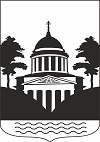 № 9, понедельник  19 августа  2019 года В данном номере опубликованы следующие документы: Распоряжение от 24.07.2019 № 339-рг О проведении публичных слушаний по вопросу предоставления разрешения на условно разрешенный вид использования земельного участкаРаспоряжение от 29.07.2019 № 346-рг Об определении резервных помещений для проведения голосованияРаспоряжение от 31.07.2019 № 353-рг О создании рабочей группы по организации работы по оказанию содействия избирательным комиссиям в организационно-техническом обеспечении подготовки и проведения дополнительных выборов депутата Государственной Думы Федерального Собрания Российской Федерации седьмого созыва по одномандатному избирательному округу Новгородская область - Новгородский одномандатный избирательный округ № 134 8 сентября 2019 годаРаспоряжение от 31.07.2019 № 354-рг Об определении мест размещения печатного агитационного материала на территории Любытинского муниципального районаРаспоряжение от 06.08.2019 № 367-рг Об утверждении Порядка осуществления закупок малого объема с использованием информационного ресурсаРаспоряжение от 07.08.2019 № 370-рг О проведении семейного фестиваля активного отдыха Family FestРаспоряжение от 07.08.2019 № 371-рг О проведении семейного фестиваля активного отдыха, посвященного Дню физкультурникаРаспоряжение от 09.08.2019 № 380-рг О введении режима повышенной готовностиРаспоряжение от 13.08.2019 № 389-рг О временном ограничении движения транспортных средств по автомобильным дорогам общего пользования муниципального значенияРаспоряжение от 19.08.2019 № 393-рг Об отмене на территории Любытинского муниципального района режима повышенной готовностиРаспоряжение от 19.08.2019 № 397-рг Об утверждении промежуточного ликвидационного баланса МБУ «Любытинского городского хозяйства»Распоряжение от 19.08.2019 № 398-рг Об утверждении ликвидационного баланса МБУ «Любытинского городского хозяйства»Постановление от 24.07.2019 № 653 Об утверждении состава комиссии по приемке выполненных работ по строительству, реконструкции, ремонту автомобильных дорог (участков автомобильных дорог) общего пользования местного значения Любытинского муниципального районаПостановление от 29.07.2019 № 658 О внесении изменений в Программу проведения проверки готовности к отопительному периоду теплоснабжающих организаций и потребителей тепловой энергии, расположенных на территории Любытинского муниципального района Постановление от 01.08.2019 № 661 О внесении изменения в Порядок информационного наполнения сайта Администрации Любытинского муниципального района в информационно-телекоммуникационной сети «Интернет»Постановление от 01.08.2019 № 662 О внесении изменений в постановление Администрации муниципального района от 30.03.2018 № 235Постановление от 01.08.2019 № 666 О внесении изменений в постановление Администрации муниципального района от 22.06.2017 № 672Постановление от 06.08.2019 № 676 О Порядке ведения реестра расходных обязательств Любытинского муниципального районаПостановление от 06.08.2019 № 677 О Порядке ведения реестра расходных обязательств Любытинского сельского поселенияПостановление от 06.08.2019 № 678 О внесении изменений в Правила предоставления (использования, возврата) из бюджета муниципального района бюджетам сельских поселений бюджетных кредитовПостановление от 14.08.2019 № 705 О внесении изменения в муниципальную программу Любытинского муниципального района «Профилактика терроризма и экстремизма в  Любытинском муниципальном районе на 2017-2022 годы»Постановление от 14.08.2019 № 706 О признании открытого конкурса на право заключения концессионного соглашения не состоявшимсяПостановление от 15.08.2019 № 707 О внесении изменений в постановление Администрации Любытинского муниципального района от 11.03.2019 № 226Постановление от 15.08.2019 № 708 Об утверждении Положения и состава конкурсной комиссии по проведению открытого конкурса на право заключения концессионного соглашенияПостановление от 15.08.2019 № 709 Об утверждении конкурсной документацииПостановление от 15.08.2019 № 710 Об утверждении плана подготовки и проведения профилактических и противоэпидемических мероприятий по гриппу и острым респираторным вирусным инфекциям на территории Любытинского муниципального района в 2019-2022 году Постановление от 19.08.2019 № 712 О внесении изменений в Административный регламент по предоставлению муниципальной услуги «Выдача уведомления о соответствии/несоответствии указанных в уведомлении о планируемом строительстве параметров объекта индивидуального жилищного строительства или садового дома установленным параметрам и допустимости размещения объекта индивидуального жилищного строительства или садового дома на земельном участке»Постановление от 19.08.2019 № 713 О внесении изменений в Административный регламент по предоставлению муниципальной услуги «Выдача уведомления о соответствии/несоответствии построенного или реконструированного объекта индивидуального жилищного строительства или садового дома требованиям законодательства о градостроительной деятельности»Решение от 16.08.2019 № 306 О внесении изменений в решение Думы Любытинского муниципального района «О бюджете Любытинского муниципального района на 2019 год и на плановый период 2020 и 2021 годов»Сообщение по проведению открытого конкурса на право заключения концессионного соглашения в отношении   системы холодного водоснабжения, находящейся на территории Любытинского муниципального района.         Администрация Любытинского муниципального района Новгородской области в соответствии с постановление администрации Любытинского муниципального района от 11.03.2019  года №226 «О заключении концессионного соглашения в отношении объекта водоснабжения  Любытинского сельского поселения Любытинского муниципального района»  сообщает о проведении открытого конкурса на право заключения концессионного соглашения в отношении системы водоснабжения  Любытинского муниципального района.Концедент.     1.1. Концедент -   Любытинский муниципальный район   от имени которого выступает Администрация  Любытинского муниципального района.    .    1.2. Юридический и почтовый адрес (местонахождение):174760, Новгородская область, Любытинский район, р.п. Любытино, ул. Советов, д.29.    1.3. Официальный сайт: .    1.4.Телефон приемной Администрации Любытинского муниципального района: 8 (81668) 61-681.    1.5.Реквизиты счетов:ИНН 5306000656   КПП 530601001ОГРН 1025301988502ОКПО 04034993лицевой счет 04503007160р/с 40101810440300018001УФК по Новгородской областив Отделение НовгородБИК 044959001  Должностные лица:    Глава Любытинского муниципального района – Устинов Андрей Александрович, 8 (81668) 61-590.   Первый заместитель Главы Администрации Любытинского муниципального района – Матвеева Светлана Викторовна, 8 (81668) 61-230.Контактное лицо: начальник отдела имущественных отношений комитета инвестиционной политики – Попова Светлана Александровна, 8 (81668) 61-080.Объект концессионного соглашения.  2.1. Объектом соглашения является муниципальное имущество, указанное в Приложении 1, находящееся на территории Любытинского сельского поселения Любытинского муниципального района, которое подлежит реконструкции.III.Срок действия концессионного соглашения.3.1.  Срок действия концессионного соглашения составляет 10 (десять) лет с даты заключения Концессионного соглашения.3.2. Срок реконструкции Объекта составляет 5 (пять) лет - 2020 год - 2024 год.IV.Требования к участникам конкурса4.1. К Заявителю предъявляются следующие требования, в соответствии с которыми проводится предварительный отбор Участников конкурса:4.1.1.заявителем может являться индивидуальный предприниматель, российское или иностранное юридическое лицо либо действующие без образования юридического лица по договору простого товарищества (договору о совместной деятельности) два и более указанных юридических лица;4.1.2.отсутствует   решение о ликвидации юридического лица – Заявителя или о прекращении физическим лицом – Заявителем деятельности в качестве индивидуального предпринимателя;4.1.3. отсутствует решение о признании Заявителя банкротом или об открытии в отношении него конкурсного производства.4.2.Обеспечением исполнения обязательства по заключению Концессионного соглашения  является банковская гарантия.4.3.В случае, если Заявителем выступают действующие без образования юридического лица по договору простого товарищества (договору о совместной деятельности) два и более юридических лица, то требованиям, установленным настоящим разделом, должно соответствовать каждое юридическое лицо – участник указанного простого товарищества.4.4. Уступка или иная передача прав и обязанностей Заявителя или Участника Конкурса другому лицу либо другому Заявителю или Участнику Конкурса не допускается. 4.5. Заявитель должен обеспечить достоверность всей информации и документации, представленных в составе заявки.V. Критерии конкурса и их параметрыКритерии конкурса и параметры критериев Конкурса       В соответствии с условиями конкурса установлены следующие критерии, на основе которых осуществляется оценка конкурсных предложений участников конкурса:1.В отношении объектов водоснабжения:Потери и удельное потребление энергетических ресурсов на единицу объема отпуска воды в году, предшествующем первому году действия концессионного соглашения: -потери 9,475 тыс.м3; - удельное потребление электрической энергии на единицу объема отпуска воды -1,36 кВт.ч/куб. м3.2.В отношении объектов водоотведенияVI. Порядок, место и срок предоставления конкурсной документации6.1.Конкурсная документация предоставляется в письменной форме на основании поданного в письменной форме заявления любого заинтересованного лица по адресу: 175400 , Новгородская область, Любытинского район,  п.Любытино, ул.Советов д.29, каб. 25  в рабочие дни с 08 час. 00 мин. до 17 час. 00 мин., кроме перерыва на обед с 13 час. 00 мин. по 14 час. 00 мин по московскому времени со дня опубликования сообщения о проведении Конкурса до окончания срока подачи конкурсных предложений.6.2.Конкурсная документация размещается на Официальных сайтах одновременно с размещением сообщения о проведении Конкурса.VII. Размер платы, взимаемой концедентом за предоставление конкурсной документации. 7.1. Плата за предоставление Конкурсной документации не взимается.VIII.Место нахождения, почтовый адрес, номера телефонов конкурсной комиссии. 8.1. Конкурсная комиссия располагается по адресу: 174760, Новгородская область, Любытинский	 район, р.п. Любытино, ул. Советов, д.29, каб.25 (Администрация Любытинского муниципального района  Новгородской области), 8(81668)61-080.IX.Порядок, место и срок предоставления заявок на участие в конкурсе.          9.1. Заявка должна быть представлена в Конкурсную комиссию по адресу: 175400, Новгородская область, Любытинского район, п.Любытино, ул.Советов д.29,   каб. 25 в рабочие дни с 08 час. 00 мин. до 17 час. 00 мин., кроме перерыва на обед с 13 час. 00 мин. по 14 час. 00 мин., по   московскому времени с  16.08.2019 по 26.09.2019 год.9.2. Срок поступления Заявки определяется по дате и времени регистрации конверта с Заявкой в журнале регистрации Заявок и по дате и времени, проставленным при приеме  Заявки на копии описи документов и материалов такой Заявки.9.3. Конверт с Заявкой, представленной в Конкурсную комиссию по истечении срока представления Заявок, установленного в пункте 9.1., не вскрывается и возвращается представившему ее Заявителю вместе с описью представленных им документов и материалов, на которой делается отметка об отказе в принятии Заявки.9.4. В случае поступления такой Заявки по почте конверт с Заявкой не вскрывается и возвращается представившему ее Заявителю вместе с описью представленных им документов и материалов, на которой делается отметка об отказе в принятии Заявки, по адресу Заявителя, указанному на конверте.9.5.Размер задатка, порядок и сроки его внесения, реквизиты счета, на который вносится задаток.9.5.1.Размер задатка: равен 0 (нулю) рублей.9.5.2.Срок и порядок внесения задатка: не установлено.X.Место, дата и время вскрытия конвертов с заявками на участие в конкурсе.10.1. Конверты с Заявками вскрываются на заседании Конкурсной комиссии по адресу: 175400, Новгородская область,  Любытинского район, п.Любытино, ул.Советов д.29 каб. 25  в 11 час. 00 мин. по московскому времени   27.09.2019 года.10.2. Вскрытию подлежат все конверты с Заявками, представленными в Конкурсную комиссию до истечения установленного Конкурсной документацией срока представления Заявок.XI.Порядок, место и срок представления конкурсных предложений.     11.1.Конкурсное предложение должно быть оформлено Участниками конкурса в соответствии с требованиями Конкурсной документации и представлено по адресу: 175400, Новгородская область, Любытинского район, п.Любытино, ул.Советов д.29, в рабочие дни с 08 час. 00 мин. до 17 час. 00 мин., кроме перерыва на обед с 13 час. 00 мин. по 14 час. 00 мин., по московскому времени  с 04.10.2019 по 27.12.2019 год..11.2. Конкурсное предложение оформляется на русском языке в письменной форме в двух экземплярах (оригинал и копия), каждый из которых удостоверяется подписью Участника конкурса, и представляется в конкурсную комиссию в установленном конкурсной документацией порядке в отдельном запечатанном конверте с приложением электронной версии Конкурсного предложения на электронных носителях (CD/DVD). К Конкурсному предложению прилагается удостоверенная подписью Участника конкурса опись представленных им документов и материалов в двух экземплярах, оригинал которой остается в конкурсной комиссии, копия - у Участника конкурса. 11.3. Все страницы оригинала Конкурсного предложения должны быть четко помечены надписью «ОРИГИНАЛ». Все страницы копии Конкурсного предложения должны быть помечены надписью «КОПИЯ». При этом копия Конкурсного предложения должна соответствовать оригиналу Конкурсного предложения по содержанию и составу документов и материалов. В случае расхождений между оригиналом и копией преимущественную силу имеет оригинал Конкурсного предложения.11.4. Документы представляются в прошитом, скрепленном печатью (при ее наличии) и подписью Участника конкурса или его полномочного представителя виде с указанием на обороте последней страницы Конкурсного предложения количества страниц. 11.5.Опись документов и материалов Конкурсного предложения не брошюруется с материалами и документами Конкурсного предложения. Опись документов и материалов Конкурсного предложения также представляется в количестве двух экземпляров (оригинал и копия).11.6.Конкурсное предложение, предоставленное с нарушением требований, установленных Конкурсной документацией, не рассматривается Конкурсной комиссией и по решению Конкурсной комиссии признается несоответствующим требованиям Конкурсной документации. 11.7. На конверте с Конкурсным предложением должно быть указано: «КОНКУРСНОЕ ПРЕДЛОЖЕНИЕ ПО КОНКУРСУ НА ПРАВО ЗАКЛЮЧЕНИЯ КОНЦЕССИОННОГО СОГЛАШЕНИЯ В ОТНОШЕНИИ СИСТЕМ ХОЛОДНОГО ВОДОСНАБЖЕНИЯ, НАХОДЯЩЕГОСЯ НА ТЕРРИТОРИИ ЛЮБЫТИНСКОГО МУНИЦИПАЛЬНОГО РАЙОНА». Кроме того, на конверте с Конкурсным предложением указывается наименование и местонахождение (почтовый адрес) или фамилия, имя, отчество и место жительство (для индивидуальных предпринимателей) Участника конкурса, представляющего Конкурсное предложение.11.8 Конверт на местах склейки должен быть подписан Участником конкурса или его уполномоченным лицом и скреплен печатью (при ее наличии).11.9. При поступлении конвертов с Конкурсными предложениями без указанных в настоящем пункте пометок на конвертах они не считаются Конкурсными предложениями и не подлежат рассмотрению Конкурсной комиссией.11.10. Представление Конкурсного предложения осуществляется Участником конкурса путем подачи в Конкурсную комиссию запечатанного конверта, содержащего оригинал и копию Конкурсного предложения и 2 (два) экземпляра (оригинал и копия) описи документов и материалов в составе Конкурсного предложения. 11.11. Представленное в Конкурсную комиссию Конкурсное предложение подлежит регистрации в журнале регистрации конкурсных предложений под порядковым номером с указанием даты и точного времени его представления (часы и минуты) во избежание совпадения этого времени со временем представления других конкурсных предложений. На копии описи представленных Участником конкурса документов и материалов делается отметка о дате и времени представления конкурсного предложения с указанием номера этого конкурсного предложения. 11.12. Участник конкурса вправе представить Конкурсное предложение на заседании Конкурсной комиссии в момент вскрытия конвертов с конкурсными предложениями, который является моментом истечения срока представления конкурсных предложений. После истечения установленного в настоящем разделе срока Конкурсные предложения не принимаются.11.13. Конверт с Конкурсным предложением, представленным в Конкурсную комиссию после истечения срока представления Конкурсных предложений, не вскрывается и возвращается представившему ее Участнику Конкурса вместе с описью представленных им документов и материалов, на которой делается отметка об отказе в принятии Конкурсного предложения11.14. В случае поступления такого Конкурсного предложения по почте конверт с Конкурсным предложением не вскрывается и возвращается представившему ее Участнику конкурса вместе с описью представленных им документов и материалов, на которой делается отметка об отказе в принятии Конкурсного предложения, по адресу Участника конкурса, указанному на конверте.XII.Место, дата и время вскрытия конвертов с конкурсными предложениями12.1. Конверты с Конкурсными предложениями вскрываются на заседании Конкурсной комиссии по адресу: 175760, Новгородская область,  Любытинского район, п.Любытино, ул.Советов д.29 каб. 25 ,  в 11 час. 00 мин. по московскому времени  30.12.2019 года.XIII.Порядок определения победителя конкурса13.1. Победителем конкурса признается Участник конкурса, предложивший наилучшие условия, определяемые в порядке, предусмотренном Конкурсной документацией. В случае, если два и более Конкурсных предложения содержат равные наилучшие условия, Победителем конкурса признается Участник конкурса, раньше других указанных Участников конкурса представивший в Конкурсную комиссию Конкурсное предложение. XIV.Срок подписания членами конкурсной комиссии протокола о результатах проведения конкурса.14.1. Конкурсной комиссией   31.12.2019 года подписывается протокол о результатах проведения КонкурсаXV.Срок подписания концессионного соглашения. Концедент в течение пяти рабочих дней со дня подписания членами Конкурсной комиссии протокола о результатах проведения Конкурса направляет Победителю конкурса экземпляр указанного протокола, проект Концессионного соглашения, приведен в Приложении 6 к Конкурсной документации, включающий в себя условия этого соглашения, определенные решением о заключении Концессионного соглашения, Конкурсной документацией и представленным Победителем конкурса Конкурсным предложением. Концессионное соглашение должно быть подписано в течение  10 рабочих дней с момента  получения победителем  открытого конкурса вышеуказанных документов. Не позднее даты подписания Концессионного соглашения Победитель конкурса обязан предоставить в Конкурсную комиссию банковскую гарантию, подтверждающую обеспечение исполнения обязательств по Концессионному соглашению.Приложение 1Состав Объекта Соглашения, его описание, в том числе технико-экономические показателиАдминистрация Любытинского муниципального района  Р А С П О Р Я Ж Е Н И Еот 24.07.2019 № 339-ргр.п.ЛюбытиноО проведении публичных слушаний по вопросу предоставления разрешения на условно разрешенный вид использования земельного участкаВ соответствии со статьей 39 Градостроительного кодекса Российской Федерации, статьей 28 Федерального закона от 06.10.2003 № 131-ФЗ «Об общих принципах организации местного самоуправления в Российской Федерации»,  статьей 18 Правил землепользования и застройки Неболчского сельского поселения, утвержденных решением Совета депутатов Неболчского сельского поселения от 20.12.2012  № 117, в целях упоря-дочения земельных отношений, соблюдения прав и законных интересов правообладателей земельных участков, рассмотрев заявление  главного врача ГОБУЗ «Зарубинская ЦРБ» Курбанисмаилова А.М.:1.Провести 07 августа 2019 года в 17.00 публичные слушания по вопросу предоставления разрешения на условно разрешенный вид исполь-зования земельного участка площадью 500 кв.м., расположенного по адресу: Новгородская область, Любытинский район, Неболчское сельское поселение, д.Дрегли, земельный участок 66, кадастровый номер: 53:07:0080102:157, имеющего вид разрешенного использования «Для индивидуального жилищного строительства» на условно разрешенный  вид использования «Амбулаторно- поликлиническое обслуживание».2.Местом проведения публичных слушаний определить помещение административного здания Неболчского сельского поселения, располо-женное по адресу: Новгородская область, Любытинский район, Неболчское сельское поселение, д.Дрегли, д.33. 3.Отделу архитектуры и градостроительства комитета жилищно-коммунального хозяйства Администрации Любытинского муниципального района совместно с заявителем обеспечить размещение на официальном сайте Администрации Любытинского муниципального района и опубликование в официальном печатном издании:- настоящее распоряжение - не позднее  26.07.2019;- результаты публичных слушаний - не позднее 26.08.2019.      	4. Установить, что мнения, рекомендации и предложения по вопросу предоставления разрешения на условно разрешенный вид использования земельного участка принимаются Администрацией Любытинского муниципального района с 26 июля по 07 августа 2019 года по адресу: Новгородская область, Любытинский район, р.п. Любытино, ул.Советов, д.29, каб. № 15, в рабочие дни с 08.00 до 17.00, телефон  (881668) 6-16-52.	5. Контроль за исполнением настоящего распоряжения возложить на начальника отдела  архитектуры и градостроительства комитета жилищно-коммунального хозяйства Администрации муниципального района  Никитину И.Н.     Глава муниципального района                                                          А.А.УстиновАдминистрация Любытинского муниципального района  Р А С П О Р Я Ж Е Н И Еот 29.07.2019 № 346-ргр.п.ЛюбытиноОб определении резервных помещений для проведения голосованияВ соответствии с Федеральным законом от 12 июня 2002 года №             67-ФЗ «Об основных гарантиях избирательных прав и права на участие в референдуме граждан Российской Федерации»:	1. Утвердить прилагаемый перечень резервных помещений для голосования и размещения избирательных комиссий 8 сентября 2019 года при проведении дополнительных выборов депутата Государственной Думы Федерального Собрания Российской Федерации седьмого созыва по одномандатному избирательному округу Новгородская область - Новгородский одномандатный избирательный округ № 134.	2. Рекомендовать собственникам помещений в срок до 20 августа  2019 года обеспечить готовность помещений для возможного проведения голосования и размещения избирательных комиссий.	3. Муниципальному бюджетному учреждению Любытинского  муниципального района  «Хозяйственно-диспетчерская служба» для организации резервного передвижного пункта для голосования выделить специально оборудованный автомобиль ГАЗ-А65R32.	4. Контроль выполнения распоряжения возложить на заместителя Главы администрации муниципального района Иванову О.А.Глава муниципального района                                             А.А.Устинов                                                Утвержден                                                       распоряжением Администрации                                                   муниципального района                                                   от 29.07.2019 № 346-ргПЕРЕЧЕНЬ резервных помещений для голосования и размещения избирательных комиссий 8 сентября 2019 года при проведении дополнительныхвыборов депутата Государственной Думы Федерального Собрания Российской Федерации седьмого созыва по одномандатному избирательному округу Новгородская область - Новгородский одномандатный избирательный округ № 134 Администрация Любытинского муниципального района  Р А С П О Р Я Ж Е Н И Еот 31.07.2019 № 353-ргр.п.ЛюбытиноО создании рабочей группы по организации работы по оказанию содействия избирательным комиссиям в организационно-техническом обеспечении подготовки и проведения дополнительных выборов депутата Государственной Думы Федерального Собрания Российской Федерации седьмого созыва по одномандатному избирательному округу Новгородская область - Новгородский одномандатный избирательный округ № 134  8 сентября 2019 года	В соответствии с Указом Губернатора Новгородской области от 15.07.2019 № 330 «О мерах по оказанию содействия избирательным комиссиям в организационно-техническом обеспечении подготовки и проведения дополнительных выборов депутата Государственной Думы Федерального собрания Российской Федерации седьмого созыва, дополнительных выборов депутата Новгородской областной Думы шестого созыва, выборов в органы местного самоуправления Новгородской области» (далее - Указа Губернатора Новгородской области от 15.07.2019 № 330):1. Утвердить рабочую группу по организации работы по оказанию содействия избирательным комиссиям в организационно-техническом обеспечении подготовки и проведения выборов в прилагаемом составе.2. Рабочей группе обеспечить выполнение комплекса мероприятий в соответствии с пунктом 25 Указа Губернатора Новгородской области от 15.07.2019 № 330.3. Контроль за выполнением распоряжения возложить на заместителя Главы администрации Иванову О.А.4. Опубликовать распоряжение в бюллетене «Официальный вестник» и на сайте Администрации муниципального района в информационно-телекоммуникационной сети «Интернет».Глава муниципального района                                                         А.А.Устинов                                                             Утвержден                                                                           распоряжением Администрации                                                                                 муниципального района                                                                                  от 31.07.2019 № 353-ргСОСТАВрабочей группы по организации  работы по оказанию содействия избирательным комиссиям в организационно- техническом обеспечении подготовки и проведения дополнительных выборов депутата Государственной Думы Федерального Собрания  Российской Федерации седьмого созыва по одномандатному избирательному округу Новгородская область - Новгородский одномандатный избирательный округ № 134  8 сентября 2019 годаАдминистрация Любытинского муниципального района  Р А С П О Р Я Ж Е Н И Еот 31.07.2019 № 354-ргр.п.ЛюбытиноОб определении мест размещения печатного агитационного материала на территории Любытинского муниципального района	В соответствии с Указом Губернатора Новгородской области от 15.07.2019 № 330 «О мерах по оказанию содействия избирательным комиссиям в организационно-техническом обеспечении подготовки и проведения дополнительных выборов депутата Государственной Думы Федерального собрания Российской Федерации седьмого созыва, дополнительных выборов депутата Новгородской областной Думы шестого созыва, выборов в органы местного самоуправления Новгородской области»,  в целях содействия зарегистрированным кандидатам, избирательным объединениям (политическим партиям) при проведении агитационных  мероприятий: 1. Определить места для размещения печатных агитационных материалов на территории Любытинского муниципального района в соответствии с прилагаемым перечнем.	2. Опубликовать распоряжение в районной газете «Любытинские вести», на официальном сайте Администрации муниципального района в информационно-телекоммуникационной сети «Интернет».Главамуниципального района                                                 А.А.Устинов                                                              Утвержден                                                                   распоряжением Администрации                                                                   муниципального района                                                                   от 31.07.2019 № 354-ргП Е Р Е Ч Е Н Ьмест для размещения печатных агитационных материалов на территории Любытинского муниципального районаАдминистрация Любытинского муниципального района  Р А С П О Р Я Ж Е Н И Еот 06.08.2019 № 367-ргр.п.ЛюбытиноОб утверждении Порядка осуществления закупок малого объема с использованием информационного ресурсаВ  целях совершенствования, обеспечения гласности и прозрачности закупок товаров, работ, услуг для обеспечения муниципальных нужд, осуществляемых у единственного поставщика (подрядчика, исполнителя), по основаниям, предусмотренным пунктами 4, 5 части 1 статьи 93 Федерального закона от 5 апреля 2013 года № 44-ФЗ «О контрактной системе в сфере закупок товаров, работ, услуг для обеспечения государственных и муниципальных нужд»:Утвердить прилагаемый Порядок осуществления закупок малого объема с использованием информационного ресурса, определенного Администрацией Любытинского муниципального района Новгородской области.Опубликовать распоряжение в бюллетене «Официальный вестник» и разместить на официальном сайте Администрации муниципального района в информационно-телекоммуникационной сети «Интернет».Глава муниципального района                         А.А.Устинов                                                        Утвержден                                                            распоряжением Администрации                                                           муниципального района                                                           от 06.08.20196 № 367-ргПорядок осуществления закупок малого объема с использованием информационного ресурса	1. Настоящий Порядок устанавливает правила осуществления органами местного самоуправления Любытинского муниципального района Новгородской области, муниципальными казенными учреждениями, действующими от имени Любытинского муниципального района, уполномоченными принимать бюджетные обязательства в соответствии с бюджетным законодательством Российской Федерации от имени Любытинского муниципального района, а также муниципальными бюджетными учреждениями, муниципальными унитарными предприятиями (далее заказчики) закупок товаров, работ, услуг по основаниям, предусмотренным пунктами 4, 5 части             1 статьи 93 Федерального закона от 5 апреля 2013 года № 44-ФЗ "О контрактной системе в сфере закупок товаров, работ, услуг для обеспечения государственных и муниципальных нужд" (далее закупки малого объема), с использованием информационного ресурса, определенного Администрацией Любытинского муниципального района (далее ИР).	2. Закупки малого объема осуществляются заказчиками с использованием ИР в соответствии с настоящим Порядком и регламентом ведения ИР.
	3. Все документы и сведения в ИР формируются и публикуются в электронной форме. Документы в электронной форме, размещаемые в ИР, подписываются электронной подписью и являются равнозначными документам на бумажном носителе, подписанным собственноручной подписью.	4. Использование электронной подписи в ИР регламентируется Федеральным законом от 6 апреля 2011 года № 63-ФЗ "Об электронной подписи" и регламентом ведения ИР.	5. Заказчики обязаны осуществлять закупки малого объема с использованием ИР в случае осуществления закупок товаров, работ, услуг, указанных в приложении к настоящему Порядку, и начальная (максимальная) цена контракта которых превышает 5000 рублей.         В иных случаях заказчики вправе осуществлять закупки малого объема с использованием ИР.	6. Закупки малого объема осуществляются заказчиками путем проведения котировочных сессий или формирования потребностей в порядке, установленном регламентом ведения ИР.	7. При публикации котировочной сессии или формировании потребности заказчик размещает в ИР следующие документы и информацию о закупке малого объема:	наименование и описание объекта закупки малого объема с указанием технических, функциональных, качественных и иных характеристик объекта закупки малого объема;	сведения о количестве товара, объеме работ, услуг;	начальная (максимальная) цена контракта;	срок и место поставки товара, выполнения работ, оказания услуг;	срок и условия оплаты поставленного товара, выполненной работы, оказанной услуги;	проект контракта.	8. Срок подачи ценовых предложений для участия в закупке малого объема должен составлять не менее 24 часов с момента публикации информации о закупке малого объема в ИР и заканчиваться в рабочий день не позднее 17 часов 00 минут.	9. Проведение котировочных сессий, формирование потребностей, заключение контрактов по их результатам осуществляются в порядке, установленном регламентом ведения ИР.	10. Заказчик вправе принять решение об отмене проведения закупки малого объема до момента окончания подачи ценовых предложений на участие в данной закупке.	11. В случае если при проведении котировочной сессии, формировании потребности не было подано ни одного ценового предложения, заказчик осуществляет повторное размещение информации о закупке малого объема в ИР.          В случае если по результатам проведения повторной закупки не было подано ни одного ценового предложения, заказчик вправе заключить контракт без использования ИР на условиях, указанных в информации и документах о закупке малого объема, размещенных в ИР, и по цене, не превышающей начальную (максимальную) цену контракта, указанную при публикации повторной закупки малого объема в ИР.                                                   Приложение                                                      к Порядку осуществления закупок                                                        малого объема с использованием                                                         информационного ресурсаПеречень объектов закупок малого объема, осуществляемых с использованием информационного ресурсаАдминистрация Любытинского муниципального района  Р А С П О Р Я Ж Е Н И Еот 07.08.2019 № 370-ргр.п.ЛюбытиноО проведении семейного фестиваля активного отдыха Family Fest         	В целях поддержки и развития семейных традиций, укрепления семейно-родственных связей поколений на основе общности интересов и увлечений:	1. Утвердить прилагаемое Положение о проведении семейного фестиваля активного отдыха Family Fest (далее мероприятие).	2. Комитету культуры, спорта и туризма Администрации муниципального района организовать проведение мероприятия 17 августа 2019 года на площади у Сбербанка по ул.Советов в р.п.Любытино. 	3.  Отделу ЖКХ, строительства и дорожного хозяйства комитета жилищно-коммунального хозяйства Администрациии муниципального района предусмотреть проведение работ по благоустройству мест массового мероприятия в срок до 16 августа  2019 года.  	4. Муниципальному  бюджетному учреждению  Любытинского района «Хозяйственно-диспетчерская служба» обеспечить транспортом для проведения мероприятия муниципальное бюджетное учреждение культуры «Культурно-досуговая система Любытинского муниципального района».5. Рекомендовать отделению полиции по Любытинскому району межмуниципального отдела Министерства внутренних дел России «Боровичский» организовать охрану общественного порядка при проведении массовых мероприятий на территории муниципального района с выделением дополнительного экипажа дорожно-патрульной службы на период проведения мероприятия.6. Рекомендовать государственному областному бюджетному учреждению здравоохранения «Зарубинская центральная районная больница» обеспечить медицинское обслуживание мероприятия автомашиной скорой медицинской помощи и медицинским работником.  7. Рекомендовать начальнику 7-го отряда Противопожарной службы МЧС России  обеспечить дежурство пожарного расчета при проведении мероприятия.  	8. Контроль за выполнением распоряжения возложить на заместителя Главы администрации муниципального района Иванову О.А.           9. Опубликовать распоряжение на официальном сайте Администрации муниципального района в информационно-коммуникационной сети «Интернет».Глава муниципального района                                                        А.А.Устинов                                                           Утверждено                                                             распоряжением Администрации                                                           муниципального района                                                           от 07.08.2019 № 370-рг ПОЛОЖЕНИЕсемейного фестиваля активного отдыха Family Fest1.  Цели и задачи     	- укрепление института семьи, создание положительного имиджа семьи, поддержка и пропаганда традиционных российских семейных ценностей;          - укрепление роли и повышение статуса семьи в социально-культурном общественном пространстве;         - вовлечение семьи в активную общественную и культурную деятельность;         - возможность общения и обмена опытом участников фестиваля и их объединение в рамках фестивального движения;          - организация демонстрационных показов и мастер-классов как интерактивная форма общения с гостями фестиваля;          - создание условий для творческой самореализации детей и их родителей.2.  Руководство проведения мероприятия     	Общее руководство проведения мероприятия  осуществляет комитет культуры, спорта и туризма Администрации муниципального района. Непосредственное проведение мероприятия осуществляет муниципальное бюджетное учреждение культуры «Культурно-досуговая система Любытинского муниципального района».3.  Время,  место проведения и виды программы	Мероприятие  проводятся 17  августа 2019  года с 18.00 на площади у Сбербанка по ул. Советов в р.п.Любытино.  4. Участники мероприятия    	К участию в мероприятии допускаются все желающие лица  и  гости из других районов.5. Условия проведения фестиваляДля населения будут организованы и представлены: театрализованное представление, музыкальные номера, работа интерактивных площадок, мастер-классы по народному творчеству, игровая зона и фотозона,  ремесленная ярмарка, фейерверк, а также выступление группы «Малиновская банда» и Виталия Майорова.6. Финансовые расходыРасходы, связанные с организацией и проведением мероприятия, осуществляются из средств  бюджета Любытинского  муниципального района, в согласно  муниципальной программы «Развитие культуры и туризма на территории Любытинского муниципального района на 2014-2024 годы», утвержденной постановлением Администрации муниципального района от 04.03.2019 № 194.Администрация Любытинского муниципального района  Р А С П О Р Я Ж Е Н И Еот 07.08.2019 № 371-ргр.п.ЛюбытиноО проведении семейного фестиваля активного отдыха, посвященного Дню физкультурникаВ целях празднования Дня физкультурника, пропаганды здорового образа жизни:	1. Утвердить прилагаемое Положение о проведении семейного фестиваля активного отдыха, посвященного празднованию Дня физкультурника (далее мероприятие).	2. Комитету культуры, спорта и туризма Администрации  муниципального района организовать проведение мероприятия 17 августа 2019 года на стадионе р.п.Любытино. 	3. Рекомендовать отделению полиции по Любытинскому району межмуниципального отдела Министерства внутренних дел России «Боровичский» организовать охрану общественного порядка при проведении массовых мероприятий на территории муниципального района с выделением дополнительного экипажа дорожно-патрульной службы на период проведения мероприятия.4. Рекомендовать государственному областному бюджетному учреждению здравоохранения «Зарубинская центральная районная больница» обеспечить медицинское обслуживание мероприятия автомашиной скорой медицинской помощи и медицинским работником.  	5. Контроль за выполнением распоряжения возложить на заместителя Главы администрации муниципального района Иванову О.А.           6. Опубликовать распоряжение на официальном сайте Администрации муниципального района в информационно-коммуникационной сети «Интернет».Глава муниципального района                                             А.А.Устинов                                                           Утверждено                                                             распоряжением Администрации                                                           муниципального района                                                           от 07.08.2019 № 371-рг ПОЛОЖЕНИЕсемейного фестиваля активного отдыха, посвященного Дню физкультурника1.  Цели и задачи     	Спортивные и досуговые  мероприятия проводятся с целью привлечения  широких слоёв населения к занятиям физической культурой и спортом, формирования здорового  образа жизни, сохранение спортивных традиций, празднования  «Дня физкультурника». 2.  Руководство проведения мероприятия     	Общее руководство проведением спортивных мероприятий  осуществляет комитет культуры, спорта и туризма Администрации муниципального района. Непосредственное проведение  спортивных мероприятий  возлагается на муниципальное автономное учреждение  «Физкультурно-спортивный центр», досугово-спортивных мероприятий - на муниципальное автономное учреждение молодежный центр «Импульс», звуковое сопровождение и концертная программа - на муниципальное бюджетное учреждение культуры «Культурно-досуговая система Любытинского муниципального района».3.  Время,  место проведения и виды программы	Мероприятия  проводятся 17 августа 2019  года,  стадион р.п.Любытино.  	Заезд  участников  - до 10 часов 00 минут на территорию Стадиона. Регистрация  до 10.00  часов 40 минут. Программа мероприятия:4. Участники мероприятия    	К участию в мероприятиях допускаются все желающие лица  и  гости из других районов, имеющие  необходимую подготовку и годные по состоянию здоровья к участию в состязаниях по заявленным видам спорта. Состав участников в каждом виде программы неограничен.5. Порядок проведения соревнований   	 Спортивные мероприятия и состязания по видам спорта проводятся по действующим «Правилам соревнований» по видам спорта. Судья в каждом виде программы  оговаривает с участниками весь порядок проведения состязаний  и несет ответственность за правильность проведения.6. Определение победителей и награждение    	Победителей и призёров в каждом виде состязания   определяет судья, на основании протоколов соревнований и таблиц. Участники, занявшие призовые места, награждаются Дипломами комитета культуры, спорта и туризма Администрации муниципального района соответствующих степеней и денежными призами. 7. Финансовые расходы         Расходы, связанные с проведением спортивных мероприятий, осуществляются за счет средств бюджета Любытинского сельского поселения и за счет средств спонсорской помощи.8. Заявки:   	 Заявки на участие в мероприятиях подаются в судейскую коллегию в день состязаний.  Контактные данные: 6-15-58,   Богданова Елена Викторовна.Администрация Любытинского муниципального района  Р А С П О Р Я Ж Е Н И Еот 09.08.2019 № 380-ргр.п.ЛюбытиноО введении режима повышенной готовности1. В соответствии с решением рабочей группы комиссии по предупреждению и ликвидации чрезвычайных ситуаций и обеспечению пожарной безопасности Администрации муниципального района, протоколом заседания от 09 августа 2019 года № 7, в целях повышения готовности сил и средств функциональных и территориальных подсистем единой государственной  системы  предупреждения  и ликвидации чрезвычайных ситуаций (далее РСЧС) к реагированию на  возможные чрезвычайные ситуации, в связи с возможным развитием неблагоприятных погодных условий (выпадением осадков  в виде дождя): 1.1. Перевести с 10 по 12 августа 2019 года силы и средства районного звена областной территориальной подсистемы единой государственной системы предупреждения и ликвидации чрезвычайных ситуаций в режим функционирования «Повышенная готовность»;1.2. Выполнить мероприятия, предусмотренные Планом действий муниципального района по предупреждению и ликвидации чрезвычайных ситуаций природного и техногенного характера, утвержденные  Главой муниципального района, а именно:собрать руководящий состав, довести обстановку, поставить задачи;проверить готовность к работе систем оповещения и связи;довести информацию до населения и подчиненных организаций;подготовить необходимый запас материальных резервов;привести в повышенную готовность силы и средства (аварийно-восстановительные формирования)  организаций, отвечающих за жизнеобеспечение населения муниципального  района;назначить ответственных лиц из числа руководящего состава,  при необходимости организовать его круглосуточное дежурство; проводить мониторинг окружающей среды и состояния объектов; проводить обмен информаций (при ухудшении обстановки немедленно) с единой дежурно-диспетчерской службой муниципального района;	1.3. Координацию основных мероприятий, разработку предложений и рассмотрение вопросов о привлечении дополнительных сил и средств в целях локализации и ликвидации возможной чрезвычайной ситуации возложить  на  комиссию по предупреждению и ликвидации чрезвычайных ситуаций и обеспечению пожарной безопасности Администрации муниципального района; 1.4. К проведению возможных мероприятий  по выполнению аварийно-спасательных и других неотложных работ по ликвидации возможной чрезвычайной ситуации природного  и техногенного  характера  привлечь силы и средства согласно Перечню сил  и средств постоянной  готовности  районного  звена  областной  территориальной  подсистемы единой государственной системы предупреждения и ликвидации чрезвычайных ситуаций, утвержденному постановлением Администрации района от 02.05.2017 № 450.	1.5  Контроль за выполнением  распоряжения оставляю за собой.  Глава муниципального района                                        А.А.УстиновАдминистрация Любытинского муниципального района  Р А С П О Р Я Ж Е Н И Еот 13.08.2019 № 389-ргр.п.ЛюбытиноО временном ограничении движения транспортных средств по автомобильным дорогам общего пользования муниципального значения	В соответствии со статьей 30 Федерального закона от 8 ноября               2007 года № 257-ФЗ «Об автомобильных дорогах и о дорожной деятельности в Российской Федерации и о внесении изменений в отдельные законодательные акты Российской Федерации», пунктом 4 статьи 1 областного  закона от 05.12.2011 № 1121-ОЗ «Об определении случаев установления временных ограничения или прекращения  движения транспортных средств по  автомобильным дорогам регионального  иди межмуниципального значения, местного значения в границах населенных пунктов, в том числе в целях повышения  их пропускной способности», пунктами 4.1, 4.4. постановления Администрации Новгородской области от 11.03.2012 № 112 «Об утверждении Порядка осуществления временных ограничения  или  прекращения движения  транспортных средств по автомобильным дорогам регионального или межмуниципального и местного значения», в целях обеспечения безопасности дорожного движения:1.Ввести с 01 сентября по 01 ноября 2019 года временное ограничение движения для транспортных средств,  нагрузка на ось которых превышает 4,5 т., по автомобильной  дороге общего пользования местного значения «Любытино-Неболчи-Бокситогорск» - Звонец-Теребутенец.2. Ограничение движения не распространяется: на пассажирские перевозки автобусами; перевозки продуктов питания, животных, лекарственных средств, горюче-смазочных материалов, семенного фонда, удобрений, кормов, почты и почтовых грузов; перевозки грузов, необходимых для предотвращения и ликвидации последствий стихийных бедствий и иных чрезвычайных ситуаций; перевозки сжиженного газа населению, бытовых отходов мусоровозами, на специальные автомобили, предназначенные для текущего содержания действующей сети автомобильных дорог, аварийно-технического обслуживания объектов энергетического комплекса, газового и коммунального хозяйства, на автотранспортные средства органов внутренних дел, пожарных и медицинских служб.3. Согласовывать с отделением полиции по Любытинскому району межмуниципального отдела Министерства внутренних дел России «Боровичский» дислокацию временных дорожных знаков и знаков дополнительной информации (таблички), ограничивающих нагрузку на ось транспортных средств, до начала их установки. Дорожные знаки должны быть установлены с учетом требований ГОСТ Р 52289-2004, а их конструкция и технические характеристики должны соответствовать требованиям ГОСТ Р 52290-2004, ГОСТ 32945-2014.4. Рекомендовать отделению полиции по Любытинскому району меж-муниципального отдела Министерства внутренних дел России «Боровичский»  оказывать   содействие  Администрации   муниципального   района  в организации и проведении мероприятий по временному ограничению движения транспорта.5. Контроль за выполнением распоряжения возложить  на заместителя Главы администрации муниципального района Сивца С.Н.6. Опубликовать распоряжение в районной газете «Любытинские вести»,  разместить на официальном сайте Администрации Любытинского муниципального района в информационно-телекоммуникационной сети «Интернет».Глава муниципального района                                                   А.А.УстиновАдминистрация Любытинского муниципального района  Р А С П О Р Я Ж Е Н И Еот 19.08.2019 № 393-ргр.п.ЛюбытиноОб отмене на территории Любытинского муниципального района режима повышенной готовности	В соответствии с Федеральным законом от 6 октября 2003 года                   № 131-ФЗ «Об общих принципах организации местного самоуправления в Российской Федерации»,  в связи со стабилизацией обстановки:1. Отменить с 13 августа 2019 года режим повышенной готовности на территории Любытинского муниципального района, введенный распоряжением Администрации муниципального района от 09.08.2019 № 380-рг.2. Опубликовать распоряжение в газете «Любытинские вести» и разместить на официальном сайте Администрации муниципального района в информационно-телекоммуникационной сети «Интернет».Глава муниципального района                                                       А.А.УстиновАдминистрация Любытинского муниципального района  Р А С П О Р Я Ж Е Н И Еот 19.08.2019 № 397-ргр.п.ЛюбытиноОб утверждении промежуточного ликвидационного баланса МБУ «Любытинского городского хозяйства» 	В соответствии со статьей 63 Гражданского кодекса Российской Федерации, во исполнение постановления Администрации Любытинского муниципального района от 04.05.2016 № 359 «О ликвидации учреждения»:	1.Утвердить промежуточный ликвидационный баланс муниципального бюджетного учреждения «Любытинское городское хозяйство».	2.Председателю ликвидационной комиссии Сивцу С.Н. предоставить ликвидационный баланс в Межрайонную инспекцию Федеральной налоговой службы № 6 по Новгородской области.	3.Настоящее распоряжение вступает в силу с момента подписания и подлежит размещению на официальном сайте Администрации муниципального района и в информационно-телекоммуникационной сети «Интернет». Глава муниципального района                                                          А.А.УстиновАдминистрация Любытинского муниципального района  Р А С П О Р Я Ж Е Н И Еот 19.08.2019 № 398-ргр.п.ЛюбытиноОб утверждении ликвидационного баланса МБУ «Любытинского городского хозяйства» 	В соответствии со статьей 63 Гражданского кодекса Российской Федерации, во исполнение постановления Администрации Любытинского муниципального района от 04.05.2016 № 359 «О ликвидации учреждения»:	1.Утвердить ликвидационный баланс муниципального бюджетного учреждения «Любытинское городское хозяйство».	2.Председателю ликвидационной комиссии Сивцу С.Н. предоставить ликвидационный баланс в Межрайонную инспекцию Федеральной налоговой службы № 6 по Новгородской области.	3.Настоящее распоряжение вступает в силу с момента подписания и подлежит размещению на официальном сайте Администрации муниципального района и в информационно-телекоммуникационной сети «Интернет». Глава муниципального района                                                          А.А.УстиновАдминистрация Любытинского муниципального районаП О С Т А Н О В Л Е Н И Еот 24.07.2019 № 653 р.п.ЛюбытиноОб утверждении состава комиссии по приемке выполненных работ по строительству, реконструкции, ремонту автомобильных дорог (участков автомобильных дорог) общего пользования местного значения Любытинского муниципального районаАдминистрация Любытинского муниципального района                    ПОСТАНОВЛЯЕТ:	1.Утвердить комиссию по приемке выполненных работ по строительству, реконструкции, ремонту автомобильных дорог (участков автомобильных дорог) общего пользования местного значения Любытинского муниципального района в составе:2. Признать утратившими силу состав комиссии по приемке выполненных работ по строительству, реконструкции, ремонту автомобильных дорог (участков автомобильных дорог) общего пользования местного значения Любытинского муниципального района, утвержденный постановлением Администрации муниципального района от 06.09.2018 № 818.3. Разместить постановление на официальном сайте Администрации муниципального района в информационно-телекоммуникационной сети «Интернет».Глава муниципального района                        А.А.УстиновАдминистрация Любытинского муниципального районаП О С Т А Н О В Л Е Н И Еот 29.07.2019 № 658 р.п.ЛюбытиноО внесении изменений в Программу проведения проверки готовности к отопительному периоду теплоснабжающих организаций и потребителей тепловой энергии, расположенных на территории Любытинского муниципального района Администрация Любытинского муниципального района ПОСТАНОВЛЯЕТ:	1.  Внести изменения в Программу проведения проверки готовности к отопительному периоду теплоснабжающих организаций и потребителей тепловой энергии, расположенных на территории Любытинского муниципального района, утверждённую  постановлением Администрации  муниципального района от 15.08.2016  № 702, изложив график проведения проверки готовности к отопительному периоду теплоснабжающих организаций и потребителей тепловой энергии, расположенных на территории Любытинского муниципального района, в прилагаемой редакции. 2. Считать утратившим силу график проведения проверки готовности к отопительному периоду теплоснабжающих организаций и потребителей тепловой энергии, расположенных на территории Любытинского муниципального района, утвержденный постановлением Администрации муниципального района от 13.07.2018 № 589.            3. Опубликовать постановление в бюллетене «Официальный вестник» и разместить на официальном сайте Администрации муниципального района в информационно-телекоммуникационной сети «Интернет».  Глава муниципального района                                                    А.А.Устинов                                                                                        Приложение                                                          к постановлению Администрации                                                        муниципального района                                                         от 29.07.2019 № 658                                                           ГРАФИКпроведения проверки готовности к отопительному периоду теплоснабжающих организаций и потребителей тепловой энергии, расположенных на территории Любытинского муниципального района  Администрация Любытинского муниципального районаП О С Т А Н О В Л Е Н И Еот 01.08.2019 № 661 р.п.ЛюбытиноО внесении изменения в Порядок информационного наполнения сайта Администрации Любытинского муниципального района в информационно-телекоммуникационной сети «Интернет»В соответствие с Федеральным законом от 9 февраля 2009 года № 8-ФЗ «Об обеспечении доступа к информации о деятельности государственных органов и органов местного самоуправления» и в целях регламентации действий по размещению информации на официальном сайте Администрации муниципального района в информационно-телекоммуникационной сети «Интернет» Администрация муниципального района ПОСТАНОВЛЯЕТ:	1.Внести изменение в Порядок информационного наполнения сайта Администрации Любытинского муниципального района в информационно-телекоммуникационной сети «Интернет», утвержденный постановлением Администрации муниципального района от 22.11.2018 № 1071, изложить в Перечне информации о деятельности органов местного самоуправления Любытинского муниципального района, размещаемой на официальном сайте Администрации Любытинского муниципального района в информационно-телекоммуникационной сети «Интернет» строку 1 раздела II. «Информация о нормотворческой деятельности администрации, в том числе:» в редакции: 	2.Опубликовать постановление в бюллетене «Официальный вестник» и разместить на официальном сайте Администрации муниципального района в информационно-телекоммуникационной сети «Интернет».Глава муниципального района                              А.А.УстиновАдминистрация Любытинского муниципального районаП О С Т А Н О В Л Е Н И Еот 01.08.2019 № 662 р.п.ЛюбытиноО внесении изменений в постановление Администрации муниципального района от 30.03.2018 № 235  	Администрация   Любытинского муниципального района ПОСТАНОВЛЯЕТ:1. Внести изменения в Положение о межведомственной комиссии по легализации налоговой базы и базы по страховым взносам, мониторингу ситуации по снижению неформальной занятости в Любытинском муниципальном районе, утвержденное постановлением Администрации района от 30.03.2018 № 235 (далее - Положение):1.1. Изложить подпункт 1.1. пункта 1 Положения в редакции:    «1.1.  Межведомственная комиссия по легализации налоговой базы и базы по страховым взносам, мониторингу ситуации по снижению неформальной занятости в Любытинском муниципальном районе (далее комиссия) является совещательным органом, созданным в целях разработки мер, направленных на увеличение поступлений налоговых платежей в бюджет и страховых взносов, легализацию трудовых отношений и выработку предложений по устранению недостатков формирования налогоплательщиками (налоговыми агентами) налоговой базы и базы для исчисления страховых взносов, сокращению неформальной занятости,  координации работы по взаимодействию с работодателями в отношении лиц предпенсионного возраста по вопросам соблюдения предусмотренного трудовым законодательством запрета на ограничение трудовых прав и свобод граждан в зависимости от возраста и выявление работодателей, выплачивающих низкую заработную плату в Любытинском муниципальном районе».1.2. Дополнить пункт 2 Положения подпунктом 2.4. следующего содержания:«2.4. Рассмотрение организаций и индивидуальных предпринимателей, среднемесячная заработная плата которых ниже уровня оплаты труда в среднем по Любытинскому муниципальному району».1.3. Дополнить пункт 3 Положения подпунктом 3.5.  следующего содержания:«3.5.Заслушивание работодателей, выплачивающих низкую заработную плату в Любытинском муниципальном районе». 2. Утвердить прилагаемый состав комиссии по легализации налоговой базы и базы по страховым взносам, мониторингу ситуации по снижению неформальной занятости в Любытинском муниципальном районе.3. Признать утратившим силу состав комиссии по легализации налоговой базы и базы по страховым взносам, мониторингу ситуации по снижению неформальной занятости в Любытинском муниципальном районе, утвержденный постановлением Администрации района от 31.01.2019 № 72.4. Опубликовать постановление в бюллетене «Официальный вестник» и разместить на официальном сайте Администрации Любытинского муниципального района в сети «Интернет».Глава муниципального района                                              А.А.УстиновСОСТАВмежведомственной комиссии по легализации налоговой базы и базы по страховым взносам, мониторингу ситуации по снижению неформальной занятости в Любытинском муниципальном районеАдминистрация Любытинского муниципального районаП О С Т А Н О В Л Е Н И Еот 01.08.2019 № 666 р.п.ЛюбытиноО внесении изменений в постановление Администрации муниципального района от 22.06.2017 № 672	Администрация Любытинского муниципального района                                 ПОСТАНОВЛЯЕТ:1.Внести изменения в постановление Администрации муниципального района от 22.06.2017 № 672 «Об определении мест отбытия наказания в виде исправительных работ на территории муниципального района»:	1.1.Дополнить в заголовке к тексту после слова «отбытия» словом «осужденными»;	1.2. Изложить пункт 1 постановления в редакции:«1. Определить местами отбытия наказания в виде исправительных работ, назначаемых осужденным, не имеющим основного места работы, следующие базовые организации, расположенные на территории муниципального района:2. Опубликовать постановление в бюллетене «Официальный вестник» и разместить на официальном сайте Администрации муниципального района в информационно-телекоммуникационной сети «Интернет».Глава муниципального района                                                      А.А.УстиновАдминистрация Любытинского муниципального районаП О С Т А Н О В Л Е Н И Еот 06.08.2019 № 676р.п.ЛюбытиноО Порядке ведения реестра расходных обязательств Любытинского муниципального районаВо исполнение статьи 87 Бюджетного кодекса Российской Федерации Администрация Любытинского муниципального района ПОСТАНОВЛЯЕТ:1. Утвердить прилагаемый Порядок ведения реестра расходных             обязательств Любытинского муниципального района.2. Признать утратившим силу постановление Администрации района от 31.12.2008 № 439 «Об утверждении Порядке ведения реестра расходных обязательств Любытинского муниципального района».3. Опубликовать постановление в бюллетене «Официальный вестник» и разместить на официальном сайте Администрации муниципального района в информационно-телекоммуникационной сети Интернет.Глава муниципального района                                                А.А.Устинов                                                  Утвержден                                                    постановлением Администрации                                                    муниципального района                                                    от 06.08.2019 № 676ПОРЯДОКведения реестра расходных обязательств Любытинского муниципального района	1. Настоящий Порядок определяет правила ведения реестра расходных обязательств Любытинского муниципального района.	2. Реестр расходных обязательств Любытинского муниципального района формируется по главным распорядителям средств бюджета муниципального района в виде свода (перечня) законов, иных нормативных правовых (правовых) актов и заключенных Администрацией Любытинского муниципального района и отраслевыми органами Администрации Любытинского муниципального района договоров и соглашений, обусловливающих расходные обязательства муниципального района, содержащего соответствующие положения (статьи, части, пункты, подпункты, абзацы) законов и иных нормативных правовых (правовых) актов, соответствующие положения договоров (соглашений), с оценкой объемов бюджетных ассигнований бюджета муниципального района, необходимых для исполнения включенных в реестр расходных обязательств бюджета муниципального района. 	3. Реестр расходных обязательств Любытинского муниципального района предназначен для учета расходных обязательств муниципального района независимо от срока их окончания и определения объемов бюджетных ассигнований бюджета муниципального района, необходимых для их исполнения.	4. Формирование и ведение реестра расходных обязательств бюджета муниципального района осуществляются в программном комплексе «Проект-Смарт Про».	5. Реестр расходных обязательств бюджета муниципального района формируется по форме реестра расходных обязательств субъекта Российской Федерации, устанавливаемой Министерством финансов Российской Федерации в Единой информационно-аналитической системе сбора и свода отчетности Министерства финансов Российской Федерации (далее форма реестра).	Реестр расходных обязательств бюджета муниципального района формируется комитетом финансов Администрации муниципального района (далее комитет финансов) на основании реестров расходных обязательств главных распорядителей средств бюджета муниципального района. 	6. Главные распорядители средств бюджета муниципального района формируют реестры расходных обязательств главных распорядителей средств бюджета муниципального района по форме реестра с использованием табличного редактора Microsoft Excel и представляют их в комитет финансов до 10 мая текущего финансового года.	7. Комитет финансов в течение 10 рабочих дней со дня получения реестра расходных обязательств главного распорядителя средств бюджета муниципального района осуществляет его проверку и при отсутствии замечаний согласовывает его.	В случае представления реестра расходных обязательств главного распорядителя средств бюджета муниципального района с неполными и (или) недостоверными сведениями комитет финансов возвращает в срок, указанный в первом абзаце настоящего пункта, реестр расходных обязательств главного распорядителя средств бюджета муниципального района на доработку. 	Доработанный реестр расходных обязательств главного распорядителя средств бюджета муниципального района должен быть представлен в комитет финансов в течение 2 рабочих дней со дня возврата реестра расходных обязательств главному распорядителю средств бюджета муниципального района. 	8. Ведение реестра расходных обязательств бюджета муниципального района осуществляется комитетом финансов посредством внесения в него изменений.	Внесение изменений в реестр расходных обязательств бюджета муниципального района осуществляется на основании изменений, вносимых в реестры расходных обязательств главных распорядителей средств бюджета муниципального района.	9. Внесение изменений в реестр расходных обязательств бюджета муниципального района осуществляется в связи:	с внесением изменений в решение Думы муниципального района о бюджете Любытинского муниципального района на текущий финансовый год и плановый период; 	с внесением изменений в сводную бюджетную роспись бюджета муниципального района в ходе исполнения бюджета муниципального района по основаниям, установленным статьей 217 Бюджетного кодекса Российской Федерации и решением Думы муниципального района о бюджете Любытинского муниципального района на текущий финансовый год и плановый период; 	с принятием новых и (или) признанием утратившими силу законов, иных нормативных правовых (правовых) актов, заключением и (или) расторжением договоров (соглашений), устанавливающих расходные обязательства муниципального района.Администрация Любытинского муниципального районаП О С Т А Н О В Л Е Н И Еот 06.08.2019 № 677 р.п.ЛюбытиноО Порядке ведения реестра расходных обязательств Любытинского сельского поселенияВо исполнение статьи 87 Бюджетного кодекса Российской Федерации Администрация Любытинского муниципального района ПОСТАНОВЛЯЕТ:1. Утвердить прилагаемый Порядок ведения реестра расходных             обязательств Любытинского сельского поселения.2. Опубликовать постановление в бюллетене «Официальный вестник поселения» и разместить на официальном сайте Администрации муниципального района в информационно-телекоммуникационной сети «Интернет».Глава муниципального района                                                        А.А.Устинов                                               Утвержден                                                постановлением Администрации                                             муниципального района                                                          от 06.08.2019 № 677ПОРЯДОКведения реестра расходных обязательств Любытинского сельского поселения	1. Настоящий Порядок определяет правила ведения реестра расходных обязательств Любытинского сельского поселения.	2. Реестр расходных обязательств Любытинского сельского поселения формируется по главным распорядителям средств бюджета сельского поселения в виде свода (перечня) законов, иных нормативных правовых (правовых) актов и заключенных Администрацией Любытинского муниципального района и отраслевыми органами Администрации Любытинского муниципального района договоров и соглашений, обусловливающих расходные обязательства сельского поселения, содержащего соответствующие положения (статьи, части, пункты, подпункты, абзацы) законов и иных нормативных правовых (правовых) актов, соответствующие положения договоров (соглашений), с оценкой объемов бюджетных ассигнований бюджета сельского поселения, необходимых для исполнения включенных в реестр расходных обязательств бюджета сельского поселения.  	3. Реестр расходных обязательств Любытинского сельского поселения предназначен для учета расходных обязательств сельского поселения независимо от срока их окончания и определения объемов бюджетных ассигнований бюджета сельского поселения, необходимых для их исполнения.	4. Формирование и ведение реестра расходных обязательств бюджета сельского поселения осуществляются в программном комплексе «Проект-Смарт Про».	5. Реестр расходных обязательств бюджета сельского поселения формируется по форме реестра расходных обязательств субъекта Российской Федерации, устанавливаемой Министерством финансов Российской Федерации в Единой информационно-аналитической системе сбора и свода отчетности Министерства финансов Российской Федерации (далее форма реестра).	Реестр расходных обязательств бюджета сельского поселения формируется комитетом финансов Администрации муниципального района (далее комитет финансов) на основании реестров расходных обязательств главных распорядителей средств бюджета сельского поселения. 	6. Главные распорядители средств бюджета сельского поселения формируют реестры расходных обязательств главных распорядителей средств бюджета сельского поселения по форме реестра с использованием табличного редактора Microsoft Excel и представляют их в комитет финансов до 10 мая текущего финансового года.	7. Комитет финансов в течение 10 рабочих дней со дня получения реестра расходных обязательств главного распорядителя средств бюджета сельского поселения осуществляет его проверку и при отсутствии замечаний согласовывает его.	В случае представления реестра расходных обязательств главного распорядителя средств бюджета сельского поселения с неполными и (или) недостоверными сведениями комитет финансов возвращает в срок, указанный в первом абзаце настоящего пункта, реестр расходных обязательств главного распорядителя средств бюджета сельского поселения на доработку. 	Доработанный реестр расходных обязательств главного распорядителя средств бюджета сельского поселения должен быть представлен в комитет финансов в течение 2 рабочих дней со дня возврата реестра расходных обязательств главному распорядителю средств бюджета сельского поселения. 	8. Ведение реестра расходных обязательств бюджета сельского поселения осуществляется комитетом финансов посредством внесения в него изменений.	Внесение изменений в реестр расходных обязательств бюджета сельского поселения осуществляется на основании изменений, вносимых в реестры расходных обязательств главных распорядителей средств бюджета сельского поселения.	9. Внесение изменений в реестр расходных обязательств бюджета сельского поселения осуществляется в связи:	с внесением изменений в решение Совета депутатов Любытинского сельского поселения о бюджете Любытинского сельского поселения на текущий финансовый год и плановый период; 	с внесением изменений в сводную бюджетную роспись бюджета сельского поселения в ходе исполнения бюджета сельского поселения по основаниям, установленным статьей 217 Бюджетного кодекса Российской Федерации и решением Совета депутатов Любытинского сельского поселения о бюджете Любытинского сельского поселения на текущий финансовый год и плановый период; 	с принятием новых и (или) признанием утратившими силу законов, иных нормативных правовых (правовых) актов, заключением и (или) расторжением договоров (соглашений), устанавливающих расходные обязательства сельского поселения.Администрация Любытинского муниципального районаП О С Т А Н О В Л Е Н И Еот 06.08.2019 № 678р.п.ЛюбытиноО внесении изменений в Правила предоставления (использования, возврата) из бюджета муниципального района бюджетам сельских поселений бюджетных кредитовАдминистрация Любытинского муниципального района ПОСТАНОВЛЯЕТ:1. Внести изменения в Правила предоставления (использования, возврата) из бюджета муниципального района бюджетам сельских поселений бюджетных кредитов, утвержденные постановлением Администрации муниципального района от 02.07.2018 № 544:	1.1.Изложить пункты 8 и 9 в редакции:«8. Бюджетный кредит бюджету сельского поселения предоставляется при условии отсутствия на дату предоставления бюджетного кредита просроченной задолженности по бюджетным кредитам, полученным ранее из бюджета муниципального района.  9. В течение 5 рабочих дней со дня принятия Главой муниципального района, решения о предоставлении бюджетного кредита в соответствии с законодательством Российской Федерации с учетом особенностей, установленных Бюджетным кодексом Российской Федерации и решением Думы Любытинского муниципального района о бюджете Любытинского муниципального района на текущий финансовый год и на плановый период, заключается соглашение о предоставлении бюджетного кредита между комитетом финансов и сельским поселением, включающее размер предоставляемого кредита и  сроки его возврата.	Соглашение должно включать обязательство сельского поселения по привлечению в бюджет сельского поселения в течение срока пользования бюджетным кредитом кредитов от кредитных организаций исключительно по ставкам на уровне не более чем уровень ключевой ставки, установленный Центральным банком Российской Федерации, увеличенный на один процент годовых, а также в случае невыполнения указанного обязательства обязательство по применению главой сельского поселения мер дисциплинарной ответственности в соответствии с законодательством Российской Федерации к должностным лицам, чьи действия (бездействие) привели к нарушению указанного обязательства.	В течение 5 рабочих дней со дня принятия Главой муниципального района, решения об отказе в предоставлении бюджетного кредита комитетом финансов направляется мотивированный письменный отказ сельскому поселению в предоставлении бюджетного кредита. Отказ в предоставлении бюджетного кредита может быть обжалован в порядке, предусмотренном законодательством Российской Федерации.»;1.2. Исключить в пункте 12 слова «а также при нарушении обязательства, указанного в подпункте 8.2 настоящих Правил,». 2. Опубликовать постановление в бюллетене «Официальный вестник» и разместить на официальном сайте Администрации муниципального района в информационно-телекоммуникационной сети Интернет. Глава муниципального района                                                         А.А.УстиновАдминистрация Любытинского муниципального районаП О С Т А Н О В Л Е Н И Еот 14.08.2019 № 705 р.п.ЛюбытиноО внесении изменения в муниципальную программу Любытинского муниципального района «Профилактика терроризма и экстремизма в Любытинском муниципальном районе на 2017-2022 годы»Администрация Любытинского муниципального района ПОСТАНОВЛЯЕТ:	1. Внести изменение в муниципальную программу «Профилактика терроризма и экстремизма в Любытинском муниципальном районе на 2017-2022 годы», утвержденную постановлением Администрации муниципального района от 09.03.2017 № 165 (далее Программа), изложив графу 3 пункта 1.1 Мероприятий программы в новой  редакции:«Комитет образования; комитет культуры, спорта и туризма; отдел надзорной деятельности в Боровичском и Любытинском районах».2. Опубликовать постановление в бюллетене «Официальный вестник» и разместить на официальном сайте Администрации муниципального района в информационно-телекоммуникационной сети «Интернет».Глава муниципального района                                                    А.А.УстиновАдминистрация Любытинского муниципального районаП О С Т А Н О В Л Е Н И Еот 14.08.2019 № 706р.п.ЛюбытиноО признании открытого конкурса на право заключения концессионного соглашения не состоявшимся    	В соответствии с федеральными законами от 06 октября 2003 года         № 131-ФЗ «Об общих принципах организации местного самоуправления в Российской Федерации», от 21 июля 2005 года № 115-ФЗ «О концессионных соглашениях»,  от 07 декабря 2011 года «О водоснабжении и водоотведении»,  постановление Администрации Любытинского муниципального  района  от  11.03.2019 № 226 «О заключении концессионного соглашения в отношении системы холодного водоснабжения, находящейся на территории   Любытинского сельского поселения Любытинского муниципального района»Администрация Любытинского муниципального района ПОСТАНОВЛЯЕТ:         1. Признать открытый конкурс на право заключения концессионного соглашения в отношении системы холодного водоснабжения, находящейся на территории Любытинского муниципального района, не состоявшимся в связи с отсутствием подачи заявок.	2.Опубликовать настоящее постановление в бюллетене «Официальный вестник» и разместить на официальном сайте Администрации Любытинского муниципального района в информационно-телекоммуникационной сети «Интернет».Глава муниципального района                                                А.А.УстиновАдминистрация Любытинского муниципального районаП О С Т А Н О В Л Е Н И Еот 15.08.2019 № 707 р.п.ЛюбытиноО внесении изменений в постановление Администрации Любытинского муниципального района от 11.03.2019 № 226	Администрация Любытинского муниципального района                  ПОСТАНОВЛЯЕТ:	внести изменения в постановление администрации Любытинского муниципального района от 11.03.2019 № 226  «О заключении концессионного соглашения в отношении системы холодного водоснабжения, находящейся на территории Любытинского сельского поселения Любытинского муниципального района»:	1.Изложить пункт 3 Приложения 1  постановления в следующей редакции: 	«3.Срок реконструкции Объекта составляет 5 (пять) лет - 2020 год - 2024 годы»;	2.Изложить пункт 2 Приложения 3  постановления в следующей редакции:	«2.Сроки реализации мероприятий задания: 2020-2024 годы».Глава муниципального района                                                   А.А.УстиновАдминистрация Любытинского муниципального районаП О С Т А Н О В Л Е Н И Еот 15.08.2019 № 708р.п.ЛюбытиноОб утверждении Положения и состава конкурсной комиссии по проведению открытого конкурса на право заключения концессионного соглашения	В соответствии с Федеральным законом от 21 июля 2005 года                     № 115-ФЗ «О концессионных соглашениях» Администрация Любытинского муниципального района ПОСТАНОВЛЯЕТ:  		1. Утвердить прилагаемое Положение о конкурсной комиссии по проведению открытого конкурса на право заключения концессионного соглашения согласно Приложению 1.	2. Утвердить прилагаемый Состав конкурсной комиссии по проведению открытого конкурса на право заключения концессионного соглашения согласно Приложению 2.		3. Разместить постановление на официальном сайте Администрации Любытинского муниципального района в информационно-телекоммуника-ционной сети «Интернет».Глава муниципального района                                                              А.А.Устинов                                                                             Приложение 1                                                              Утверждено                                                                постановлением Администрации                                                                  муниципального района                                                                     от 15.08.2019 № 708ПОЛОЖЕНИЕо конкурсной комиссии по проведению открытого конкурса на право заключения концессионного соглашения	1. Общие положения	1.1. Настоящее Положение определяет функции, порядок работы конкурсной комиссии по проведению открытого конкурса на право заключения концессионного соглашения в отношении   системы холодного водоснабжения, водоотведения находящейся на территории Любытинского муниципального района (далее - конкурсная комиссия).	1.2. Конкурсная комиссия создана для подготовки и проведения открытого конкурса на право заключения концессионного соглашения в отношении   системы холодного водоснабжения, водоотведения находящейся на территории Любытинского муниципального района (далее - конкурс), оценки заявок, определения заявителей, прошедших процедуру предварительного отбора, оценки конкурсных предложений, определения победителя конкурса и принятия решений в соответствии с настоящим Положением.	1.3. Конкурсная комиссия руководствуется нормами действующего законодательства, принципами обеспечения справедливых конкурентных условий, равного отношения к претендентам, объективной оценки заявок и конкурсных предложений и прозрачности процедур конкурса.	2. Порядок формирования комиссии и ее состав	2.1. Число членов конкурсной комиссии не может быть менее чем пять человек. Конкурсная комиссия правомочна принимать решения, если на заседании конкурсной комиссии присутствует не менее чем пятьдесят процентов общего числа ее членов, при этом каждый член конкурсной комиссии имеет один голос. Решения конкурсной комиссии принимаются большинством голосов от числа голосов членов конкурсной комиссии, принявших участие в ее заседании. В случае равенства числа голосов голос председателя конкурсной комиссии считается решающим. Решения конкурсной комиссии оформляются протоколами, которые подписывают члены конкурсной комиссии, принявшие участие в заседании конкурсной комиссии. Конкурсная комиссия вправе привлекать к своей работе независимых экспертов.	2.2. Членами конкурсной комиссии, независимыми экспертами не могут быть граждане, представившие заявки на участие в конкурсе или состоящие в штате организаций, представивших заявки на участие в конкурсе, либо граждане, являющиеся акционерами (участниками) этих организаций, членами их органов управления или аффилированными лицами участников конкурса. В случае выявления в составе конкурсной комиссии, независимых экспертов таких лиц концедент заменяет их иными лицами.	3.  Функции конкурсной комиссии	3.1. Опубликовывает и размещает сообщение о проведении конкурса (при проведении открытого конкурса);	3.2. Направляет лицам в соответствии с решением о заключении концессионного соглашения сообщение о проведении конкурса одновременно с приглашением принять участие в конкурсе (при проведении закрытого конкурса);	3.3. Опубликовывает и размещает сообщение о внесении изменений в конкурсную документацию, а также направляет указанное сообщение лицам в соответствии с решением о заключении концессионного соглашения;	3.4. Принимает заявки на участие в конкурсе;	3.5. Предоставляет конкурсную документацию, разъяснения положений конкурсной документации в соответствии с действующим законодательством;	3.6. Осуществляет вскрытие конвертов с заявками на участие в конкурсе, а также рассмотрение таких заявок в порядке, установленном конкурсной документацией; 	3.6.1. проверяет документы и материалы, представленные заявителями, участниками конкурса в соответствии с требованиями, установленными конкурсной документацией, и достоверность сведений, содержащихся в этих документах и материалах;	3.6.2. устанавливает соответствие заявителей и представленных ими заявок на участие в конкурсе требованиям, установленным Федеральным законом от 21 июля 2005 года № 115-ФЗ «О концессионных соглашениях» и конкурсной документацией, и соответствие конкурсных предложений критериям конкурса и указанным требованиям;	3.6.3. в случае необходимости запрашивает и получает у соответствующих органов и организаций информацию для проверки достоверности представленных заявителями, участниками конкурса сведений;	3.7. Принимает решения о допуске заявителя к участию в конкурсе и о признании заявителя участником конкурса или об отказе в допуске заявителя к участию в конкурсе и направляет заявителю соответствующее уведомление;	3.8. Определяет участников конкурса;	3.9. Направляет участникам конкурса приглашения представить конкурсные предложения, рассматривает и оценивает конкурсные предложения, в том числе осуществляет оценку конкурсных предложений в баллах в соответствии с критерием конкурса, предусмотренным конкурсной документацией;	3.10. Определяет победителя конкурса и направляет ему уведомление о признании его победителем;	3.11. Подписывает протокол вскрытия конвертов с заявками на участие в конкурсе, протокол проведения предварительного отбора участников конкурса, протокол вскрытия конвертов с конкурсными предложениями, протокол рассмотрения и оценки конкурсных предложений, протокол о результатах проведения конкурса;	3.12. Уведомляет участников конкурса о результатах проведения конкурса;	3.13. Опубликовывает и размещает сообщение о результатах проведения конкурса.                                                                                    Приложение 2                                                                    Утвержден                                                                      постановлением Администрации                                                                      муниципального района                                                                      от 15.08.2019 № 708СОСТАВ конкурсной комиссии по проведению открытого конкурса на право заключения концессионного соглашения      	Руководствуясь Федеральным законом от 21 июля 2005 года № 115-ФЗ «О концессионных соглашениях, создать комиссию по проведению открытого конкурса на право заключения концессионного соглашения в составе:Администрация Любытинского муниципального районаП О С Т А Н О В Л Е Н И Еот 15.08.2019 № 709р.п.ЛюбытиноОб утверждении конкурсной документации 	В соответствии с федеральными законами от 06 октября 2003 года            № 131-ФЗ «Об общих принципах организации местного самоуправления в Российской Федерации», от 21 июля 2005 года № 115-ФЗ «О концессионных соглашениях»,  от 07 декабря 2011 года «О водоснабжении и водоотведении»,  постановление Администрации Любытинского муниципального  района  от  11.03.2019  № 226 «О заключении концессионного соглашения в отношении системы холодного водоснабжения, находящейся на территории   Любытинского сельского поселения Любытинского муниципального района»Администрация Любытинского муниципального района ПОСТАНОВЛЯЕТ:	1. Утвердить конкурсную документацию по проведению открытого конкурса на право заключения концессионного соглашения в отношении   системы холодного водоснабжения, находящейся на территории Любытинского муниципального района.      	2. Опубликовать 16.08.2019 конкурсной комиссии по проведению  открытого конкурса на право заключения концессионного соглашения в отношении   системы холодного водоснабжения, находящейся на территории Любытинского муниципального района сообщение о проведении открытого конкурса на право заключения концессионного соглашения в отношении   системы холодного водоснабжения, находящейся на территории Любытинского муниципального района на официальном сайте Российской Федерации в сети Интернет для размещения информации о проведении торгов www.torgi.gov.ru, бюллетени «Официальный вестник» и на официальном сайте Администрации Любытинского муниципального района.	3.Опубликовать постановление в бюллетене «Официальный вестник» и разместить на официальном сайте Администрации Любытинского муниципального района в информационно-телекоммуникационной сети «Интернет».Глава муниципального района                                                      А.А.УстиновАдминистрация Любытинского муниципального районаП О С Т А Н О В Л Е Н И Еот 15.08.2019 № 710 р.п.ЛюбытиноОб утверждении плана подготовки и проведения профилактических и противоэпидемических мероприятий по гриппу и острым респираторным вирусным инфекциям на территории Любытинского муниципального района в 2019-2022 году  	В соответствии с Федеральным законом от 30 марта 1999 года № 52-ФЗ «О санитарно-эпидемиологическом благополучии населения», в целях профилактики гриппа и острых респираторных вирусных инфекций, Администрация Любытинского муниципального района ПОСТАНОВЛЯЕТ:	1.Утвердить прилагаемый план подготовки и проведения профилактических и противоэпидемических мероприятий по гриппу и острым респираторным вирусным инфекциям на территории Любытинского муниципального района в 2019-2022 году (далее - План мероприятий).	2.Исполнителям Плана мероприятий предоставлять информацию о ходе выполнения Постановления в Администрацию муниципального района ежегодно, до 1 февраля 2023 года.	3.Опубликовать постановление на официальном сайте администрации в информационно-телекоммуникационной сети интернет.	4.Контроль за выполнением постановления возложить на заместителя Главы администрации муниципального района О.А. Иванову.Глава муниципального района                                                       А.А.Устинов                                                                 Утвержден                                                                постановлением Администрации                                                                 муниципального района                                                                от 15.08.2019 № 710План подготовки и проведения профилактических и противоэпидемических мероприятий по гриппу и острым респираторным вирусным инфекциям на территории Любытинского муниципального района в 2019-2022 году Администрация Любытинского муниципального районаП О С Т А Н О В Л Е Н И Еот 19.08.2019 № 712 р.п.ЛюбытиноО внесении изменений в Административный регламент по предоставлению муниципальной услуги «Выдача уведомления о соответствии/несоответствии указанных в уведомлении о планируемом строительстве параметров объекта индивидуального жилищного строительства или садового дома установленным параметрам и допустимости размещения объекта индивидуального жилищного строительства или садового дома на земельном участке»	В соответствии с федеральными законами от 27 июля 2010 года                № 210-ФЗ «Об организации предоставления государственных и муниципальных услуг», от 29 декабря 2017 года № 479-ФЗ «Об организации предоставления государственных и муниципальных услуг»,  Порядком разработки и утверждения административных регламентов исполнения муниципальных (государственных) функций, утвержденным постановлением Администрации Любытинского муниципального района от 23.05.2014 № 259, Администрация Любытинского муниципального района      ПОСТАНОВЛЯЕТ:	1. Внести изменения в Административный регламент по предоставлению муниципальной услуги «Выдача уведомления о соответствии/несоответствии указанных в уведомлении о планируемом строительстве параметров объекта индивидуального жилищного строительства или садового дома установленным параметрам и допустимости размещения объекта индивидуального жилищного строительства или садового дома на земельном участке», утвержденный постановлением Администрации муниципального района от 04.12.2018 № 1107:	1.1. Дополнить пункт 1.3.1 после слов «отдел архитектуры и градостроительства» словами «комитета жилищно-коммунального хозяйства»;           1.2.  Заменить в пункте 2.2.1  слова «отдел архитектуры и градостроительства Администрации муниципального района (далее отдел)» словами «отдел архитектуры и градостроительства комитета жилищно-коммунального хозяйства Администрации муниципального района (далее отдел)». 	2. Опубликовать постановление в бюллетене «Официальный вестник» и разместить на официальном сайте Администрации Любытинского муниципального района в информационно-телекоммуникационной сети «Интернет».Глава муниципального района                                                      А.А.УстиновАдминистрация Любытинского муниципального районаП О С Т А Н О В Л Е Н И Еот 19.08.2019 № 713 р.п.ЛюбытиноО внесении изменений в Административный регламент по предоставлению муниципальной услуги «Выдача уведомления о соответствии/несоответствии построенного или реконструированного объекта индивидуального жилищного строительства или садового дома требованиям законодательства о градостроительной деятельности»	В соответствии с федеральными законами от 27 июля 2010 года                № 210-ФЗ «Об организации предоставления государственных и муниципальных услуг», от 29 декабря 2017 года № 479-ФЗ «Об организации предоставления государственных и муниципальных услуг»,  Порядком разработки и утверждения административных регламентов исполнения муниципальных (государственных) функций, утвержденным постановлением Администрации Любытинского муниципального района от 23.05.2014 № 259, Администрация Любытинского муниципального района ПОСТАНОВЛЯЕТ:	1. Внести изменения в Административный регламент по предоставлению муниципальной услуги «Выдача уведомления о соответствии/ несоответствии построенного или реконструированного объекта индивидуального жилищного строительства или садового дома требованиям законодательства о градостроительной деятельности», утвержденный постановлением Администрации муниципального района от 04.12.2018 № 1106:	1.1. Дополнить пункт 1.3.3 после слов «отдел архитектуры и градостроительства» словами «комитета жилищно-коммунального хозяйства»;           1.2. Заменить в пункте  2.2.1  слова «отдел архитектуры и градостроительства Администрации муниципального района (далее отдел)» словами «отдел архитектуры и градостроительства комитета жилищно-коммуналь-ного хозяйства Администрации муниципального района (далее отдел)». 	2. Опубликовать постановление в бюллетене «Официальный вестник» и разместить на официальном сайте Администрации Любытинского муниципального района в информационно-телекоммуникационной сети «Интернет».Глава муниципального района                                                     А.А.УстиновДУМА ЛЮБЫТИНСКОГО МУНИЦИПАЛЬНОГО  РАЙОНАР Е Ш Е Н И ЕО внесении изменений в решение Думы Любытинского муниципального района «О бюджете Любытинского муниципального района на 2019 год и на плановый период 2020 и 2021 годов»Принято Думой муниципального района  16.08.2019  годаДума муниципального района:РЕШИЛА:Внести в решение Думы Любытинского муниципального района от 24.12.2018 № 275 «О бюджете Любытинского муниципального района на 2019 год и на плановый период 2020 и 2021 годов» (бюллетень Официальный вестник от 25.12.18 №20, от 18.02.19 №2, от 22.04.19 № 5, 05.06.19 № 6, от 08.07.19 № 7, от 22.07.19 № 8) следующие изменения:1. В подпункте 1) пункта 1 цифры «297 392,69601 тыс. рублей» заменить цифрами        «298 705,69601 тыс. рублей».В подпункте 2) пункта 1 цифры «309 139,98287 тыс. рублей» заменить цифрами            «311 290,29687 тыс. рублей».В подпункте 3) пункта 1 цифры «11 747,28686 тыс. рублей заменить цифрами                   «12 584,60086 тыс. рублей».2. В пункте 15 цифры «11 003,80000 тыс. рублей» заменить цифрами «10 993,80000 тыс. рублей».  3. Приложение 1 к решению Думы Любытинского муниципального района «О бюд-                                    жете Любытинского муниципального района на 2019 год и на плановый период 2020 и 2021 годов» изложить в следующей редакции:4.  Приложение 2 к решению Думы Любытинского муниципального района «О бюджете Любытинского муниципального района на 2019 год и на плановый период 2020 и 2021 годов» изложить в следующей редакции:5. Приложения 8-9 к решению Думы Любытинского муниципального района «О бюджете Любытинского муниципального района на 2019 год и на плановый период 2020 и 2021 годов» изложить в следующей редакции:6. Приложение 10 к решению Думы Любытинского муниципального района «О бюджете Любытинского муниципального района на 2019 год и на плановый период 2020 и 2021 годов» изложить в следующей редакции:7. Опубликовать настоящее решение в бюллетене «Официальный вестник» и разместить на официальном сайте Администрации муниципального района в информационно-телекоммуникационной сети Интернет. Председатель Думы муниципального района                                  В.Н.Иванов 16.08.2019 № 306Глава муниципального района                                 А.А.УстиновОфициальный вестник      Учредитель,издатель: Администрация Любытинского муниципального района   Главный редактор: А.А.Устинов     Распространяется бесплатно  Адрес издателя: 174760, Новгородская область, п.Любытино, ул.Советов,д.29   Телефон: (881668) 6-16-81, 6-15-90                  Подписано в печать 19.08.2019 п/пНаименование критерия20192020202120222023202420252026202720281.Предельный размер расходов на реконструкцию объекта концессионного соглашения, которые предполагается осуществить концессионером2790,844 тыс. руб. (без НДС)2790,844 тыс. руб. (без НДС)2790,844 тыс. руб. (без НДС)2790,844 тыс. руб. (без НДС)2790,844 тыс. руб. (без НДС)2.Объем расходов, финансируемых за счет средств концедента на реконструкцию объекта концессионного соглашения на каждый год срока действия концессионного соглашения----------3.Объем расходов, финансируемых за счет средств концедента, на использование (эксплуатацию) объекта концессионного соглашения на каждый год срока действия концессионного соглашения-2002002002002002002002002004.Долгосрочные параметры регулирования деятельности концессионера:4.1Базовый уровень операционных расходов10277,06 тыс.руб.---------4.2.Показатели энергосбережения и энергетической эффективности:4.2.1Доля потерь воды в централизованных системах водоснабжения при транспортировке в общем объеме воды, поданной в водопроводную сеть,%8,90---------4.2.2.Удельный расход электрической энергии, потребляемой в технологическом процессе подготовки питьевой воды, на единицу объема воды, отпускаемой в сеть водыкВт*ч/куб. м1,51---------4.2.3Удельный расход электрической энергии, потребляемой в технологическом процессе транспортировки питьевой воды, на единицу объема транспортируемой питьевой воды, отпускаемой в сетькВт*ч/куб. м----------4.3.Нормативный уровень прибыли,%00,812,403,272,941,26000005.Плановые значения показателей деятельности концессионера:5.1.1Доля проб питьевой воды, подаваемой с источников водоснабжения, водопроводных станций или иных объектов централизованной системы водоснабжения в распределительную водопроводную сеть, не соответствующих установленным требованиям, в общем объеме проб, отобранных по результатам производственного контроля качества питьевой воды, %40---------5.1.2.Доля проб питьевой воды в распределительной водопроводной сети, не соответствующих установленным требованиям, в общем объеме проб, отобранных по результатам производственного контроля качества питьевой воды,%2,5---------5.2.Показатель надежности и бесперебойности централизованных систем холодного водоснабжения:5.2.1Количество перерывов в подаче воды, зафиксированных в местах исполнения обязательств организацией, осуществляющей холодное водоснабжение по подаче холодной воды, возникших в результате аварий, повреждений и иных технологических нарушений на объектах централизованной системы холодного водоснабжения, принадлежащих организации, осуществляющей холодное водоснабжение, в расчете на протяженность водопроводной сети в год,(ед./км)0,8---------п/пНаименование критерия20192020202120212022202320232023202420242025202620262026202720281.Долгосрочные параметры регулирования деятельности концессионера:1.1Базовый уровень операционных расходов5075,94тыс.руб.---------------2.Показатели качества очистки сточных вод:2.1Доля сточных вод, не подвергающихся очистке, в общем объеме сточных вод, сбрасываемых в централизованные общесплавные или бытовые системы водоотведения45,8---------------2.2.Доля проб сточных вод, не соответствующих установленным нормативам допустимых сбросов, лимитам на сбросы, рассчитанная применительно к видам централизованных систем водоотведения раздельно для централизованной общесплавной (бытовой) и централизованной ливневой систем водоотведения50---------------3Показатели энергосбережения и энергетической эффективности:3.1Удельный расход электрической энергии, потребляемой в технологическом процессе очистки сточных вод, на единицу объема очищаемых сточных вод0,513---------------3.2Удельный расход электрической энергии, потребляемой в технологическом процессе транспортировки сточных вод, на единицу объема транспортируемых сточных вод----------------4.Нормативный уровень прибыли,%00000000000000000№п/пНаименование объектаАдрес объектаОписание объектапротяженностьБалансовая стоимость/остаточная стоимость1Водопроводная сеть Новгородская область, Любытинский район, Любытинское сельское поселение, рп.ЛюбытиноНазначение: сооружение трубопроводного транспорта,  кадастровый номер 53:07:0000000:39597645 м6222896/0№ УИКАдрес резервного помещения№ 703 (ПМК-Брод-Высочка)р.п.Любытино, ул. Советов,  д.143, помещение поликлиники  ГОБУЗ «Зарубинская центральная больница»№ 708 (Бор)р.п.Любытино, ул. Советов, д. 9,  помещение МАОУ «Любытинская средняя школа»№ 710 (Зарубино)с.Зарубино, ул. 1 Мая, д.32,  помещение МАОУ «Зарубинская основная школа»№ 711 (Любытино)р.п.Любытино, ул. Советов,  д.9,  помещение МАОУ «Любытинская средняя школа»№ 712 (Дрегли)д.Дрегли, помещение Дрегельского сельского клуба№ 714 (Водогон)д.Водогон, ул. Школьная, д.2, помещение филиала МАОУ «Неболчская средняя школа»№ 715 (Неболчи)р.п. Неболчи, ул. Советская, д.3, помещение Администрации Неболчского сельского поселения№ 716 (Проскурка)р.п. Неболчи, ул. Советская,3, помещение Администрации Неболчского сельского поселенияУстинов А.А.-Глава муниципального района, руководитель рабочей  группыИванова О.А.-заместитель Главы администрации муниципального района, заместитель руководителя рабочей группыИванова Ю.Г.-заведующая организационным отделом Администрации муниципального района, секретарь рабочей группы Члены рабочей группы: Члены рабочей группы:Анишина Л.Е.-председатель комитета образования Администрации муниципального районаВоробьева Т.С.-директор МБУ «Хозяйственно-диспетчерская группа»Ермилов П.С.-Глава Неболчского сельского поселения (по согласованию)Иванов В.Н.-председатель Думы муниципального района (по согласованию)Иванова И.М.-начальник отделения полиции МО МВД России «Боровичский» (по согласованию)Кармазинов Ю.Н.-председатель территориальной избирательной комиссии Любытинского муниципального района (по согласованию)Кармазинова К.В.-председатель комитета культуры, спорта и туризма Администрации муниципального районаКруглова Т.С.-председатель Любытинской районной общественной организации ветеранов (пенсионеров) войны, труда,  Вооруженных Сил и правоохранительных органов (по согласованию)Матвеева С.В.-первый заместитель Главы администрации муниципального районаМиронов А.Н.-Глава Любытинского сельского поселения (по согласованию)Новикова О.В.-председатель комитета финансов Администрации  муниципального  районаОгородник Н.Г.-начальник отдела экономики, потребительского рынка  и сельского хозяйства комитета инвестиционной политики Администрации муниципального районаПопова С.А.-начальник  отдела имущественных отношений комитета инвестиционной политики  Администрации муниципального районаСивец С.Н.-заместитель Главы администрации муниципального районаСоболева К.А.-главный редактор районной газеты «Любытинские вести» (по согласованию)Наименование места, учрежденияМесто нахождения № УИКДоска объявленийс.Зарубино, улицы 1 Мая и Пролетарская710Доска объявленийр.п.Любытино, улицы Базарная, Боровичская, Пушкинская, Льзичская, Советов711, 703Доска объявленийр.п.Неболчи, улицы Советская, Гагарина, Вокзальная, Лесная, Ленинградская, Школьная715Доска объявленийд.Бор708Доска объявлений д.Ваган717Доска объявлений у здания магазинад.Водогон714Доска объявлений  около  здания Дрегельского территориального отделад.Дрегли712Информационный стенд около Княжесельского библиотечного филиалад.Большой Городок706Информационный стенд около магазинад.Никольское704Сельский библиотечный филиал (информационный стенд)д.Слобода701Сельский библиотечный филиал (информационный стенд)с.Шереховичи702Информационный стенд около магазинад.Ярцево709Информационный стенд около магазинад.Вычерема 707Доска объявлений у здания Водогонско-Запольского территориального отделад.Заполье713Информационный стенд около здания бывшего библиотечного филиалас.Комарово705Доска объявленийд.Проскурка716№ п/пНаименование группы товаров, работ, услуг1.Канцелярские товары и принадлежности2.Бумага и картон3.Расходные материалы к офисной технике4.Компьютеры и периферийное оборудование5.Программное обеспечение6.Оборудование коммуникационное7.Радиоэлектронная продукция8.Мебель9.Хозяйственные и строительные товары10.Запасные части и технические жидкости для автомобилей11.Шины и диски для автомобилей12.Изделия из тканей (в том числе спецодежда и постельные принадлежности)13.Изделия металлические14.Услуги по сопровождению, модернизации, обновлению программного обеспечения15.Услуги по уборке помещений16.Услуги по ремонту и техническому обслуживанию транспортных средств17.Работы по аттестации рабочих мест18.Работы по ремонту офисной техники19.Кадастровые работы20.Услуги в области картографии (в том числе подготовка межевых планов, технических планов, установление границ)21.Услуги по оценке рыночной стоимости объектов недвижимости, движимого имущества22.Услуги по изготовлению печатной продукции и полиграфии (в том числе бланков и бланочной продукции)23.Услуги по заправке, ремонту, восстановлению картриджей24.Работы по аттестации объектов информатизации на соответствие требованиям по безопасности информации11.00-торжественное поздравление11.15-зарядка11.30  -соревнования:  волейбол, мини-футбол, баскетболу15.30  -подведение итогов,  награждение победителей и призеров17.00-анимационное представлениеСивец С.Н.-заместитель Главы администрации муниципального района, председатель комиссииПопова С.А. -начальник отдела имущественных отношений комитета инвестиционной политики Администрации муниципального района, заместитель председателя комиссииИванова Л.А.-председатель комитета жилищно-коммунального хозяйства Администрации муниципального района, секретарь комиссии           Члены комиссии:           Члены комиссии:Воробьева Т.С.-депутат Совета депутатов Любытинского сельского поселения (по согласованию)Гришенков В.Д.-представитель общественности (по согласованию)Дмитриев А.А.-член Общественного совета Администрации муниципального района (по согласованию)Иванов В.Н.	-председатель Думы Любытинского муниципального района (по согласованию)№ п/пОбъекты, подлежащие проверкеАдресСроки проведения проверкиДокументы, проверяемые в ходе проведения проверки1.Потребители тепловой энергии,  в том числе многоквартирные жилые домаПотребители тепловой энергии,  в том числе многоквартирные жилые домаПотребители тепловой энергии,  в том числе многоквартирные жилые домаПотребители тепловой энергии,  в том числе многоквартирные жилые дома1.Непосредственное управлениед.Большой Городок, ул. Магистральная, д.25с 15 августа по 14 сентябряпункт 4 Программы1.Непосредственное управлениер.п. Любытино, ул. Советов, д.125с 15 августа по 14 сентябряпункт 4 Программы1.Непосредственное управлениер.п. Любытино, ул. Советов, д.127с 15 августа по 14 сентябряпункт 4 Программы1.Непосредственное управлениер.п. Любытино, ул. Советов, д.129с 15 августа по 14 сентябряпункт 4 Программы1.Непосредственное управлениер.п. Любытино, ул. В. Иванова, д.45с 15 августа по 14 сентябряпункт 4 Программы1.Непосредственное управлениер.п. Любытино, ул. В. Иванова, д.45ас 15 августа по 14 сентябряпункт 4 Программы1.Непосредственное управлениер.п. Любытино, ул. Пушкинская, д.26с 15 августа по 14 сентябряпункт 4 Программы1.Непосредственное управлениер.п. Любытино, ул. Речная, д.20с 15 августа по 14 сентябряпункт 4 Программы1.Непосредственное управлениер.п.Любытино, ул. Речная, д.20ас 15 августа по 14 сентябряпункт 4 Программы1.Непосредственное управлениер.п.Любытино, ул. Боровичская, д.48с 15 августа по 14 сентябряпункт 4 Программы1.Непосредственное управлениер.п. Любытино, ул. В. Иванова, д.39с 15 августа по 14 сентябряпункт 4 Программы1.Непосредственное управлениер.п.Любытино, ул. В. Иванова, д.41с 15 августа по 14 сентябряпункт 4 Программы1.Непосредственное управлениед.Большой Городок, ул. Магистральная, д.27с 15 августа по 14 сентябряпункт 4 Программы1.Непосредственное управлениед.Большой Городок, ул. Магистральная, д.29с 15 августа по 14 сентябряпункт 4 Программы1.Непосредственное управлениер.п. Любытино, ул. Советов, д.27с 15 августа по 14 сентябряпункт 4 ПрограммыНепосредственное управлениер.п. Любытино, ул. Советов, д.101с 15 августа по 14 сентябряпункт 4 ПрограммыНепосредственное управлениер.п. Любытино, ул. Советов, д.131с 15 августа по 14 сентябряпункт 4 ПрограммыНепосредственное управлениер.п. Любытино, ул. Советов, д.133с 15 августа по 14 сентябряпункт 4 ПрограммыНепосредственное управлениер.п. Любытино, ул. Советов, д.135с 15 августа по 14 сентябряпункт 4 ПрограммыНепосредственное управлениер.п. Любытино, ул. Советов, д.137с 15 августа по 14 сентябряпункт 4 ПрограммыНепосредственное управлениер.п. Любытино, ул. Советов, д.139с 15 августа по 14 сентябряпункт 4 ПрограммыНепосредственное управлениес. Зарубино, ул. Зелёная, д.12с 15 августа по 14 сентябряпункт 4 ПрограммыНепосредственное управлениес. Зарубино ул. Зелёная, д.16с 15 августа по 14 сентябряпункт 4 ПрограммыНепосредственное управлениес. Зарубино, ул. 1 Мая, д.30с 15 августа по 14 сентябряпункт 4 ПрограммыНепосредственное управлениес. Зарубино, ул. 1 Мая, д.34с 15 августа по 14 сентябряпункт 4 ПрограммыНепосредственное управлениес. Зарубино, ул. Обломовка, д.3с 15 августа по 14 сентябряпункт 4 ПрограммыНепосредственное управлениес. Зарубино, ул. Артёма, д.8с 15 августа по 14 сентябряпункт 4 ПрограммыНепосредственное управлениес. Зарубино, ул. Артёма, д.10с 15 августа по 14 сентябряпункт 4 ПрограммыНепосредственное управлениес. Зарубино, ул. Артёма, д.10ас 15 августа по 14 сентябряпункт 4 ПрограммыНепосредственное управлениес. Зарубино, ул. Артёма, д.11с 15 августа по 14 сентябряпункт 4 ПрограммыНепосредственное управлениес. Зарубино, ул. Артёма, д.18с 15 августа по 14 сентябряпункт 4 ПрограммыНепосредственное управлениес. Зарубино, ул. Пролетарская, д.3ас 15 августа по 14 сентябряпункт 4 ПрограммыУправляющая компания ООО «Развитие»с. Зарубино ул. Пролетарская, д.14с 15 августа по 14 сентябряпункт 4 ПрограммыУправляющая компания ООО «Развитие»с. Зарубино, ул. Комсомольская, д.1с 15 августа по 14 сентябряпункт 4 ПрограммыУправляющая компания ООО «Развитие»с. Зарубино, ул. Октябрьская, д.4с 15 августа по 14 сентябряпункт 4 ПрограммыНепосредственное управлениес. Шереховичи, ул. Федорковская, д.16с 15 августа по 14 сентябряпункт 4 ПрограммыМАДОУ  «Детский сад № 1 «Огонёк»р.п. Любытино, ул. Советов, д.23с 15 августа по 14 сентябряпункт 4 ПрограммыМАДОУ  «Детский сад № 17 «Теремок»р.п. Любытино, ул. Боровичская, д.63с 15 августа по 14 сентябряпункт 4 ПрограммыДошкольная группа МАОУ «Зарубинская основная школа»с. Зарубино, ул. Труда, д.10с 15 августа по 14 сентябряпункт 4 ПрограммыМАДОУ  «Детский сад № 4 «Радуга»р.п. Неболчи, ул. Советская, д.10с 15 августа по 14 сентябряпункт 4 ПрограммыМАОУДО «Детско-юношеская спортивная школа»р.п. Любытино, ул. Советов, д.1с 15 августа по 14 сентябряпункт 4 ПрограммыМАУ «Физкультурно-спортивный центр»р.п. Любытино, ул. Советов, д.137ас 15 августа по 14 сентябряпункт 4 ПрограммыМБУК «Культурно-досуговая система Любытинского муниципального района» (дом культуры)р.п. Любытино, ул. Советов, д.16;с.Зарубино, ул. Пролетарская, д.5с 15 августа по 14 сентябряпункт 4 ПрограммыМАОУ «Любытинская средняя школа»р.п. Любытино, ул. Советов, д.9с 15 августа по 14 сентябряпункт 4 ПрограммыМАОУ Зарубинская основная школас.Зарубино, ул. 1 Мая, д.32с 15 августа по 14 сентябряпункт 4 ПрограммыМАОУ «Неболчская средняя школа»р.п. Неболчи, ул. Школьная, д.1с 15 августа по 14 сентябряпункт 4 ПрограммыМБУ «Хозяйственно-диспетчерская служба»р.п. Любытино, ул. Советов, д.29;ул. В.Иванова, д.43с 15 августа по 14 сентябряпункт 4 ПрограммыГОКУ «Управление защиты населения от чрезвычайных ситуаций и по обеспечению пожарной безопасности Новгородской области» (7-ой отряд ГПС)с. Зарубино, ул. Артёма, д.13с 15 августа по 14 сентябряпункт 4 ПрограммыМБУК «МЦБС Любытинского муниципального района»р.п. Любытино, ул. Советов, д.10с 15 августа по 14 сентябряпункт 4 ПрограммыОтделение полиции по Любытинскому району МО МВД  России  «Боровичский»р.п. Любытино, ул. Советов, д.35с 15 августа по 14 сентябряпункт 4 ПрограммыУправление судебного департамента в Новгородской областир.п. Любытино, ул. Советов, д.31с 15 августа по 14 сентябряпункт 4 ПрограммыМАУ МЦ «Импульс»р.п. Любытино, ул. Пушкинская, д.24с 15 августа по 14 сентябряпункт 4 ПрограммыМАУ «Хозяйственно-экономическая группа»р.п. Любытино,ул. В. Иванова, д.53с 15 августа по 14 сентябряпункт 4 ПрограммыУправление Федерального казначейства Новгородской областир.п.Любытино, ул.Советов, д.40с 15 августа по 14 сентябряпункт 4 ПрограммыГОБУЗ «Зарубинская центральная районная больница»с. Зарубино, ул. Обломовка, д.2;р.п. Любытино, ул. Советов, д.143;р.п. Неболчи, ул. Комсомольская, д.10с 15 августа по 14 сентябряпункт 4 ПрограммыЛюбытинский филиал ГОБУЗ «Новгородский клинический специализированный центр фтизиопульмонологии» - « Отделение длительного наблюдения больных с хронической формой туберкулёза»с. Шереховичи, ул. Федорковская, д.15с 15 августа по 14 сентябряпункт 4 ПрограммыЛюбытинский район теплоснабжения ООО «ТК Новгородская»р.п. Любытино, ул. Боровичская, д.4с 15 августа по 14 сентябряункт 4 Программы2.Теплоснабжающие  организацииТеплоснабжающие  организацииТеплоснабжающие  организацииТеплоснабжающие  организацииООО «Тепловая Компания Новгородская»ООО «Тепловая Компания Новгородская»ООО «Тепловая Компания Новгородская»ООО «Тепловая Компания Новгородская»Котельная № 2с. Шереховичи, ул. Федорковскаядо 01 ноябряпункт 2 ПрограммыБМК № 1р.п. Любытино, ул.Советовдо 01 ноябряпункт 2 ПрограммыБМК № 2р.п. Любытино, ул. Речнаядо 01 ноябряпункт 2 ПрограммыТГУ 350р.п. Любытино, ул. В. Ивановадо 01 ноябряпункт 2 ПрограммыТГУ 120р.п. Любытино, ул. В. Ивановадо 01 ноябряпункт 2 ПрограммыБМК № 3р.п. Любытино, ул. Боровичскаядо 01 ноябряпункт 2 ПрограммыКотельная №19д. Большой Городок ул. Магистральнаядо 01 ноябряпункт 2 Программы1,96 МВтс. Зарубино, ул. Артёмадо 01 ноябряпункт 2 ПрограммыТГУ-350с.Зарубино, ул. Обломовкадо 01 ноябряпункт 2 ПрограммыТГУ-60р.п. Любытино, ул. Советов, д.101до 01 ноябряпункт 2 ПрограммыБМК №1р.п. Неболчи, ул. Комсомольскаядо 01 ноябряпункт 2 ПрограммыБМК №2р.п. Неболчи, ул. Школьнаядо 01 ноябряпункт 2 Программы                             ООО «ТК Северная»                             ООО «ТК Северная»                             ООО «ТК Северная»                             ООО «ТК Северная»Котельная № 20р.п. Любытино, ул. Пушкинскаядо 01 ноябряпункт 2 Программы- нормативные правовые акты и их проекты Администрацией Любытинского муниципального района, включая сведения о внесении в них изменений, признании их утратившими силу, признания их судом недействующими, а также сведения о государственной регистрации муниципальных правовых актов в случаях, установленных законодательством Российской Федерации, в целях обеспечения проведения их независимой антикоррупционной экспертизыв течение 5 рабочих дней со дня внесения изменений, признания утратившими силу, признания недействующими, а также регистрации нормативных правовых актовотраслевые органы и структурные подразделения Администрации муниципального районаУтвержденпостановлением Администрации муниципального района
от 01.08.2019 № 662__Устинов А.А.-Глава Любытинского муниципального района, председатель комиссииМатвеева С.В.-первый заместитель Главы администрации Любытинского муниципального района, заместитель председателя комиссииОгородник Н.Г.-начальник отдела экономики, потребительского рынка и сельского хозяйства комитета инвестиционной политики Администрации Любытинского муниципального района, секретарь комиссииЧлены комиссии:Члены комиссии:Александров Ю.В.-начальник отдела занятости населения Любытинского районаВасиленко Н.А.-и.о. начальника отдела - старшего судебного пристава ОСП Боровичского, Любытинского и Мошенского районов (по согласованию)Григорьева Н.И. -начальник отдела информационно-аналитической работы Межрайонной ИФНС России № 6 по Новгородской области (по согласованию)Егорова Н.В.  -руководитель клиентской службы Пенсионного фонда в Любытинском районе (по согласованию)Ермилов П.С.-Глава Неболчского сельского поселения (по согласованию)Иванова И.М.-начальник отделения полиции по Любытинскому району межмуниципального отдела МВД России «Боровичский» (по согласованию)Кумачева Г.М.-начальник отдела камеральных проверок межрайонной ИФНС России № 6 по Новгородской области (по согласованию)Новикова О.В.-председатель комитета финансов Администрации Любытинского муниципального районаИванова О.А.-заместитель Главы администрации Любытинского  муниципального районаСтепанова И.Г.-заместитель начальника Межрайонной ИФНС России № 6 по Новгородской области (по согласованию)Степанова О.В.  -заведующая отделом правового обеспечения и работы с населением Администрации Любытинского муниципального районаЧван Ю.А.        -начальник Межрайонной ИФНС России № 6 по Новгородской области (по согласованию)Наименование организацииКоличество рабочих мест12Государственное областное бюджетное учреждение здравоохранения «Зарубинская центральная районная больница»2Индивидуальный предприниматель Иванов В.Н. ОШРНИП 304533603600070, ИНН 5306000137341Общества с ограниченной ответственностью:«УНР-345 Любытино»2«Мста»2«Неболчское межмуниципальное предприятие жилищного хозяйства»1«Новгородская Лесопромышленная Компания «Содружество»2«Сетново»2«Харт»1Открытое акционерное общество «Неболчинское карьероуправление»1Открытое акционерное общество «Любытинский комплексный леспромхоз»1Новгородское областное автономное учреждение «Любытинский лесхоз»1» Сивец С.Н.-заместитель Главы администрации Любытинского муниципального района, председатель комиссииМатвеева С.В.-первый заместитель Главы администрации муниципального района, заместитель председателя комиссииПопова С.А.-начальник отдела имущественных отношений комитета  инвестиционной политики Администрации муниципального района, секретарь комиссииЧлены комиссии:Члены комиссии:Иванова Л.А.-председатель комитета жилищно-коммунального хозяйства  Администрации муниципального районаНикитина И.Н.-начальник отдела архитектуры и градостроительства комитета жилищно-коммунального хозяйства Администрации муниципального районаСтепанова О.В.-заведующая отделом правового обеспечения и работы с  населением Администрации муниципального района№п/пНаименование мероприятияСрокисполненияОтветственныйисполнитель12341.Рассматривать вопросы о ходе подготовки к эпидемическому сезону заболеваемости гриппом и ОРВИ на заседаниях районной санитарно-противоэпидемической комиссии, в том числе:- о складывающейся эпидемиологической ситуации по заболеваемости гриппом и ОРВИ- о готовности различных служб, организаций и учреждений, независимо от их организационно-правовой формы к работе в условиях эпидемического подъема заболеваемости;-о ходе иммунизации против гриппа;- о соблюдении температурного режима на различных объектах;- об организации  работы по информированию населения о мерах по профилактике гриппа и ОРВИ.ежегодноИванова О.А., заместитель Главы администрации муниципального района, председатель районной санитарно-противоэпидемической комиссии2.Проводить, принимать участие в межведомственных рабочих совещаниях по выполнению комплекса профилактических мероприятий по гриппу и ОРВИ, в том числе по выполнению планов иммунизации населения против гриппа, с целью обеспечения координации межведомственной работы ежегодноИванова О.А., заместитель Главы администрации муниципального района3.Проводить внеочередные заседания санитарно-проти-во-эпидемической комиссии, межведомственных совещаний в целях координации действий, оператив-ежегодноАдминистрация муниципального районаного контроля и корректировнки проводимых санитарно-противоэпидемиче-ских (профилактических) мероприятий4.Принять меры по подготовке подведомственных уч-реждений и организаций к работе в период эпидемического подъема заболеваемости гриппом и ОРВИ, обратив особое внимание на соблюдение параметров микроклимата в помещениях, дезинфекционных и бактерицидных средств, средств индивидуальной защиты для сотрудников, подготовку  персоналаежегодноАдминистрация муниципального района5.В соответствии с изданными предписаниями, постановлениями Главного государственного санитарного врача по Новгродской области обеспечить своевременное введение ограничительных мероприятий, дополнительных санитарно-противоэпидемических мероприятий (профилактических) мероприятийв течение эпидсезонаАдминистрация муниципального района6.Обеспечить достижение максимальных показателей охвата иммунизацией против гриппа работников социальной сферыежегодно, в осенний периодАдминистрация муниципального районаГОБУЗ «Зарубинская ЦРБ»,Комитет образования7.Обеспечить проведение в основных оздоровительных мероприятий в образовательных организациях (физическое воспитание, закаливающие процедуры, прогулки на свежем воздухе, витаминизация пищи и т.д.)ЕжегодноКомитет образования8.Содействовать ГОБУЗ «Зарубинская ЦРБ» в организации и проведении мероприятий по иммунизации против гриппа населения из групп риска, определенных национальным календарем профилактических прививокежегодно, в осенний периодАдминистрация муниципального района9.Проводить встречи с работодателями в целях информирования их приверженности к вакцинации работающих против гриппаежегодно, в осенний периодАдминистрация муниципального района10.Принимать меры по проведению специфической и неспецифической профилактике гриппа и ОРВИ среди работников организаций торговли, общественного питанияежегодно, в осенний периодруководители организаций, предприятий, учреждений, независимо от их организационно-правовой формы11.Обеспечить на объектах культуры и спорта, учреждениях дополнительного образования проведение дезинфекции перед началом мероприятия и после него; увеличить продолжительность перерывов для проведения влажной уборки с дезинфицирующими средствами и проветриванияв период эпидемического подъема заболеваемостиКомитет культуры, спорта и туризма, комитет образования12.Обеспечить информирование населения об эпидемиологической ситуации по заболеваемости гриппом и ОРВИ; о мерах профилактики гриппа и ОРВИ с акцентом на значимость профилактических прививок, необходимости своевременного обращения за медицинской помощьюежегодноАдминистрация муниципального района ГОБУЗ «Зарубинская ЦРБ»                                                       Приложение 1                                                       Приложение 1                                                       Приложение 1                                                       Приложение 1                                                       Приложение 1                                                 к решению Думы муниципального района                                                  к решению Думы муниципального района                                                  к решению Думы муниципального района                                                  к решению Думы муниципального района                                                  к решению Думы муниципального района                                                             "О бюджете Любытинского муниципального района                                                            "О бюджете Любытинского муниципального района                                                            "О бюджете Любытинского муниципального района                                                            "О бюджете Любытинского муниципального района                                                            "О бюджете Любытинского муниципального районана 2019 год и на плановый период 2020 и 2021 годов"на 2019 год и на плановый период 2020 и 2021 годов"на 2019 год и на плановый период 2020 и 2021 годов"на 2019 год и на плановый период 2020 и 2021 годов"на 2019 год и на плановый период 2020 и 2021 годов"Прогнозируемые поступления доходов в бюджет муниципального района на 2019 год  и на плановый период 2020 и 2021 годовПрогнозируемые поступления доходов в бюджет муниципального района на 2019 год  и на плановый период 2020 и 2021 годовПрогнозируемые поступления доходов в бюджет муниципального района на 2019 год  и на плановый период 2020 и 2021 годовПрогнозируемые поступления доходов в бюджет муниципального района на 2019 год  и на плановый период 2020 и 2021 годовПрогнозируемые поступления доходов в бюджет муниципального района на 2019 год  и на плановый период 2020 и 2021 годовНаименование Код бюджетной классификацииСумма (тыс.руб.)Сумма (тыс.руб.)Сумма (тыс.руб.)Наименование Код бюджетной классификации2019 год2020 год2021 год12345ДОХОДЫ, ВСЕГО298 705,69601234 166,77177243 730,77177Налоговые и неналоговые доходы 100 00000 00 0000 000120 159,15930127 955,10000138 469,80000Налоговые доходы112 075,80000123 100,10000133 651,80000Налоги на прибыль, доходы 101 00000 00 0000 00088 022,2000089 018,2000090 805,80000Налог на доходы физических лиц 101 02000 01 0000 110 88 022,2000089 018,2000090 805,80000Налог на доходы физических лиц  с доходов,  источником которых является налоговой агент, за исключением доходов, в отношении которых исчисление и уплата налога осуществляются в соответствии со статьями 227, 2271 и 228 Налогового кодекса Российской Федерации      101 02010 01 0000 11087 162,2000088 145,2000089 901,80000Налог на доходы физических лиц с доходов, полученных от осуществления деятельности физическими лицами, зарегистрированными в качестве индивидуальных предпринимателей, нотариусов, занимающихся частной практикой, адвокатов, учредивших адвокатские кабинеты, и других лиц, занимающихся частной практикой в соответствии со статьей 227 Налогового кодекса Российской Федерации 101 02020 01 0000 110161,00000163,00000169,00000Налог на доходы физических лиц с доходов,  полученных физическими лицами в соответствии со статьей 228 Налогового кодекса Российской Федерации 101 02030 01 0000 110309,00000312,00000323,00000Налог на доходы физических лиц в виде фиксированных авансовых платежей с доходов, полученных физическими лицами, являющимися иностранными гражданами, осуществляющими трудовую деятельность по найму на основании патента в соответствии со статьей 227.1 Налогового кодекса Российской Федерации 101 02040 01 0000 110390,00000398,00000412,00000Налоги на товары (работы, услуги), реализуемые на территории Российской Федерации103 00000  00 0000 00014 241,6000024 709,9000034 511,00000Доходы от уплаты акцизов на моторные масла для дизельных и (или) карбюраторных (инжекторных) двигателей, подлежащие распределению между бюджетами субъектов Российской Федерации и местными бюджетами с учетом установленных дифференцированных нормативов отчислений в местные бюджеты (по нормативам, установленным Федеральным законом о федеральном бюджете в целях формирования дорожных фондов субъектов Российской Федерации)103 02231 01 0000 1105 163,6000010 015,9000013 987,00000Доходы от уплаты акцизов на моторные масла для дизельных и (или) карбюраторных (инжекторных) двигателей, подлежащие распределению между бюджетами субъектов Российской Федерации и местными бюджетами с учетом установленных дифференцированных нормативов отчислений в местные бюджеты (по нормативам, установленным Федеральным законом о федеральном бюджете в целях формирования дорожных фондов субъектов Российской Федерации)103 02241 01 0000 11036,2000099,00000138,00000Доходы от уплаты акцизов на автомобильный бензин, подлежащие распределению между бюджетами субъектов Российской Федерации и местными бюджетами с учетом установленных дифференцированных нормативов отчислений в местные бюджеты (по нормативам, установленным Федеральным законом о федеральном бюджете в целях формирования дорожных фондов субъектов Российской Федерации)103 02251 01 0000 11010 002,2000016 280,0000022 740,00000Доходы от уплаты акцизов на прямогонный бензин, подлежащие распределению между бюджетами субъектов Российской Федерации и местными бюджетами с учетом установленных дифференцированных нормативов отчислений в местные бюджеты (по нормативам, установленным Федеральным законом о федеральном бюджете в целях формирования дорожных фондов субъектов Российской Федерации)103 02261 01 0000 110-960,40000-1 685,00000-2 354,00000Налоги на совокупный доход 105 00000 00 0000 0009 200,000008 800,000007 800,00000Налог, взимаемый в связи с применением упрощенной системы налогообложения 105 00000 00 0000 0005 500,000005 600,000006 800,00000Налог, взимаемый с налогоплательщиков, выбравших в качестве объекта налогообложения доходы 105 01011 01 0000 1104 499,000005 599,000006 799,00000Налог, взимаемый с налогоплательщиков, выбравших в качестве объекта налогообложения доходы, уменьшенные на величину расходов 105 01021 01 0000 1101 001,000001,000001,00000Единый налог на вмененный доход для отдельных видов деятельности 105 02000 02 0000 1103 700,000003 200,000001 000,00000Единый налог на вмененный доход для отдельных видов деятельности 105 02010 02 0000 1103 699,000003 200,000001 000,00000Единый налог на вмененный доход для отдельных видов деятельности (за налоговые периоды, истекшие до 1 января 2011года)  105 02020 02 0000 1101,000000,000000,00000Государственная пошлина 108 00000 00 0000 000612,00000572,00000535,00000Государственная пошлина по делам, рассматриваемым в судах общей юрисдикции, мировыми судьями108 03000 01 0000 000612,00000572,00000535,00000Государственная пошлина по делам, рассматриваемым в судах общей юрисдикции, мировыми судьями (за исключением Верховного Суда  Российской Федерации)108 03010 01 0000 110612,00000572,00000535,00000Неналоговые доходы8 083,359304 855,000004 818,00000Доходы от использования имущества, находящегося в государственной и муниципальной собственности111 00000 00 0000 0004 155,000004 155,000004 100,00000Доходы, получаемые в виде арендной либо иной платы за передачу в возмездное пользование государственного и муниципального имущества (за исключением имущества бюджетных и автономных учреждений, а также имущества государственных и муниципальных унитарных предприятий, в том числе казенных) 111 05000 00 0000 1204 155,000004 155,000004 100,00000Доходы, получаемые в виде арендной платы за земельные участки, государственная собственность на которые не разграничена, а также средства от продажи права на заключение договоров аренды указанных земельных участков 111 05010 00 0000 1203 800,000003 800,000003 800,00000Доходы, получаемые в виде арендной платы за земельные участки, государственная собственность на которые не разграничена и которые расположены в границах сельских поселений и межселенных территорий  муниципальных районов, а также средства от продажи права на заключение договоров аренды указанных земельных участков111 05013 05 0000 1203 800,000003 800,000003 800,00000Доходы от сдачи в аренду имущества, находящегося в оперативном управлении органов государственной власти, органов местного самоуправления, государственных внебюджетных фондов и созданных ими учреждений (за исключением имущества бюджетных и автономных учреждений)111 05030 00 0000 000155,00000155,00000100,00000Доходы от сдачи в аренду имущества, находящегося в оперативном управлении органов управления муниципальных районов и созданных ими учреждений (за исключением имущества муниципальных бюджетных и автономных учреждений)111 05035 05 0000 120 155,00000155,00000100,00000Прочие поступления от использования имущества, находящегося в государственной и муниципальной собственности (за исключением имущества бюджетных и автономных учреждений, а также имущества государственных и муниципальных унитарных предприятий, в том числе казенных)111  09040 05 0000 120200,00000200,00000200,00000Прочие поступления от использования имущества, находящегося в собственности муниципальных районов (за исключением имущества муниципальных бюджетных и автономных учреждений, а также имущества муниципальных унитарных предприятий, в том числе казенных)111 09045 05 0000 120200,00000200,00000200,00000Платежи при пользовании природными ресурсами112 00000 00 0000 000917,00000441,00000459,00000Плата за негативное воздействие на окружающую среду112 01000 01 0000 120 917,00000441,00000459,00000Плата за выбросы загрязняющих веществ в атмосферный воздух стационарными объектами112 01010 01 0000 120114,0000057,0000059,00000Плата за сбросы загрязняющих веществ в водные объекты112 01030 01 0000 12051,0000053,0000056,00000Плата за размещение отходов производства и потребления112 01040 01 0000 120752,00000331,00000344,00000Прочие доходы от компенсации затрат государства113 02990 00 0000 130 863,859300,000000,00000Прочие доходы от компенсации затрат бюджетов муниципальных районов 113 02995 05 0000 130863,859300,000000,00000Доходы от продажи материальных и нематериальных активов114 00000 00 0000 0001 408,50000200,00000200,00000Доходы от реализации имущества, находящегося в государственной и муниципальной собственности (за исключением имущества бюджетных и автономных учреждений, а также имущества государственных и муниципальных унитарных предприятий, в том числе казенных)114 02000 00 0000 000340,00000100,00000100,00000Доходы от реализации имущества, находящегося в собственности муниципальных районов (за исключением движимого имущества муниципальных бюджетных и автономных учреждений, а также имущества муниципальных унитарных предприятий, в том числе казенных), в части реализации основных средств по указанному имуществу114 02050 05 0000 410 340,00000100,00000100,00000Доходы от реализации иного имущества, находящегося в собственности муниципальных районов (за исключением имущества муниципальных бюджетных и автономных учреждений, а также имущества муниципальных унитарных предприятий, в том числе казенных), в части реализации основных средств по указанному имуществу114 02053 05 0000 410340,00000100,00000100,00000Доходы от продажи земельных участков, находящихся в  государственной и муниципальной собственности (за исключением земельных участков автономных учреждений)114 06000 00 0000 4301 068,50000100,00000100,00000Доходы от продажи земельных участков, государственная собственность на которые не разграничена 114 06010 00 0000 4301 068,50000100,00000100,00000Доходы от продажи земельных участков, государственная собственность на которые не разграничена и которые расположены в границах сельских  поселений и межселенных территорий муниципальных районов114 06013 05 0000 4301 068,50000100,00000100,00000Штрафы, санкции, возмещение ущерба116 00000 00 0000 000739,0000059,0000059,00000Денежные взыскания (штрафы) за нарушение законодательства о налогах и сборах116 03000 00 0000 14017,000000,000000,00000Денежные взыскания (штрафы) за нарушение законодательства о налогах и сборах, предусмотренные статьями 116,  статьей 1191, 1192, пунктами 1 и 2 статьи 120, статьями 125, 126, 1261, 128, 129, 1291, 1294, 132, 133, 134, 135, 1351,  1352, Налогового кодекса Российской Федерации, а также штрафы, взыскание которых осуществляется на основании ранее действовавшей статьи 117 Налогового кодекса Российской Федерации 116 03010 01 6000 14015,000000,000000,00000Денежные взыскания (штрафы) за административные правонарушения в области налогов и сборов, предусмотренные Кодексом Российской Федерации об административных правонарушениях116 03030 01 6000 1402,000000,000000,00000Денежные взыскания (штрафы) и иные суммы, взыскиваемые  с лиц, виновных в совершении преступлений  и возмещение ущерба имуществу   116 21000 00 0000 14018,000000,000000,00000Денежные взыскания (штрафы) и иные суммы, взыскиваемые  с лиц, виновных в совершении преступлений  и возмещение ущерба имуществу, зачисляемые в бюджеты муниципальных районов   116 21050 05 6000 14018,000000,000000,00000Денежные взыскания (штрафы) за нарушение законодательства Российской Федерации о недрах, об особо охраняемых природных территориях, об охране и использовании животного мира, об экологической экспертизе, в области охраны окружающей среды, о рыболовстве и сохранении водных биологических ресурсов, земельного законодательства, лесного законодательства, водного законодательства116 25000 01 0000 140104,900000,000000,00000Денежные взыскания (штрафы) за нарушение земельного законодательства116 25060 01 6000 140104,900000,000000,00000Суммы по искам о возмещении вреда, причиненного окружающей среде 116 35000 00 0000 140402,100000,000000,00000Суммы по искам о возмещении вреда, причиненного окружающей среде, подлежащие зачислению в бюджеты муниципальных районов (федеральные государственные органы, Банк России, органы управления государственными внебюджетными фондами Российской Федерации) 116 35030 05 0000 140402,100000,000000,00000Денежные взыскания (штрафы) за нарушение миграционного законодательства Российской Федерации116 40000 01 0000 1408,000000,000000,00000Денежные взыскания (штрафы) за нарушение законодательства Российской Федерации об административных правонарушениях, предусмотренные статьей 20.25 Кодекса Российской Федерации об административных правонарушениях 116 43000 01 6000 1408,000000,000000,00000Прочие поступления от денежных взысканий (штрафов) и иных сумм в возмещение ущерба116 90000 00 0000 140189,0000059,0000059,00000Прочие поступления от денежных взысканий (штрафов) и иных сумм в возмещение ущерба, зачисляемые в бюджеты муниципальных районов116 90050 05 0000 140189,0000059,0000059,00000Безвозмездные поступления  200 00000 00 0000 000178 546,53671106 211,67177105 260,97177Безвозмездные поступления от других бюджетов бюджетной системы Российской Федерации  202 00000 00 0000 000177 584,02204106 211,67177105 260,97177Дотации бюджетам бюджетной системы Российской Федерации   202 10000 00 0000 15016 788,4000012 887,4000012 047,80000Дотации бюджетам муниципальных районов на выравнивание бюджетной обеспеченности    202 15001 05 0000 15016 788,4000012 887,4000012 047,80000Субсидии бюджетам бюджетной системы Российской Федерации (межбюджетные субсидии)  202 20000 00 0000 150 55 053,276232 608,200002 608,20000Субсидии бюджетам муниципальных районов на обновление материально-технической базы для формирования у обучающихся современных технологических и гуманитарных навыков   202 25169 05 0000 150  1 551,270000,000000,00000Субсидии бюджетам муниципальных районов на обеспечение развития и укрепления материально-технической базы домов культуры в населенных пунктах с числом жителей до 50 тысяч человек   202 25467 05 0000 150  372,400000,000000,00000Субсидии бюджетам муниципальных районов на реализацию мероприятий по обеспечению жильем молодых семей   202 25497 05 0000 150  673,812890,000000,00000Субсидии бюджетам муниципальных районов на поддержку отрасли культуры  202 25519 05 0000 150  106,200000,000000,00000Прочие субсидии бюджетам муниципальных районов 202 29999 05 0000 15052 349,593342 608,200002 608,20000Субвенции бюджетам бюджетной системы Российской Федерации 202 30000 00  0000 00099 577,1458190 716,0717790 604,97177Субвенции бюджетам муниципальных районов на ежемесячное денежное вознаграждение за классное  руководство202 30021 05 0000 150568,70000568,70000568,70000Субвенции бюджетам муниципальных районов на выполнение передаваемых полномочий субъектов Российской Федерации 202 30024 05 0000 15079 877,3000074 235,1000074 092,60000Субвенции бюджетам муниципальных районов на содержание ребенка в семье опекуна и приемной семье, а также вознаграждение, причитающееся приемному родителю 202 30027 05 0000 15012 542,0000010 019,5000010 019,50000Субвенции бюджетам муниципальных районов на компенсацию части платы, взимаемой с родителей (законных представителей) за присмотр и уход за детьми, посещающими образовательные организации, реализующие образовательные программы дошкольного образования 202 30029 05 0000 150711,70000711,70000711,70000Субвенции бюджетам муниципальных районов на обеспечение предоставления жилых помещений детям-сиротам и детям, оставшимся без попечения родителей, лицам из  их числа по договорам найма специализированных жилых помещений 202 35082 05 0000 150  4 158,245814 180,271774 180,27177Субвенции  бюджетам муниципальных районов  на осуществление первичного воинского учета на территориях, где отсутствуют военные комиссариаты 202 35118 05 0000 150   397,60000407,90000422,40000Субвенции бюджетам муниципальных районов на осуществление полномочий по составлению (изменению) списков кандидатов в присяжные заседатели федеральных судов общей юрисдикции в Российской Федерации202 35120 05 0000 15031,4000032,0000031,50000Субвенции бюджетам муниципальных районов на государственную регистрацию актов  гражданского состояния 202 35930 05 0000 150  1 290,20000560,90000578,30000Иные межбюджетные трансферты202 40000 00  0000 0006 165,200000,000000,00000Межбюджетные трансферты, передаваемые бюджетам муниципальных районов из бюджетов поселений на осуществление части полномочий по решению вопросов местного значения в соответствии с заключенными соглашениями202 40014 05 0000 150 224,000000,000000,00000Прочие межбюджетные трансферты, передаваемые бюджетам муниципальных районов202 49999 05 0000 150 5 941,200000,000000,00000Безвозмездные поступления от негосударственных организаций 204 00000 00 0000 000 977,374000,000000,00000Безвозмездные поступления от негосударственных организаций в бюджеты муниципальных районов204 05000 05 0000 150 977,374000,000000,00000Предоставление негосударственными организациями грантов для получателей средств бюджетов муниципальных районов204 05010 05 0000 150 977,374000,000000,00000Возврат остатков субсидий, субвенций и иных межбюджетных трансфертов, имеющих целевое назначение, прошлых лет 219 00000 00 0000 000-14,859330,000000,00000Возврат остатков субсидий на государственную поддержку малого и среднего предпринимательства, включая крестьянские (фермерские) хозяйства, из бюджетов муниципальных районов219 25064 05 0000 150 -12,500000,000000,00000Возврат прочих остатков субсидий, субвенций и иных межбюджетных трансфертов, имеющих целевое назначение, прошлых лет  из бюджетов муниципальных районов219 60010 05 0000 150 -2,359330,000000,00000Приложение 2Приложение 2Приложение 2к решению Думы муниципального районак решению Думы муниципального районак решению Думы муниципального района"О бюджете Любытинского муниципального "О бюджете Любытинского муниципального "О бюджете Любытинского муниципального района на 2019 год и на плановый периодрайона на 2019 год и на плановый периодрайона на 2019 год и на плановый период2020 и 2021 годов"2020 и 2021 годов"2020 и 2021 годов"Источники внутреннего финансирования дефицита бюджета муниципального района на 2019 год и на плановый период 2020 и 2021 годов Источники внутреннего финансирования дефицита бюджета муниципального района на 2019 год и на плановый период 2020 и 2021 годов Источники внутреннего финансирования дефицита бюджета муниципального района на 2019 год и на плановый период 2020 и 2021 годов Источники внутреннего финансирования дефицита бюджета муниципального района на 2019 год и на плановый период 2020 и 2021 годов Источники внутреннего финансирования дефицита бюджета муниципального района на 2019 год и на плановый период 2020 и 2021 годов  (тыс. рублей) (тыс. рублей)Наименование источника внутреннего финансирования дефицита бюджетаКод группы, подгруппы, статьи и вида источников2019 год2020 год2021год12345Источники внутреннего финансирования дефицитов бюджетов000 01 00 00 00 00 0000 00012 584,600860,000000,00000Кредиты кредитных организаций в валюте Российской Федерации000 01 02 00 00 00 0000 0001 800,000002 400,00000900,00000Получение кредитов от кредитных  организаций  в валюте Российской Федерации000 01 02 00 00 00 0000 7001 800,000004 200,000005 100,00000Получение кредитов от кредитных организаций бюджетами муниципальных районов в валюте Российской Федерации792 01 02 00 00 05 0000 7101 800,000004 200,000005 100,00000Погашение кредитов, предоставленных кредитными организациями в валюте Российской Федерации000 01 02 00 00 00 0000 8000,00000-1 800,00000-4 200,00000Погашение бюджетами муниципальных районов кредитов от кредитных организаций в валюте Российской Федерации792 01 02 00 00 05 0000 8100,00000-1 800,00000-4 200,00000Бюджетные кредиты от других бюджетов бюджетной системы Российской Федерации000 01 03 00 00 00 0000 000-1 800,00000-2 400,00000-900,00000Бюджетные кредиты от других бюджетов бюджетной системы Российской Федерации в валюте Российской Федерации000 01 03 01 00 00 0000 000-1 800,00000-2 400,00000-900,00000Получение бюджетных кредитов от других бюджетов бюджетной системы Российской Федерации в валюте Российской Федерации 000 01 03 01 00 00 0000 7000,000000,000000,00000Получение кредитов от других бюджетов бюджетной системы Российской Федерации бюджетами муниципальных районов в валюте Российской Федерации792 01 03 01 00 05 0000 7100,000000,000000,00000в том числе:Получение бюджетных кредитов из областного бюджета   для частичного покрытия дефицита бюджета муниципального района792 01 03 01 00 05 0000 7100,000000,000000,00000Погашение бюджетных кредитов, полученных от других бюджетов бюджетной системы Российской Федерации в валюте Российской Федерации000 01 03 01 00 00 0000 800-1 800,00000-2 400,00000-900,00000Погашение бюджетами муниципальных районов кредитов от других бюджетов бюджетной системы Российской Федерации в валюте Российской Федерации792 01 03 01 00 05 0000 810-1 800,00000-2 400,00000-900,00000в том числе:Погашение бюджетных кредитов, полученных для частичного покрытия дефицита  бюджета муниципального района792 01 03 01 00 05 0000 810-1 800,00000-2 400,00000-900,00000Изменение остатков средств на счетах по учету средств  бюджетов000 01 05 00 00 00 0000 00012 578,600860,000000,00000Изменение прочих остатков средств бюджетов000 01 05 02 00 00 0000 00012 578,600860,000000,00000Изменение прочих остатков денежных средств бюджетов000 01 05 02 01 00 0000 00012 578,600860,000000,00000Изменение прочих остатков средств бюджетов муниципальных районов000 01 05 02 01 05 0000 00012 578,600860,000000,00000Иные источники внутреннего финансирования дефицитов бюджетов000 01 06 00 00 00 0000 0006,000000,000000,00000Бюджетные кредиты, предоставленные внутри страны в валюте Российской  Федерации000 01 06 05 00 00 0000 0006,000000,000000,00000Возврат бюджетных кредитов, предоставленных внутри страны  в валюте Российской Федерации 000 01 06 05 00 00 0000 6006,000000,000000,00000Возврат бюджетных кредитов, предоставленных юридическим лицам в валюте Российской Федерации 000 01 06 05 01 00 0000 6006,000000,000000,00000Возврат бюджетных кредитов, предоставленных юридическим лицам из бюджетов муниципальных районов в валюте Российской Федерации 792 01 06 05 01 05 0000 6406,000000,000000,00000Возврат бюджетных кредитов, предоставленных другим бюджетам бюджетной системы Российской Федерации в валюте Российской Федерации 000 01 06 05 02 00 0000 6000,000000,000000,00000Возврат бюджетных кредитов, предоставленных другим бюджетам бюджетной системы Российской Федерации из бюджетов муниципальных районов в валюте Российской Федерации 792 01 06 05 02 05 0000 6400,000000,000000,00000Предоставление бюджетных кредитов внутри страны в валюте Российской Федерации 000 01 06 05 00 00 0000 5000,000000,000000,00000Предоставление бюджетных кредитов другим бюджетам бюджетной системы Российской Федерации в валюте Российской Федерации792 01 06 05 02 00 0000 5000,000000,000000,00000Предоставление бюджетных кредитов другим бюджетам бюджетной системы Российской Федерации  из бюджетов муниципальных районов в валюте Российской Федерации792 01 06 05 02 05 0000 5400,000000,000000,00000          Приложение 8          Приложение 8          Приложение 8          Приложение 8          Приложение 8к решению Думы муниципального к решению Думы муниципального к решению Думы муниципального к решению Думы муниципального к решению Думы муниципального к решению Думы муниципального к решению Думы муниципального к решению Думы муниципального к решению Думы муниципального района "О бюджете Любытинского  муниципального районарайона "О бюджете Любытинского  муниципального районарайона "О бюджете Любытинского  муниципального районарайона "О бюджете Любытинского  муниципального районарайона "О бюджете Любытинского  муниципального районарайона "О бюджете Любытинского  муниципального районарайона "О бюджете Любытинского  муниципального районарайона "О бюджете Любытинского  муниципального районарайона "О бюджете Любытинского  муниципального районана 2019 год и на плановый период 2020 и 2021 годов " на 2019 год и на плановый период 2020 и 2021 годов " на 2019 год и на плановый период 2020 и 2021 годов " на 2019 год и на плановый период 2020 и 2021 годов " на 2019 год и на плановый период 2020 и 2021 годов " на 2019 год и на плановый период 2020 и 2021 годов " на 2019 год и на плановый период 2020 и 2021 годов " на 2019 год и на плановый период 2020 и 2021 годов " на 2019 год и на плановый период 2020 и 2021 годов " Ведомственная структура расходов бюджета муниципального района на 2019 год и на плановый  период 2020 и 2021 годов Ведомственная структура расходов бюджета муниципального района на 2019 год и на плановый  период 2020 и 2021 годов Ведомственная структура расходов бюджета муниципального района на 2019 год и на плановый  период 2020 и 2021 годов Ведомственная структура расходов бюджета муниципального района на 2019 год и на плановый  период 2020 и 2021 годов Ведомственная структура расходов бюджета муниципального района на 2019 год и на плановый  период 2020 и 2021 годов Ведомственная структура расходов бюджета муниципального района на 2019 год и на плановый  период 2020 и 2021 годов Ведомственная структура расходов бюджета муниципального района на 2019 год и на плановый  период 2020 и 2021 годов Ведомственная структура расходов бюджета муниципального района на 2019 год и на плановый  период 2020 и 2021 годов Ведомственная структура расходов бюджета муниципального района на 2019 год и на плановый  период 2020 и 2021 годов Сумма (тыс. рублей)Сумма (тыс. рублей)Сумма (тыс. рублей)Сумма (тыс. рублей)НаименованиеМинРзПРЦСРВР2019 год2020год2021 год2021 годАдминистрация Любытинского муниципального района70396 501,6088460 292,1863765 470,9717765 470,97177Общегосударственные вопросы7030134 130,0885023 818,6000020 013,3000020 013,30000Функционирование высшего должностного лица субъекта Российской Федерации и муниципального образования70301021 404,100001 140,50000826,40000826,40000Расходы на обеспечение деятельности высшего должностного лица муниципального образования, не отнесенные к муниципальным программам Любытинского муниципального района703010291 0 00 000001 404,100001 140,50000826,40000826,40000Глава муниципального образования703010291 1 00 010001 404,100001 140,50000826,40000826,40000Расходы на выплаты персоналу государственных (муниципальных) органов703010291 1 00 010001201 404,100001 140,50000826,40000826,40000Функционирование законодательных (представительных) органов государственной власти и представительных органов муниципальных образований703010320,0000055,0000055,0000055,00000Обеспечение функционирования Думы Любытинского муниципального района703010393 0 00 0000020,0000055,0000055,0000055,00000Расходы на обеспечение функций Думы Любытинского муниципального района703010393 1 00 0100020,0000055,0000055,0000055,00000Иные закупки товаров, работ и услуг для обеспечения государственных (муниципальных) нужд703010393 1 00 0100024020,0000055,0000055,0000055,00000Функционирование Правительства Российской Федерации, высших исполнительных органов государственной власти субъектов Российской Федерации, местных администраций703010420 404,6600016 627,4000013 136,7000013 136,70000Муниципальная  программа Любытинского муниципального района «Совершенствование системы муниципального управления и поддержки развития территориального общественного самоуправления на 2017-2022 годы703010409 0 00 0000020 404,6600016 627,4000013 136,7000013 136,70000Подпрограмма "Развитие муниципальной службы в Любытинском муниципальном районе" муниципальной  программы Любытинского муниципального района «Совершенствование системы муниципального управления и поддержки развития территориального общественного самоуправления на 2017-2022 годы»703010409 1 00 0000068,9000068,9000068,9000068,90000Создание условий  для выявления  ограничений, препятствующих прохождению муниципальной службы703010409 1 04 0000068,9000068,9000068,9000068,90000Расходы на обеспечение функций муниципальных органов703010409 1 04 0100068,9000068,9000068,9000068,90000Иные закупки товаров, работ и услуг для обеспечения государственных (муниципальных) нужд703010409 1 04 0100024068,9000068,9000068,9000068,90000Подпрограмма "Обеспечение муниципального управления в Любытинском муниципальном районе" муниципальной  программы Любытинского муниципального района «Совершенствование системы муниципального управления и поддержки развития территориального общественного самоуправления на 2017-2022 годы»703010409 5 00 0000020 335,7600016 558,5000013 067,8000013 067,80000Обеспечение исполнения муниципальными служащими и служащими Администрации Любытинского муниципального района возложенных полномочий703010409 5 01 00000 20 335,7600016 558,5000013 067,8000013 067,80000Расходы на обеспечение функций муниципальных органов703010409 5 01 0100019 350,8600015 573,6000012 082,9000012 082,90000Расходы на выплаты персоналу государственных (муниципальных) органов703010409 5 01 0100012017 939,9600014 933,7000011 243,0000011 243,00000Иные закупки товаров, работ и услуг для обеспечения государственных (муниципальных) нужд703010409 5 01 010002401 103,27000638,90000838,90000838,90000Социальные выплаты гражданам, кроме публичных нормативных социальных выплат703010409 5 01 01000320303,630000,000000,000000,00000Уплата налогов, сборов и иных платежей703010409 5 01 010008504,000001,000001,000001,00000Возмещение затрат по содержанию штатных единиц, осуществляющих  переданные отдельные государственные полномочия области 703010409 5 01 70280983,40000983,40000983,40000983,40000Расходы на выплаты персоналу государственных (муниципальных) органов703010409 5 01 70280120956,70000956,70000956,70000956,70000Иные закупки товаров, работ и услуг для обеспечения государственных (муниципальных) нужд703010409 5 01 7028024026,7000026,7000026,7000026,70000Осуществление отдельных государственных полномочий по определению перечня должностных лиц, уполномоченных составлять протоколы об административных правонарушениях, предусмотренных соответствующими статьями областного закона "Об административных правонарушениях"703010409 5 01 706501,500001,500001,500001,50000Иные закупки товаров, работ и услуг для обеспечения государственных (муниципальных) нужд703010409 5 01 706502401,500001,500001,500001,50000Судебная система703010531,4000032,0000031,5000031,50000Прочие  расходы, не отнесенные к муниципальным программам Любытинского муниципального района703010597 0 00 0000031,4000032,0000031,5000031,50000Составление (изменение) списков кандидатов в присяжные заседатели федеральных судов общей юрисдикции в Российской Федерации703010597 4 00 5120031,4000032,0000031,5000031,50000Иные закупки товаров, работ и услуг для обеспечения государственных (муниципальных) нужд703010597 4 00 5120024031,4000032,0000031,5000031,50000Обеспечение деятельности финансовых, налоговых и таможенных органов и органов  финансового (финансово-бюджетного) надзора7030106727,00000503,00000503,00000503,00000Переданные полномочия из бюджетов сельских поселений в бюджет муниципального района703010684 0 00 00000224,000000,000000,000000,00000Переданные полномочия  из бюджета Любытинского сельского поселения в бюджет муниципального района по решению вопросов местного значения в соответствии с заключенными  соглашениями в части расходов на обеспечение деятельности органов  финансового (финансово-бюджетного) надзора703010684 1 00 88020112,000000,000000,000000,00000Расходы на выплаты персоналу государственных (муниципальных) органов703010684 1 00 88020120102,900000,000000,000000,00000Иные закупки товаров, работ и услуг для обеспечения государственных (муниципальных) нужд703010684 1 00 880202409,100000,000000,000000,00000Переданные полномочия  из бюджета Неболчского сельского поселения в бюджет муниципального района по решению вопросов местного значения в соответствии с заключенными  соглашениями в части расходов на обеспечение деятельности органов  финансового (финансово-бюджетного) надзора703010684 2 00 63230112,000000,000000,000000,00000Расходы на выплаты персоналу государственных (муниципальных) органов703010684 2 00 63230120102,900000,000000,000000,00000Иные закупки товаров, работ и услуг для обеспечения государственных (муниципальных) нужд703010684 2 00 632302409,100000,000000,000000,00000Контрольно-счетная палата Любытинского муниципального района703010694 0 00 00000503,00000503,00000503,00000503,00000Председатель Контрольно-счетной палаты муниципального района703010694 1 00 01000496,20000496,20000496,20000496,20000Расходы на выплаты персоналу государственных (муниципальных) органов703010694 1 00 01000120496,20000496,20000496,20000496,20000Расходы на обеспечение функций Контрольно-счетной палаты Любытинского муниципального района703010694 2 00 010006,800006,800006,800006,80000Иные закупки товаров, работ и услуг для обеспечения государственных (муниципальных) нужд703010694 2 00 010002406,800006,800006,800006,80000Другие общегосударственные вопросы703011311 542,928505 460,700005 460,700005 460,70000Муниципальная  программа Любытинского муниципального района «Совершенствование системы муниципального управления и поддержки развития территориального общественного самоуправления на 2017-2022 годы»703011309 0 00 000007 935,059004 844,000004 844,000004 844,00000Подпрограмма "Поддержка территориального общественного самоуправления в Любытинском муниципальном районе" муниципальной  программы Любытинского муниципального района «Совершенствование системы муниципального управления и поддержки развития территориального общественного самоуправления на 2017-2022 годы»703011309 3  00 0000060,0000040,0000040,0000040,00000Поддержка и популяризация деятельности территориального общественного самоуправления 703011309 3 03 0000060,0000040,0000040,0000040,00000Реализация мероприятий подпрограммы "Поддержка территориального общественного самоуправления в Любытинском муниципальном районе" муниципальной  программы Любытинского муниципального района «Совершенствование системы муниципального управления и поддержки развития территориального общественного самоуправления на 2017-2022 годы»703011309 3 03 9999060,0000040,0000040,0000040,00000Иные закупки товаров, работ и услуг для обеспечения государственных (муниципальных) нужд703011309 3 03 999902405,000000,000000,000000,00000Иные выплаты населению703011309 3 03 9999036055,0000040,0000040,0000040,00000Подпрограмма "Обеспечение муниципального управления в Любытинском муниципальном районе муниципальной  программы Любытинского муниципального района «Совершенствование системы муниципального управления и поддержки развития территориального общественного самоуправления на 2017-2022 годы»703011309 5 00 000007 875,059004 804,000004 804,000004 804,00000Обеспечение исполнения муниципальными служащими и служащими Администрации Любытинского муниципального района возложенных полномочий703011309 5 01 00000 7 875,059004 804,000004 804,000004 804,00000Содержание учреждений по обеспечению хозяйственного обслуживания703011309 5 01 011105 826,594004 366,400004 366,400004 366,40000Субсидии бюджетным учреждениям703011309 5 01 011106105 826,594004 366,400004 366,400004 366,40000Субсидии на софинансирование расходов муниципальных учреждений по приобретению коммунальных услуг703011309 5 01 723001 638,712000,000000,000000,00000Иные закупки товаров, работ и услуг для обеспечения государственных (муниципальных) нужд703011309 5 01 72300240358,412000,000000,000000,00000Субсидии бюджетным учреждениям703011309 5 01 723006101 280,300000,000000,000000,00000Софинансирование субсидии по приобретению коммунальных услуг муниципальными учреждениями703011309 5 01 S2300409,75300437,60000437,60000437,60000Иные закупки товаров, работ и услуг для обеспечения государственных (муниципальных) нужд703011309 5 01 S230024089,65300117,50000117,50000117,50000Субсидии бюджетным учреждениям703011309 5 01 S2300610320,10000320,10000320,10000320,10000Муниципальная  программа Любытинского муниципального района "Развитие информационного общества в Любытинском муниципальном районе на 2017-2022 годы"703011313 0 00 00000658,35000202,40000202,40000202,40000Развитие информационно-телекоммуникационной инфраструктуры ОМСУ703011313 0 01 00000389,4000098,4000098,4000098,40000Реализация мероприятий программы Любытинского муниципального района "Развитие информационного общества в Любытинском муниципальном районе на 2017-2022 годы"703011313 0 01 99990389,4000098,4000098,4000098,40000Иные закупки товаров, работ и услуг для обеспечения государственных (муниципальных) нужд703011313 0 01 99990240389,4000098,4000098,4000098,40000Поддержка в актуальном состоянии официальных сайтов органов местного самоуправления703011313 0 03 0000012,400004,000004,000004,00000Реализация мероприятий программы Любытинского муниципального района "Развитие информационного общества в Любытинском муниципальном районе на 2017-2022 годы"703011313 0 03 9999012,400004,000004,000004,00000Иные закупки товаров, работ и услуг для обеспечения государственных (муниципальных) нужд703011313 0 03 9999024012,400004,000004,000004,00000Создание условий для защиты информации, а также обеспечение целостности, достоверности и конфиденциальности703011313 0 04 0000056,5500030,0000030,0000030,00000Реализация мероприятий программы Любытинского муниципального района "Развитие информационного общества в Любытинском муниципальном районе на 2017-2022 годы"703011313 0 04 9999056,5500030,0000030,0000030,00000Иные закупки товаров, работ и услуг для обеспечения государственных (муниципальных) нужд703011313 0 04 9999024056,5500030,0000030,0000030,00000Обеспечение работников ОМСУ современным компьютерным оборудованием и копировальной техникой703011313 0 06 00000200,0000070,0000070,0000070,00000Реализация мероприятий программы Любытинского муниципального района "Развитие информационного общества в Любытинском муниципальном районе на 2017-2022 годы"703011313 0 06 99990200,0000070,0000070,0000070,00000Иные закупки товаров, работ и услуг для обеспечения государственных (муниципальных) нужд703011313 0 06 99990240200,0000070,0000070,0000070,00000Муниципальная  программа Любытинского муниципального района "Управление муниципальным имуществом Любытинского муниципального района на 2018-2023 годы703011316 0 00 000002 375,2195090,0000090,0000090,00000Обеспечение эффективного использования муниципального имущества703011316 0 01 000002 375,2195090,0000090,0000090,00000Обеспечение проведения работ по постановке на кадастровый учет бесхозяйного имущества703011316 0 01 2124021,000000,000000,000000,00000Иные закупки товаров, работ и услуг для обеспечения государственных (муниципальных) нужд703011316 0 01 2124024021,000000,000000,000000,00000Мероприятия по регистрации, перерегистрации, страхованию, прохождению технического осмотра транспортных средств и уплата налогов703011316 0 01 2125090,0000090,0000090,0000090,00000Уплата налогов, сборов и иных платежей703011316 0 01 2125085090,0000090,0000090,0000090,00000Снос объектов, находящихся в муниципальной собственности703011316 0 01 21270700,000000,000000,000000,00000Иные закупки товаров, работ и услуг для обеспечения государственных (муниципальных) нужд703011316 0 01 21270240700,000000,000000,000000,00000Разработка проектно-сметной документации для ремонта муниципального имущества703011316 0 01 21280205,000000,000000,000000,00000Иные закупки товаров, работ и услуг для обеспечения государственных (муниципальных) нужд703011316 0 01 21280240205,000000,000000,000000,00000Мероприятия по ремонту муниципального имущества703011316 0 01 213401 359,219500,000000,000000,00000Иные закупки товаров, работ и услуг для обеспечения государственных (муниципальных) нужд703011316 0 01 213402401 359,219500,000000,000000,00000Взносы в Ассоциацию"Совет муниципальных образований"703011396 0 00 00000120,30000120,30000120,30000120,30000Членские взносы в ассоциацию поселений703011396 1 00 82210120,30000120,30000120,30000120,30000Уплата налогов, сборов и иных платежей703011396 1 00 82210850120,30000120,30000120,30000120,30000Прочие  расходы, не отнесенные к муниципальным программам Любытинского муниципального района703011397 0 00 00000454,00000204,00000204,00000204,00000Прочие расходы на выполнение функций органов местного самоуправления703011397 1 00 83220354,00000204,00000204,00000204,00000Иные закупки товаров, работ и услуг для обеспечения государственных (муниципальных) нужд703011397 1 00 83220240354,00000204,00000204,00000204,00000Расходы на обеспечение выполнения решения суда703011397 2 00 99990100,000000,000000,000000,00000Уплата налогов, сборов и иных платежей703011397 2 00 99990850100,000000,000000,000000,00000Национальная безопасность и правоохранительная деятельность703031 149,200001 149,200001 149,200001 149,20000Защита населения и территории от  чрезвычайных ситуаций природного и техногенного характера, гражданская оборона70303091 140,200001 140,200001 140,200001 140,20000Расходы на обеспечение деятельности учреждений, не отнесенные к муниципальным программам Любытинского муниципального района703030998 0 00 000001 140,200001 140,200001 140,200001 140,20000Обеспечение деятельности учреждений, функционирующих в сфере защиты населения от чрезвычайных ситуаций и пожарной безопасности 703030998 1 00 011201 140,200001 140,200001 140,200001 140,20000Субсидии бюджетным учреждениям703030998 1 00 011206101 140,200001 140,200001 140,200001 140,20000Другие вопросы в области национальной безопасности и правоохранительной деятельности70303149,000009,000009,000009,00000Муниципальная  программа Любытинского муниципального района «Совершенствование системы муниципального управления и поддержки развития территориального общественного самоуправления на 2017-2022 годы»703031409 0 00 000009,000009,000009,000009,00000Подпрограмма "Противодействие коррупции в Любытинском муниципальном районе" муниципальной  программы Любытинского муниципального района «Совершенствование системы муниципального управления и поддержки развития территориального общественного самоуправления на 2017-2022 годы»703031409 4 00 000004,000004,000004,000004,00000Формирование в обществе нетерпимости к коррупционному поведению, создание условий для обеспечения участия общества в противодействии коррупции, обеспечение доступа граждан к информации о деятельности органов местного самоуправления Любытинского муниципального района (ОМСУ)703031409 4 01000004,000004,000004,000004,00000Реализация мероприятий подпрограммы "Противодействие коррупции в Любытинском муниципальном районе" муниципальной  программы Любытинского муниципального района «Совершенствование системы муниципального управления и поддержки развития территориального общественного самоуправления на 2017-2022 годы»703031409 4 01 999904,000004,000004,000004,00000Иные закупки товаров, работ и услуг для обеспечения государственных (муниципальных) нужд703031409 4 01 999902404,000004,000004,000004,00000Формирование антикоррупционного мировоззрения, повышения уровня правосознания и правовой культуры, а также подготовка и переподготовка специалистов соответствующей квалификации703031409 4 03 000004,000004,000004,000004,00000Реализация мероприятий подпрограммы "Противодействие коррупции в Любытинском муниципальном районе" муниципальной  программы Любытинского муниципального района «Совершенствование системы муниципального управления и поддержки развития территориального общественного самоуправления на 2017-2022 годы»703031409 4 03 999904,000004,000004,000004,00000Иные закупки товаров, работ и услуг для обеспечения государственных (муниципальных) нужд703031409 4 03 999902404,000004,000004,000004,00000Обеспечение антикоррупционного мониторинга703031409 4 08 000001,000001,000001,000001,00000Реализация мероприятий подпрограммы  "Противодействие коррупции в Любытинском муниципальном районе" муниципальной  программы Любытинского муниципального района «Совершенствование системы муниципального управления и поддержки развития территориального общественного самоуправления на 2017-2022 годы»703031409 4 08 999901,000001,000001,000001,00000Иные закупки товаров, работ и услуг для обеспечения государственных (муниципальных) нужд703031409 4 08 999902401,000001,000001,000001,00000Национальная экономика7030445 914,3488627 025,5000036 498,6000036 498,60000Сельское хозяйство и рыболовство7030405113,60000113,6000098,6000098,60000Муниципальная программа Любытинского муниципального района  "Развитие агропромышленного комплекса  Любытинского муниципального района  на 2014-2020 годы" 703040505 0 00 0000015,0000015,000000,000000,00000Подпрограмма "Развитие системы консультационного, информационного и научного обеспечения сельскохозяйственных производителей и сельского населения, повышение кадрового потенциала в сельском хозяйстве" муниципальной программы Любытинского муниципального района  "Развитие агропромышленного комплекса  Любытинского муниципального района  на 2014-2020 годы"703040505 5 00 0000015,0000015,000000,000000,00000Повышение кадрового потенциала в сельском хозяйстве703040505 5 01 00000 15,0000015,000000,000000,00000Реализация мероприятий подпрограммы "Развитие системы консультационного, информационного и научного обеспечения сельскохозяйственных производителей и сельского населения, повышение кадрового потенциала в сельском хозяйстве" муниципальной программы Любытинского муниципального района  "Развитие агропромышленного комплекса  Любытинского муниципального района  на 2014-2020 годы"703040505 5 01 9999015,0000015,000000,000000,00000Иные закупки товаров, работ и услуг для обеспечения государственных (муниципальных) нужд703040505 5 01 9999024015,0000015,000000,000000,00000Прочие  расходы, не отнесенные к муниципальным программам Любытинского муниципального района703040597 0 00 0000098,6000098,6000098,6000098,60000Организация проведения мероприятий по предупреждению и ликвидации болезней животных, их лечению, отлову и содержанию безнадзорных животных, защите населения от болезней, общих для человека и животных, в части отлова безнадзорных животных, транспортировки отловленных безнадзорных животных, учета, содержания, лечения, вакцинации, стерилизации, чипирования отловленных безнадзорных животных, утилизации (уничтожения) биологических отходов, в том числе в результате эвтаназии отловленных безнадзорных животных, возврата владельцам отловленных безнадзорных животных703040597 3 00 7072098,6000098,6000098,6000098,60000Иные закупки товаров, работ и услуг для обеспечения государственных (муниципальных) нужд703040597 3 00 7072024098,6000098,6000098,6000098,60000Дорожное хозяйство (дорожные фонды)703040944 642,7488626 598,9000036 400,0000036 400,00000Муниципальная  программа Любытинского муниципального района «Совершенствование и содержание дорожного хозяйства Любытинского муниципального района (за исключением автомобильных дорог федерального и областного значения) на 2014-2020 годы и на период до 2024 года»703040908 0 00 0000044 642,7488626 598,9000036 400,0000036 400,00000Подпрограмма "Совершенствование и содержание дорожного хозяйства Любытинского муниципального района (за исключением автомобильных дорог федерального и областного значения) на 2014-2020 годы и на период до 2024 года» муниципальной  программы Любытинского муниципального района «Совершенствование и содержание дорожного хозяйства Любытинского муниципального района (за исключением автомобильных дорог федерального и областного значения) на 2014-2020 годы и на период до 2024 года»703040908 2 00 0000044 642,7488626 598,9000036 400,0000036 400,00000Содержание автомобильных дорог общего пользования, местного значения вне границ населенных пунктов, в границах муниципального района и искусственных сооружений на них703040908 2 01 000009 494,7000015 000,0000015 000,0000015 000,00000Содержание автомобильных дорог общего пользования, местного значения вне границ населенных пунктов, в границах муниципального района и искусственных сооружений на них, за счет средств дорожного фонда муниципального района703040908 2 01 832309 494,7000015 000,0000015 000,0000015 000,00000Иные закупки товаров, работ и услуг для обеспечения государственных (муниципальных) нужд703040908 2 01 832302409 494,7000015 000,0000015 000,0000015 000,00000Ремонт автомобильных дорог общего пользования, местного значения вне границ населенных пунктов, в границах муниципального района и искусственных сооружений на них703040908 2 02 0000035 148,0488611 598,9000021 400,0000021 400,00000Субсидии на формирование муниципальных дорожных фондов703040908 2 02 715103 778,000001 889,000001 889,000001 889,00000Иные закупки товаров, работ и услуг для обеспечения государственных (муниципальных) нужд703040908 2 02 715102403 778,000001 889,000001 889,000001 889,00000Субсидии на софинансирование расходов по реализации правовых актов Правительства Новгородской области по вопросам проектирования, строительства, реконструкции, капитального ремонта и ремонта автомобильных дорог общего пользования местного значения703040908 2 02 7153027 020,000000,000000,000000,00000Иные закупки товаров, работ и услуг для обеспечения государственных (муниципальных) нужд703040908 2 02 7153024027 020,000000,000000,000000,00000Ремонт автомобильных дорог общего пользования, местного значения вне границ населенных пунктов, в границах муниципального района и искусственных сооружений на них, за счет средств дорожного фонда муниципального района703040908 2 02 832403 878,098869 610,4000019 411,5000019 411,50000Иные закупки товаров, работ и услуг для обеспечения государственных (муниципальных) нужд703040908 2 02 832402403 878,098869 610,4000019 411,5000019 411,50000Софинансирование субсидии на формирование муниципальных дорожных фондов703040908 2 02 S1510198,9500099,5000099,5000099,50000Иные закупки товаров, работ и услуг для обеспечения государственных (муниципальных) нужд703040908 2 02 S1510240198,9500099,5000099,5000099,50000Софинансирование субсидии на софинансирование расходов по реализации правовых актов Правительства Новгородской области по вопросам проектирования, строительства, реконструкции, капитального ремонта и ремонта автомобильных дорог общего пользования местного значения703040908 2 02 S1530273,000000,000000,000000,00000Иные закупки товаров, работ и услуг для обеспечения государственных (муниципальных) нужд703040908 2 02 S1530240273,000000,000000,000000,00000Другие вопросы в области национальной  экономики70304121 158,00000313,000000,000000,00000Муниципальная  программа Любытинского муниципального района "Развитие торговли в Любытинском  муниципальном районе на 2017-2020 годы"703041211 0 00 0000015,0000015,000000,000000,00000Реализация государственной политики в области торговой деятельности в целях создания условий для наиболее полного удовлетворения спроса населения на потребительские товары соответствующего качества по доступным ценам в пределах территориальной доступности, обеспечения прав потребителей на приобретение качественных и безопасных товаров703041211 0 01 0000015,0000015,000000,000000,00000Реализация мероприятий муниципальной  программы Любытинского муниципального района "Развитие торговли в Любытинском  муниципальном районе на 2017-2020 годы"703041211 0 01 9999015,0000015,000000,000000,00000Иные закупки товаров, работ и услуг для обеспечения государственных (муниципальных) нужд703041211 0 01 9999024015,0000015,000000,000000,00000Муниципальная  программа Любытинского муниципального района "Развитие малого и среднего предпринимательства в Любытинском муниципальном районе на 2017-2020 годы"703041212 0 00 00000298,00000298,000000,000000,00000Финансовая поддержка субъектов малого и среднего предпринимательства в муниципальном районе703041212 0 01 00000243,00000213,000000,000000,00000Реализация мероприятий муниципальной  программы Любытинского муниципального района "Развитие малого и среднего предпринимательства в Любытинском муниципальном районе на 2017-2020 годы"703041212 0 01 99990243,00000213,000000,000000,00000Субсидии юридическим лицам (кроме некоммерческих организаций), индивидуальным предпринимателям, физическим лицам703041212 0 01 99990810243,00000213,000000,000000,00000Создание благоприятных условий для развития малого и среднего предпринимательства в муниципальном районе703041212 0 02 0000055,0000085,000000,000000,00000Реализация мероприятий муниципальной  программы Любытинского муниципального района "Развитие малого и среднего предпринимательства в Любытинском муниципальном районе на 2017-2020 годы"703041212 0 02 9999055,0000085,000000,000000,00000Иные закупки товаров, работ и услуг для обеспечения государственных (муниципальных) нужд703041212 0 02 9999024055,0000085,000000,000000,00000Муниципальная  программа Любытинского муниципального района "Управление муниципальным имуществом Любытинского муниципального района на 2018-2023 годы703041216 0 00 00000715,000000,000000,000000,00000Обеспечение эффективного использования муниципального имущества703041216 0 01 00000715,000000,000000,000000,00000Организация проведения работ по описанию местоположения границ населенных пунктов в координатах характерных точек и внесению сведений о границах в государственный кадастр недвижимости703041216 0 01 21210445,000000,000000,000000,00000Иные закупки товаров, работ и услуг для обеспечения государственных (муниципальных) нужд703041216 0 01 21210240445,000000,000000,000000,00000Формирование и оценка земельных участков, государственная собственность на которые не разграничена703041216 0 01 21220270,000000,000000,000000,00000Иные закупки товаров, работ и услуг для обеспечения государственных (муниципальных) нужд703041216 0 01 21220240270,000000,000000,000000,00000Прочие  расходы, не отнесенные к муниципальным программам Любытинского муниципального района703041297 0 00 00000130,000000,000000,000000,00000Внесение изменений в схему территориального планирования Любытинского муниципального района703041297 1 00 21290130,000000,000000,000000,00000Иные закупки товаров, работ и услуг для обеспечения государственных (муниципальных) нужд703041297 1 00 21290240130,000000,000000,000000,00000Жилищно-коммунальное хозяйство703055 710,72677810,74360712,00000712,00000Жилищное хозяйство70305012 127,41000712,00000712,00000712,00000Муниципальная  программа Любытинского муниципального района «Улучшение жилищных условий граждан и повышение качества жилищно-коммунальных услуг в Любытинском муниципальном районе на 2017-2022 годы»703050104 0 00 00000942,00000712,00000712,00000712,00000Подпрограмма "Ремонт и содержание муниципальных жилых помещений в Любытинском муниципальном районе в 2017-2022 годах" муниципальной  программы Любытинского муниципального района «Улучшение жилищных условий граждан и повышение качества жилищно-коммунальных услуг в Любытинском муниципальном районе на 2017-2022 годы»703050104 2 00 00000942,00000712,00000712,00000712,00000Ремонт и содержание муниципального жилого фонда703050104 2 01 00000535,00000200,00000200,00000200,00000Мероприятия по содержанию и ремонту муниципального жилищного фонда     703050104 2 01 99990535,00000200,00000200,00000200,00000Иные закупки товаров, работ и услуг для обеспечения государственных (муниципальных) нужд703050104 2 01 99990240295,00000200,00000200,00000200,00000Иные выплаты населению703050104 2 01 99990360240,000000,000000,000000,00000Участие в региональной программе по капитальному ремонту общего имущества в многоквартирных домах703050104 2 02 00000407,00000512,00000512,00000512,00000Расходы на обеспечение мероприятий по капитальному ремонту жилищного фонда703050104 2 02 99970407,00000512,00000512,00000512,00000Иные закупки товаров, работ и услуг для обеспечения государственных (муниципальных) нужд703050104 2 02 99970240407,00000512,00000512,00000512,00000Муниципальная  программа Любытинского муниципального района "Управление муниципальным имуществом Любытинского муниципального района на 2018-2023 годы703050116 0 00 00000286,000000,000000,000000,00000Обеспечение эффективного использования муниципального имущества703050116 0 01 00000286,000000,000000,000000,00000Обследование и оценка рыночной стоимости имущества703050116 0 01 21230286,000000,000000,000000,00000Иные закупки товаров, работ и услуг для обеспечения государственных (муниципальных) нужд703050116 0 01 21230240286,000000,000000,000000,00000Прочие  расходы, не отнесенные к муниципальным программам Любытинского муниципального района703050197 0 00 00000899,410000,000000,000000,00000Расходы на обеспечение выполнения решения суда703050197 2 00 99990896,910000,000000,000000,00000Иные закупки товаров, работ и услуг для обеспечения государственных (муниципальных) нужд703050197 2 00 99990240276,350000,000000,000000,00000Бюджетные инвестиции703050197 2 00 99990410620,560000,000000,000000,00000Обеспечение проведения работ по постановке на кадастровый учет бесхозяйного имущества703050197 4 00 212402,500000,000000,000000,00000Иные закупки товаров, работ и услуг для обеспечения государственных (муниципальных) нужд703050197 4 00 212402402,500000,000000,000000,00000Коммунальное хозяйство70305023 583,3167798,743600,000000,00000Муниципальная  программа Любытинского муниципального района «Улучшение жилищных условий граждан и повышение качества жилищно-коммунальных услуг в Любытинском муниципальном районе на 2017-2022 годы»703050204 0 00 00000583,316770,000000,000000,00000Подпрограмма «Газификация Любытинского муниципального района в 2017-2022 годах» муниципальной  программы Любытинского муниципального района «Улучшение жилищных условий граждан и повышение качества жилищно-коммунальных услуг  в Любытинском муниципальном районе на 2017-2022 годы»703050204 1 00 0000047,000000,000000,000000,00000Развитие газораспределительной сети муниципального района703050204 1 02 0000047,000000,000000,000000,00000Обслуживание и ремонт сетей газораспределения, газопотребления и газового оборудования703050204 1 02 2117047,000000,000000,000000,00000Иные закупки товаров, работ и услуг для обеспечения государственных (муниципальных) нужд703050204 1 02 2117024047,000000,000000,000000,00000Подпрограмма «Развитие инфраструктуры водоснабжения и водоотведения населенных пунктов Любытинского муниципального района в 2017-2022 годах» муниципальной  программы Любытинского муниципального района «Улучшение жилищных условий граждан и повышение качества жилищно-коммунальных услуг  в Любытинском муниципальном районе на 2017-2022 годы»703050204 5 00 00000536,316770,000000,000000,00000Развитие систем централизованного водоснабжения населенных пунктов района путем строительства, реконструкции и капитального ремонта сетей централизованного водоснабжения, объектов водоподготовки и подачи воды, приобретения и монтажа оборудования для очистки воды, строительства и ремонта объектов нецентрализованного водоснабжения населения703050204 5 01 00000536,316770,000000,000000,00000Субсидии на реализацию мероприятий муниципальных программ в области водоснабжения и водоотведения703050204 5 01 72370459,066530,000000,000000,00000Иные закупки товаров, работ и услуг для обеспечения государственных (муниципальных) нужд703050204 5 01 7237024017,781440,000000,000000,00000Бюджетные инвестиции703050204 5 01 72370410441,285090,000000,000000,00000Софинансирование субсидии на реализацию мероприятий муниципальных программ в области водоснабжения и водоотведения703050204 5 01 S237077,250240,000000,000000,00000Иные закупки товаров, работ и услуг для обеспечения государственных (муниципальных) нужд703050204 5 01 S237024028,218560,000000,000000,00000Бюджетные инвестиции703050204 5 01 S237041049,031680,000000,000000,00000Муниципальная программа Любытинского муниципального района  "Устойчивое развитие сельских территорий Любытинского муниципального района   на 2014-2020 годы"703050206 0 00 000000,0000098,743600,000000,00000Повышение уровня комплексного обустройства населенных пунктов, расположенных в сельской местности, объектами социальной и инженерной инфраструктуры703050206 0 02 000000,0000098,743600,000000,00000Строительство распределительных газовых сетей в сельской местности  703050206 0 02 211600,0000098,743600,000000,00000Бюджетные инвестиции703050206 0 02 211604100,0000098,743600,000000,00000Муниципальная  программа Любытинского муниципального района "Управление муниципальным имуществом Любытинского муниципального района на 2018-2023 годы703050216 0 00 000003 000,000000,000000,000000,00000Обеспечение эффективного использования муниципального имущества703050216 0 01 000003 000,000000,000000,000000,00000Приобретение муниципального имущества703050216 0 01 212603 000,000000,000000,000000,00000Иные закупки товаров, работ и услуг для обеспечения государственных (муниципальных) нужд703050216 0 01 212602403 000,000000,000000,000000,00000Образование70307143,49490321,00000121,00000121,00000Молодежная политика7030707100,00000300,00000100,00000100,00000Муниципальная программа Любытинского муниципального района "Профилактика терроризма и экстремизма в Любытинском муниципальном районе на 2017-2022 годы"703070715 0 00 00000100,00000300,00000100,00000100,00000Формирование нетерпимости к проявлениям терроризма и экстремизма, а также толерантного сознания, позитивных установок к представителям иных этнических и конфессиональных сообществ, проведение воспитательной пропагандистской работы с населением Любытинского муниципального района, направленной на предупреждение террористической и экстремистской деятельности703070715 0 02 00000100,00000300,00000100,00000100,00000Реализация мероприятий муниципальной программы Любытинского муниципального района "Профилактика терроризма и экстремизма в Любытинском муниципальном районе на 2017-2022 годы"703070715 0 02 99990100,00000300,00000100,00000100,00000Иные закупки товаров, работ и услуг для обеспечения государственных (муниципальных) нужд703070715 0 02 99990240100,00000300,00000100,00000100,00000Другие вопросы в области образования703070943,4949021,0000021,0000021,00000Муниципальная  программа Любытинского муниципального района «Совершенствование системы муниципального управления и поддержки развития территориального общественного самоуправления на 2017-2022 годы»703070909 0 00 0000043,4949021,0000021,0000021,00000Подпрограмма "Развитие муниципальной службы в Любытинском муниципальном районе" муниципальной  программы Любытинского муниципального района «Совершенствование системы муниципального управления и поддержки развития территориального общественного самоуправления на 2017-2022 годы»703070909 1 00 0000043,4949021,0000021,0000021,00000Повышение уровня профессиональной подготовки муниципальных служащих и лиц, замещающих муниципальные должности в органах местного самоуправления Любытинского муниципального района703070909 1 02 00000 43,4949021,0000021,0000021,00000Повышение уровня профессиональной подготовки муниципальных служащих и лиц, замещающих муниципальные должности в органах местного самоуправления 703070909 1 02 2111019,5000021,0000021,0000021,00000Иные закупки товаров, работ и услуг для обеспечения государственных (муниципальных) нужд703070909 1 02 2111024019,5000021,0000021,0000021,00000Иные межбюджетные трансферты бюджетам муниципальных образований на организацию дополнительного профессионального образования и участия в семинарах служащих, муниципальных служащих Новгородской области, а также работников муниципальных учреждений в сфере повышения эффективности бюджетных расходов703070909 1 02 713409,000000,000000,000000,00000Иные закупки товаров, работ и услуг для обеспечения государственных (муниципальных) нужд703070909 1 02 713402409,000000,000000,000000,00000Субсидии  на организацию профессионального образования и дополнительного профессионального образования выборных должностных лиц, местного самоуправления, служащих и муниципальных служащих в органах местного самоуправления Новгородской области703070909 1 02 7228013,494900,000000,000000,00000Иные закупки товаров, работ и услуг для обеспечения государственных (муниципальных) нужд703070909 1 02 7228024013,494900,000000,000000,00000Софинансирование Субсидии  на организацию профессионального образования и дополнительного профессионального образования выборных должностных лиц, местного самоуправления, служащих и муниципальных служащих в органах местного самоуправления Новгородской области703070909 1 02 S22801,500000,000000,000000,00000Иные закупки товаров, работ и услуг для обеспечения государственных (муниципальных) нужд703070909 1 02 S22802401,500000,000000,000000,00000Культура, кинематография703081 283,344000,000000,000000,00000Культура70308011 283,344000,000000,000000,00000Муниципальная  программа Любытинского муниципального района "Устойчивое развитие сельских территорий Любытинского муниципального района на 2014-2020 годы"703080106 0 00 000001 283,344000,000000,000000,00000Повышение уровня комплексного обустройства населенных пунктов, расположенных в сельской местности, объектами социальной и инженерной инфраструктуры703080106 0 02 000001 283,344000,000000,000000,00000Разработка проектно-сметной документации  на строительство учреждения культурно-досугового типа в сельской местности703080106 0 02 211901 283,344000,000000,000000,00000Иные закупки товаров, работ и услуг для обеспечения государственных (муниципальных) нужд703080106 0 02 211902401 283,344000,000000,000000,00000Социальная политика703107 883,749817 167,142776 976,871776 976,87177Пенсионное обеспечение70310012 796,600002 796,600002 796,600002 796,60000Муниципальная  программа Любытинского муниципального района «Совершенствование системы муниципального управления и поддержки развития территориального общественного самоуправления на 2017-2022 годы»703100109 0 00 000002 796,600002 796,600002 796,600002 796,60000Подпрограмма "Обеспечение муниципального управления в Любытинском муниципальном районе" муниципальной  программы Любытинского муниципального района «Совершенствование системы муниципального управления и поддержки развития территориального общественного самоуправления на 2017-2022 годы»703100109 5 00 000002 796,600002 796,600002 796,600002 796,60000Обеспечение исполнения законодательства по пенсионному обеспечению работников органов местного самоуправления703100109 5 02 000002 796,600002 796,600002 796,600002 796,60000Доплаты к пенсиям муниципальных служащих703100109 5 02 620102 796,600002 796,600002 796,600002 796,60000Иные закупки товаров, работ и услуг для обеспечения государственных (муниципальных) нужд703100109 5 02 6201024027,7000027,7000027,7000027,70000Публичные нормативные социальные выплаты гражданам703100109 5 02 620103102 768,900002 768,900002 768,900002 768,90000Охрана семьи детства70310045 022,328814 370,542774 180,271774 180,27177Муниципальная программа Любытинского муниципального  района "Развитие образования  Любытинского муниципального района на 2014-2024 годы"703100401 0 00 000004 158,245814 180,271774 180,271774 180,27177Подпрограмма «Социальная адаптация детей-сирот и детей, оставшихся без попечения родителей, а также лиц из числа детей-сирот           и детей, оставшихся без попечения родителей» муниципальной программы Любытинского муниципального района «Развитие образования в Любытинского муниципального района на 2014-2024 годы»703100401 4 00 000004 158,245814 180,271774 180,271774 180,27177Ресурсное и материально-техническое обеспечение процесса социализации детей-сирот, а также лиц из числа детей-сирот703100401 4 02 000004 158,245814 180,271774 180,271774 180,27177Обеспечение жилыми помещениями детей-сирот и детей, оставшихся без попечения родителей, лиц из числа детей-сирот и детей, оставшихся без попечения родителей (сверх уровня, предусмотренного соглашением)703100401 4 02 N08213 443,145813 436,571773 436,571773 436,57177Бюджетные инвестиции703100401 4 02 N08214103 443,145813 436,571773 436,571773 436,57177Обеспечение жилыми помещениями детей-сирот и детей, оставшихся без попечения родителей, лиц из числа детей-сирот и детей, оставшихся без попечения родителей 703100401 4 02 R0821715,10000743,70000743,70000743,70000Бюджетные инвестиции703100401 4 02 R0821410715,10000743,70000743,70000743,70000Муниципальная  программа Любытинского муниципального района «Обеспечение жильем молодых семей на территории Любытинского муниципального района на 2014-2020 годы»703100407 0 00 00000864,08300190,271000,000000,00000Обеспечение предоставления молодым семьям социальных выплат на предоставление жилья экономического класса или строительство индивидуального жилого дома экономического класса, а также создание условий для привлечения молодыми семьями собственных средств, дополнительных финансовых средств кредитных и других организаций, предоставляющих кредиты и займы, в том числе ипотечные кредиты, для приобретения жилого помещения или строительство индивидуального жилого дома703100407 0 01 00000864,08300190,271000,000000,00000Софинансирование социальных выплат молодым семьям на приобретение (строительство) жилья703100407 0 01 L4970864,08300190,271000,000000,00000Социальные выплаты гражданам, кроме публичных нормативных социальных выплат703100407 0 01 L4970320864,08300190,271000,000000,00000Другие вопросы в области социальной политики70310 0664,821000,000000,000000,00000Муниципальная  программа Любытинского муниципального района "Социальная поддержка граждан Любытинского муниципального района на 2016-2020 годы"70310 0614 0 00 0000064,821000,000000,000000,00000Подпрограмма «Реализация муниципального инновационного социального проекта  «Точка опоры» в Любытинском муниципальном районе" муниципальной  программы Любытинского муниципального района "Социальная поддержка граждан Любытинского муниципального района на 2016-2020 годы"70310 0614 3 00 0000064,821000,000000,000000,00000Комплексное решение проблем семейного неблагополучия с помощью  развитие системы наставничества,
создания межведомственных площадок по профилактике социального сиротства, повышения доступности 
информационных, методических, материально-технических ресурсов  по профилактике социального сиротства, 
распространение эффективных социальных практик, новых технологий и методик работы по профилактике 
социального сиротства70310 0614 3 01 0000064,821000,000000,000000,00000Реализация мероприятий подпрограммы «Реализация муниципального инновационного социального проекта  «Точка опоры» в Любытинском муниципальном районе" муниципальной  программы Любытинского муниципального района "Социальная поддержка граждан Любытинского муниципального района на 2016-2020 годы"70310 0614 3 01 9999064,821000,000000,000000,00000Иные закупки товаров, работ и услуг для обеспечения государственных (муниципальных) нужд70310 0614 3 01 9999024064,821000,000000,000000,00000Физическая культура и спорт 70311286,656000,000000,000000,00000Физическая культура 7031101286,656000,000000,000000,00000Муниципальная  программа Любытинского муниципального района «Развитие физической культуры и спорта в Любытинском муниципальном районе на 2014-2024 годы»703110103 0 00 00000286,656000,000000,000000,00000Развитие отрасли физической культуры и спорта703110103 0 03 00000286,656000,000000,000000,00000Разработка проектно-сметной документации  по привязке физкультурно-оздоровительного комплекса к земельному участку703110103 0 03 21330286,656000,000000,000000,00000Бюджетные инвестиции703110103 0 03 21330410286,656000,000000,000000,00000Комитет культуры, спорта и туризма Администрации Любытинского муниципального района75761 939,0565352 975,8000052 993,2000052 993,20000Общегосударственные вопросы757012 168,900001 439,600001 457,000001 457,00000Функционирование Правительства Российской Федерации, высших исполнительных органов государственной власти субъектов Российской Федерации, местных администраций75701042 168,900001 439,600001 457,000001 457,00000Муниципальная  программа Любытинского муниципального района «Совершенствование системы муниципального управления и поддержки развития территориального общественного самоуправления на 2017-2022 годы757010409 0 00 000002 168,900001 439,600001 457,000001 457,00000Подпрограмма "Обеспечение муниципального управления в Любытинском муниципальном районе муниципальной  программы Любытинского муниципального района «Совершенствование системы муниципального управления и поддержки развития территориального общественного самоуправления на 2017-2022 годы»757010409 5 00 000002 168,900001 439,600001 457,000001 457,00000Обеспечение исполнения муниципальными служащими и служащими Администрации Любытинского муниципального района возложенных полномочий757010409 5 01 00000 2 168,900001 439,600001 457,000001 457,00000Расходы на обеспечение функций муниципальных органов757010409 5 01 01000539,10000539,10000539,10000539,10000Расходы на выплаты персоналу государственных (муниципальных) органов757010409 5 01 01000120506,00000506,00000506,00000506,00000Иные закупки товаров, работ и услуг для обеспечения государственных (муниципальных) нужд757010409 5 01 0100024033,1000033,1000033,1000033,10000Осуществление переданных органам государственной власти субъектов Российской Федерации в соответствии с пунктом 1 статьи 4 Федерального закона «Об актах гражданского состояния» полномочий Российской Федерации на государственную регистрацию актов гражданского состояния757010409 5 01 593001 290,20000560,90000578,30000578,30000Расходы на выплаты персоналу государственных (муниципальных) органов757010409 5 01 593001201 200,20000430,30000438,00000438,00000Иные закупки товаров, работ и услуг для обеспечения государственных (муниципальных) нужд757010409 5 01 5930024090,00000130,60000140,30000140,30000Возмещение затрат по содержанию штатных единиц, осуществляющих  переданные отдельные государственные полномочия области 757010409 5 01 70280339,60000339,60000339,60000339,60000Расходы на выплаты персоналу государственных (муниципальных) органов757010409 5 01 70280120328,80000328,80000328,80000328,80000Иные закупки товаров, работ и услуг для обеспечения государственных (муниципальных) нужд757010409 5 01 7028024010,8000010,8000010,8000010,80000Образование7570712 253,036009 236,600009 236,600009 236,60000Дополнительное образование детей75707037 793,466006 548,500006 548,500006 548,50000Муниципальная  программа Любытинского муниципального района «Развитие культуры и туризма на территории Любытинского муниципального района на 2014-2024 годы»757070302 0 00 000004 710,700004 003,500004 003,500004 003,50000Подпрограмма "Развитие культуры и туризма" муниципальной  программы Любытинского муниципального района ««Развитие культуры и туризма на территории Любытинского муниципального района на 2014-2024 годы"757070302 1 00 000004 710,700004 003,500004 003,500004 003,50000Развитие художественного образования в сфере культуры757070302 1 03 000004 710,700004 003,500004 003,500004 003,50000Обеспечение деятельности организаций дополнительного образования детей757070302 1 03 013103 826,700003 826,700003 826,700003 826,70000Субсидии бюджетным учреждениям757070302 1 03 013106103 826,700003 826,700003 826,700003 826,70000Субсидии на софинансирование расходов муниципальных учреждений по приобретению коммунальных услуг757070302 1 03 72300707,200000,000000,000000,00000Субсидии бюджетным учреждениям757070302 1 03 72300610707,200000,000000,000000,00000Софинансирование субсидии по приобретению коммунальных услуг муниципальными учреждениями757070302 1 03 S2300176,80000176,80000176,80000176,80000Субсидии бюджетным учреждениям757070302 1 03 S2300610176,80000176,80000176,80000176,80000Муниципальная  программа Любытинского муниципального района «Развитие физической культуры и спорта в Любытинском муниципальном районе на 2014-2024 годы»757070303 0 00 000003 082,766002 545,000002 545,000002 545,00000Развитие отрасли физической культуры и спорта757070303 0 03 000003 082,766002 545,000002 545,000002 545,00000Обеспечение деятельности организаций дополнительного образования детей757070303 0 03 014102 519,366002 432,300002 432,300002 432,30000Субсидии автономным учреждениям757070303 0 03 014106202 519,366002 432,300002 432,300002 432,30000Субсидии на софинансирование расходов муниципальных учреждений по приобретению коммунальных услуг757070303 0 03 72300450,700000,000000,000000,00000Субсидии автономным учреждениям757070303 0 03 72300620450,700000,000000,000000,00000Софинансирование субсидии по приобретению коммунальных услуг муниципальными учреждениями757070303 0 03 S2300112,70000112,70000112,70000112,70000Субсидии автономным учреждениям757070303 0 03 S2300620112,70000112,70000112,70000112,70000Молодежная политика75707074 450,570002 688,100002 688,100002 688,10000Муниципальная программа Любытинского муниципального  района "Развитие образования  Любытинского муниципального района на 2014-2024 годы"757070701 0 00 0000059,4000059,4000059,4000059,40000Подпрограмма «Обеспечение реализации муниципальной программы «Развитие образования  Любытинского муниципального района на 2014-2024 годы» муниципальной программы «Развитие образования  Любытинского муниципального района  на 2014-2024 годы»757070701 5 00 00000 59,4000059,4000059,4000059,40000Обеспечение выполнения муниципальных заданий757070701 5 01 0000059,4000059,4000059,4000059,40000Организация летнего отдыха детей  и подростков757070701 5 01 2114059,4000059,4000059,4000059,40000Субсидии автономным учреждениям757070701 5 01 2114062059,4000059,4000059,4000059,40000Муниципальная  программа Любытинского муниципального района «Развитие культуры и туризма на территории Любытинского муниципального района на 2014-2024 годы»757070702 0 00 000004 391,170002 628,700002 628,700002 628,70000Подпрограмма "Развитие культуры и туризма" муниципальной  программы Любытинского муниципального района ««Развитие культуры и туризма на территории Любытинского муниципального района на 2014-2024 годы"757070702 1 00 00000313,80000313,80000313,80000313,80000Обеспечение реализации муниципальной программы "Развитие культуры и туризма на территории Любытинского муниципального района на 2014-2024 годы"757070702 1 06 00000313,80000313,80000313,80000313,80000Обеспечение деятельности групп хозяйственного обслуживания и финансового, методического сопровождения757070702 1 06 01350313,80000313,80000313,80000313,80000Расходы на выплаты персоналу казенных учреждений757070702 1 06 01350110313,80000313,80000313,80000313,80000Подпрограмма "Вовлечение молодежи в социальную практику" муниципальной  программы Любытинского муниципального района «Развитие культуры и туризма на территории Любытинского муниципального района на 2014-2024 годы"757070702 2 00 000004 055,370002 292,900002 292,900002 292,90000Развитие системы молодежной политики757070702 2 01 000004 055,370002 292,900002 292,900002 292,90000Содержание учреждений, обеспечивающих предоставление услуг в области молодежной политики757070702 2 01 012401 999,800001 872,000001 872,000001 872,00000Субсидии автономным учреждениям757070702 2 01 012406201 999,800001 872,000001 872,000001 872,00000Субсидии на софинансирование расходов муниципальных учреждений по приобретению коммунальных услуг757070702 2 01 723001 644,416000,000000,000000,00000Субсидии автономным учреждениям757070702 2 01 723006201 644,416000,000000,000000,00000Софинансирование субсидии по приобретению коммунальных услуг муниципальными учреждениями757070702 2 01 S2300411,15400420,90000420,90000420,90000Субсидии автономным учреждениям757070702 2 01 S2300620411,15400420,90000420,90000420,90000Подпрограмма «Патриотическое воспитание населения Любытинского района» муниципальной программы Любытинского муниципального района «Развитие культуры и туризма на территории Любытинского муниципального района на 2014-2024 годы»757070702 3 00 00000 22,0000022,0000022,0000022,00000Организация патриотического воспитания населения757070702 3 01 0000022,0000022,0000022,0000022,00000Реализация мероприятий подпрограммы «Патриотическое воспитание населения Любытинского района» муниципальной программы Любытинского муниципального района «Развитие культуры и туризма на территории Любытинского муниципального района на 2014-2024 годы» 757070702 3 01 9999022,0000022,0000022,0000022,00000Субсидии автономным учреждениям757070702 3 01 9999062022,0000022,0000022,0000022,00000Другие вопросы в области образования75707099,000000,000000,000000,00000Муниципальная  программа Любытинского муниципального района «Развитие физической культуры и спорта в Любытинском муниципальном районе на 2014-2024 годы»757070903 0 00 000009,000000,000000,000000,00000Развитие отрасли физической культуры и спорта757070903 0 03 000009,000000,000000,000000,00000Иные межбюджетные трансферты бюджетам муниципальных образований на организацию дополнительного профессионального образования и участия в семинарах служащих, муниципальных служащих Новгородской области, а также работников муниципальных учреждений в сфере повышения эффективности бюджетных расходов757070903 0 03 713409,000000,000000,000000,00000Субсидии автономным учреждениям757070903 0 03 713406209,000000,000000,000000,00000Культура, кинематография7570844 004,3740040 678,4000040 678,4000040 678,40000Культура757080133 744,0740030 418,1000030 418,1000030 418,10000Муниципальная  программа Любытинского муниципального района «Развитие культуры и туризма на территории Любытинского муниципального района на 2014-2024 годы»757080102 0 00 0000033 739,0740030 413,1000030 413,1000030 413,10000Подпрограмма "Развитие культуры и туризма" муниципальной  программы Любытинского муниципального района «Развитие культуры и туризма на территории Любытинского муниципального района на 2014-2024 годы"757080102 1 00 0000033 739,0740030 413,1000030 413,1000030 413,10000Обеспечение прав граждан на равный доступ к культурным ценностям и участию в культурной жизни, создание условий для развития и реализации творческого потенциала каждой личности757080102 1 01 0000019 721,5540017 367,0000017 367,0000017 367,00000Обеспечение деятельности учреждений культуры757080102 1 01 0132017 480,9000016 916,5000016 916,5000016 916,50000Субсидии бюджетным учреждениям757080102 1 01 0132061017 480,9000016 916,5000016 916,5000016 916,50000Субсидии на софинансирование расходов муниципальных учреждений по приобретению коммунальных услуг757080102 1 01 723001 286,000000,000000,000000,00000Субсидии бюджетным учреждениям757080102 1 01 723006101 286,000000,000000,000000,00000Реализация мероприятий подпрограммы "Развитие культуры и туризма" муниципальной  программы Любытинского муниципального района «Развитие культуры и туризма на территории Любытинского муниципального района на 2014-2024годы"757080102 1 01 99990241,15400129,00000129,00000129,00000Субсидии бюджетным учреждениям757080102 1 01 99990610241,15400129,00000129,00000129,00000Субсидии бюджетам муниципальных образований на обеспечение развития и укрепления материально-технической базы домов культуры, подведомственных органам местного самоуправления муниципальных районов, реализующим полномочия в сфере культуры, в населенных пунктах с числом жителей до 50 тысяч человек757080102 1 01 L4670392,000000,000000,000000,00000Субсидии бюджетным учреждениям757080102 1 01 L4670610392,000000,000000,000000,00000Софинансирование субсидии по приобретению коммунальных услуг муниципальными учреждениями757080102 1 01 S2300321,50000321,50000321,50000321,50000Субсидии бюджетным учреждениям757080102 1 01 S2300610321,50000321,50000321,50000321,50000Совершенствование библиотечного дела и обеспечение деятельности библиотечной системы757080102 1 02 0000011 244,8200010 430,9000010 430,9000010 430,90000Обеспечение деятельности библиотек757080102 1 02 0134010 742,6940010 329,8000010 329,8000010 329,80000Субсидии бюджетным учреждениям757080102 1 02 0134061010 742,6940010 329,8000010 329,8000010 329,80000Субсидии на софинансирование расходов муниципальных учреждений по приобретению коммунальных услуг757080102 1 02 72300344,500000,000000,000000,00000Субсидии бюджетным учреждениям757080102 1 02 72300610344,500000,000000,000000,00000Реализация мероприятий подпрограммы "Развитие культуры и туризма" муниципальной  программы Любытинского муниципального района «Развитие культуры и туризма на территории Любытинского муниципального района на 2014-2024 годы"757080102 1 02 9999015,0000015,0000015,0000015,00000Субсидии бюджетным учреждениям757080102 1 02 9999061015,0000015,0000015,0000015,00000Субсидии на поддержку отрасли культура757080102 1 02 L519056,526000,000000,000000,00000Субсидии бюджетным учреждениям757080102 1 02 L519061056,526000,000000,000000,00000Софинансирование субсидии по приобретению коммунальных услуг муниципальными учреждениями757080102 1 02 S230086,1000086,1000086,1000086,10000Субсидии бюджетным учреждениям757080102 1 02 S230061086,1000086,1000086,1000086,10000Сохранение культурного и исторического наследия Любытинского муниципального района757080102 1 05 000002 772,700002 615,200002 615,200002 615,20000Обеспечение деятельности музеев и постоянных выставок757080102 1 05 013302 650,900002 605,400002 605,400002 605,40000Субсидии бюджетным учреждениям757080102 1 05 013306102 650,900002 605,400002 605,400002 605,40000Субсидии на софинансирование расходов муниципальных учреждений по приобретению коммунальных услуг757080102 1 05 7230057,400000,000000,000000,00000Субсидии бюджетным учреждениям757080102 1 05 7230061057,400000,000000,000000,00000Субсидии на поддержку отрасли культура757080102 1 05 L519050,000000,000000,000000,00000Субсидии бюджетным учреждениям757080102 1 05 L519061050,000000,000000,000000,00000Софинансирование субсидии по приобретению коммунальных услуг муниципальными учреждениями757080102 1 05 S230014,400009,800009,800009,80000Субсидии бюджетным учреждениям757080102 1 05 S230061014,400009,800009,800009,80000Муниципальная программа Любытинского муниципального района "Профилактика терроризма и экстремизма в Любытинском муниципальном районе на 2017-2022 годы"757080115 0 00 000005,000005,000005,000005,00000Формирование нетерпимости к проявлениям терроризма и экстремизма, а также толерантного сознания, позитивных установок к представителям иных этнических и конфессиональных сообществ, проведение воспитательной пропагандистской работы с населением Любытинского муниципального района, направленной на предупреждение террористической и экстремистской деятельности757080115 0 02 000005,000005,000005,000005,00000Реализация мероприятий муниципальной программы Любытинского муниципального района "Профилактика терроризма и экстремизма в Любытинском муниципальном районе на 2017-2022 годы"757080115 0 02 999905,000005,000005,000005,00000Субсидии бюджетным учреждениям757080115 0 02 999906105,000005,000005,000005,00000Другие вопросы в области культуры, кинематографии757080410 260,3000010 260,3000010 260,3000010 260,30000Муниципальная  программа Любытинского муниципального района «Развитие культуры и туризма на территории Любытинского муниципального района на 2014-2024 годы»757080402 0 00 0000010 260,3000010 260,3000010 260,3000010 260,30000Подпрограмма "Развитие культуры и туризма" муниципальной  программы Любытинского муниципального района «Развитие культуры и туризма на территории Любытинского муниципального района на 2014-2024 годы"757080402 1 00 0000010 260,3000010 260,3000010 260,3000010 260,30000Обеспечение реализации муниципальной программы "Развитие культуры и туризма на территории Любытинского муниципального района на 2014-2024годы"757080402 1 06 0000010 260,3000010 260,3000010 260,3000010 260,30000Расходы на обеспечение функций муниципальных органов 757080402 1 06 010001 514,600001 514,600001 514,600001 514,60000Расходы на выплаты персоналу государственных (муниципальных) органов757080402 1 06 010001201 459,400001 459,400001 459,400001 459,40000Иные закупки товаров, работ и услуг для обеспечения государственных (муниципальных) нужд757080402 1 06 0100024055,2000055,2000055,2000055,20000Обеспечение деятельности групп хозяйственного обслуживания и финансового, методического сопровождения757080402 1 06 013508 745,700008 745,700008 745,700008 745,70000Расходы на выплаты персоналу казенных учреждений757080402 1 06 013501108 659,700008 659,700008 659,700008 659,70000Иные закупки товаров, работ и услуг для обеспечения государственных (муниципальных) нужд757080402 1 06 0135024086,0000086,0000086,0000086,00000Социальная политика75710689,759530,000000,000000,00000Другие вопросы в области социальной политики75710 06689,759530,000000,000000,00000Муниципальная  программа Любытинского муниципального района "Социальная поддержка граждан Любытинского муниципального района на 2016-2020 годы"75710 0614 0 00 00000689,759530,000000,000000,00000Подпрограмма «Реализация муниципального инновационного социального проекта  «Точка опоры» в Любытинском муниципальном районе" муниципальной  программы Любытинского муниципального района "Социальная поддержка граждан Любытинского муниципального района на 2016-2020 годы"75710 0614 3 00 00000689,759530,000000,000000,00000Комплексное решение проблем семейного неблагополучия с помощью  развитие системы наставничества,
создания межведомственных площадок по профилактике социального сиротства, повышения доступности 
информационных, методических, материально-технических ресурсов  по профилактике социального сиротства, 
распространение эффективных социальных практик, новых технологий и методик работы по профилактике 
социального сиротства75710 0614 3 01 00000689,759530,000000,000000,00000Реализация мероприятий подпрограммы «Реализация муниципального инновационного социального проекта  «Точка опоры» в Любытинском муниципальном районе" муниципальной  программы Любытинского муниципального района "Социальная поддержка граждан Любытинского муниципального района на 2016-2020 годы"75710 0614 3 01 99990689,759530,000000,000000,00000Субсидии автономным учреждениям75710 0614 3 01 99990620689,759530,000000,000000,00000Физическая культура и спорт 757112 822,987001 621,200001 621,200001 621,20000Физическая культура 75711012 822,987001 621,200001 621,200001 621,20000Муниципальная  программа Любытинского муниципального района «Развитие физической культуры и спорта в Любытинском муниципальном районе на 2014-2024 годы»757110103 0 00 000002 822,987001 621,200001 621,200001 621,20000Развитие физической культуры и массового спорта на территории муниципального района757110103 0 01 0000090,0000090,0000090,0000090,00000Реализация мероприятий муниципальной программы Любытинского муниципального района «Развитие физической культуры и спорта в Любытинском муниципальном района на 2014-2024 годы»757110103 0 01 9999062090,0000090,0000090,0000090,00000Развитие отрасли физической культуры и спорта757110103 0 03 000002 732,987001 531,200001 531,200001 531,20000Обеспечение деятельности организаций дополнительного образования детей757110103 0 03 01410365,90000365,90000365,90000365,90000Субсидии автономным учреждениям757110103 0 03 01410620365,90000365,90000365,90000365,90000Обеспечение деятельности учреждений в сфере физической культуры и спорта757110103 0 03 014201 993,822001 123,700001 123,700001 123,70000Субсидии автономным учреждениям757110103 0 03 014206201 993,822001 123,700001 123,700001 123,70000Субсидии на софинансирование расходов муниципальных учреждений по приобретению коммунальных услуг757110103 0 03 72300298,672000,000000,000000,00000Субсидии автономным учреждениям757110103 0 03 72300620298,672000,000000,000000,00000Софинансирование субсидии по приобретению коммунальных услуг муниципальными учреждениями757110103 0 03 S230074,5930041,6000041,6000041,60000Субсидии автономным учреждениям757110103 0 03 S230062074,5930041,6000041,6000041,60000Комитет образования Администрации Любытинского муниципального района774119 705,6015095 072,9000095 072,9000095 072,90000Жилищно-коммунальное хозяйство7740573,400000,000000,000000,00000Коммунальное хозяйство774050273,400000,000000,000000,00000Муниципальная  программа Любытинского муниципального района «Улучшение жилищных условий граждан и повышение качества жилищно-коммунальных услуг в Любытинском муниципальном районе на 2017-2022 годы»774050204 0 00 0000073,400000,000000,000000,00000Подпрограмма «Развитие инфраструктуры водоснабжения и водоотведения населенных пунктов Любытинского муниципального района в 2017-2022 годах» муниципальной  программы Любытинского муниципального района «Улучшение жилищных условий граждан и повышение качества жилищно-коммунальных услуг  в Любытинском муниципальном районе на 2017-2022 годы»774050204 5 00 0000073,400000,000000,000000,00000Развитие систем централизованного водоснабжения населенных пунктов района путем строительства, реконструкции и капитального ремонта сетей централизованного водоснабжения, объектов водоподготовки и подачи воды, приобретения и монтажа оборудования для очистки воды, строительства и ремонта объектов нецентрализованного водоснабжения населения774050204 5 01 0000073,400000,000000,000000,00000Субсидии на реализацию мероприятий муниципальных программ в области водоснабжения и водоотведения774050204 5 01 7237069,730000,000000,000000,00000Субсидии автономным учреждениям774050204 5 01 7237062069,730000,000000,000000,00000Софинансирование субсидии на реализацию мероприятий муниципальных программ в области водоснабжения и водоотведения774050204 5 01 S23703,670000,000000,000000,00000Субсидии автономным учреждениям774050204 5 01 S23706203,670000,000000,000000,00000Образование77407106 082,6015084 305,6000084 305,6000084 305,60000Дошкольное образование774070132 726,6000028 648,3000028 648,3000028 648,30000Муниципальная программа Любытинского муниципального  района "Развитие образования  Любытинского муниципального района на 2014-2024 годы"774070101 0 00 0000032 726,6000028 648,3000028 648,3000028 648,30000Подпрограмма «Обеспечение реализации муниципальной программы «Развитие образования  Любытинского муниципального района на 2014-2024 годы» муниципальной программы «Развитие образования  Любытинского муниципального района  на 2014-2024 годы»774070101 5 00 0000032 726,6000028 648,3000028 648,3000028 648,30000Обеспечение выполнения муниципальных заданий774070101 5 01 0000014 866,0000011 190,8000011 190,8000011 190,80000Обеспечение деятельности образовательных организаций, реализующих основную общеобразовательную программу дошкольного образования774070101 5 01 0121010 588,3000010 335,2000010 335,2000010 335,20000Субсидии автономным учреждениям774070101 5 01 0121062010 588,3000010 335,2000010 335,2000010 335,20000Субсидии на софинансирование расходов муниципальных учреждений по приобретению коммунальных услуг7740701 01 5 01 723003 422,100000,000000,000000,00000Субсидии автономным учреждениям7740701 01 5 01 723006203 422,100000,000000,000000,00000Софинансирование субсидии по приобретению коммунальных услуг муниципальными учреждениями774070101 5 01 S2300855,60000855,60000855,60000855,60000Субсидии автономным учреждениям774070101 5 01 S2300620855,60000855,60000855,60000855,60000Обеспечение условий для выполнения государственных полномочий774070101 5 02 0000017 860,6000017 457,5000017 457,5000017 457,50000Обеспечение государственных гарантий реализации прав на получение общедоступного и бесплатного дошкольного образования в муниципальных дошкольных образовательных организациях, общедоступного и бесплатного дошкольного, начального общего, основного общего, среднего общего образования в муниципальных общеобразовательных организациях, обеспечение дополнительного образования детей в муниципальных общеобразовательных организациях в части расходов на оплату труда работникам образовательных организаций, технические средства обучения, расходные материалы и хозяйственные нужды образовательных организаций, на воспитание и обучение детей-инвалидов дошкольного и школьного возраста на дому, осуществляемое образовательными организациями, возмещение расходов за пользование услугой доступа к информационно-телекоммуникационной сети "Интернет" муниципальных общеобразовательных организаций, организующих обучение детей-инвалидов с использованием дистанционных образовательных технологий774070101 5 02 7004017 057,1000016 654,0000016 654,0000016 654,00000Субсидии автономным учреждениям774070101 5 02 7004062017 057,1000016 654,0000016 654,0000016 654,00000Осуществление отдельных государственных полномочий по оказанию социальной поддержки обучающимся муниципальных образовательных организаций774070101 5 02 70060366,90000366,90000366,90000366,90000Субсидии автономным учреждениям774070101 5 02 70060620366,90000366,90000366,90000366,90000Обеспечение пожарной безопасности, антитеррористической и антикриминальной безопасности муниципальных дошкольных образовательных организаций, муниципальных общеобразовательных организаций, муниципальных организаций дополнительного образования детей774070101 5 02 72120349,30000349,30000349,30000349,30000Субсидии автономным учреждениям774070101 5 02 72120620349,30000349,30000349,30000349,30000Cофинансирование субсидии на обеспечение пожарной безопасности, антитеррористической и антикриминальной безопасности муниципальных дошкольных образовательных организаций, муниципальных общеобразовательных организаций, муниципальных организаций дополнительного образования детей774070101 5 02 S212087,3000087,3000087,3000087,30000Субсидии автономным учреждениям774070101 5 02 S212062087,3000087,3000087,3000087,30000Общее образование774070261 384,7715045 688,6000045 688,6000045 688,60000Муниципальная программа Любытинского муниципального  района "Развитие образования  Любытинского муниципального района на 2014-2024 годы"774070201 0 00 0000061 384,7715045 688,6000045 688,6000045 688,60000Подпрограмма «Развитие дошкольного и общего образования в Любытинском муниципальном районе» муниципальной программы Любытинского района «Развитие образования Любытинского муниципального района на 2014-2024 годы»774070201 1 00 000001 651,08150430,00000430,00000430,00000Создание условий для получения качественного образования774070201 1 03 000001 651,08150430,00000430,00000430,00000Обеспечение деятельности образовательных организаций, реализующих основные общеобразовательные программы774070201 1 03 012201 221,081500,000000,000000,00000Субсидии автономным учреждениям774070201 1 03 012206201 221,081500,000000,000000,00000Обеспечение муниципальных организаций, осуществляющих образовательную деятельность по образовательным программам начального общего, основного общего и среднего общего образования, учебниками и учебными пособиями774070201 1 03 70500335,30000335,30000335,30000335,30000Субсидии автономным учреждениям774070201 1 03 70500620335,30000335,30000335,30000335,30000Обеспечение доступа к информационно-телекоммуникационной сети "Интернет" муниципальных организаций, осуществляющих образовательную деятельность по образовательным программам начального общего, основного общего и среднего общего образования774070201 1 03 7057094,7000094,7000094,7000094,70000Субсидии автономным учреждениям774070201 1 03 7057062094,7000094,7000094,7000094,70000Подпрограмма «Обеспечение реализации муниципальной программы «Развитие образования  Любытинского муниципального района на 2014-2024 годы» муниципальной программы «Развитие образования  Любытинского муниципального района  на 2014-2024 годы»774070201 5 00 0000059 733,6900045 258,6000045 258,6000045 258,60000Обеспечение выполнения муниципальных заданий774070201 5 01 0000012 920,250006 617,700006 617,700006 617,70000Обеспечение деятельности образовательных организаций, реализующих основные общеобразовательные программы774070201 5 01 012205 280,850005 089,900005 089,900005 089,90000Субсидии бюджетным учреждениям774070201 5 01 0122061012,144820,000000,000000,00000Субсидии автономным учреждениям774070201 5 01 012206205 268,705185 089,900005 089,900005 089,90000Субсидии на софинансирование расходов муниципальных учреждений по приобретению коммунальных услуг7740702 01 5 01 723006 111,600000,000000,000000,00000Субсидии бюджетным учреждениям7740702 01 5 01 7230061024,953260,000000,000000,00000Субсидии автономным учреждениям7740702 01 5 01 723006206 086,646740,000000,000000,00000Софинансирование субсидии по приобретению коммунальных услуг муниципальными учреждениями774070201 5 01 S23001 527,800001 527,800001 527,800001 527,80000Субсидии бюджетным учреждениям774070201 5 01 S23006106,238310,000000,000000,00000Субсидии автономным учреждениям774070201 5 01 S23006201 521,561691 527,800001 527,800001 527,80000Обеспечение условий для выполнения государственных полномочий774070201 5 02 0000043 558,2000038 640,9000038 640,9000038 640,90000Обеспечение государственных гарантий реализации прав на получение общедоступного и бесплатного дошкольного образования в муниципальных дошкольных образовательных организациях, общедоступного и бесплатного дошкольного, начального общего, основного общего, среднего общего образования в муниципальных общеобразовательных организациях, обеспечение дополнительного образования детей в муниципальных общеобразовательных организациях в части расходов на оплату труда работникам образовательных организаций, технические средства обучения, расходные материалы и хозяйственные нужды образовательных организаций, на воспитание и обучение детей-инвалидов дошкольного и школьного возраста на дому, осуществляемое образовательными организациями, возмещение расходов за пользование услугой доступа к сети Интернет муниципальных общеобразовательных организаций, организующих обучение детей-инвалидов с использованием дистанционных образовательных технологий774070201 5 02 7004029 660,1000029 919,7000029 919,7000029 919,70000Субсидии бюджетным учреждениям774070201 5 02 70040610110,169030,000000,000000,00000Субсидии автономным учреждениям774070201 5 02 7004062029 549,9309729 919,7000029 919,7000029 919,70000Осуществление отдельных государственных полномочий по оказанию социальной поддержки обучающимся муниципальных образовательных организаций774070201 5 02 700607 725,900007 725,900007 725,900007 725,90000Социальные выплаты гражданам, кроме публичных нормативных социальных выплат774070201 5 02 7006032076,000000,000000,000000,00000Субсидии автономным учреждениям774070201 5 02 700606207 649,900007 725,900007 725,900007 725,90000Ежемесячное денежное вознаграждение за классное руководство в муниципальных образовательных организациях, реализующих общеобразовательные программы начального общего, основного общего и среднего общего образования774070201 5 02 70630568,70000568,70000568,70000568,70000Субсидии автономным учреждениям774070201 5 02 70630620568,70000568,70000568,70000568,70000Приобретение или изготовление бланков документов об образовании и (или) о квалификации муниципальными образовательными организациями774070201 5 02 7208014,5000014,5000014,5000014,50000Субсидии автономным учреждениям774070201 5 02 7208062014,5000014,5000014,5000014,50000Обеспечение пожарной безопасности, антитеррористической и антикриминальной безопасности муниципальных дошкольных образовательных организаций, муниципальных общеобразовательных организаций, муниципальных организаций дополнительного образования детей774070201 5 02 72120326,80000326,80000326,80000326,80000Субсидии автономным учреждениям774070201 5 02 72120620326,80000326,80000326,80000326,80000Иные межбюджетные трансферты бюджетам муниципальных районов и городского округа Новгородской области на проведение ремонтных работ зданий муниципальных образовательных организаций774070201 5 02 782035 176,900000,000000,000000,00000Субсидии автономным учреждениям774070201 5 02 782036205 176,900000,000000,000000,00000Софинансирование субсидии на приобретение или изготовление бланков документов об образовании и (или) о квалификации муниципальными образовательными организациями774070201 5 02 S20803,600003,600003,600003,60000Субсидии автономным учреждениям774070201 5 02 S20806203,600003,600003,600003,60000Софинансирование субсидии на обеспечение пожарной безопасности, антитеррористической и антикриминальной безопасности муниципальных дошкольных образовательных организаций, муниципальных общеобразовательных организаций, муниципальных организаций дополнительного образования детей774070201 5 02 S212081,7000081,7000081,7000081,70000Субсидии автономным учреждениям774070201 5 02 S212062081,7000081,7000081,7000081,70000Федеральный проект «Современная школа»774070201 5 E1 000003 255,240000,000000,000000,00000Субсидии бюджетам муниципальных районов на обновление материально-технической базы для формирования у обучающихся современных технологических и гуманитарных навыков774070201 5 E1 516901 566,940000,000000,000000,00000Субсидии автономным учреждениям774070201 5 E1 516906201 566,940000,000000,000000,00000Обеспечение деятельности центров образования цифрового и гуманитарного профилей в общеобразовательных муниципальных организациях области774070201 5 E1 70020983,300000,000000,000000,00000Субсидии автономным учреждениям774070201 5 E1 70020620983,300000,000000,000000,00000Иные межбюджетные трансферты бюджетам муниципальных районов и городского округа на финансовое обеспечение деятельности центров образования цифрового и гуманитарного профилей в общеобразовательных муниципальных организациях области774070201 5 E1 71370705,000000,000000,000000,00000Субсидии автономным учреждениям774070201 5 E1 71370620705,000000,000000,000000,00000Дополнительное образование детей77407033 489,100002 238,500002 238,500002 238,50000Муниципальная программа Любытинского муниципального  района "Развитие образования  Любытинского муниципального района на 2014-2024 годы"774070301 0 00 000003 489,100002 238,500002 238,500002 238,50000Подпрограмма «Развитие дополнительного образования в Любытинском муниципальном районе» муниципальной программы Любытинского района «Развитие образования Любытинского муниципального района на 2014-2024 годы»774070301 2 00 00000297,200000,000000,000000,00000Вовлечение детей в сферу дополнительного образования и обеспечение доступности услуг дополнительного образования детей независимо от их места жительства, социально-экономического статуса, состояния здоровья774070301 2 01 00000265,200000,000000,000000,00000Обеспечение персонифицированного финансирования дополнительного образования детей774070301 2 01 22220265,200000,000000,000000,00000Субсидии автономным учреждениям774070301 2 01 22220620265,200000,000000,000000,00000Содержание имущественного комплекса в соответствии с нормативными требованиями774070301 2 03 0000032,000000,000000,000000,00000Обеспечение деятельности организаций дополнительного образования детей774070301 2 03 0123032,000000,000000,000000,00000Субсидии автономным учреждениям774070301 2 03 0123062032,000000,000000,000000,00000Подпрограмма «Обеспечение реализации муниципальной программы «Развитие образования  Любытинского муниципального района на 2014-2024 годы» муниципальной программы «Развитие образования  Любытинского муниципального района  на 2014-2024 годы»774070301 5 00 000003 191,900002 238,500002 238,500002 238,50000Обеспечение выполнения муниципальных заданий774070301 5 01 000003 156,100002 202,700002 202,700002 202,70000Обеспечение деятельности организаций дополнительного образования детей774070301 5 01 012301 833,400001 938,200001 938,200001 938,20000Субсидии автономным учреждениям774070301 5 01 012306201 833,400001 938,200001 938,200001 938,20000Субсидии на софинансирование расходов муниципальных учреждений по приобретению коммунальных услуг7740703 01 5 01 723001 058,200000,000000,000000,00000Субсидии автономным учреждениям7740703 01 5 01 723006201 058,200000,000000,000000,00000Софинансирование субсидии по приобретению коммунальных услуг муниципальными учреждениями774070301 5 01 S2300264,50000264,50000264,50000264,50000Субсидии автономным учреждениям774070301 5 01 S2300620264,50000264,50000264,50000264,50000Обеспечение условий для выполнения государственных полномочий"774070301 5 02 0000035,8000035,8000035,8000035,80000Обеспечение пожарной безопасности, антитеррористической и антикриминальной безопасности муниципальных дошкольных образовательных организаций, муниципальных общеобразовательных организаций, муниципальных организаций дополнительного образования детей774070301 5 02 7212028,6000028,6000028,6000028,60000Субсидии автономным учреждениям774070301 5 02 7212062028,6000028,6000028,6000028,60000Софинансирование субсидии на обеспечение пожарной безопасности, антитеррористической и антикриминальной безопасности муниципальных дошкольных образовательных организаций, муниципальных общеобразовательных организаций, муниципальных организаций дополнительного образования детей774070301 5 02 S21207,200007,200007,200007,20000Субсидии автономным учреждениям774070301 5 02 S21206207,200007,200007,200007,20000Молодежная политика7740707373,10000393,10000393,10000393,10000Муниципальная программа Любытинского муниципального  района "Развитие образования  Любытинского муниципального района на 2014-2024 годы"774070701 0 00 00000373,10000393,10000393,10000393,10000Подпрограмма «Обеспечение реализации муниципальной программы «Развитие образования  Любытинского муниципального района на 2014-2024 годы» муниципальной программы «Развитие образования  Любытинского муниципального района  на 2014-2024 годы»774070701 5 00 00000373,10000393,10000393,10000393,10000Обеспечение выполнения муниципальных заданий774070701 5 01 00000373,10000393,10000393,10000393,10000Организация летнего отдыха детей  и подростков774070701 5 01 21140373,10000393,10000393,10000393,10000Социальные выплаты гражданам, кроме публичных нормативных социальных выплат774070701 5 01 2114032050,0000050,0000050,0000050,00000Субсидии автономным учреждениям774070701 5 01 21140620323,10000343,10000343,10000343,10000Другие вопросы в области образования77407098 109,030007 337,100007 337,100007 337,10000Муниципальная программа Любытинского муниципального  района "Развитие образования  Любытинского муниципального района на 2014-2024 годы"774070901 0 00 000008 109,030007 337,100007 337,100007 337,10000Подпрограмма «Развитие дошкольного и общего образования в Любытинском муниципальном районе» муниципальной программы Любытинского района «Развитие образования Любытинского муниципального района на 2014-2024 годы»774070901 1 00 0000010,000000,000000,000000,00000Повышение эффективности и качества услуг в сфере общего образования774070901 1 02 000005,000000,000000,000000,00000Реализация мероприятий подпрограммы «Развитие дошкольного и общего образования в Любытинском муниципальном районе» муниципальной программы Любытинского района «Развитие образования Любытинского муниципального района на 2014-2024 годы»774070901 1 02 999905,000000,000000,000000,00000Иные закупки товаров, работ и услуг для обеспечения государственных (муниципальных) нужд774070901 1 02 999902405,000000,000000,000000,00000Обновление состава и компетенций педагогических кадров, создание механизмов мотивации педагогов к непрерывному профессиональному развитию 774070901 1 04 000005,000000,000000,000000,00000Реализация мероприятий подпрограммы «Развитие дошкольного и общего образования в Любытинском муниципальном районе» муниципальной программы Любытинского района «Развитие образования Любытинского муниципального района на 2014-2024 годы»774070901 1 04 999905,000000,000000,000000,00000Иные закупки товаров, работ и услуг для обеспечения государственных (муниципальных) нужд774070901 1 04 999902445,000000,000000,000000,00000Подпрограмма «Развитие дополнительного образования в Любытинском муниципальном районе» муниципальной программы Любытинского района «Развитие образования Любытинского муниципального района на 2014-2024 годы»774070901 2 00 0000072,400000,000000,000000,00000Формирование целостной системы выявления, продвижения и поддержки одаренных детей, инициативной и талантливой молодежи774070901 2 02 0000072,400000,000000,000000,00000Реализация мероприятий подпрограммы "Развитие дополнительного образования в Любытинском муниципальном районе муниципальной программы Любытинского района "Развитие образования  Любытинского муниципального района на 2014-2024 годы"774070901 2 02 9999072,400000,000000,000000,00000Иные закупки товаров, работ и услуг для обеспечения государственных (муниципальных) нужд774070901 2 02 9999024022,400000,000000,000000,00000Публичные нормативные выплаты гражданам несоциального характера774070901 2 02 9999033040,000000,000000,000000,00000Субсидии автономным учреждениям774070901 2 02 9999062010,000000,000000,000000,00000Подпрограмма «Обеспечение реализации муниципальной программы «Развитие образования  Любытинского муниципального района на 2014-2024 годы» муниципальной программы «Развитие образования  Любытинского муниципального района  на 2014-2024 годы»774070901 5 00 000008 026,630007 337,100007 337,100007 337,10000Обеспечение выполнения муниципальных заданий774070901 5 01 000005 558,330004 877,800004 877,800004 877,80000Обеспечение деятельности групп хозяйственного обслуживания и финансового, методического сопровождения774070901 5 01 01250 4 653,130004 701,400004 701,400004 701,40000Субсидии автономным учреждениям774070901 5 01 01250 6204 653,130004 701,400004 701,400004 701,40000Субсидии на софинансирование расходов муниципальных учреждений по приобретению коммунальных услуг7740709 01 5 01 72300705,500000,000000,000000,00000Субсидии автономным учреждениям7740709 01 5 01 72300620705,500000,000000,000000,00000Иные межбюджетные трансферты бюджетам муниципальных районов Новгородской области на погашение просроченной кредиторской задолженности муниципальных образовательных организаций, обновление их материально-технической базы, развитие муниципальной системы образования7740709 01 5 01 7614023,300000,000000,000000,00000Субсидии автономным учреждениям7740709 01 5 01 7614062023,300000,000000,000000,00000Софинансирование субсидии по приобретению коммунальных услуг муниципальными учреждениями774070901 5 01 S2300176,40000176,40000176,40000176,40000Субсидии автономным учреждениям774070901 5 01 S2300620176,40000176,40000176,40000176,40000Обеспечение условий для выполнения государственных полномочий"774070901 5 02 00000136,00000127,00000127,00000127,00000Осуществление отдельных государственных полномочий по оказанию социальной поддержки обучающимся муниципальных образовательных организаций774070901 5 02 70060127,00000127,00000127,00000127,00000Расходы на выплаты персоналу государственных (муниципальных) органов774070901 5 02 70060120123,80000123,80000123,80000123,80000Иные закупки товаров, работ и услуг для обеспечения государственных (муниципальных) нужд774070901 5 02 700602403,200003,200003,200003,20000Иные межбюджетные трансферты бюджетам муниципальных образований на организацию дополнительного профессионального образования и участия в семинарах служащих, муниципальных служащих Новгородской области, а также работников муниципальных учреждений в сфере повышения эффективности бюджетных расходов774070901 5 02 713409,000000,000000,000000,00000Иные закупки товаров, работ и услуг для обеспечения государственных (муниципальных) нужд774070901 5 02 713402449,000000,000000,000000,00000Обеспечение деятельности комитета774070901 5 03 000002 332,300002 332,300002 332,300002 332,30000Расходы на обеспечение функций муниципальных органов 774070901 5 03 010001 840,300001 840,300001 840,300001 840,30000Расходы на выплаты персоналу государственных (муниципальных) органов774070901 5 03 010001201 757,500001 757,500001 757,500001 757,50000Иные закупки товаров, работ и услуг для обеспечения государственных (муниципальных) нужд774070901 5 03 0100024082,8000082,8000082,8000082,80000Возмещение затрат по содержанию штатных единиц, осуществляющих  переданные отдельные государственные полномочия области774070901 5 03 70280492,00000492,00000492,00000492,00000Расходы на выплаты персоналу государственных (муниципальных) органов774070901 5 03 70280120482,50000482,50000482,50000482,50000Иные закупки товаров, работ и услуг для обеспечения государственных (муниципальных) нужд774070901 5 03 702802409,500009,500009,500009,50000Социальная политика7741013 549,6000010 767,3000010 767,3000010 767,30000Охрана семьи и детства774100413 289,8000010 767,3000010 767,3000010 767,30000Муниципальная программа Любытинского муниципального  района "Развитие образования  Любытинского муниципального района на 2014-2024 годы"774100401 0 00 0000013 289,8000010 767,3000010 767,3000010 767,30000Подпрограмма «Социальная адаптация детей-сирот и детей, оставшихся без попечения родителей, а также лиц из числа детей-сирот           и детей, оставшихся без попечения родителей» муниципальной программы Любытинского муниципального района «Развитие образования Любытинского муниципального района на 2014-2024 годы»774100401 4 00 0000036,1000036,1000036,1000036,10000Ресурсное и материально-техническое обеспечение процесса социализации детей-сирот, а также лиц из числа детей-сирот774100401 4 02 0000036,1000036,1000036,1000036,10000Единовременная выплата лицам из числа детей-сирот и детей, оставшихся без попечения родителей, на текущий ремонт находящихся в их собственности жилых помещений, расположенных на территории Новгородской области774100401 4 02 7060036,1000036,1000036,1000036,10000Публичные нормативные социальные выплаты гражданам774100401 4 02 7060031036,1000036,1000036,1000036,10000Подпрограмма «Обеспечение реализации муниципальной программы «Развитие образования  Любытинского муниципального района на 2014-2024 годы» муниципальной программы «Развитие образования  Любытинского муниципального района  на 2014-2024 годы»774100401 5 00 0000013 253,7000010 731,2000010 731,2000010 731,20000Обеспечение условий для выполнения государственных полномочий"774100401 5 02 0000013 253,7000010 731,2000010 731,2000010 731,20000Компенсация родительской платы родителям (законным представителям) детей, посещающих  образовательные организации, реализующие образовательную программу дошкольного образования774100401 5 02 70010711,70000711,70000711,70000711,70000Публичные нормативные социальные выплаты гражданам774100401 5 02 70010310711,70000711,70000711,70000711,70000Содержание ребенка в семье опекуна и приемной семье, а также вознаграждение, причитающееся  приемному родителю774100401 5 02 7013012 542,0000010 019,5000010 019,5000010 019,50000Публичные нормативные социальные выплаты гражданам774100401 5 02 701303107 437,100005 745,500005 745,500005 745,50000Социальные выплаты гражданам, кроме публичных нормативных социальных выплат774100401 5 02 701303205 104,900004 274,000004 274,000004 274,00000Другие вопросы в области социальной политики77410 06259,800000,000000,000000,00000Муниципальная  программа Любытинского муниципального района "Социальная поддержка граждан Любытинского муниципального района на 2016-2020 годы"77410 0614 0 00 00000259,800000,000000,000000,00000Подпрограмма «Реализация муниципального инновационного социального проекта  «Точка опоры» в Любытинском муниципальном районе" муниципальной  программы Любытинского муниципального района "Социальная поддержка граждан Любытинского муниципального района на 2016-2020 годы"77410 0614 3 00 00000259,800000,000000,000000,00000Комплексное решение проблем семейного неблагополучия с помощью  развитие системы наставничества,
создания межведомственных площадок по профилактике социального сиротства, повышения доступности 
информационных, методических, материально-технических ресурсов  по профилактике социального сиротства, 
распространение эффективных социальных практик, новых технологий и методик работы по профилактике 
социального сиротства77410 0614 3 01 00000259,800000,000000,000000,00000Реализация мероприятий подпрограммы «Реализация муниципального инновационного социального проекта  «Точка опоры» в Любытинском муниципальном районе" муниципальной  программы Любытинского муниципального района "Социальная поддержка граждан Любытинского муниципального района на 2016-2020 годы"77410 0614 3 01 99990259,800000,000000,000000,00000Субсидии автономным учреждениям77410 0614 3 01 99990620259,800000,000000,000000,00000Комитет финансов Администрации Любытинского муниципального района79233 144,0300025 825,8854030 193,7000030 193,70000Общегосударственные вопросы792014 675,500008 207,5854012 501,4000012 501,40000Функционирование Правительства Российской Федерации, высших исполнительных органов государственной власти субъектов Российской Федерации, местных администраций7920104201,10000201,10000201,10000201,10000Муниципальная  программа Любытинского муниципального района "Управление муниципальными финансами Любытинского муниципального района на 2014-2024 годы"792010410 0 00 00000201,10000201,10000201,10000201,10000Подпрограмма "Финансовая поддержка муниципальных образований Любытинского района на 2014-2024 годы" муниципальной программы Любытинского муниципального района "Управление муниципальными финансами Любытинского муниципального района на 2014-2024 годы"792010410 2 00 00000201,10000201,10000201,10000201,10000Предоставление прочих видов межбюджетных трансфертов бюджетам поселений Любытинского муниципального района 792010410 2 02 00000201,10000201,10000201,10000201,10000Возмещение затрат по содержанию штатных единиц, осуществляющих  переданные отдельные государственные полномочия области792010410 2 02 70280200,60000200,60000200,60000200,60000Субвенции792010410 2 02 70280530200,60000200,60000200,60000200,60000Осуществление отдельных государственных полномочий по определению перечня должностных лиц, уполномоченных составлять протоколы об административных правонарушениях в отношении граждан  792010410 2 02 706500,500000,500000,500000,50000Субвенции792010410 2 02 706505300,500000,500000,500000,50000Обеспечение деятельности финансовых, налоговых и таможенных органов и органов  финансового (финансово-бюджетного) надзора79201064 374,400004 374,400004 374,400004 374,40000Муниципальная  программа Любытинского муниципального района "Управление муниципальными финансами Любытинского муниципального района на 2014-2024 годы"792010610 0 00 000004 374,400004 374,400004 374,400004 374,40000Подпрограмма «Организация и обеспечение осуществления бюджетного процесса, управление муниципальным долгом Любытинского муниципального района на 2014-2024 годы» муниципальной  программы Любытинского муниципального района "Управление муниципальными финансами Любытинского муниципального района на 2014-2024 годы"792010610 1 00 000004 374,400004 374,400004 374,400004 374,40000Обеспечение деятельности комитета792010610 1 05 000004 374,400004 374,400004 374,400004 374,40000Расходы на обеспечение функций муниципальных органов 792010610 1 05 010004 369,500004 369,500004 369,500004 369,50000Расходы на выплаты персоналу государственных (муниципальных) органов792010610 1 05 010001204 148,500004 148,500004 148,500004 148,50000Иные закупки товаров, работ и услуг для обеспечения государственных (муниципальных) нужд792010610 1 05 01000240221,00000221,00000221,00000221,00000Возмещение затрат по содержанию штатных единиц, осуществляющих  переданные отдельные государственные полномочия области792010610 1 05 702804,900004,900004,900004,90000Расходы на выплаты персоналу государственных (муниципальных) органов792010610 1 05 702801204,900004,900004,900004,90000Резервные фонды7920111100,00000100,00000100,00000100,00000Прочие  расходы, не отнесенные к муниципальным программам Любытинского муниципального района792011197 0 00 00000100,00000100,00000100,00000100,00000Резервные фонды местных администраций792011197 9 00 21130100,00000100,00000100,00000100,00000Резервные средства792011197 9 00 21130870100,00000100,00000100,00000100,00000Другие общегосударственные вопросы79201130,000003 532,085407 825,900007 825,90000Прочие  расходы, не отнесенные к муниципальным программам Любытинского муниципального района792011397 0 00 000000,000003 532,085407 825,900007 825,90000Резервные средства на софинансирование субсидий 792011397 9 00 999800,0000010,98540300,00000300,00000Резервные средства792011397 9 00 999808700,0000010,98540300,00000300,00000Условно утвержденные расходы792011397 9 00 999900,000003 521,100007 525,900007 525,90000Резервные средства792011397 9 00 999908700,000003 521,100007 525,900007 525,90000Национальная оборона79202397,60000407,90000422,40000422,40000Мобилизационная и вневойсковая подготовка7920203397,60000407,90000422,40000422,40000Муниципальная  программа Любытинского муниципального района "Управление муниципальными финансами Любытинского муниципального района на 2014-2024 годы"792020310 0 00 00000397,60000407,90000422,40000422,40000Подпрограмма "Финансовая поддержка муниципальных образований Любытинского района на 2014-2024 годы" муниципальной программы Любытинского муниципального района "Управление муниципальными финансами Любытинского муниципального района на 2014-2024 годы"792020310 2 00 00000397,60000407,90000422,40000422,40000Осуществление первичного воинского учета на территориях, где отсутствуют военные комиссариаты792020310 2 02 51180397,60000407,90000422,40000422,40000Субвенции792020310 2 02 51180530397,60000407,90000422,40000422,40000Национальная экономика792043 190,700000,000000,000000,00000Дорожное хозяйство (дорожные фонды)79204093 190,700000,000000,000000,00000Муниципальная  программа Любытинского муниципального района «Совершенствование и содержание дорожного хозяйства Любытинского муниципального района (за исключением автомобильных дорог федерального и областного значения) на 2014-2020 годы и на период до 2024 года»792040908 0 00 000003 190,700000,000000,000000,00000Подпрограмма "Совершенствование и содержание дорожного хозяйства Любытинского муниципального района (за исключением автомобильных дорог федерального и областного значения) на 2014-2020 годы и на период до 2024 года» муниципальной  программы Любытинского муниципального района «Совершенствование и содержание дорожного хозяйства Любытинского муниципального района (за исключением автомобильных дорог федерального и областного значения) на 2014-2020 годы и на период до 2024 года»792040908 2 00 000003 190,700000,000000,000000,00000Содержание автомобильных дорог общего пользования, местного значения вне границ населенных пунктов, в границах муниципального района и искусственных сооружений на них792040908 2 01 000003 190,700000,000000,000000,00000Содержание автомобильных дорог общего пользования, местного значения вне границ населенных пунктов, в границах муниципального района и искусственных сооружений на них, за счет средств дорожного фонда муниципального района792040908 2 01 832303 190,700000,000000,000000,00000Иные межбюджетные трансферты792040908 2 01 832305403 190,700000,000000,000000,00000Жилищно-коммунальное хозяйство792053 445,430000,000000,000000,00000Жилищное хозяйство7920501105,000000,000000,000000,00000Муниципальная  программа Любытинского муниципального района «Улучшение жилищных условий граждан и повышение качества жилищно-коммунальных услуг в Любытинском муниципальном районе на 2017-2022 годы»792050104 0 00 00000105,000000,000000,000000,00000Подпрограмма "Ремонт и содержание муниципальных жилых помещений в Любытинском муниципальном районе в 2017-2022 годах" муниципальной  программы Любытинского муниципального района «Улучшение жилищных условий граждан и повышение качества жилищно-коммунальных услуг в Любытинском муниципальном районе на 2017-2022 годы»792050104 2 00 00000105,000000,000000,000000,00000Участие в региональной программе по капитальному ремонту общего имущества в многоквартирных домах792050104 2 02 00000105,000000,000000,000000,00000Расходы на обеспечение мероприятий по капитальному ремонту жилищного фонда792050104 2 02 99970105,000000,000000,000000,00000Иные межбюджетные трансферты792050104 2 02 99970540105,000000,000000,000000,00000Коммунальное хозяйство79205023 340,430000,000000,000000,00000Муниципальная  программа Любытинского муниципального района «Улучшение жилищных условий граждан и повышение качества жилищно-коммунальных услуг в Любытинском муниципальном районе на 2017-2022 годы»792050204 0 00 000003 340,430000,000000,000000,00000Подпрограмма «Развитие инфраструктуры водоснабжения и водоотведения населенных пунктов Любытинского муниципального района в 2017-2022 годах» муниципальной  программы Любытинского муниципального района «Улучшение жилищных условий граждан и повышение качества жилищно-коммунальных услуг  в Любытинском муниципальном районе на 2017-2022 годы»792050204 5 00 000003 340,430000,000000,000000,00000Развитие систем централизованного водоснабжения населенных пунктов района путем строительства, реконструкции и капитального ремонта сетей централизованного водоснабжения, объектов водоподготовки и подачи воды, приобретения и монтажа оборудования для очистки воды, строительства и ремонта объектов нецентрализованного водоснабжения населения792050204 5 01 000003 340,430000,000000,000000,00000Субсидии на реализацию мероприятий муниципальных программ в области водоснабжения и водоотведения792050204 5 01 723703 006,387000,000000,000000,00000Иные межбюджетные трансферты792050204 5 01 723705403 006,387000,000000,000000,00000Софинансирование субсидии на реализацию мероприятий муниципальных программ в области водоснабжения и водоотведения792050204 5 01 S2370334,043000,000000,000000,00000Иные межбюджетные трансферты792050204 5 01 S2370540334,043000,000000,000000,00000Образование792079,000000,000000,000000,00000Другие вопросы в области образования79207099,000000,000000,000000,00000Муниципальная  программа Любытинского муниципального района "Управление муниципальными финансами Любытинского муниципального района на 2014-2024 годы"792070910 0 00 000009,000000,000000,000000,00000Подпрограмма "Повышение эффективности бюджетных расходов Любытинского муниципального района на 2014-2024 годы" муниципальной программы Любытинского муниципального района "Управление муниципальными финансами Любытинского муниципального района на 2014-2024 годы"792070910 3 00 000009,000000,000000,000000,00000Проведение профессиональной подготовки, переподготовки и повышение квалификации муниципальных служащих Любытинского муниципального района в сфере повышения эффективности бюджетных расходов792070910 3 05 000009,000000,000000,000000,00000Иные межбюджетные трансферты бюджетам муниципальных образований на организацию дополнительного профессионального образования и участия в семинарах служащих, муниципальных служащих Новгородской области, а также работников муниципальных учреждений в сфере повышения эффективности бюджетных расходов792070910 3 05 713409,000000,000000,000000,00000Иные закупки товаров, работ и услуг для обеспечения государственных (муниципальных) нужд792070910 3 05 713402409,000000,000000,000000,00000Обслуживание государственного и муниципального долга7921356,00000356,00000558,00000558,00000Обслуживание государственного внутреннего и муниципального долга792130156,00000356,00000558,00000558,00000Муниципальная  программа Любытинского муниципального района "Управление муниципальными финансами Любытинского муниципального района на 2014-2024 годы"792130110 0 00 0000056,00000356,00000558,00000558,00000Подпрограмма «Организация и обеспечение осуществления бюджетного процесса, управление муниципальным долгом Любытинского муниципального района на 2014-2024 годы» муниципальной  программы Любытинского муниципального района "Управление муниципальными финансами Любытинского муниципального района на 2014-2024 годы"792130110 1 00 0000056,00000356,00000558,00000558,00000Обеспечение исполнения долговых обязательств Любытинского муниципального района792130110 1 01 0000056,00000356,00000558,00000558,00000Обслуживание внутреннего муниципального долга792130110 1 01 2112056,00000356,00000558,00000558,00000Обслуживание муниципального долга792130110 1 01 2112073056,00000356,00000558,00000558,00000Межбюджетные трансферты общего характера бюджетам бюджетной системы Российской Федерации 7921421 369,8000016 854,4000016 711,9000016 711,90000Дотации на выравнивание бюджетной обеспеченности субъектов Российской Федерации792140121 369,8000016 854,4000016 711,9000016 711,90000Муниципальная  программа Любытинского муниципального района "Управление муниципальными финансами Любытинского муниципального района на 2014-2024 годы"792140110 0 00 0000021 369,8000016 854,4000016 711,9000016 711,90000Подпрограмма "Финансовая поддержка муниципальных образований Любытинского района на 2014-2024 годы" муниципальной программы Любытинского муниципального района "Управление муниципальными финансами Любытинского муниципального района на 2014-2024 годы"792140110 2 00 0000021 369,8000016 854,4000016 711,9000016 711,90000Выравнивание уровня бюджетной обеспеченности поселений792140110 2 01 0000021 369,8000016 854,4000016 711,9000016 711,90000Выравнивание бюджетной обеспеченности поселений792140110 2 01 7010021 369,8000016 854,4000016 711,9000016 711,90000Дотации792140110 2 01 7010051021 369,8000016 854,4000016 711,9000016 711,90000Всего расходов311 290,29687234 166,77177243 730,77177243 730,77177          Приложение 9          Приложение 9          Приложение 9          Приложение 9          Приложение 9          Приложение 9          Приложение 9          Приложение 9к решению Думы муниципального районак решению Думы муниципального районак решению Думы муниципального районак решению Думы муниципального районак решению Думы муниципального районак решению Думы муниципального районак решению Думы муниципального районак решению Думы муниципального района"О бюджете Любытинского муниципального района"О бюджете Любытинского муниципального района"О бюджете Любытинского муниципального района"О бюджете Любытинского муниципального района"О бюджете Любытинского муниципального района"О бюджете Любытинского муниципального района"О бюджете Любытинского муниципального района"О бюджете Любытинского муниципального районана 2019 год и на плановый период 2020 и 2021 годов " на 2019 год и на плановый период 2020 и 2021 годов " на 2019 год и на плановый период 2020 и 2021 годов " на 2019 год и на плановый период 2020 и 2021 годов " на 2019 год и на плановый период 2020 и 2021 годов " на 2019 год и на плановый период 2020 и 2021 годов " на 2019 год и на плановый период 2020 и 2021 годов " на 2019 год и на плановый период 2020 и 2021 годов " Распределение бюджетных ассигнований по разделам и подразделам, целевым статьям и видам расходов классификации расходов бюджета на 2019 год  и на плановый период 2020 и 2021 годов                                                          Распределение бюджетных ассигнований по разделам и подразделам, целевым статьям и видам расходов классификации расходов бюджета на 2019 год  и на плановый период 2020 и 2021 годов                                                          Распределение бюджетных ассигнований по разделам и подразделам, целевым статьям и видам расходов классификации расходов бюджета на 2019 год  и на плановый период 2020 и 2021 годов                                                          Распределение бюджетных ассигнований по разделам и подразделам, целевым статьям и видам расходов классификации расходов бюджета на 2019 год  и на плановый период 2020 и 2021 годов                                                          Распределение бюджетных ассигнований по разделам и подразделам, целевым статьям и видам расходов классификации расходов бюджета на 2019 год  и на плановый период 2020 и 2021 годов                                                          Распределение бюджетных ассигнований по разделам и подразделам, целевым статьям и видам расходов классификации расходов бюджета на 2019 год  и на плановый период 2020 и 2021 годов                                                          Распределение бюджетных ассигнований по разделам и подразделам, целевым статьям и видам расходов классификации расходов бюджета на 2019 год  и на плановый период 2020 и 2021 годов                                                          Распределение бюджетных ассигнований по разделам и подразделам, целевым статьям и видам расходов классификации расходов бюджета на 2019 год  и на плановый период 2020 и 2021 годов                                                          Сумма (тыс. рублей)Сумма (тыс. рублей)Сумма (тыс. рублей)Сумма (тыс. рублей)НаименованиеРзПРЦСРВР2019 год2020 год2021 годОбщегосударственные вопросы0140 974,4885033 465,7854033 971,70000Функционирование высшего должностного лица субъекта Российской Федерации и муниципального образования01021 404,100001 140,50000826,40000Расходы на обеспечение деятельности высшего должностного лица муниципального образования, не отнесенные к муниципальным программам Любытинского муниципального района010291 0 00 000001 404,100001 140,50000826,40000Глава муниципального образования010291 1 00 010001 404,100001 140,50000826,40000Расходы на выплаты персоналу государственных (муниципальных) органов010291 1 00 010001201 404,100001 140,50000826,40000Функционирование законодательных (представительных) органов государственной власти и представительных органов муниципальных образований010320,0000055,0000055,00000Дума Любытинского муниципального района010393 0 00 0000020,0000055,0000055,00000Расходы на обеспечение функций Думы муниципального района010393 1 00 0100020,0000055,0000055,00000Иные закупки товаров, работ и услуг для обеспечения государственных (муниципальных) нужд010393 1 00 0100024020,0000055,0000055,00000Функционирование Правительства Российской Федерации, высших исполнительных органов государственной власти субъектов Российской Федерации, местных администраций010422 774,6600018 268,1000014 794,80000Муниципальная  программа Любытинского муниципального района «Совершенствование системы муниципального управления и поддержки развития территориального общественного самоуправления на 2017-2022  годы»010409 0 00 0000022 573,5600018 067,0000014 593,70000Подпрограмма "Развитие муниципальной службы в Любытинском муниципальном районе" муниципальной  программы Любытинского муниципального района «Совершенствование системы муниципального управления и поддержки развития территориального общественного самоуправления на 2017-2022 годы»010409 1 00 0000068,9000068,9000068,90000Создание условий  для выявления  ограничений, препятствующих прохождению муниципальной службы010409 1 04 0000068,9000068,9000068,90000Расходы на обеспечение функций муниципальных органов010409 1 04 0100068,9000068,9000068,90000Иные закупки товаров, работ и услуг для обеспечения государственных (муниципальных) нужд010409 1 04 0100024068,9000068,9000068,90000Подпрограмма "Обеспечение муниципального управления в Любытинском муниципальном районе" муниципальной  программы Любытинского муниципального района «Совершенствование системы муниципального управления и поддержки развития территориального общественного самоуправления на 2017-2022  годы»010409 5 00 0000022 504,6600017 998,1000014 524,80000Обеспечение исполнения муниципальными служащими и служащими Администрации Любытинского муниципального района возложенных полномочий010409 5 01 00000 22 504,6600017 998,1000014 524,80000Расходы на обеспечение функций муниципальных органов010409 5 01 0100019 889,9600016 112,7000012 622,00000Расходы на выплаты персоналу государственных (муниципальных) органов010409 5 01 0100012018 445,9600015 439,7000011 749,00000Иные закупки товаров, работ и услуг для обеспечения государственных (муниципальных) нужд010409 5 01 010002401 136,37000672,00000872,00000Социальные выплаты гражданам, кроме публичных нормативных социальных выплат010409 5 01 01000320303,630000,000000,00000Уплата налогов, сборов и иных платежей010409 5 01 010008504,000001,000001,00000Осуществление переданных органам государственной власти субъектов Российской Федерации в соответствии с пунктом 1 статьи 4 Федерального закона «Об актах гражданского состояния» полномочий Российской Федерации на государственную регистрацию актов гражданского состояния010409 5 01 593001 290,20000560,90000578,30000Расходы на выплаты персоналу государственных (муниципальных) органов010409 5 01 593001201 200,20000430,30000438,00000Иные закупки товаров, работ и услуг для обеспечения государственных (муниципальных) нужд010409 5 01 5930024090,00000130,60000140,30000Возмещение затрат по содержанию штатных единиц, осуществляющих  переданные отдельные государственные полномочия области 010409 5 01 702801 323,000001 323,000001 323,00000Расходы на выплаты персоналу государственных (муниципальных) органов010409 5 01 702801201 285,500001 285,500001 285,50000Иные закупки товаров, работ и услуг для обеспечения государственных (муниципальных) нужд010409 5 01 7028024037,5000037,5000037,50000Осуществление отдельных государственных полномочий по определению перечня должностных лиц, уполномоченных составлять протоколы об административных правонарушениях, предусмотренных соответствующими статьями областного закона "Об административных правонарушениях"010409 5 01 706501,500001,500001,50000Иные закупки товаров, работ и услуг для обеспечения государственных (муниципальных) нужд010409 5 01 706502401,500001,500001,50000Муниципальная  программа Любытинского муниципального района "Управление муниципальными финансами Любытинского муниципального района на 2014-2024 годы"010410 0 00 00000201,10000201,10000201,10000Подпрограмма "Финансовая поддержка муниципальных образований Любытинского района на 2014-2024 годы" муниципальной программы Любытинского муниципального района "Управление муниципальными финансами Любытинского муниципального района на 2014-2024 годы"010410 2 00 00000201,10000201,10000201,10000Предоставление прочих видов межбюджетных трансфертов бюджетам поселений Любытинского муниципального района 010410 2 02 00000201,10000201,10000201,10000Возмещение затрат по содержанию штатных единиц, осуществляющих  переданные отдельные государственные полномочия области010410 2 02 70280200,60000200,60000200,60000Субвенции010410 2 02 70280530200,60000200,60000200,60000Осуществление отдельных государственных полномочий по определению перечня должностных лиц, уполномоченных составлять протоколы об административных правонарушениях в отношении граждан  010410 2 02 706500,500000,500000,50000Субвенции010410 2 02 706505300,500000,500000,50000Судебная система010531,4000032,0000031,50000Прочие  расходы, не отнесенные к муниципальным программам Любытинского муниципального района010597 0 00 0000031,4000032,0000031,50000Составление (изменение) списков кандидатов в присяжные заседатели федеральных судов общей юрисдикции в Российской Федерации010597 4 00 5120031,4000032,0000031,50000Иные закупки товаров, работ и услуг для обеспечения государственных (муниципальных) нужд010597 4 00 5120024031,4000032,0000031,50000Обеспечение деятельности финансовых, налоговых и таможенных органов и органов  финансового (финансово-бюджетного) надзора01065 101,400004 877,400004 877,40000Муниципальная  программа Любытинского муниципального района "Управление муниципальными финансами Любытинского муниципального района на 2014-2024 годы"010610 0 00 000004 374,400004 374,400004 374,40000Подпрограмма «Организация и обеспечение осуществления бюджетного процесса, управление муниципальным долгом Любытинского муниципального района на 2014-2024 годы» муниципальной  программы Любытинского муниципального района "Управление муниципальными финансами Любытинского муниципального района на 2014-2024 годы"010610 1 00 000004 374,400004 374,400004 374,40000Обеспечение деятельности комитета010610 1 05 000004 374,400004 374,400004 374,40000Расходы на обеспечение функций муниципальных органов 010610 1 05 010004 369,500004 369,500004 369,50000Расходы на выплаты персоналу государственных (муниципальных) органов010610 1 05 010001204 148,500004 148,500004 148,50000Иные закупки товаров, работ и услуг для обеспечения государственных (муниципальных) нужд010610 1 05 01000240221,00000221,00000221,00000Возмещение затрат по содержанию штатных единиц, осуществляющих  переданные отдельные государственные полномочия области010610 1 05 702804,900004,900004,90000Расходы на выплаты персоналу государственных (муниципальных) органов010610 1 05 702801204,900004,900004,90000Переданные полномочия из бюджетов сельских поселений в бюджет муниципального района010684 0 00 00000224,000000,000000,00000Переданные полномочия  из бюджета Любытинского сельского поселения в бюджет муниципального района по решению вопросов местного значения в соответствии с заключенными  соглашениями в части расходов на обеспечение деятельности органов  финансового (финансово-бюджетного) надзора010684 1 00 88020112,000000,000000,00000Расходы на выплаты персоналу государственных (муниципальных) органов010684 1 00 88020120102,900000,000000,00000Иные закупки товаров, работ и услуг для обеспечения государственных (муниципальных) нужд010684 1 00 880202409,100000,000000,00000Переданные полномочия  из бюджета Неболчского сельского поселения в бюджет муниципального района по решению вопросов местного значения в соответствии с заключенными  соглашениями в части расходов на обеспечение деятельности органов  финансового (финансово-бюджетного) надзора010684 2 00 63230112,000000,000000,00000Расходы на выплаты персоналу государственных (муниципальных) органов010684 2 00 63230120102,900000,000000,00000Иные закупки товаров, работ и услуг для обеспечения государственных (муниципальных) нужд010684 2 00 632302409,100000,000000,00000Контрольно-счетная палата Любытинского муниципального района010694 0 00 00000503,00000503,00000503,00000Председатель Контрольно-счетной палаты муниципального района010694 1 00 01000496,20000496,20000496,20000Расходы на выплаты персоналу государственных (муниципальных) органов010694 1 00 01000120496,20000496,20000496,20000Расходы на обеспечение функций Контрольно-счетной палаты Любытинского муниципального района010694 2 00 010006,800006,800006,80000Иные закупки товаров, работ и услуг для обеспечения государственных (муниципальных) нужд010694 2 00 010002406,800006,800006,80000Резервные фонды0111100,00000100,00000100,00000Прочие  расходы, не отнесенные к муниципальным программам Любытинского муниципального района011197 0 00 00000100,00000100,00000100,00000Резервные фонды местных администраций011197 9 00 21130100,00000100,00000100,00000Резервные средства011197 9 00 21130870100,00000100,00000100,00000Другие общегосударственные вопросы011311 542,928508 992,7854013 286,60000Муниципальная  программа Любытинского муниципального района «Совершенствование системы муниципального управления и поддержки развития территориального общественного самоуправления на 2017-2022 годы»011309 0 00 000007 935,059004 844,000004 844,00000Подпрограмма "Поддержка территориального общественного самоуправления в Любытинском муниципальном районе" муниципальной  программы Любытинского муниципального района «Совершенствование системы муниципального управления и поддержки развития территориального общественного самоуправления на 2017-2022 годы»011309 3  00 0000060,0000040,0000040,00000Поддержка и популяризация деятельности территориального общественного самоуправления 011309 3 03 0000060,0000040,0000040,00000Реализация мероприятий подпрограммы "Поддержка территориального общественного самоуправления в Любытинском муниципальном районе" муниципальной  программы Любытинского муниципального района «Совершенствование системы муниципального управления и поддержки развития территориального общественного самоуправления на 2017-2022 годы»011309 3 03 9999060,0000040,0000040,00000Иные закупки товаров, работ и услуг для обеспечения государственных (муниципальных) нужд011309 3 03 999902405,000000,000000,00000Иные выплаты населению011309 3 03 9999036055,0000040,0000040,00000Подпрограмма "Обеспечение муниципального управления в Любытинском муниципальном районе " муниципальной  программы Любытинского муниципального района «Совершенствование системы муниципального управления и поддержки развития территориального общественного самоуправления на 2017-2022 годы»011309 5 00 000007 875,059004 804,000004 804,00000Обеспечение исполнения муниципальными служащими и служащими Администрации Любытинского муниципального района возложенных полномочий011309 5 01 00000 7 875,059004 804,000004 804,00000Содержание учреждений по обеспечению хозяйственного обслуживания011309 5 01 011105 826,594004 366,400004 366,40000Субсидии бюджетным учреждениям011309 5 01 011106105 826,594004 366,400004 366,40000Субсидии на софинансирование расходов муниципальных учреждений по приобретению коммунальных услуг011309 5 01 723001 638,712000,000000,00000Иные закупки товаров, работ и услуг для обеспечения государственных (муниципальных) нужд011309 5 01 72300240358,412000,000000,00000Субсидии бюджетным учреждениям011309 5 01 723006101 280,300000,000000,00000Софинансирование субсидии по приобретению коммунальных услуг муниципальными учреждениями011309 5 01 S2300409,75300437,60000437,60000Иные закупки товаров, работ и услуг для обеспечения государственных (муниципальных) нужд011309 5 01 S230024089,65300117,50000117,50000Субсидии бюджетным учреждениям011309 5 01 S2300610320,10000320,10000320,10000Муниципальная  программа Любытинского муниципального района "Развитие информационного общества в Любытинском муниципальном районе на 2017-2022 годы"011313 0 00 00000658,35000202,40000202,40000Расширение телекоммуникационной инфраструктуры ОМСУ011313 0 01 00000389,4000098,4000098,40000Реализация мероприятий программы Любытинского муниципального района "Развитие информационного общества в Любытинском муниципальном районе на 2017-2022 годы"011313 0 01 99990389,4000098,4000098,40000Иные закупки товаров, работ и услуг для обеспечения государственных (муниципальных) нужд011313 0 01 99990240389,4000098,4000098,40000Поддержка в актуальном состоянии официальных сайтов ОМСУ011313 0 03 0000012,400004,000004,00000Реализация мероприятий программы Любытинского муниципального района "Развитие информационного общества в Любытинском муниципальном районе на 2017-2022 годы"011313 0 03 9999012,400004,000004,00000Иные закупки товаров, работ и услуг для обеспечения государственных (муниципальных) нужд011313 0 03 9999024012,400004,000004,00000Создание условий для защиты информации, а также обеспечение целостности, достоверности и конфиденциальности011313 0 04 0000056,5500030,0000030,00000Реализация мероприятий программы Любытинского муниципального района "Развитие информационного общества в Любытинском муниципальном районе на 2017-2022 годы"011313 0 04 9999056,5500030,0000030,00000Иные закупки товаров, работ и услуг для обеспечения государственных (муниципальных) нужд011313 0 04 9999024056,5500030,0000030,00000Обеспечение работников ОМСУ современным компьютерным оборудованием и копировальной техникой011313 0 06 00000200,0000070,0000070,00000Реализация мероприятий программы Любытинского муниципального района "Развитие информационного общества в Любытинском муниципальном районе на 2017-2022 годы"011313 0 06 99990200,0000070,0000070,00000Иные закупки товаров, работ и услуг для обеспечения государственных (муниципальных) нужд011313 0 06 99990240200,0000070,0000070,00000Муниципальная  программа Любытинского муниципального района "Управление муниципальным имуществом Любытинского муниципального района на 2018-2023 годы011316 0 00 000002 375,2195090,0000090,00000Обеспечение эффективного использования муниципального имущества011316 0 01 000002 375,2195090,0000090,00000Обеспечение проведения работ по постановке на кадастровый учет бесхозяйного имущества011316 0 01 2124021,000000,000000,00000Иные закупки товаров, работ и услуг для обеспечения государственных (муниципальных) нужд011316 0 01 2124024021,000000,000000,00000Мероприятия по регистрации, перерегистрации, страхованию, прохождению технического осмотра транспортных средств и уплата налогов011316 0 01 2125090,0000090,0000090,00000Уплата налогов, сборов и иных платежей011316 0 01 2125085090,0000090,0000090,00000Снос объектов, находящихся в муниципальной собственности011316 0 01 21270700,000000,000000,00000Иные закупки товаров, работ и услуг для обеспечения государственных (муниципальных) нужд011316 0 01 21270240700,000000,000000,00000Разработка проектно-сметной документации для ремонта муниципального имущества011316 0 01 21280205,000000,000000,00000Иные закупки товаров, работ и услуг для обеспечения государственных (муниципальных) нужд011316 0 01 21280240205,000000,000000,00000Мероприятия по ремонту муниципального имущества011316 0 01 213401 359,219500,000000,00000Иные закупки товаров, работ и услуг для обеспечения государственных (муниципальных) нужд011316 0 01 213402401 359,219500,000000,00000Взносы в Ассоциацию"Совет муниципальных образований"011396 0 00 00000120,30000120,30000120,30000Членские взносы в ассоциацию поселений011396 1 00 82210120,30000120,30000120,30000Уплата налогов, сборов и иных платежей011396 1 00 82210850120,30000120,30000120,30000Прочие  расходы, не отнесенные к муниципальным программам Любытинского муниципального района011397 0 00 00000454,000003 736,085408 029,90000Прочие расходы на выполнение функций органов местного самоуправления011397 1 00 83220354,00000204,00000204,00000Иные закупки товаров, работ и услуг для обеспечения государственных (муниципальных) нужд011397 1 00 83220240354,00000204,00000204,00000Расходы на обеспечение выполнения решения суда011397 2 00 99990100,000000,000000,00000Уплата налогов, сборов и иных платежей011397 2 00 99990850100,000000,000000,00000Резервные средства на софинансирование субсидий 011397 9 00 999800,0000010,98540300,00000Резервные средства011397 9 00 999808700,0000010,98540300,00000Условно утвержденные расходы011397 9 00 999900,000003 521,100007 525,90000Резервные средства011397 9 00 999908700,000003 521,100007 525,90000Национальная оборона02397,60000407,90000422,40000Мобилизационная и вневойсковая подготовка0203397,60000407,90000422,40000Муниципальная  программа Любытинского муниципального района "Управление муниципальными финансами Любытинского муниципального района на 2014-2024 годы"020310 0 00 00000397,60000407,90000422,40000Подпрограмма "Финансовая поддержка муниципальных образований Любытинского района на 2014-2024 годы" муниципальной программы Любытинского муниципального района "Управление муниципальными финансами Любытинского муниципального района на 2014-2024 годы"020310 2 00 00000397,60000407,90000422,40000Предоставление прочих видов межбюджетных трансфертов бюджетам поселений020310 2 02 00000397,60000407,90000422,40000Осуществление первичного воинского учета на территориях, где отсутствуют военные комиссариаты020310 2 02 51180397,60000407,90000422,40000Субвенции020310 2 02 51180530397,60000407,90000422,40000Национальная безопасность и правоохранительная деятельность031 149,200001 149,200001 149,20000Защита населения и территории от чрезвычайных ситуаций природного и техногенного характера, гражданская оборона03091 140,200001 140,200001 140,20000Расходы на обеспечение деятельности учреждений, не отнесенные к муниципальным программам Любытинского муниципального района030998 0 00 000001 140,200001 140,200001 140,20000Обеспечение деятельности учреждений, функционирующих в сфере защиты населения от чрезвычайных ситуаций и пожарной безопасности 030998 1 00 011201 140,200001 140,200001 140,20000Субсидии бюджетным учреждениям030998 1 00 011206101 140,200001 140,200001 140,20000Другие вопросы в области национальной безопасности и правоохранительной деятельности03149,000009,000009,00000Муниципальная  программа Любытинского муниципального района «Совершенствование системы муниципального управления и поддержки развития территориального общественного самоуправления на 2017-2022 годы»031409 0 00 000009,000009,000009,00000Подпрограмма "Противодействие коррупции в Любытинском муниципальном районе" муниципальной  программы Любытинского муниципального района «Совершенствование системы муниципального управления и поддержки развития территориального общественного самоуправления на 2017-2022 годы»031409 4 00 000009,000009,000009,00000Формирование в обществе нетерпимости к коррупционному поведению, создание условий для обеспечения участия общества в противодействии коррупции, обеспечение доступа граждан к информации о деятельности органов местного самоуправления Любытинского муниципального района (ОМСУ)031409 4 01000004,000004,000004,00000Реализация мероприятий подпрограммы "Противодействие коррупции в Любытинском муниципальном районе" муниципальной  программы Любытинского муниципального района «Совершенствование системы муниципального управления и поддержки развития территориального общественного самоуправления на 2017-2022 годы»031409 4 01 999904,000004,000004,00000Иные закупки товаров, работ и услуг для обеспечения государственных (муниципальных) нужд031409 4 01 999902404,000004,000004,00000Формирование антикоррупционного мировоззрения, повышения уровня правосознания и правовой культуры, а также подготовка и переподготовка специалистов соответствующей квалификации031409 4 03 000004,000004,000004,00000Реализация мероприятий подпрограммы "Противодействие коррупции в Любытинском муниципальном районе" муниципальной  программы Любытинского муниципального района «Совершенствование системы муниципального управления и поддержки развития территориального общественного самоуправления на 2017-2022 годы»031409 4 03 999904,000004,000004,00000Иные закупки товаров, работ и услуг для обеспечения государственных (муниципальных) нужд031409 4 03 999902404,000004,000004,00000Обеспечение антикоррупционного мониторинга031409 4 08 000001,000001,000001,00000Реализация мероприятий подпрограммы  "Противодействие коррупции в Любытинском муниципальном районе" муниципальной  программы Любытинского муниципального района «Совершенствование системы муниципального управления и поддержки развития территориального общественного самоуправления на 2017-2022 годы»031409 4 08 999901,000001,000001,00000Иные закупки товаров, работ и услуг для обеспечения государственных (муниципальных) нужд031409 4 08 999902401,000001,000001,00000Национальная экономика0449 105,0488627 025,5000036 498,60000Сельское хозяйство и рыболовство0405113,60000113,6000098,60000Муниципальная программа Любытинского муниципального района  "Развитие агропромышленного комплекса  Любытинского муниципального района  на 2014-2020 годы" 040505 0 00 0000015,0000015,000000,00000Подпрограмма "Развитие системы консультационного, информационного и научного обеспечения сельскохозяйственных производителей и сельского населения, повышение кадрового потенциала в сельском хозяйстве" муниципальной программы Любытинского муниципального района  "Развитие агропромышленного комплекса  Любытинского муниципального района  на 2014-2020 годы"040505 5 00 0000015,0000015,000000,00000Повышение кадрового потенциала в сельском хозяйстве040505 5 01 00000 15,0000015,000000,00000Реализация мероприятий подпрограммы "Развитие системы консультационного, информационного и научного обеспечения сельскохозяйственных производителей и сельского населения, повышение кадрового потенциала в сельском хозяйстве" муниципальной программы Любытинского муниципального района  "Развитие агропромышленного комплекса  Любытинского муниципального района  на 2014-2020 годы"040505 5 01 9999015,0000015,000000,00000Иные закупки товаров, работ и услуг для обеспечения государственных (муниципальных) нужд040505 5 01 9999024015,0000015,000000,00000Прочие  расходы, не отнесенные к муниципальным программам Любытинского муниципального района040597 0 00 0000098,6000098,6000098,60000Организация проведения мероприятий по предупреждению и ликвидации болезней животных, их лечению, отлову и содержанию безнадзорных животных, защите населения от болезней, общих для человека и животных, в части отлова безнадзорных животных, транспортировки отловленных безнадзорных животных, учета, содержания, лечения, вакцинации, стерилизации, чипирования отловленных безнадзорных животных, утилизации (уничтожения) биологических отходов, в том числе в результате эвтаназии отловленных безнадзорных животных, возврата владельцам отловленных безнадзорных животных040597 3 00 7072098,6000098,6000098,60000Иные закупки товаров, работ и услуг для обеспечения государственных (муниципальных) нужд040597 3 00 7072024098,6000098,6000098,60000Дорожное хозяйство (дорожные фонды)040947 833,4488626 598,9000036 400,00000Муниципальная  программа Любытинского муниципального района «Совершенствование и содержание дорожного хозяйства Любытинского муниципального района (за исключением автомобильных дорог федерального и областного значения) на 2014-2020 годы и на период до 2024 года»040908 0 00 0000047 833,4488626 598,9000036 400,00000Подпрограмма "Совершенствование и содержание дорожного хозяйства Любытинского муниципального района (за исключением автомобильных дорог федерального и областного значения) на 2014-2020 годы и на период до 2024 года» муниципальной  программы Любытинского муниципального района «Совершенствование и содержание дорожного хозяйства Любытинского муниципального района (за исключением автомобильных дорог федерального и областного значения) на 2014-2020 годы и на период до 2024 года»040908 2 00 0000047 833,4488626 598,9000036 400,00000Содержание автомобильных дорог общего пользования, местного значения вне границ населенных пунктов, в границах муниципального района и искусственных сооружений на них040908 2 01 0000012 685,4000015 000,0000015 000,00000Содержание автомобильных дорог общего пользования, местного значения вне границ населенных пунктов, в границах муниципального района и искусственных сооружений на них, за счет средств дорожного фонда муниципального района040908 2 01 8323012 685,4000015 000,0000015 000,00000Иные закупки товаров, работ и услуг для обеспечения государственных (муниципальных) нужд040908 2 01 832302409 494,7000015 000,0000015 000,00000Иные межбюджетные трансферты040908 2 01 832305403 190,700000,000000,00000Ремонт автомобильных дорог общего пользования, местного значения вне границ населенных пунктов, в границах муниципального района и искусственных сооружений на них040908 2 02 0000035 148,0488611 598,9000021 400,00000Субсидии на формирование муниципальных дорожных фондов040908 2 02 715103 778,000001 889,000001 889,00000Иные закупки товаров, работ и услуг для обеспечения государственных (муниципальных) нужд040908 2 02 715102403 778,000001 889,000001 889,00000Субсидии на софинансирование расходов по реализации правовых актов Правительства Новгородской области по вопросам проектирования, строительства, реконструкции, капитального ремонта и ремонта автомобильных дорог общего пользования местного значения040908 2 02 7153027 020,000000,000000,00000Иные закупки товаров, работ и услуг для обеспечения государственных (муниципальных) нужд040908 2 02 7153024027 020,000000,000000,00000Ремонт автомобильных дорог общего пользования, местного значения вне границ населенных пунктов, в границах муниципального района и искусственных сооружений на них, за счет средств дорожного фонда муниципального района040908 2 02 832403 878,098869 610,4000019 411,50000Иные закупки товаров, работ и услуг для обеспечения государственных (муниципальных) нужд040908 2 02 832402403 878,098869 610,4000019 411,50000Софинансирование субсидии на формирование муниципальных дорожных фондов040908 2 02 S1510198,9500099,5000099,50000Иные закупки товаров, работ и услуг для обеспечения государственных (муниципальных) нужд040908 2 02 S1510240198,9500099,5000099,50000Софинансирование субсидии на софинансирование расходов по реализации правовых актов Правительства Новгородской области по вопросам проектирования, строительства, реконструкции, капитального ремонта и ремонта автомобильных дорог общего пользования местного значения040908 2 02 S1530273,000000,000000,00000Иные закупки товаров, работ и услуг для обеспечения государственных (муниципальных) нужд040908 2 02 S1530240273,000000,000000,00000Другие вопросы в области национальной  экономики04121 158,00000313,000000,00000Муниципальная  программа Любытинского муниципального района "Развитие торговли в Любытинском  муниципальном районе на 2017-2020 годы"041211 0 00 0000015,0000015,000000,00000Реализация государственной политики в области торговой деятельности в целях создания условий для наиболее полного удовлетворения спроса населения на потребительские товары соответствующего качества по доступным ценам в пределах территориальной доступности, обеспечения прав потребителей на приобретение качественных и безопасных товаров041211 0 01 0000015,0000015,000000,00000Реализация мероприятий муниципальной  программы Любытинского муниципального района "Развитие торговли в Любытинском  муниципальном районе на 2017-2020 годы"041211 0 01 9999015,0000015,000000,00000Иные закупки товаров, работ и услуг для обеспечения государственных (муниципальных) нужд041211 0 01 9999024015,0000015,000000,00000Муниципальная  программа Любытинского муниципального района "Развитие малого и среднего предпринимательства в Любытинском муниципальном районе на 2017-2020 годы"041212 0 00 00000298,00000298,000000,00000Финансовая поддержка субъектов малого и среднего предпринимательства в муниципальном районе041212 0 01 00000243,00000213,000000,00000Реализация мероприятий муниципальной  программы Любытинского муниципального района "Развитие малого и среднего предпринимательства в Любытинском муниципальном районе на 2017-2020 годы"041212 0 01 99990243,00000213,000000,00000Субсидии юридическим лицам (кроме некоммерческих организаций), индивидуальным предпринимателям, физическим лицам041212 0 01 99990810243,00000213,000000,00000Создание благоприятных условий для развития малого и среднего предпринимательства в муниципальном районе041212 0 02 0000055,0000085,000000,00000Реализация мероприятий муниципальной  программы Любытинского муниципального района "Развитие малого и среднего предпринимательства в Любытинском муниципальном районе на 2017-2020 годы"041212 0 02 9999055,0000085,000000,00000Иные закупки товаров, работ и услуг для обеспечения государственных (муниципальных) нужд041212 0 02 9999024055,0000085,000000,00000Муниципальная  программа Любытинского муниципального района "Управление муниципальным имуществом Любытинского муниципального района на 2018-2023 годы041216 0 00 00000715,000000,000000,00000Обеспечение эффективного использования муниципального имущества041216 0 01 00000715,000000,000000,00000Организация проведения работ по описанию местоположения границ населенных пунктов в координатах характерных точек и внесению сведений о границах в государственный кадастр недвижимости041216 0 01 21210445,000000,000000,00000Иные закупки товаров, работ и услуг для обеспечения государственных (муниципальных) нужд041216 0 01 21210240445,000000,000000,00000Формирование и оценка земельных участков, государственная собственность на которые не разграничена041216 0 01 21220270,000000,000000,00000Иные закупки товаров, работ и услуг для обеспечения государственных (муниципальных) нужд041216 0 01 21220240270,000000,000000,00000Прочие  расходы, не отнесенные к муниципальным программам Любытинского муниципального района041297 0 00 00000130,000000,000000,00000Внесение изменений в схему территориального планирования Любытинского муниципального района041297 1 00 21290130,000000,000000,00000Иные закупки товаров, работ и услуг для обеспечения государственных (муниципальных) нужд041297 1 00 21290240130,000000,000000,00000Жилищно-коммунальное хозяйство059 229,55677810,74360712,00000Жилищное хозяйство05012 232,41000712,00000712,00000Муниципальная  программа Любытинского муниципального района «Улучшение жилищных условий граждан и повышение качества жилищно-коммунальных услуг в Любытинском муниципальном районе на 2017-2022 годы»050104 0 00 000001 047,00000712,00000712,00000Подпрограмма "Ремонт и содержание муниципальных жилых помещений в Любытинском муниципальном районе в 2017-2022 годах" муниципальной  программы Любытинского муниципального района «Улучшение жилищных условий граждан и повышение качества жилищно-коммунальных услуг в Любытинском муниципальном районе на 2017-2022 годы»050104 2 00 000001 047,00000712,00000712,00000Ремонт и содержание муниципального жилого фонда050104 2 01 00000535,00000200,00000200,00000Мероприятия по содержанию и ремонту муниципального жилищного фонда     050104 2 01 99990535,00000200,00000200,00000Иные закупки товаров, работ и услуг для обеспечения государственных (муниципальных) нужд050104 2 01 99990240295,00000200,00000200,00000Иные выплаты населению050104 2 01 99990360240,000000,000000,00000Участие в региональной программе по капитальному ремонту общего имущества в многоквартирных домах050104 2 02 00000512,00000512,00000512,00000Расходы на обеспечение мероприятий по капитальному ремонту жилищного фонда050104 2 02 99970512,00000512,00000512,00000Иные закупки товаров, работ и услуг для обеспечения государственных (муниципальных) нужд050104 2 02 99970240407,00000512,00000512,00000Иные межбюджетные трансферты050104 2 02 99970540105,000000,000000,00000Муниципальная  программа Любытинского муниципального района "Управление муниципальным имуществом Любытинского муниципального района на 2018-2023 годы050116 0 00 00000286,000000,000000,00000Обеспечение эффективного использования муниципального имущества050116 0 01 00000286,000000,000000,00000Обследование и оценка рыночной стоимости имущества050116 0 01 21230286,000000,000000,00000Иные закупки товаров, работ и услуг для обеспечения государственных (муниципальных) нужд050116 0 01 21230240286,000000,000000,00000Прочие  расходы, не отнесенные к муниципальным программам Любытинского муниципального района050197 0 00 00000899,410000,000000,00000Расходы на обеспечение выполнения решения суда050197 2 00 99990896,910000,000000,00000Иные закупки товаров, работ и услуг для обеспечения государственных (муниципальных) нужд050197 2 00 99990240276,350000,000000,00000Бюджетные инвестиции050197 2 00 99990410620,560000,000000,00000Обеспечение проведения работ по постановке на кадастровый учет бесхозяйного имущества050197 4 00 212402,500000,000000,00000Иные закупки товаров, работ и услуг для обеспечения государственных (муниципальных) нужд050197 4 00 212402402,500000,000000,00000Коммунальное хозяйство05026 997,1467798,743600,00000Муниципальная  программа Любытинского муниципального района «Улучшение жилищных условий граждан и повышение качества жилищно-коммунальных услуг в Любытинском муниципальном районе на 2017-2022 годы»050204 0 00 000003 997,146770,000000,00000Подпрограмма «Газификация Любытинского муниципального района в 2017-2022 годах» муниципальной  программы Любытинского муниципального района «Улучшение жилищных условий граждан и повышение качества жилищно-коммунальных услуг  в Любытинском муниципальном районе на 2017-2022 годы»050204 1 00 0000047,000000,000000,00000Развитие газораспределительной сети муниципального района050204 1 02 0000047,000000,000000,00000Обслуживание и ремонт сетей газораспределения, газопотребления и газового оборудования050204 1 02 2117047,000000,000000,00000Иные закупки товаров, работ и услуг для обеспечения государственных (муниципальных) нужд050204 1 02 2117024047,000000,000000,00000Подпрограмма «Развитие инфраструктуры водоснабжения и водоотведения населенных пунктов Любытинского муниципального района в 2017-2022 годах» муниципальной  программы Любытинского муниципального района «Улучшение жилищных условий граждан и повышение качества жилищно-коммунальных услуг  в Любытинском муниципальном районе на 2017-2022 годы»050204 5 00 000003 950,146770,000000,00000Развитие систем централизованного водоснабжения населенных пунктов района путем строительства, реконструкции и капитального ремонта сетей централизованного водоснабжения, объектов водоподготовки и подачи воды, приобретения и монтажа оборудования для очистки воды, строительства и ремонта объектов нецентрализованного водоснабжения населения050204 5 01 000003 950,146770,000000,00000Субсидии на реализацию мероприятий муниципальных программ в области водоснабжения и водоотведения050204 5 01 723703 535,183530,000000,00000Иные закупки товаров, работ и услуг для обеспечения государственных (муниципальных) нужд050204 5 01 7237024017,781440,000000,00000Бюджетные инвестиции050204 5 01 72370410441,285090,000000,00000Иные межбюджетные трансферты050204 5 01 723705403 006,387000,000000,00000Субсидии автономным учреждениям050204 5 01 7237062069,730000,000000,00000Софинансирование субсидии на реализацию мероприятий муниципальных программ в области водоснабжения и водоотведения050204 5 01 S2370414,963240,000000,00000Иные закупки товаров, работ и услуг для обеспечения государственных (муниципальных) нужд050204 5 01 S237024028,218560,000000,00000Бюджетные инвестиции050204 5 01 S237041049,031680,000000,00000Иные межбюджетные трансферты050204 5 01 S2370540334,043000,000000,00000Субсидии автономным учреждениям050204 5 01 S23706203,670000,000000,00000Муниципальная программа Любытинского муниципального района  "Устойчивое развитие сельских территорий Любытинского муниципального района   на 2014-2020 годы"050206 0 00 000000,0000098,743600,00000Повышение уровня комплексного обустройства населенных пунктов, расположенных в сельской местности, объектами социальной и инженерной инфраструктуры050206 0 02 000000,0000098,743600,00000Строительство распределительных газовых сетей в сельской местности  050206 0 02 211600,0000098,743600,00000Бюджетные инвестиции050206 0 02 211604100,0000098,743600,00000Муниципальная  программа Любытинского муниципального района "Управление муниципальным имуществом Любытинского муниципального района на 2018-2023 годы050216 0 00 000003 000,000000,000000,00000Обеспечение эффективного использования муниципального имущества050216 0 01 000003 000,000000,000000,00000Приобретение муниципального имущества050216 0 01 212603 000,000000,000000,00000Иные закупки товаров, работ и услуг для обеспечения государственных (муниципальных) нужд050216 0 01 212602403 000,000000,000000,00000Образование07118 488,1324093 863,2000093 663,20000Дошкольное образование070132 726,6000028 648,3000028 648,30000Муниципальная программа Любытинского муниципального  района "Развитие образования  Любытинского муниципального района на 2014-2024 годы"070101 0 00 0000032 726,6000028 648,3000028 648,30000Подпрограмма «Обеспечение реализации муниципальной программы «Развитие образования  Любытинского муниципального района на 2014-2024 годы» муниципальной программы «Развитие образования  Любытинского муниципального района  на 2014-2024 годы»070101 5 00 0000032 726,6000028 648,3000028 648,30000Обеспечение выполнения муниципальных заданий070101 5 01 0000014 866,0000011 190,8000011 190,80000Обеспечение деятельности образовательных организаций, реализующих основную общеобразовательную программу дошкольного образования070101 5 01 0121010 588,3000010 335,2000010 335,20000Субсидии автономным учреждениям070101 5 01 0121062010 588,3000010 335,2000010 335,20000Субсидии на софинансирование расходов муниципальных учреждений по приобретению коммунальных услуг0701 01 5 01 723003 422,100000,000000,00000Субсидии автономным учреждениям0701 01 5 01 723006203 422,100000,000000,00000Софинансирование субсидии по приобретению коммунальных услуг муниципальными учреждениями070101 5 01 S2300855,60000855,60000855,60000Субсидии автономным учреждениям070101 5 01 S2300620855,60000855,60000855,60000Обеспечение условий для выполнения государственных полномочий070101 5 02 0000017 860,6000017 457,5000017 457,50000Обеспечение государственных гарантий реализации прав на получение общедоступного и бесплатного дошкольного образования в муниципальных дошкольных образовательных организациях, общедоступного и бесплатного дошкольного, начального общего, основного общего, среднего общего образования в муниципальных общеобразовательных организациях, обеспечение дополнительного образования детей в муниципальных общеобразовательных организациях в части расходов на оплату труда работникам образовательных организаций, технические средства обучения, расходные материалы и хозяйственные нужды образовательных организаций, на воспитание и обучение детей-инвалидов дошкольного и школьного возраста на дому, осуществляемое образовательными организациями, возмещение расходов за пользование услугой доступа к информационно-телекоммуникационной сети "Интернет" муниципальных общеобразовательных организаций, организующих обучение детей-инвалидов с использованием дистанционных образовательных технологий070101 5 02 7004017 057,1000016 654,0000016 654,00000Субсидии автономным учреждениям070101 5 02 7004062017 057,1000016 654,0000016 654,00000Осуществление отдельных государственных полномочий по оказанию социальной поддержки обучающимся муниципальных образовательных организаций070101 5 02 70060366,90000366,90000366,90000Субсидии автономным учреждениям070101 5 02 70060620366,90000366,90000366,90000Обеспечение пожарной безопасности, антитеррористической и антикриминальной безопасности муниципальных дошкольных образовательных организаций, муниципальных общеобразовательных организаций, муниципальных организаций дополнительного образования детей070101 5 02 72120349,30000349,30000349,30000Субсидии автономным учреждениям070101 5 02 72120620349,30000349,30000349,30000Cо финансирование субсидии на обеспечение пожарной безопасности, антитеррористической и антикриминальной безопасности муниципальных дошкольных образовательных организаций, муниципальных общеобразовательных организаций, муниципальных организаций дополнительного образования детей070101 5 02 S212087,3000087,3000087,30000Субсидии автономным учреждениям070101 5 02 S212062087,3000087,3000087,30000Общее образование070261 384,7715045 688,6000045 688,60000Муниципальная программа Любытинского муниципального  района "Развитие образования  Любытинского муниципального района на 2014-2024 годы"070201 0 00 0000061 384,7715045 688,6000045 688,60000Подпрограмма «Развитие дошкольного и общего образования в Любытинском муниципальном районе» муниципальной программы Любытинского района «Развитие образования Любытинского муниципального района на 2014-2024 годы»070201 1 00 000001 651,08150430,00000430,00000Создание условий для получения качественного образования070201 1 03 000001 651,08150430,00000430,00000Обеспечение деятельности образовательных организаций, реализующих основные общеобразовательные программы070201 1 03 012201 221,081500,000000,00000Субсидии автономным учреждениям070201 1 03 012206201 221,081500,000000,00000Обеспечение муниципальных организаций, осуществляющих образовательную деятельность по образовательным программам начального общего, основного общего и среднего общего образования, учебниками и учебными пособиями070201 1 03 70500335,30000335,30000335,30000Субсидии автономным учреждениям070201 1 03 70500620335,30000335,30000335,30000Обеспечение доступа к информационно-телекоммуникационной сети "Интернет" муниципальных организаций, осуществляющих образовательную деятельность по образовательным программам начального общего, основного общего и среднего общего образования070201 1 03 7057094,7000094,7000094,70000Субсидии автономным учреждениям070201 1 03 7057062094,7000094,7000094,70000Подпрограмма «Обеспечение реализации муниципальной программы «Развитие образования  Любытинского муниципального района на 2014-2024 годы» муниципальной программы «Развитие образования  Любытинского муниципального района  на 2014-2024 годы»070201 5 00 0000059 733,6900045 258,6000045 258,60000Обеспечение выполнения муниципальных заданий070201 5 01 0000012 920,250006 617,700006 617,70000Обеспечение деятельности образовательных организаций, реализующих основные общеобразовательные программы070201 5 01 012205 280,850005 089,900005 089,90000Субсидии бюджетным учреждениям070201 5 01 0122061012,144820,000000,00000Субсидии автономным учреждениям070201 5 01 012206205 268,705185 089,900005 089,90000Субсидии на софинансирование расходов муниципальных учреждений по приобретению коммунальных услуг0702 01 5 01 723006 111,600000,000000,00000Субсидии бюджетным учреждениям0702 01 5 01 7230061024,953260,000000,00000Субсидии автономным учреждениям0702 01 5 01 723006206 086,646740,000000,00000Софинансирование субсидии по приобретению коммунальных услуг муниципальными учреждениями070201 5 01 S23001 527,800001 527,800001 527,80000Субсидии бюджетным учреждениям070201 5 01 S23006106,238310,000000,00000Субсидии автономным учреждениям070201 5 01 S23006201 521,561691 527,800001 527,80000Обеспечение условий для выполнения государственных полномочий"070201 5 02 0000043 558,2000038 640,9000038 640,90000Обеспечение государственных гарантий реализации прав на получение общедоступного и бесплатного дошкольного образования в муниципальных дошкольных образовательных организациях, общедоступного и бесплатного дошкольного, начального общего, основного общего, среднего общего образования в муниципальных общеобразовательных организациях, обеспечение дополнительного образования детей в муниципальных общеобразовательных организациях в части расходов на оплату труда работникам образовательных организаций, технические средства обучения, расходные материалы и хозяйственные нужды образовательных организаций, на воспитание и обучение детей-инвалидов дошкольного и школьного возраста на дому, осуществляемое образовательными организациями, возмещение расходов за пользование услугой доступа к сети Интернет муниципальных общеобразовательных организаций, организующих обучение детей-инвалидов с использованием дистанционных образовательных технологий070201 5 02 7004029 660,1000029 919,7000029 919,70000Субсидии бюджетным учреждениям070201 5 02 70040610110,169030,000000,00000Субсидии автономным учреждениям070201 5 02 7004062029 549,9309729 919,7000029 919,70000Осуществление отдельных государственных полномочий по оказанию социальной поддержки обучающимся муниципальных образовательных организаций070201 5 02 700607 725,900007 725,900007 725,90000Социальные выплаты гражданам, кроме публичных нормативных социальных выплат070201 5 02 7006032076,000000,000000,00000Субсидии автономным учреждениям070201 5 02 700606207 649,900007 725,900007 725,90000Ежемесячное денежное вознаграждение за классное руководство в муниципальных образовательных организациях, реализующих общеобразовательные программы начального общего, основного общего и среднего общего образования070201 5 02 70630568,70000568,70000568,70000Субсидии автономным учреждениям070201 5 02 70630620568,70000568,70000568,70000Приобретение или изготовление бланков документов об образовании и (или) о квалификации муниципальными образовательными организациями070201 5 02 7208014,5000014,5000014,50000Субсидии автономным учреждениям070201 5 02 7208062014,5000014,5000014,50000Обеспечение пожарной безопасности, антитеррористической и антикриминальной безопасности муниципальных дошкольных образовательных организаций, муниципальных общеобразовательных организаций, муниципальных организаций дополнительного образования детей070201 5 02 72120326,80000326,80000326,80000Субсидии автономным учреждениям070201 5 02 72120620326,80000326,80000326,80000Иные межбюджетные трансферты бюджетам муниципальных районов и городского округа Новгородской области на проведение ремонтных работ зданий муниципальных образовательных организаций070201 5 02 782035 176,900000,000000,00000Субсидии автономным учреждениям070201 5 02 782036205 176,900000,000000,00000Софинансирование субсидии на приобретение или изготовление бланков документов об образовании и (или) о квалификации муниципальными образовательными организациями070201 5 02 S20803,600003,600003,60000Субсидии автономным учреждениям070201 5 02 S20806203,600003,600003,60000Софинансирование субсидии на обеспечение пожарной безопасности, антитеррористической и антикриминальной безопасности муниципальных дошкольных образовательных организаций, муниципальных общеобразовательных организаций, муниципальных организаций дополнительного образования детей070201 5 02 S212081,7000081,7000081,70000Субсидии автономным учреждениям070201 5 02 S212062081,7000081,7000081,70000Федеральный проект «Современная школа»070201 5 E1 000003 255,240000,000000,00000Субсидии бюджетам муниципальных районов на обновление материально-технической базы для формирования у обучающихся современных технологических и гуманитарных навыков070201 5 E1 516901 566,940000,000000,00000Субсидии автономным учреждениям070201 5 E1 516906201 566,940000,000000,00000Обеспечение деятельности центров образования цифрового и гуманитарного профилей в общеобразовательных муниципальных организациях области070201 5 E1 70020983,300000,000000,00000Субсидии автономным учреждениям070201 5 E1 70020620983,300000,000000,00000Иные межбюджетные трансферты бюджетам муниципальных районов и городского округа на финансовое обеспечение деятельности центров образования цифрового и гуманитарного профилей в общеобразовательных муниципальных организациях области070201 5 E1 71370705,000000,000000,00000Субсидии автономным учреждениям070201 5 E1 71370620705,000000,000000,00000Дополнительное образование детей070311 282,566008 787,000008 787,00000Муниципальная программа Любытинского муниципального  района "Развитие образования  Любытинского муниципального района на 2014-2024 годы"070301 0 00 000003 489,100002 238,500002 238,50000Подпрограмма «Развитие дополнительного образования в Любытинском муниципальном районе» муниципальной программы Любытинского района «Развитие образования Любытинского муниципального района на 2014-2024 годы»070301 2 00 00000297,200000,000000,00000Вовлечение детей в сферу дополнительного образования и обеспечение доступности услуг дополнительного образования детей независимо от их места жительства, социально-экономического статуса, состояния здоровья070301 2 01 00000265,200000,000000,00000Обеспечение персонифицированного финансирования дополнительного образования детей070301 2 01 22220265,200000,000000,00000Субсидии автономным учреждениям070301 2 01 22220620265,200000,000000,00000Содержание имущественного комплекса в соответствии с нормативными требованиями070301 2 03 0000032,000000,000000,00000Обеспечение деятельности организаций дополнительного образования детей070301 2 03 0123032,000000,000000,00000Субсидии автономным учреждениям070301 2 03 0123062032,000000,000000,00000Подпрограмма «Обеспечение реализации муниципальной программы «Развитие образования  Любытинского муниципального района на 2014-2024 годы» муниципальной программы «Развитие образования  Любытинского муниципального района  на 2014-2024 годы»070301 5 00 000003 191,900002 238,500002 238,50000Обеспечение выполнения муниципальных заданий070301 5 01 000003 156,100002 202,700002 202,70000Обеспечение деятельности организаций дополнительного образования детей070301 5 01 012301 833,400001 938,200001 938,20000Субсидии автономным учреждениям070301 5 01 012306201 833,400001 938,200001 938,20000Субсидии на софинансирование расходов муниципальных учреждений по приобретению коммунальных услуг0703 01 5 01 723001 058,200000,000000,00000Субсидии автономным учреждениям0703 01 5 01 723006201 058,200000,000000,00000Софинансирование субсидии по приобретению коммунальных услуг муниципальными учреждениями070301 5 01 S2300264,50000264,50000264,50000Субсидии автономным учреждениям070301 5 01 S2300620264,50000264,50000264,50000Обеспечение условий для выполнения государственных полномочий"070301 5 02 0000035,8000035,8000035,80000Обеспечение пожарной безопасности, антитеррористической и антикриминальной безопасности муниципальных дошкольных образовательных организаций, муниципальных общеобразовательных организаций, муниципальных организаций дополнительного образования детей070301 5 02 7212028,6000028,6000028,60000Субсидии автономным учреждениям070301 5 02 7212062028,6000028,6000028,60000Софинансирование субсидии на обеспечение пожарной безопасности, антитеррористической и антикриминальной безопасности муниципальных дошкольных образовательных организаций, муниципальных общеобразовательных организаций, муниципальных организаций дополнительного образования детей070301 5 02 S21207,200007,200007,20000Субсидии автономным учреждениям070301 5 02 S21206207,200007,200007,20000Муниципальная  программа Любытинского муниципального района «Развитие культуры и туризма на территории Любытинского муниципального района на 2014-2024 годы»070302 0 00 000004 710,700004 003,500004 003,50000Подпрограмма "Развитие культуры и туризма" муниципальной  программы Любытинского муниципального района ««Развитие культуры и туризма на территории Любытинского муниципального района на 2014-2024 годы"070302 1 00 000004 710,700004 003,500004 003,50000Развитие художественного образования в сфере культуры070302 1 03 000004 710,700004 003,500004 003,50000Обеспечение деятельности организаций дополнительного образования детей070302 1 03 013103 826,700003 826,700003 826,70000Субсидии бюджетным учреждениям070302 1 03 013106103 826,700003 826,700003 826,70000Субсидии на софинансирование расходов муниципальных учреждений по приобретению коммунальных услуг070302 1 03 72300707,200000,000000,00000Субсидии бюджетным учреждениям070302 1 03 72300610707,200000,000000,00000Софинансирование субсидии по приобретению коммунальных услуг муниципальными учреждениями070302 1 03 S2300176,80000176,80000176,80000Субсидии бюджетным учреждениям070302 1 03 S2300610176,80000176,80000176,80000Муниципальная  программа Любытинского муниципального района «Развитие физической культуры и спорта в Любытинском муниципальном районе на 2014-2024 годы»070303 0 00 000003 082,766002 545,000002 545,00000Развитие отрасли физической культуры и спорта070303 0 03 000003 082,766002 545,000002 545,00000Обеспечение деятельности организаций дополнительного образования детей070303 0 03 014102 519,366002 432,300002 432,30000Субсидии автономным учреждениям070303 0 03 014106202 519,366002 432,300002 432,30000Субсидии на софинансирование расходов муниципальных учреждений по приобретению коммунальных услуг070303 0 03 72300450,700000,000000,00000Субсидии автономным учреждениям070303 0 03 72300620450,700000,000000,00000Софинансирование субсидии по приобретению коммунальных услуг муниципальными учреждениями070303 0 03 S2300112,70000112,70000112,70000Субсидии автономным учреждениям070303 0 03 S2300620112,70000112,70000112,70000Молодежная политика07074 923,670003 381,200003 181,20000Муниципальная программа Любытинского муниципального  района "Развитие образования  Любытинского муниципального района на 2014-2024 годы"070701 0 00 00000432,50000452,50000452,50000Подпрограмма «Обеспечение реализации муниципальной программы «Развитие образования  Любытинского муниципального района на 2014-2024 годы» муниципальной программы «Развитие образования  Любытинского муниципального района  на 2014-2024 годы»070701 5 00 00000432,50000452,50000452,50000Обеспечение выполнения муниципальных заданий070701 5 01 00000432,50000452,50000452,50000Организация летнего отдыха детей  и подростков070701 5 01 21140432,50000452,50000452,50000Социальные выплаты гражданам, кроме публичных нормативных социальных выплат070701 5 01 2114032050,0000050,0000050,00000Субсидии автономным учреждениям070701 5 01 21140620382,50000402,50000402,50000Муниципальная  программа Любытинского муниципального района «Развитие культуры и туризма на территории Любытинского муниципального района на 2014-2024 годы»070702 0 00 000004 391,170002 628,700002 628,70000Подпрограмма "Развитие культуры и туризма" муниципальной  программы Любытинского муниципального района ««Развитие культуры и туризма на территории Любытинского муниципального района на 2014-2024 годы"070702 1 00 00000313,80000313,80000313,80000Обеспечение реализации муниципальной программы "Развитие культуры и туризма на территории Любытинского муниципального района на 2014-2024годы"070702 1 06 00000313,80000313,80000313,80000Обеспечение деятельности групп хозяйственного обслуживания и финансового, методического сопровождения070702 1 06 01350313,80000313,80000313,80000Расходы на выплаты персоналу казенных учреждений070702 1 06 01350110313,80000313,80000313,80000Подпрограмма "Вовлечение молодежи в социальную практику" муниципальной  программы Любытинского муниципального района «Развитие культуры и туризма на территории Любытинского муниципального района на 2014-2024 годы"070702 2 00 000004 055,370002 292,900002 292,90000Развитие системы молодежной политики070702 2 01 000004 055,370002 292,900002 292,90000Содержание учреждений, обеспечивающих предоставление услуг в области молодежной политики070702 2 01 012401 999,800001 872,000001 872,00000Субсидии автономным учреждениям070702 2 01 012406201 999,800001 872,000001 872,00000Субсидии на софинансирование расходов муниципальных учреждений по приобретению коммунальных услуг070702 2 01 723001 644,416000,000000,00000Субсидии автономным учреждениям070702 2 01 723006201 644,416000,000000,00000Софинансирование субсидии по приобретению коммунальных услуг муниципальными учреждениями070702 2 01 S2300411,15400420,90000420,90000Субсидии автономным учреждениям070702 2 01 S2300620411,15400420,90000420,90000Подпрограмма «Патриотическое воспитание населения Любытинского района» муниципальной программы Любытинского муниципального района «Развитие культуры и туризма на территории Любытинского муниципального района на 2014-2024 годы»070702 3 00 00000 22,0000022,0000022,00000Организация патриотического воспитания населения070702 3 01 0000022,0000022,0000022,00000Реализация мероприятий подпрограммы «Патриотическое воспитание населения Любытинского района» муниципальной программы Любытинского муниципального района «Развитие культуры и туризма на территории Любытинского муниципального района на 2014-2024 годы» 070702 3 01 9999022,0000022,0000022,00000Субсидии автономным учреждениям070702 3 01 9999062022,0000022,0000022,00000Муниципальная программа Любытинского муниципального района "Профилактика терроризма и экстремизма в Любытинском муниципальном районе на 2017-2022 годы"070715 0 00 00000100,00000300,00000100,00000Формирование нетерпимости к проявлениям терроризма и экстремизма, а также толерантного сознания, позитивных установок к представителям иных этнических и конфессиональных сообществ, проведение воспитательной пропагандистской работы с населением Любытинского муниципального района, направленной на предупреждение террористической и экстремистской деятельности070715 0 02 00000100,00000300,00000100,00000Реализация мероприятий муниципальной программы Любытинского муниципального района "Профилактика терроризма и экстремизма в Любытинском муниципальном районе на 2017-2022 годы"070715 0 02 99990100,00000300,00000100,00000Иные закупки товаров, работ и услуг для обеспечения государственных (муниципальных) нужд070715 0 02 99990240100,00000300,00000100,00000Другие вопросы в области образования07098 170,524907 358,100007 358,10000Муниципальная программа Любытинского муниципального  района "Развитие образования  Любытинского муниципального района на 2014-2024 годы"070901 0 00 000008 109,030007 337,100007 337,10000Подпрограмма «Развитие дошкольного и общего образования в Любытинском муниципальном районе» муниципальной программы Любытинского района «Развитие образования Любытинского муниципального района на 2014-2024 годы»070901 1 00 0000010,000000,000000,00000Повышение эффективности и качества услуг в сфере общего образования070901 1 02 000005,000000,000000,00000Реализация мероприятий подпрограммы «Развитие дошкольного и общего образования в Любытинском муниципальном районе» муниципальной программы Любытинского района «Развитие образования Любытинского муниципального района на 2014-2024 годы»070901 1 02 999905,000000,000000,00000Иные закупки товаров, работ и услуг для обеспечения государственных (муниципальных) нужд070901 1 02 999902405,000000,000000,00000Обновление состава и компетенций педагогических кадров, создание механизмов мотивации педагогов к непрерывному профессиональному развитию 070901 1 04 000005,000000,000000,00000Реализация мероприятий подпрограммы «Развитие дошкольного и общего образования в Любытинском муниципальном районе» муниципальной программы Любытинского района «Развитие образования Любытинского муниципального района на 2014-2024 годы»070901 1 04 999905,000000,000000,00000Иные закупки товаров, работ и услуг для обеспечения государственных (муниципальных) нужд070901 1 04 999902445,000000,000000,00000Подпрограмма «Развитие дополнительного образования в Любытинском муниципальном районе» муниципальной программы Любытинского района «Развитие образования Любытинского муниципального района на 2014-2024 годы»070901 2 00 0000072,400000,000000,00000Формирование целостной системы выявления, продвижения и поддержки одаренных детей, инициативной и талантливой молодежи070901 2 02 0000072,400000,000000,00000Реализация мероприятий подпрограммы "Развитие дополнительного образования в Любытинском муниципальном районе муниципальной программы Любытинского района "Развитие образования  Любытинского муниципального района на 2014-2024 годы"070901 2 02 9999072,400000,000000,00000Иные закупки товаров, работ и услуг для обеспечения государственных (муниципальных) нужд070901 2 02 9999024022,400000,000000,00000Публичные нормативные выплаты гражданам несоциального характера070901 2 02 9999033040,000000,000000,00000Субсидии автономным учреждениям070901 2 02 9999062010,000000,000000,00000Подпрограмма «Обеспечение реализации муниципальной программы «Развитие образования  Любытинского муниципального района на 2014-2024 годы» муниципальной программы «Развитие образования  Любытинского муниципального района  на 2014-2024 годы»070901 5 00 000008 026,630007 337,100007 337,10000Обеспечение выполнения муниципальных заданий070901 5 01 000005 558,330004 877,800004 877,80000Обеспечение деятельности групп хозяйственного обслуживания и финансового, методического сопровождения070901 5 01 01250 4 653,130004 701,400004 701,40000Субсидии автономным учреждениям070901 5 01 01250 6204 653,130004 701,400004 701,40000Субсидии на софинансирование расходов муниципальных учреждений по приобретению коммунальных услуг0709 01 5 01 72300705,500000,000000,00000Субсидии автономным учреждениям0709 01 5 01 72300620705,500000,000000,00000Иные межбюджетные трансферты бюджетам муниципальных районов Новгородской области на погашение просроченной кредиторской задолженности муниципальных образовательных организаций, обновление их материально-технической базы, развитие муниципальной системы образования0709 01 5 01 7614023,300000,000000,00000Субсидии автономным учреждениям0709 01 5 01 7614062023,300000,000000,00000Софинансирование субсидии по приобретению коммунальных услуг муниципальными учреждениями070901 5 01 S2300176,40000176,40000176,40000Субсидии автономным учреждениям070901 5 01 S2300620176,40000176,40000176,40000Обеспечение условий для выполнения государственных полномочий"070901 5 02 00000136,00000127,00000127,00000Осуществление отдельных государственных полномочий по оказанию социальной поддержки обучающимся муниципальных образовательных организаций070901 5 02 70060127,00000127,00000127,00000Расходы на выплаты персоналу государственных (муниципальных) органов070901 5 02 70060120123,80000123,80000123,80000Иные закупки товаров, работ и услуг для обеспечения государственных (муниципальных) нужд070901 5 02 700602403,200003,200003,20000Иные межбюджетные трансферты бюджетам муниципальных образований на организацию дополнительного профессионального образования и участия в семинарах служащих, муниципальных служащих Новгородской области, а также работников муниципальных учреждений в сфере повышения эффективности бюджетных расходов070901 5 02 713409,000000,000000,00000Иные закупки товаров, работ и услуг для обеспечения государственных (муниципальных) нужд070901 5 02 713402449,000000,000000,00000Обеспечение деятельности комитета070901 5 03 000002 332,300002 332,300002 332,30000Расходы на обеспечение функций муниципальных органов 070901 5 03 010001 840,300001 840,300001 840,30000Расходы на выплаты персоналу государственных (муниципальных) органов070901 5 03 010001201 757,500001 757,500001 757,50000Иные закупки товаров, работ и услуг для обеспечения государственных (муниципальных) нужд070901 5 03 0100024082,8000082,8000082,80000Возмещение затрат по содержанию штатных единиц, осуществляющих  переданные отдельные государственные полномочия области070901 5 03 70280492,00000492,00000492,00000Расходы на выплаты персоналу государственных (муниципальных) органов070901 5 03 70280120482,50000482,50000482,50000Иные закупки товаров, работ и услуг для обеспечения государственных (муниципальных) нужд070901 5 03 702802409,500009,500009,50000Муниципальная  программа Любытинского муниципального района «Развитие физической культуры и спорта в Любытинском муниципальном районе на 2014-2024 годы»070903 0 00 000009,000000,000000,00000Развитие отрасли физической культуры и спорта070903 0 03 000009,000000,000000,00000Иные межбюджетные трансферты бюджетам муниципальных образований на организацию дополнительного профессионального образования и участия в семинарах служащих, муниципальных служащих Новгородской области, а также работников муниципальных учреждений в сфере повышения эффективности бюджетных расходов070903 0 03 713409,000000,000000,00000Субсидии автономным учреждениям070903 0 03 713406209,000000,000000,00000Муниципальная  программа Любытинского муниципального района «Совершенствование системы муниципального управления и поддержки развития территориального общественного самоуправления на 2017-2022 годы»070909 0 00 0000043,4949021,0000021,00000Подпрограмма "Развитие муниципальной службы в Любытинском муниципальном районе" муниципальной  программы Любытинского муниципального района «Совершенствование системы муниципального управления и поддержки развития территориального общественного самоуправления на 2017-2022  годы»070909 1 00 0000043,4949021,0000021,00000Повышение уровня профессиональной подготовки муниципальных служащих и лиц, замещающих муниципальные должности в органах местного самоуправления Любытинского муниципального района070909 1 02 00000 43,4949021,0000021,00000Повышение уровня профессиональной подготовки муниципальных служащих и лиц, замещающих муниципальные должности в органах местного самоуправления 070909 1 02 2111019,5000021,0000021,00000Иные закупки товаров, работ и услуг для обеспечения государственных (муниципальных) нужд070909 1 02 2111024019,5000021,0000021,00000Иные межбюджетные трансферты бюджетам муниципальных образований на организацию дополнительного профессионального образования и участия в семинарах служащих, муниципальных служащих Новгородской области, а также работников муниципальных учреждений в сфере повышения эффективности бюджетных расходов070909 1 02 713409,000000,000000,00000Иные закупки товаров, работ и услуг для обеспечения государственных (муниципальных) нужд070909 1 02 713402409,000000,000000,00000Субсидии  на организацию профессионального образования и дополнительного профессионального образования выборных должностных лиц, местного самоуправления, служащих и муниципальных служащих в органах местного самоуправления Новгородской области070909 1 02 7228013,494900,000000,00000Иные закупки товаров, работ и услуг для обеспечения государственных (муниципальных) нужд070909 1 02 7228024013,494900,000000,00000Софинансирование субсидии  на организацию профессионального образования и дополнительного профессионального образования выборных должностных лиц, местного самоуправления, служащих и муниципальных служащих в органах местного самоуправления Новгородской области070909 1 02 S22801,500000,000000,00000Иные закупки товаров, работ и услуг для обеспечения государственных (муниципальных) нужд070909 1 02 S22802401,500000,000000,00000Муниципальная  программа Любытинского муниципального района "Управление муниципальными финансами Любытинского муниципального района на 2014-2024 годы"070910 0 00 000009,000000,000000,00000Подпрограмма "Повышение эффективности бюджетных расходов Любытинского муниципального района на 2014-2024 годы" муниципальной программы Любытинского муниципального района "Управление муниципальными финансами Любытинского муниципального района на 2014-2024 годы"070910 3 00 000009,000000,000000,00000Проведение профессиональной подготовки, переподготовки и повышение квалификации муниципальных служащих Любытинского муниципального района в сфере повышения эффективности бюджетных расходов070910 3 05 000009,000000,000000,00000Иные межбюджетные трансферты бюджетам муниципальных образований на организацию дополнительного профессионального образования и участия в семинарах служащих, муниципальных служащих Новгородской области, а также работников муниципальных учреждений в сфере повышения эффективности бюджетных расходов070910 3 05 713409,000000,000000,00000Иные закупки товаров, работ и услуг для обеспечения государственных (муниципальных) нужд070910 3 05 713402409,000000,000000,00000Культура, кинематография0845 287,7180040 678,4000040 678,40000Культура 080135 027,4180030 418,1000030 418,10000Муниципальная  программа Любытинского муниципального района «Развитие культуры и туризма на территории Любытинского муниципального района на 2014-2024 годы»080102 0 00 0000033 739,0740030 413,1000030 413,10000Подпрограмма "Развитие культуры и туризма" муниципальной  программы Любытинского муниципального района «Развитие культуры и туризма на территории Любытинского муниципального района на 2014-2024 годы"080102 1 00 0000033 739,0740030 413,1000030 413,10000Обеспечение прав граждан на равный доступ к культурным ценностям и участию в культурной жизни, создание условий для развития и реализации творческого потенциала каждой личности080102 1 01 0000019 721,5540017 367,0000017 367,00000Обеспечение деятельности учреждений культуры080102 1 01 0132017 480,9000016 916,5000016 916,50000Субсидии бюджетным учреждениям080102 1 01 0132061017 480,9000016 916,5000016 916,50000Софинансирование субсидии по приобретению коммунальных услуг муниципальными учреждениями080102 1 01 723001 286,000000,000000,00000Субсидии бюджетным учреждениям080102 1 01 723006101 286,000000,000000,00000Реализация мероприятий подпрограммы "Развитие культуры и туризма" муниципальной  программы Любытинского муниципального района ««Развитие культуры и туризма на территории Любытинского муниципального района на 2014-2024 годы"080102 1 01 99990241,15400129,00000129,00000Субсидии бюджетным учреждениям080102 1 01 99990610241,15400129,00000129,00000Субсидии бюджетам муниципальных образований на обеспечение развития и укрепления материально-технической базы домов культуры, подведомственных органам местного самоуправления муниципальных районов, реализующим полномочия в сфере культуры, в населенных пунктах с числом жителей до 50 тысяч человек080102 1 01 L4670392,000000,000000,00000Субсидии бюджетным учреждениям080102 1 01 L4670610392,000000,000000,00000Софинансирование субсидии по приобретению коммунальных услуг муниципальными учреждениями080102 1 01 S2300321,50000321,50000321,50000Субсидии бюджетным учреждениям080102 1 01 S2300610321,50000321,50000321,50000Совершенствование библиотечного дела и обеспечение деятельности библиотечной системы080102 1 02 0000011 244,8200010 430,9000010 430,90000Обеспечение деятельности библиотек080102 1 02 0134010 742,6940010 329,8000010 329,80000Субсидии бюджетным учреждениям080102 1 02 0134061010 742,6940010 329,8000010 329,80000Субсидии на софинансирование расходов муниципальных учреждений по приобретению коммунальных услуг080102 1 02 72300344,500000,000000,00000Субсидии бюджетным учреждениям080102 1 02 72300610344,500000,000000,00000Реализация мероприятий подпрограммы "Развитие культуры и туризма" муниципальной  программы Любытинского муниципального района ««Развитие культуры и туризма на территории Любытинского муниципального района на 2014-2024 годы"080102 1 02 9999015,0000015,0000015,00000Субсидии бюджетным учреждениям080102 1 02 9999061015,0000015,0000015,00000Субсидии на поддержку отрасли культура080102 1 02 L519056,526000,000000,00000Субсидии бюджетным учреждениям080102 1 02 L519061056,526000,000000,00000Софинансирование субсидии по приобретению коммунальных услуг муниципальными учреждениями080102 1 02 S230086,1000086,1000086,10000Субсидии бюджетным учреждениям080102 1 02 S230061086,1000086,1000086,10000Сохранение культурного и исторического наследия Любытинского муниципального района080102 1 05 000002 772,700002 615,200002 615,20000Обеспечение деятельности музеев и постоянных выставок080102 1 05 013302 650,900002 605,400002 605,40000Субсидии бюджетным учреждениям080102 1 05 013306102 650,900002 605,400002 605,40000Субсидии на софинансирование расходов муниципальных учреждений по приобретению коммунальных услуг080102 1 05 7230057,400000,000000,00000Субсидии бюджетным учреждениям080102 1 05 7230061057,400000,000000,00000Субсидии на поддержку отрасли культура080102 1 05 L519050,000000,000000,00000Субсидии бюджетным учреждениям080102 1 05 L519061050,000000,000000,00000Софинансирование субсидии по приобретению коммунальных услуг муниципальными учреждениями080102 1 05 S230014,400009,800009,80000Субсидии бюджетным учреждениям080102 1 05 S230061014,400009,800009,80000Муниципальная  программа Любытинского муниципального района "Устойчивое развитие сельских территорий Любытинского муниципального района на 2014-2020 годы"080106 0 00 000001 283,344000,000000,00000Повышение уровня комплексного обустройства населенных пунктов, расположенных в сельской местности, объектами социальной и инженерной инфраструктуры080106 0 02 000001 283,344000,000000,00000Разработка проектно-сметной документации  на строительство учреждения культурно-досугового типа в сельской местности080106 0 02 211901 283,344000,000000,00000Иные закупки товаров, работ и услуг для обеспечения государственных (муниципальных) нужд080106 0 02 211902401 283,344000,000000,00000Муниципальная программа Любытинского муниципального района "Профилактика терроризма и экстремизма в Любытинском муниципальном районе на 2017-2022 годы"080115 0 00 000005,000005,000005,00000Формирование нетерпимости к проявлениям терроризма и экстремизма, а также толерантного сознания, позитивных установок к представителям иных этнических и конфессиональных сообществ, проведение воспитательной пропагандистской работы с населением Любытинского муниципального района, направленной на предупреждение террористической и экстремистской деятельности080115 0 02 000005,000005,000005,00000Реализация мероприятий муниципальной программы Любытинского муниципального района "Профилактика терроризма и экстремизма в Любытинском муниципальном районе на 2017-2022 годы"080115 0 02 999905,000005,000005,00000Субсидии бюджетным учреждениям080115 0 02 999906105,000005,000005,00000Другие вопросы в области культуры, кинематографии080410 260,3000010 260,3000010 260,30000Муниципальная  программа Любытинского муниципального района «Развитие культуры и туризма на территории Любытинского муниципального района на 2014-2024 годы»080402 0 00 0000010 260,3000010 260,3000010 260,30000Подпрограмма "Развитие культуры и туризма" муниципальной  программы Любытинского муниципального района «Развитие культуры и туризма на территории Любытинского муниципального района на 2014-2024 годы"080402 1 00 0000010 260,3000010 260,3000010 260,30000Обеспечение реализации муниципальной программы "Развитие культуры и туризма на территории Любытинского муниципального района на 2014-2024годы"080402 1 06 0000010 260,3000010 260,3000010 260,30000Расходы на обеспечение функций муниципальных органов 080402 1 06 010001 514,600001 514,600001 514,60000Расходы на выплаты персоналу государственных (муниципальных) органов080402 1 06 010001201 459,400001 459,400001 459,40000Иные закупки товаров, работ и услуг для обеспечения государственных (муниципальных) нужд080402 1 06 0100024055,2000055,2000055,20000Обеспечение деятельности групп хозяйственного обслуживания и финансового, методического сопровождения080402 1 06 013508 745,700008 745,700008 745,70000Расходы на выплаты персоналу казенных учреждений080402 1 06 013501108 659,700008 659,700008 659,70000Иные закупки товаров, работ и услуг для обеспечения государственных (муниципальных) нужд080402 1 06 0135024086,0000086,0000086,00000Социальная политика1022 123,1093417 934,4427717 744,17177Пенсионное обеспечение10012 796,600002 796,600002 796,60000Муниципальная  программа Любытинского муниципального района «Совершенствование системы муниципального управления и поддержки развития территориального общественного самоуправления на 2017-2022 годы»100109 0 00 000002 796,600002 796,600002 796,60000Подпрограмма "Обеспечение муниципального управления в Любытинском муниципальном районе" муниципальной  программы Любытинского муниципального района «Совершенствование системы муниципального управления и поддержки развития территориального общественного самоуправления на 2017-2022 годы»100109 5 00 000002 796,600002 796,600002 796,60000Обеспечение исполнения законодательства по пенсионному обеспечению работников органов местного самоуправления100109 5 02 000002 796,600002 796,600002 796,60000Доплаты к пенсиям муниципальных служащих100109 5 02 620102 796,600002 796,600002 796,60000Иные закупки товаров, работ и услуг для обеспечения государственных (муниципальных) нужд100109 5 02 6201024027,7000027,7000027,70000Публичные нормативные социальные выплаты гражданам100109 5 02 620103102 768,900002 768,900002 768,90000Охрана семьи и детства100418 312,1288115 137,8427714 947,57177Муниципальная программа Любытинского муниципального  района "Развитие образования  Любытинского муниципального района на 2014-2024 годы"100401 0 00 0000017 448,0458114 947,5717714 947,57177Подпрограмма «Социальная адаптация детей-сирот и детей, оставшихся без попечения родителей, а также лиц из числа детей-сирот           и детей, оставшихся без попечения родителей» муниципальной программы Любытинского муниципального района «Развитие образования в Любытинского муниципального района на 2014-2024 годы»100401 4 00 000004 194,345814 216,371774 216,37177Ресурсное и материально-техническое обеспечение процесса социализации детей-сирот, а также лиц из числа детей-сирот100401 4 02 000004 194,345814 216,371774 216,37177Единовременная выплата лицам из числа детей-сирот и детей, оставшихся без попечения родителей, на текущий ремонт находящихся в их собственности жилых помещений, расположенных на территории Новгородской области100401 4 02 7060036,1000036,1000036,10000Публичные нормативные социальные выплаты гражданам100401 4 02 7060031036,1000036,1000036,10000Обеспечение жилыми помещениями детей-сирот и детей, оставшихся без попечения родителей, лиц из числа детей-сирот и детей, оставшихся без попечения родителей (сверх уровня, предусмотренного соглашением)100401 4 02 N08213 443,145813 436,571773 436,57177Бюджетные инвестиции100401 4 02 N08214103 443,145813 436,571773 436,57177Обеспечение жилыми помещениями детей-сирот и детей, оставшихся без попечения родителей, лиц из числа детей-сирот и детей, оставшихся без попечения родителей 100401 4 02 R0821715,10000743,70000743,70000Бюджетные инвестиции100401 4 02 R0821410715,10000743,70000743,70000Подпрограмма «Обеспечение реализации муниципальной программы «Развитие образования  Любытинского муниципального района на 2014-2024 годы» муниципальной программы «Развитие образования  Любытинского муниципального района  на 2014-2024 годы»100401 5 00 0000013 253,7000010 731,2000010 731,20000Обеспечение условий для выполнения государственных полномочий"100401 5 02 0000013 253,7000010 731,2000010 731,20000Компенсация родительской платы родителям (законным представителям) детей, посещающих  образовательные организации, реализующие образовательную программу дошкольного образования100401 5 02 70010711,70000711,70000711,70000Публичные нормативные социальные выплаты гражданам100401 5 02 70010310711,70000711,70000711,70000Содержание ребенка в семье опекуна и приемной семье, а также вознаграждение, причитающееся  приемному родителю100401 5 02 7013012 542,0000010 019,5000010 019,50000Публичные нормативные социальные выплаты гражданам100401 5 02 701303107 437,100005 745,500005 745,50000Социальные выплаты гражданам, кроме публичных нормативных социальных выплат100401 5 02 701303205 104,900004 274,000004 274,00000Муниципальная  программа Любытинского муниципального района «Обеспечение жильем молодых семей на территории Любытинского муниципального района на 2014-2020 годы»100407 0 00 00000864,08300190,271000,00000Обеспечение предоставления молодым семьям социальных выплат на предоставление жилья экономического класса или строительство индивидуального жилого дома экономического класса, а также создание условий для привлечения молодыми семьями собственных средств, дополнительных финансовых средств кредитных и других организаций, предоставляющих кредиты и займы, в том числе ипотечные кредиты, для приобретения жилого помещения или строительство индивидуального жилого дома100407 0 01 00000864,08300190,271000,00000Софинансирование социальных выплат молодым семьям на приобретение (строительство) жилья100407 0 01 L4970864,08300190,271000,00000Социальные выплаты гражданам, кроме публичных нормативных социальных выплат100407 0 01 L4970320864,08300190,271000,00000Другие вопросы в области социальной политики10 061 014,380530,000000,00000Муниципальная  программа Любытинского муниципального района "Социальная поддержка граждан Любытинского муниципального района на 2016-2020 годы"10 0614 0 00 000001 014,380530,000000,00000Подпрограмма «Реализация муниципального инновационного социального проекта  «Точка опоры» в Любытинском муниципальном районе" муниципальной  программы Любытинского муниципального района "Социальная поддержка граждан Любытинского муниципального района на 2016-2020 годы"10 0614 3 00 000001 014,380530,000000,00000Комплексное решение проблем семейного неблагополучия с помощью  развитие системы наставничества,
создания межведомственных площадок по профилактике социального сиротства, повышения доступности 
информационных, методических, материально-технических ресурсов  по профилактике социального сиротства, 
распространение эффективных социальных практик, новых технологий и методик работы по профилактике 
социального сиротства10 0614 3 01 000001 014,380530,000000,00000Реализация мероприятий подпрограммы «Реализация муниципального инновационного социального проекта  «Точка опоры» в Любытинском муниципальном районе" муниципальной  программы Любытинского муниципального района "Социальная поддержка граждан Любытинского муниципального района на 2016-2020 годы"10 0614 3 01 999901 014,380530,000000,00000Иные закупки товаров, работ и услуг для обеспечения государственных (муниципальных) нужд10 0614 3 01 9999024064,821000,000000,00000Субсидии автономным учреждениям10 0614 3 01 99990620949,559530,000000,00000Физическая культура и спорт 113 109,643001 621,200001 621,20000Физическая культура 11013 109,643001 621,200001 621,20000Муниципальная  программа Любытинского муниципального района «Развитие физической культуры и спорта в Любытинском муниципальном районе на 2014-2024 годы»110103 0 00 000003 109,643001 621,200001 621,20000Развитие физической культуры и массового спорта на территории муниципального района110103 0 01 0000090,0000090,0000090,00000Реализация мероприятий муниципальной программы Любытинского муниципального района «Развитие физической культуры и спорта в Любытинском муниципальном района на 2014-2024 годы»110103 0 01 9999090,0000090,0000090,00000Субсидии автономным учреждениям110103 0 01 9999062090,0000090,0000090,00000Развитие отрасли физической культуры и спорта110103 0 03 000003 019,643001 531,200001 531,20000Обеспечение деятельности организаций дополнительного образования детей110103 0 03 01410365,90000365,90000365,90000Субсидии автономным учреждениям110103 0 03 01410620365,90000365,90000365,90000Обеспечение деятельности учреждений в сфере физической культуры и спорта110103 0 03 014201 993,822001 123,700001 123,70000Субсидии автономным учреждениям110103 0 03 014206201 993,822001 123,700001 123,70000Разработка проектно-сметной документации  по привязке физкультурно-оздоровительного комплекса к земельному участку110103 0 03 21330286,656000,000000,00000Бюджетные инвестиции110103 0 03 21330410286,656000,000000,00000Субсидии на софинансирование расходов муниципальных учреждений по приобретению коммунальных услуг110103 0 03 72300298,672000,000000,00000Субсидии автономным учреждениям110103 0 03 72300620298,672000,000000,00000Софинансирование субсидии по приобретению коммунальных услуг муниципальными учреждениями110103 0 03 S230074,5930041,6000041,60000Субсидии автономным учреждениям110103 0 03 S230062074,5930041,6000041,60000Обслуживание государственного и муниципального долга1356,00000356,00000558,00000Обслуживание государственного внутреннего и муниципального долга130156,00000356,00000558,00000Муниципальная  программа Любытинского муниципального района "Управление муниципальными финансами Любытинского муниципального района на 2014-2024 годы"130110 0 00 0000056,00000356,00000558,00000Подпрограмма «Организация и обеспечение осуществления бюджетного процесса, управление муниципальным долгом Любытинского муниципального района на 2014-2024 годы» муниципальной  программы Любытинского муниципального района "Управление муниципальными финансами Любытинского муниципального района на 2014-2024 годы"130110 1 00 0000056,00000356,00000558,00000Обеспечение исполнения долговых обязательств Любытинского муниципального района130110 1 01 0000056,00000356,00000558,00000Обслуживание внутреннего муниципального долга130110 1 01 2112056,00000356,00000558,00000Обслуживание муниципального долга130110 1 01 2112073056,00000356,00000558,00000Межбюджетные трансферты общего характера бюджетам бюджетной системы Российской Федерации 1421 369,8000016 854,4000016 711,90000Дотации на выравнивание бюджетной обеспеченности субъектов Российской Федерации140121 369,8000016 854,4000016 711,90000Муниципальная  программа Любытинского муниципального района "Управление муниципальными финансами Любытинского муниципального района на 2014-2024 годы"140110 0 00 0000021 369,8000016 854,4000016 711,90000Подпрограмма "Финансовая поддержка муниципальных образований Любытинского района на 2014-2024 годы" муниципальной программы Любытинского муниципального района "Управление муниципальными финансами Любытинского муниципального района на 2014-2024 годы"140110 2 00 0000021 369,8000016 854,4000016 711,90000Выравнивание уровня бюджетной обеспеченности поселений140110 2 01 0000021 369,8000016 854,4000016 711,90000Выравнивание бюджетной обеспеченности поселений140110 2 01 7010021 369,8000016 854,4000016 711,90000Дотации140110 2 01 7010051021 369,8000016 854,4000016 711,90000ВСЕГО РАСХОДОВ:311 290,29687234 166,77177243 730,77177          Приложение 10          Приложение 10          Приложение 10          Приложение 10          Приложение 10          Приложение 10          Приложение 10          Приложение 10к решению Думы муниципального районак решению Думы муниципального районак решению Думы муниципального районак решению Думы муниципального районак решению Думы муниципального районак решению Думы муниципального районак решению Думы муниципального районак решению Думы муниципального района"О бюджете Любытинского муниципального района"О бюджете Любытинского муниципального района"О бюджете Любытинского муниципального района"О бюджете Любытинского муниципального района"О бюджете Любытинского муниципального района"О бюджете Любытинского муниципального района"О бюджете Любытинского муниципального района"О бюджете Любытинского муниципального районана 2019 год и на плановый период 2020 и 2021 годов" на 2019 год и на плановый период 2020 и 2021 годов" на 2019 год и на плановый период 2020 и 2021 годов" на 2019 год и на плановый период 2020 и 2021 годов" на 2019 год и на плановый период 2020 и 2021 годов" на 2019 год и на плановый период 2020 и 2021 годов" на 2019 год и на плановый период 2020 и 2021 годов" на 2019 год и на плановый период 2020 и 2021 годов" Распределение бюджетных ассигнований по целевым статьям (муниципальным программам Любытинского муниципального района и непрограммным направлениям деятельности), группам и подгруппам видов расходов классификации расходов бюджета муниципального района на 2019 год и на плановый период 2020 и 2021 годовРаспределение бюджетных ассигнований по целевым статьям (муниципальным программам Любытинского муниципального района и непрограммным направлениям деятельности), группам и подгруппам видов расходов классификации расходов бюджета муниципального района на 2019 год и на плановый период 2020 и 2021 годовРаспределение бюджетных ассигнований по целевым статьям (муниципальным программам Любытинского муниципального района и непрограммным направлениям деятельности), группам и подгруппам видов расходов классификации расходов бюджета муниципального района на 2019 год и на плановый период 2020 и 2021 годовРаспределение бюджетных ассигнований по целевым статьям (муниципальным программам Любытинского муниципального района и непрограммным направлениям деятельности), группам и подгруппам видов расходов классификации расходов бюджета муниципального района на 2019 год и на плановый период 2020 и 2021 годовРаспределение бюджетных ассигнований по целевым статьям (муниципальным программам Любытинского муниципального района и непрограммным направлениям деятельности), группам и подгруппам видов расходов классификации расходов бюджета муниципального района на 2019 год и на плановый период 2020 и 2021 годовРаспределение бюджетных ассигнований по целевым статьям (муниципальным программам Любытинского муниципального района и непрограммным направлениям деятельности), группам и подгруппам видов расходов классификации расходов бюджета муниципального района на 2019 год и на плановый период 2020 и 2021 годовРаспределение бюджетных ассигнований по целевым статьям (муниципальным программам Любытинского муниципального района и непрограммным направлениям деятельности), группам и подгруппам видов расходов классификации расходов бюджета муниципального района на 2019 год и на плановый период 2020 и 2021 годовРаспределение бюджетных ассигнований по целевым статьям (муниципальным программам Любытинского муниципального района и непрограммным направлениям деятельности), группам и подгруппам видов расходов классификации расходов бюджета муниципального района на 2019 год и на плановый период 2020 и 2021 годовСумма (тыс. рублей)Сумма (тыс. рублей)Сумма (тыс. рублей)Сумма (тыс. рублей)Сумма (тыс. рублей)НаименованиеЦСРРЗПРВР2019 год2020 год2021 годМуниципальная программа Любытинского муниципального  района "Развитие образования  Любытинского муниципального района на 2014-2024 годы"01 0 00 00000123 590,0473199 312,5717799 312,57177Подпрограмма «Развитие дошкольного и общего образования в Любытинском муниципальном районе» муниципальной программы Любытинского района «Развитие образования Любытинского муниципального района на 2014-2024 годы»01 1 00 000001 661,08150430,00000430,00000Повышение эффективности и качества услуг в сфере общего образования01 1 02 000002 877,16300430,00000430,00000Реализация мероприятий подпрограммы «Развитие дошкольного и общего образования в Любытинском муниципальном районе» муниципальной программы Любытинского района «Развитие образования Любытинского муниципального района на 2014-2024 годы»01 1 02 999905,000000,000000,00000Образование01 1 02 99990075,000000,000000,00000Другие вопросы в области образования01 1 02 9999007095,000000,000000,00000Иные закупки товаров, работ и услуг для обеспечения государственных (муниципальных) нужд01 1 02 9999007092405,000000,000000,00000Создание условий для получения качественного образования01 1 03 000001 651,08150430,00000430,00000Обеспечение деятельности образовательных организаций, реализующих основные общеобразовательные программы01 1 03 012201 221,081500,000000,00000Образование01 1 03 01220071 221,081500,000000,00000Общее образование01 1 03 0122007021 221,081500,000000,00000Субсидии автономным учреждениям01 1 03 0122007026201 221,081500,000000,00000Обеспечение муниципальных организаций, осуществляющих образовательную деятельность по образовательным программам начального общего, основного общего и среднего общего образования, учебниками и учебными пособиями01 1 03 70500335,30000335,30000335,30000Образование01 1 03 7050007335,30000335,30000335,30000Общее образование01 1 03 705000702335,30000335,30000335,30000Субсидии автономным учреждениям01 1 03 705000702620335,30000335,30000335,30000Обеспечение доступа к информационно-телекоммуникационной сети "Интернет" муниципальных организаций, осуществляющих образовательную деятельность по образовательным программам начального общего, основного общего и среднего общего образования01 1 03 7057094,7000094,7000094,70000Образование01 1 03 705700794,7000094,7000094,70000Общее образование01 1 03 70570070294,7000094,7000094,70000Субсидии автономным учреждениям01 1 03 70570070262094,7000094,7000094,70000Обновление состава и компетенций педагогических кадров, создание механизмов мотивации педагогов к непрерывному профессиональному развитию 01 1 04 000005,000000,000000,00000Реализация мероприятий подпрограммы «Развитие дошкольного и общего образования в Любытинском муниципальном районе» муниципальной программы Любытинского района «Развитие образования Любытинского муниципального района на 2014-2024 годы»01 1 04 999905,000000,000000,00000Образование01 1 04 99990075,000000,000000,00000Другие вопросы в области образования01 1 04 9999007095,000000,000000,00000Иные закупки товаров, работ и услуг для обеспечения государственных (муниципальных) нужд01 1 04 9999007092405,000000,000000,00000Подпрограмма «Развитие дополнительного образования в Любытинском муниципальном районе» муниципальной программы Любытинского района «Развитие образования Любытинского муниципального района на 2014-2024 годы»01 2 00 00000369,600000,000000,00000Вовлечение детей в сферу дополнительного образования и обеспечение доступности услуг дополнительного образования детей независимо от их места жительства, социально-экономического статуса, состояния здоровья01 2 01 00000265,200000,000000,00000Обеспечение персонифицированного финансирования дополнительного образования детей01 2 01 22220265,200000,000000,00000Образование01 2 01 2222007265,200000,000000,00000Дополнительное образование детей01 2 01 222200703265,200000,000000,00000Субсидии автономным учреждениям01 2 01 222200703620265,200000,000000,00000Формирование целостной системы выявления, продвижения и поддержки одаренных детей, инициативной и талантливой молодежи01 2 02 0000072,400000,000000,00000Реализация мероприятий подпрограммы "Развитие дополнительного образования в Любытинском муниципальном районе муниципальной программы Любытинского района "Развитие образования  Любытинского муниципального района на 2014-2024 годы"01 2 02 9999072,400000,000000,00000Образование01 2 02 999900772,400000,000000,00000Другие вопросы в области образования01 2 02 99990070972,400000,000000,00000Иные закупки товаров, работ и услуг для обеспечения государственных (муниципальных) нужд01 2 02 99990070924022,400000,000000,00000Публичные нормативные выплаты гражданам несоциального характера01 2 02 99990070933040,000000,000000,00000Субсидии автономным учреждениям01 2 02 99990070962010,000000,000000,00000Содержание имущественного комплекса в соответствии с нормативными требованиями01 2 03 0000032,000000,000000,00000Обеспечение деятельности организаций дополнительного образования детей01 2 03 0123032,000000,000000,00000Образование01 2 03 012300732,000000,000000,00000Дополнительное образование детей01 2 03 01230070332,000000,000000,00000Субсидии автономным учреждениям01 2 03 01230070362032,000000,000000,00000Подпрограмма «Социальная адаптация детей-сирот и детей, оставшихся без попечения родителей, а также лиц из числа детей-сирот           и детей, оставшихся без попечения родителей» муниципальной программы Любытинского муниципального района «Развитие образования в Любытинского муниципального района на 2014-2024 годы»01 4 00 000004 194,345814 216,371774 216,37177Ресурсное и материально-техническое обеспечение процесса социализации детей-сирот, а также лиц из числа детей-сирот01 4 02 000004 194,345814 216,371774 216,37177Единовременная выплата лицам из числа детей-сирот и детей, оставшихся без попечения родителей, на текущий ремонт находящихся в их собственности жилых помещений, расположенных на территории Новгородской области01 4 02 7060036,1000036,1000036,10000Социальная политика01 4 02 706001036,1000036,1000036,10000Охрана семьи и детства01 4 02 70600100436,1000036,1000036,10000Публичные нормативные социальные выплаты гражданам01 4 02 70600100431036,1000036,1000036,10000Обеспечение жилыми помещениями детей-сирот и детей, оставшихся без попечения родителей, лиц из числа детей-сирот и детей, оставшихся без попечения родителей (сверх уровня, предусмотренного соглашением)01 4 02 N08213 443,145813 436,571773 436,57177Социальная политика01 4 02 N0821103 443,145813 436,571773 436,57177Охрана семьи и детства01 4 02 N082110043 443,145813 436,571773 436,57177Бюджетные инвестиции01 4 02 N082110044103 443,145813 436,571773 436,57177Обеспечение жилыми помещениями детей-сирот и детей, оставшихся без попечения родителей, лиц из числа детей-сирот и детей, оставшихся без попечения родителей 01 4 02 R0821715,10000743,70000743,70000Социальная политика01 4 02 R082110715,10000743,70000743,70000Охрана семьи и детства01 4 02 R08211004715,10000743,70000743,70000Бюджетные инвестиции01 4 02 R08211004410715,10000743,70000743,70000Подпрограмма «Обеспечение реализации муниципальной программы «Развитие образования  Любытинского муниципального района на 2014-2024 годы» муниципальной программы «Развитие образования  Любытинского муниципального района  на 2014-2024 годы»01 5 00 00000117 365,0200094 666,2000094 666,20000Обеспечение выполнения муниципальных заданий01 5 01 0000036 933,1800025 341,5000025 341,50000Обеспечение деятельности образовательных организаций, реализующих основную общеобразовательную программу дошкольного образования01 5 01 0121010 588,3000010 335,2000010 335,20000Образование01 5 01 012100710 588,3000010 335,2000010 335,20000Дошкольное образование01 5 01 01210070110 588,3000010 335,2000010 335,20000Субсидии автономным учреждениям01 5 01 01210070162010 588,3000010 335,2000010 335,20000Обеспечение деятельности образовательных организаций, реализующих основные общеобразовательные программы01 5 01 012205 280,850005 089,900005 089,90000Образование01 5 01 01220075 280,850005 089,900005 089,90000Общее образование01 5 01 0122007025 280,850005 089,900005 089,90000Субсидии бюджетным учреждениям01 5 01 01220070261012,144820,000000,00000Субсидии автономным учреждениям01 5 01 0122007026205 268,705185 089,900005 089,90000Обеспечение деятельности организаций дополнительного образования детей01 5 01 012301 833,400001 938,200001 938,20000Образование01 5 01 01230071 833,400001 938,200001 938,20000Дополнительное образование детей01 5 01 0123007031 833,400001 938,200001 938,20000Субсидии автономным учреждениям01 5 01 0123007036201 833,400001 938,200001 938,20000Обеспечение деятельности групп хозяйственного обслуживания и финансового, методического сопровождения01 5 01 01250 4 653,130004 701,400004 701,40000Образование01 5 01 01250 074 653,130004 701,400004 701,40000Другие вопросы в области образования01 5 01 01250 07094 653,130004 701,400004 701,40000Субсидии автономным учреждениям01 5 01 01250 07096204 653,130004 701,400004 701,40000Организация летнего отдыха детей  и подростков01 5 01 21140432,50000452,50000452,50000Образование01 5 01 2114007432,50000452,50000452,50000Молодежная политика01 5 01 211400707432,50000452,50000452,50000Социальные выплаты гражданам, кроме публичных нормативных социальных выплат01 5 01 21140070732050,0000050,0000050,00000Субсидии автономным учреждениям01 5 01 211400707620382,50000402,50000402,50000Субсидии на софинансирование расходов муниципальных учреждений по приобретению коммунальных услуг 01 5 01 7230011 297,400000,000000,00000Образование 01 5 01 723000711 297,400000,000000,00000Дошкольное образование 01 5 01 7230007013 422,100000,000000,00000Субсидии автономным учреждениям 01 5 01 7230007016203 422,100000,000000,00000Общее образование 01 5 01 7230007026 111,600000,000000,00000Субсидии бюджетным учреждениям 01 5 01 72300070261024,953260,000000,00000Субсидии автономным учреждениям 01 5 01 7230007026206 086,646740,000000,00000Дополнительное образование детей 01 5 01 7230007031 058,200000,000000,00000Субсидии автономным учреждениям 01 5 01 7230007036201 058,200000,000000,00000Другие вопросы в области образования 01 5 01 723000709705,500000,000000,00000Субсидии автономным учреждениям 01 5 01 723000709620705,500000,000000,00000Иные межбюджетные трансферты бюджетам муниципальных районов Новгородской области на погашение просроченной кредиторской задолженности муниципальных образовательных организаций, обновление их материально-технической базы, развитие муниципальной системы образования 01 5 01 7614023,300000,000000,00000Образование 01 5 01 761400723,300000,000000,00000Другие вопросы в области образования 01 5 01 76140070923,300000,000000,00000Субсидии автономным учреждениям 01 5 01 76140070962023,300000,000000,00000Софинансирование субсидии по приобретению коммунальных услуг муниципальными учреждениями01 5 01 S23002 824,300002 824,300002 824,30000Образование01 5 01 S2300072 824,300002 824,300002 824,30000Дошкольное образование01 5 01 S23000701855,60000855,60000855,60000Субсидии автономным учреждениям01 5 01 S23000701620855,60000855,60000855,60000Общее образование01 5 01 S230007021 527,800001 527,800001 527,80000Субсидии бюджетным учреждениям01 5 01 S230007026106,238310,000000,00000Субсидии автономным учреждениям01 5 01 S230007026201 521,561691 527,800001 527,80000Дополнительное образование детей01 5 01 S23000703264,50000264,50000264,50000Субсидии автономным учреждениям01 5 01 S23000703620264,50000264,50000264,50000Другие вопросы в области образования01 5 01 S23000709176,40000176,40000176,40000Субсидии автономным учреждениям01 5 01 S23000709620176,40000176,40000176,40000Обеспечение условий для выполнения государственных полномочий01 5 02 0000074 844,3000066 992,4000066 992,40000Компенсация родительской платы родителям (законным представителям) детей, посещающих  образовательные организации, реализующие образовательную программу дошкольного образования01 5 02 70010711,70000711,70000711,70000Социальная политика01 5 02 7001010711,70000711,70000711,70000Охрана семьи и детства01 5 02 700101004711,70000711,70000711,70000Публичные нормативные социальные выплаты гражданам01 5 02 700101004310711,70000711,70000711,70000Обеспечение государственных гарантий реализации прав на получение общедоступного и бесплатного дошкольного образования в муниципальных дошкольных образовательных организациях, общедоступного и бесплатного дошкольного, начального общего, основного общего, среднего общего образования в муниципальных общеобразовательных организациях, обеспечение дополнительного образования детей в муниципальных общеобразовательных организациях в части расходов на оплату труда работникам образовательных организаций, технические средства обучения, расходные материалы и хозяйственные нужды образовательных организаций, на воспитание и обучение детей-инвалидов дошкольного и школьного возраста на дому, осуществляемое образовательными организациями, возмещение расходов за пользование услугой доступа к информационно-телекоммуникационной сети "Интернет" муниципальных общеобразовательных организаций, организующих обучение детей-инвалидов с использованием дистанционных образовательных технологий01 5 02 7004046 717,2000046 573,7000046 573,70000Образование01 5 02 700400746 717,2000046 573,7000046 573,70000Дошкольное образование01 5 02 70040070117 057,1000016 654,0000016 654,00000Субсидии автономным учреждениям01 5 02 70040070162017 057,1000016 654,0000016 654,00000Общее образование01 5 02 70040070229 660,1000029 919,7000029 919,70000Субсидии бюджетным учреждениям01 5 02 700400702610110,169030,000000,00000Субсидии автономным учреждениям01 5 02 70040070262029 549,9309729 919,7000029 919,70000Осуществление отдельных государственных полномочий по оказанию социальной поддержки обучающимся муниципальных образовательных организаций01 5 02 700608 219,800008 219,800008 219,80000Образование01 5 02 70060078 219,800008 219,800008 219,80000Дошкольное образование01 5 02 700600701366,90000366,90000366,90000Субсидии автономным учреждениям01 5 02 700600701620366,90000366,90000366,90000Общее образование01 5 02 7006007027 725,900007 725,900007 725,90000Социальные выплаты гражданам, кроме публичных нормативных социальных выплат01 5 02 70060070232076,000000,000000,00000Субсидии автономным учреждениям01 5 02 7006007026207 649,900007 725,900007 725,90000Другие вопросы в области образования01 5 02 700600709127,00000127,00000127,00000Расходы на выплаты персоналу государственных (муниципальных) органов01 5 02 700600709120123,80000123,80000123,80000Иные закупки товаров, работ и услуг для обеспечения государственных (муниципальных) нужд01 5 02 7006007092403,200003,200003,20000Содержание ребенка в семье опекуна и приемной семье, а также вознаграждение, причитающееся  приемному родителю01 5 02 7013012 542,0000010 019,5000010 019,50000Социальная политика01 5 02 701301012 542,0000010 019,5000010 019,50000Охрана семьи и детства01 5 02 70130100412 542,0000010 019,5000010 019,50000Публичные нормативные социальные выплаты гражданам01 5 02 7013010043107 437,100005 745,500005 745,50000Социальные выплаты гражданам, кроме публичных нормативных социальных выплат01 5 02 7013010043205 104,900004 274,000004 274,00000Ежемесячное денежное вознаграждение за классное руководство в муниципальных образовательных организациях, реализующих общеобразовательные программы начального общего, основного общего и среднего общего образования01 5 02 70630568,70000568,70000568,70000Образование01 5 02 7063007568,70000568,70000568,70000Общее образование01 5 02 706300702568,70000568,70000568,70000Субсидии автономным учреждениям01 5 02 706300702620568,70000568,70000568,70000Иные межбюджетные трансферты бюджетам муниципальных образований на организацию дополнительного профессионального образования и участия в семинарах служащих, муниципальных служащих Новгородской области, а также работников муниципальных учреждений в сфере повышения эффективности бюджетных расходов01 5 02 713409,000000,000000,00000Образование01 5 02 71340079,000000,000000,00000Другие вопросы в области образования01 5 02 7134007099,000000,000000,00000Иные закупки товаров, работ и услуг для обеспечения государственных (муниципальных) нужд01 5 02 7134007092409,000000,000000,00000Приобретение или изготовление бланков документов об образовании и (или) о квалификации муниципальными образовательными организациями01 5 02 7208014,5000014,5000014,50000Образование01 5 02 720800714,5000014,5000014,50000Общее образование01 5 02 72080070214,5000014,5000014,50000Субсидии автономным учреждениям01 5 02 72080070262014,5000014,5000014,50000Обеспечение пожарной безопасности, антитеррористической и антикриминальной безопасности муниципальных дошкольных образовательных организаций, муниципальных общеобразовательных организаций, муниципальных организаций дополнительного образования детей01 5 02 72120704,70000704,70000704,70000Образование01 5 02 7212007704,70000704,70000704,70000Дошкольное образование01 5 02 721200701349,30000349,30000349,30000Субсидии автономным учреждениям01 5 02 721200701620349,30000349,30000349,30000Общее образование01 5 02 721200702326,80000326,80000326,80000Субсидии автономным учреждениям01 5 02 721200702620326,80000326,80000326,80000Дополнительное образование детей01 5 02 72120070328,6000028,6000028,60000Субсидии автономным учреждениям01 5 02 72120070362028,6000028,6000028,60000Иные межбюджетные трансферты бюджетам муниципальных районов и городского округа Новгородской области на проведение ремонтных работ зданий муниципальных образовательных организаций01 5 02 782035 176,900000,000000,00000Образование01 5 02 78203075 176,900000,000000,00000Общее образование01 5 02 7820307025 176,900000,000000,00000Субсидии автономным учреждениям01 5 02 7820307026205 176,900000,000000,00000Софинансирование субсидии на приобретение или изготовление бланков документов об образовании и (или) о квалификации муниципальными образовательными организациями01 5 02 S20803,600003,600003,60000Образование01 5 02 S2080073,600003,600003,60000Общее образование01 5 02 S208007023,600003,600003,60000Субсидии автономным учреждениям01 5 02 S208007026203,600003,600003,60000Софинансирование субсидии на обеспечение пожарной безопасности, антитеррористической и антикриминальной безопасности муниципальных дошкольных образовательных организаций, муниципальных общеобразовательных организаций, муниципальных организаций дополнительного образования детей01 5 02 S2120176,20000176,20000176,20000Образование01 5 02 S212007176,20000176,20000176,20000Дошкольное образование01 5 02 S2120070187,3000087,3000087,30000Субсидии автономным учреждениям01 5 02 S2120070162087,3000087,3000087,30000Общее образование01 5 02 S2120070281,7000081,7000081,70000Субсидии автономным учреждениям01 5 02 S2120070262081,7000081,7000081,70000Дополнительное образование детей01 5 02 S212007037,200007,200007,20000Субсидии автономным учреждениям01 5 02 S212007036207,200007,200007,20000Обеспечение деятельности комитета01 5 03 000002 332,300002 332,300002 332,30000Расходы на обеспечение функций муниципальных органов 01 5 03 010001 840,300001 840,300001 840,30000Образование01 5 03 01000071 840,300001 840,300001 840,30000Другие вопросы в области образования01 5 03 0100007091 840,300001 840,300001 840,30000Расходы на выплаты персоналу государственных (муниципальных) органов01 5 03 0100007091201 757,500001 757,500001 757,50000Иные закупки товаров, работ и услуг для обеспечения государственных (муниципальных) нужд01 5 03 01000070924082,8000082,8000082,80000Возмещение затрат по содержанию штатных единиц, осуществляющих  переданные отдельные государственные полномочия области01 5 03 70280492,00000492,00000492,00000Образование01 5 03 7028007492,00000492,00000492,00000Другие вопросы в области образования01 5 03 702800709492,00000492,00000492,00000Расходы на выплаты персоналу государственных (муниципальных) органов01 5 03 702800709120482,50000482,50000482,50000Иные закупки товаров, работ и услуг для обеспечения государственных (муниципальных) нужд01 5 03 7028007092409,500009,500009,50000Федеральный проект «Современная школа»01 5 E1 000003 255,240000,000000,00000Субсидии бюджетам муниципальных районов на обновление материально-технической базы для формирования у обучающихся современных технологических и гуманитарных навыков01 5 E1 516901 566,940000,000000,00000Образование01 5 E1 51690071 566,940000,000000,00000Общее образование01 5 E1 5169007021 566,940000,000000,00000Субсидии автономным учреждениям01 5 E1 5169007026201 566,940000,000000,00000Обеспечение деятельности центров образования цифрового и гуманитарного профилей в общеобразовательных муниципальных организациях области01 5 E1 70020983,300000,000000,00000Образование01 5 E1 7002007983,300000,000000,00000Общее образование01 5 E1 700200702983,300000,000000,00000Субсидии автономным учреждениям01 5 E1 700200702620983,300000,000000,00000Иные межбюджетные трансферты бюджетам муниципальных районов и городского округа на финансовое обеспечение деятельности центров образования цифрового и гуманитарного профилей в общеобразовательных муниципальных организациях области01 5 E1 71370705,000000,000000,00000Образование01 5 E1 7137007705,000000,000000,00000Общее образование01 5 E1 713700702705,000000,000000,00000Субсидии автономным учреждениям01 5 E1 713700702620705,000000,000000,00000Муниципальная  программа Любытинского муниципального района «Развитие культуры и туризма на территории Любытинского муниципального района на 2014-2024 годы»02 0 00 0000053 101,2440047 305,6000047 305,60000Подпрограмма "Развитие культуры и туризма" муниципальной  программы Любытинского муниципального района «Развитие культуры и туризма на территории Любытинского муниципального района на 2014-2024 годы"02 1 00 0000049 023,8740044 990,7000044 990,70000Обеспечение прав граждан на равный доступ к культурным ценностям и участию в культурной жизни, создание условий для развития и реализации творческого потенциала каждой личности02 1 01 0000019 721,5540017 367,0000017 367,00000Обеспечение деятельности учреждений культуры02 1 01 0132017 480,9000016 916,5000016 916,50000Культура, кинематография02 1 01 013200817 480,9000016 916,5000016 916,50000Культура 02 1 01 01320080117 480,9000016 916,5000016 916,50000Субсидии бюджетным учреждениям02 1 01 01320080161017 480,9000016 916,5000016 916,50000Субсидии на софинансирование расходов муниципальных учреждений по приобретению коммунальных услуг02 1 01 723001 286,000000,000000,00000Культура, кинематография02 1 01 72300081 286,000000,000000,00000Культура 02 1 01 7230008011 286,000000,000000,00000Субсидии бюджетным учреждениям02 1 01 7230008016101 286,000000,000000,00000Реализация мероприятий подпрограммы "Развитие культуры и туризма" муниципальной  программы Любытинского муниципального района «Развитие культуры и туризма на территории Любытинского муниципального района на 2014-2024 годы"02 1 01 99990241,15400129,00000129,00000Культура, кинематография02 1 01 9999008241,15400129,00000129,00000Культура 02 1 01 999900801241,15400129,00000129,00000Субсидии бюджетным учреждениям02 1 01 999900801610241,15400129,00000129,00000Субсидии бюджетам муниципальных образований на обеспечение развития и укрепления материально-технической базы домов культуры, подведомственных органам местного самоуправления муниципальных районов, реализующим полномочия в сфере культуры, в населенных пунктах с числом жителей до 50 тысяч человек02 1 01 L4670392,000000,000000,00000Культура, кинематография02 1 01 L467008392,000000,000000,00000Культура 02 1 01 L46700801392,000000,000000,00000Субсидии бюджетным учреждениям02 1 01 L46700801610392,000000,000000,00000Софинансирование субсидии по приобретению коммунальных услуг муниципальными учреждениями02 1 01 S2300321,50000321,50000321,50000Культура, кинематография02 1 01 S230008321,50000321,50000321,50000Культура 02 1 01 S23000801321,50000321,50000321,50000Субсидии бюджетным учреждениям02 1 01 S23000801610321,50000321,50000321,50000Совершенствование библиотечного дела и обеспечение деятельности библиотечной системы02 1 02 0000011 244,8200010 430,9000010 430,90000Обеспечение деятельности библиотек02 1 02 0134010 742,6940010 329,8000010 329,80000Культура, кинематография02 1 02 013400810 742,6940010 329,8000010 329,80000Культура 02 1 02 01340080110 742,6940010 329,8000010 329,80000Субсидии бюджетным учреждениям02 1 02 01340080161010 742,6940010 329,8000010 329,80000Субсидии на софинансирование расходов муниципальных учреждений по приобретению коммунальных услуг02 1 02 72300344,500000,000000,00000Культура, кинематография02 1 02 7230008344,500000,000000,00000Культура 02 1 02 723000801344,500000,000000,00000Субсидии бюджетным учреждениям02 1 02 723000801610344,500000,000000,00000Реализация мероприятий подпрограммы "Развитие культуры и туризма" муниципальной  программы Любытинского муниципального района «Развитие культуры и туризма на территории Любытинского муниципального района на 2014-2024 годы"02 1 02 9999015,0000015,0000015,00000Культура, кинематография02 1 02 999900815,0000015,0000015,00000Культура 02 1 02 99990080115,0000015,0000015,00000Субсидии бюджетным учреждениям02 1 02 99990080161015,0000015,0000015,00000Субсидии на поддержку отрасли культура02 1 02 L519056,526000,000000,00000Культура, кинематография02 1 02 L51900856,526000,000000,00000Культура 02 1 02 L5190080156,526000,000000,00000Субсидии бюджетным учреждениям02 1 02 L5190080161056,526000,000000,00000Софинансирование субсидии по приобретению коммунальных услуг муниципальными учреждениями02 1 02 S230086,1000086,1000086,10000Культура, кинематография02 1 02 S23000886,1000086,1000086,10000Культура 02 1 02 S2300080186,1000086,1000086,10000Субсидии бюджетным учреждениям02 1 02 S2300080161086,1000086,1000086,10000Развитие художественного образования в сфере культуры02 1 03 000004 710,700004 003,500004 003,50000Обеспечение деятельности организаций дополнительного образования детей02 1 03 013103 826,700003 826,700003 826,70000Образование02 1 03 01310073 826,700003 826,700003 826,70000Дополнительное образование детей02 1 03 0131007033 826,700003 826,700003 826,70000Субсидии бюджетным учреждениям02 1 03 0131007036103 826,700003 826,700003 826,70000Субсидии на софинансирование расходов муниципальных учреждений по приобретению коммунальных услуг02 1 03 72300707,200000,000000,00000Образование02 1 03 7230007707,200000,000000,00000Дополнительное образование детей02 1 03 723000703707,200000,000000,00000Субсидии бюджетным учреждениям02 1 03 723000703610707,200000,000000,00000Софинансирование субсидии по приобретению коммунальных услуг муниципальными учреждениями02 1 03 S2300176,80000176,80000176,80000Образование02 1 03 S230007176,80000176,80000176,80000Дополнительное образование детей02 1 03 S23000703176,80000176,80000176,80000Субсидии бюджетным учреждениям02 1 03 S23000703610176,80000176,80000176,80000Сохранение культурного и исторического наследия Любытинского муниципального района02 1 05 000002 772,700002 615,200002 615,20000Обеспечение деятельности музеев и постоянных выставок02 1 05 013302 650,900002 605,400002 605,40000Культура, кинематография02 1 05 01330082 650,900002 605,400002 605,40000Культура 02 1 05 0133008012 650,900002 605,400002 605,40000Субсидии бюджетным учреждениям02 1 05 0133008016102 650,900002 605,400002 605,40000Субсидии на софинансирование расходов муниципальных учреждений по приобретению коммунальных услуг02 1 05 7230057,400000,000000,00000Культура, кинематография02 1 05 723000857,400000,000000,00000Культура 02 1 05 72300080157,400000,000000,00000Субсидии бюджетным учреждениям02 1 05 72300080161057,400000,000000,00000Субсидии на поддержку отрасли культура02 1 05 L519050,000000,000000,00000Культура, кинематография02 1 05 L51900850,000000,000000,00000Культура 02 1 05 L5190080150,000000,000000,00000Субсидии бюджетным учреждениям02 1 05 L5190080161050,000000,000000,00000Софинансирование субсидии по приобретению коммунальных услуг муниципальными учреждениями02 1 05 S230014,400009,800009,80000Культура, кинематография02 1 05 S23000814,400009,800009,80000Культура 02 1 05 S2300080114,400009,800009,80000Субсидии бюджетным учреждениям02 1 05 S2300080161014,400009,800009,80000Обеспечение реализации муниципальной программы "Развитие культуры и туризма на территории Любытинского муниципального района на 2014-2024годы"02 1 06 0000010 574,1000010 574,1000010 574,10000Расходы на обеспечение функций муниципальных органов 02 1 06 010001 514,600001 514,600001 514,60000Культура, кинематография02 1 06 01000081 514,600001 514,600001 514,60000Другие вопросы в области культуры, кинематографии02 1 06 0100008041 514,600001 514,600001 514,60000Расходы на выплаты персоналу государственных (муниципальных) органов02 1 06 0100008041201 459,400001 459,400001 459,40000Иные закупки товаров, работ и услуг для обеспечения государственных (муниципальных) нужд02 1 06 01000080424055,2000055,2000055,20000Обеспечение деятельности групп хозяйственного обслуживания и финансового, методического сопровождения02 1 06 013509 059,500009 059,500009 059,50000Образование02 1 06 0135007313,80000313,80000313,80000Молодежная политика02 1 06 013500707313,80000313,80000313,80000Расходы на выплаты персоналу казенных учреждений02 1 06 013500707110313,80000313,80000313,80000Культура, кинематография02 1 06 01350088 745,700008 745,700008 745,70000Другие вопросы в области культуры, кинематографии02 1 06 0135008048 745,700008 745,700008 745,70000Расходы на выплаты персоналу казенных учреждений02 1 06 0135008041108 659,700008 659,700008 659,70000Иные закупки товаров, работ и услуг для обеспечения государственных (муниципальных) нужд02 1 06 01350080424086,0000086,0000086,00000Подпрограмма "Вовлечение молодежи в социальную практику" муниципальной  программы Любытинского муниципального района «Развитие культуры и туризма на территории Любытинского муниципального района на 2014-2024 годы"02 2 00 000004 055,370002 292,900002 292,90000Развитие системы молодежной политики02 2 01 000004 055,370002 292,900002 292,90000Содержание учреждений, обеспечивающих предоставление услуг в области молодежной политики02 2 01 012401 999,800001 872,000001 872,00000Образование02 2 01 01240071 999,800001 872,000001 872,00000Молодежная политика02 2 01 0124007071 999,800001 872,000001 872,00000Субсидии автономным учреждениям02 2 01 0124007076201 999,800001 872,000001 872,00000Субсидии на софинансирование расходов муниципальных учреждений по приобретению коммунальных услуг02 2 01 723001 644,416000,000000,00000Образование02 2 01 72300071 644,416000,000000,00000Молодежная политика02 2 01 7230007071 644,416000,000000,00000Субсидии автономным учреждениям02 2 01 7230007076201 644,416000,000000,00000Софинансирование субсидии по приобретению коммунальных услуг муниципальными учреждениями02 2 01 S2300411,15400420,90000420,90000Образование02 2 01 S230007411,15400420,90000420,90000Молодежная политика02 2 01 S23000707411,15400420,90000420,90000Субсидии автономным учреждениям02 2 01 S23000707620411,15400420,90000420,90000Подпрограмма «Патриотическое воспитание населения Любытинского района» муниципальной программы Любытинского муниципального района «Развитие культуры и туризма на территории Любытинского муниципального района на 2014-2024 годы»02 3 00 00000 22,0000022,0000022,00000Организация патриотического воспитания населения02 3 01 0000022,0000022,0000022,00000Реализация мероприятий подпрограммы «Патриотическое воспитание населения Любытинского района» муниципальной программы Любытинского муниципального района «Развитие культуры и туризма на территории Любытинского муниципального района на 2014-2024 годы» 02 3 01 9999022,0000022,0000022,00000Образование02 3 01 999900722,0000022,0000022,00000Молодежная политика02 3 01 99990070722,0000022,0000022,00000Субсидии автономным учреждениям02 3 01 99990070762022,0000022,0000022,00000Муниципальная  программа Любытинского муниципального района «Развитие физической культуры и спорта в Любытинском муниципальном районе на 2014-2024 годы»03 0 00 000006 201,409004 166,200004 166,20000Развитие физической культуры и массового спорта на территории муниципального района03 0 01 0000090,0000090,0000090,00000Реализация мероприятий муниципальной программы Любытинского муниципального района «Развитие физической культуры и спорта в Любытинском муниципальном районе на 2014-2024 годы»03 0 01 9999090,0000090,0000090,00000Физическая культура и спорт 03 0 01 999901190,0000090,0000090,00000Физическая культура 03 0 01 99990110190,0000090,0000090,00000Субсидии автономным учреждениям03 0 01 99990110162090,0000090,0000090,00000Развитие отрасли физической культуры и спорта03 0 03 000006 111,409004 076,200004 076,20000Обеспечение деятельности организаций дополнительного образования детей03 0 03 014102 885,266002 798,200002 798,20000Образование03 0 03 01410072 519,366002 432,300002 432,30000Дополнительное образование детей03 0 03 0141007032 519,366002 432,300002 432,30000Субсидии автономным учреждениям03 0 03 0141007036202 519,366002 432,300002 432,30000Физическая культура и спорт 03 0 03 0141011365,90000365,90000365,90000Физическая культура 03 0 03 014101101365,90000365,90000365,90000Субсидии автономным учреждениям03 0 03 014101101620365,90000365,90000365,90000Обеспечение деятельности учреждений в сфере физической культуры и спорта03 0 03 014201 993,822001 123,700001 123,70000Физическая культура и спорт 03 0 03 01420111 993,822001 123,700001 123,70000Физическая культура 03 0 03 0142011011 993,822001 123,700001 123,70000Субсидии автономным учреждениям03 0 03 0142011016201 993,822001 123,700001 123,70000Разработка проектно-сметной документации  по привязке физкультурно-оздоровительного комплекса к земельному участку03 0 03 21330286,656000,000000,00000Физическая культура и спорт 03 0 03 2133011286,656000,000000,00000Физическая культура 03 0 03 213301101286,656000,000000,00000Бюджетные инвестиции03 0 03 213301101410286,656000,000000,00000Иные межбюджетные трансферты бюджетам муниципальных образований на организацию дополнительного профессионального образования и участия в семинарах служащих, муниципальных служащих Новгородской области, а также работников муниципальных учреждений в сфере повышения эффективности бюджетных расходов03 0 03 713409,000000,000000,00000Образование03 0 03 71340079,000000,000000,00000Другие вопросы в области образования03 0 03 7134007099,000000,000000,00000Субсидии автономным учреждениям03 0 03 7134007096209,000000,000000,00000Субсидии на софинансирование расходов муниципальных учреждений по приобретению коммунальных услуг03 0 03 72300749,372000,000000,00000Образование03 0 03 7230007450,700000,000000,00000Дополнительное образование детей03 0 03 723000703450,700000,000000,00000Субсидии автономным учреждениям03 0 03 723000703620450,700000,000000,00000Физическая культура и спорт 03 0 03 7230011298,672000,000000,00000Физическая культура 03 0 03 723001101298,672000,000000,00000Субсидии автономным учреждениям03 0 03 723001101620298,672000,000000,00000Софинансирование субсидии по приобретению коммунальных услуг муниципальными учреждениями03 0 03 S2300187,29300154,30000154,30000Образование03 0 03 S230007112,70000112,70000112,70000Дополнительное образование детей03 0 03 S23000703112,70000112,70000112,70000Субсидии автономным учреждениям03 0 03 S23000703620112,70000112,70000112,70000Физическая культура и спорт 03 0 03 S23001174,5930041,6000041,60000Физическая культура 03 0 03 S2300110174,5930041,6000041,60000Субсидии автономным учреждениям03 0 03 S2300110162074,5930041,6000041,60000Муниципальная  программа Любытинского муниципального района «Улучшение жилищных условий граждан и повышение качества жилищно-коммунальных услуг в Любытинском муниципальном районе на 2017-2022 годы»04 0 00 000005 044,14677712,00000712,00000Подпрограмма «Газификация Любытинского муниципального района в 2017-2022 годах» муниципальной  программы Любытинского муниципального района «Улучшение жилищных условий граждан и повышение качества жилищно-коммунальных услуг  в Любытинском муниципальном районе на 2017-2022 годы»04 1 00 0000047,000000,000000,00000Развитие газораспределительной сети муниципального района04 1 02 0000047,000000,000000,00000Обслуживание и ремонт сетей газораспределения, газопотребления и газового оборудования04 1 02 2117047,000000,000000,00000Жилищно-коммунальное хозяйство04 1 02 211700547,000000,000000,00000Коммунальное хозяйство04 1 02 21170050247,000000,000000,00000Иные закупки товаров, работ и услуг для обеспечения государственных (муниципальных) нужд04 1 02 21170050224047,000000,000000,00000Подпрограмма "Ремонт и содержание муниципальных жилых помещений в Любытинском муниципальном районе в 2017-2022 годах" муниципальной  программы Любытинского муниципального района «Улучшение жилищных условий граждан и повышение качества жилищно-коммунальных услуг в Любытинском муниципальном районе на 2017-2022 годы»04 2 00 000001 047,00000712,00000712,00000Ремонт и содержание муниципального жилого фонда04 2 01 00000535,00000200,00000200,00000Мероприятия по содержанию и ремонту муниципального жилищного фонда     04 2 01 99990535,00000200,00000200,00000Жилищно-коммунальное хозяйство04 2 01 9999005535,00000200,00000200,00000Жилищное хозяйство04 2 01 999900501535,00000200,00000200,00000Иные закупки товаров, работ и услуг для обеспечения государственных (муниципальных) нужд04 2 01 999900501240295,00000200,00000200,00000Иные выплаты населению04 2 01 999900501360240,000000,000000,00000Участие в региональной программе по капитальному ремонту общего имущества в многоквартирных домах04 2 02 00000512,00000512,00000512,00000Расходы на обеспечение мероприятий по капитальному ремонту жилищного фонда04 2 02 99970512,00000512,00000512,00000Жилищно-коммунальное хозяйство04 2 02 9997005512,00000512,00000512,00000Жилищное хозяйство04 2 02 999700501512,00000512,00000512,00000Иные закупки товаров, работ и услуг для обеспечения государственных (муниципальных) нужд04 2 02 999700501240407,00000512,00000512,00000Иные межбюджетные трансферты04 2 02 999700501540105,000000,000000,00000Подпрограмма «Развитие инфраструктуры водоснабжения и водоотведения населенных пунктов Любытинского муниципального района в 2017-2022 годах» муниципальной  программы Любытинского муниципального района «Улучшение жилищных условий граждан и повышение качества жилищно-коммунальных услуг  в Любытинском муниципальном районе на 2017-2022 годы»04 5 00 000003 950,146770,000000,00000Развитие систем централизованного водоснабжения населенных пунктов района путем строительства, реконструкции и капитального ремонта сетей централизованного водоснабжения, объектов водоподготовки и подачи воды, приобретения и монтажа оборудования для очистки воды, строительства и ремонта объектов нецентрализованного водоснабжения населения04 5 01 000003 950,146770,000000,00000Субсидии на реализацию мероприятий муниципальных программ в области водоснабжения и водоотведения04 5 01 723703 535,183530,000000,00000Жилищно-коммунальное хозяйство04 5 01 72370053 535,183530,000000,00000Коммунальное хозяйство04 5 01 7237005023 535,183530,000000,00000Иные закупки товаров, работ и услуг для обеспечения государственных (муниципальных) нужд04 5 01 72370050224017,781440,000000,00000Бюджетные инвестиции04 5 01 723700502410441,285090,000000,00000Иные межбюджетные трансферты04 5 01 7237005025403 006,387000,000000,00000Субсидии автономным учреждениям04 5 01 72370050262069,730000,000000,00000Софинансирование субсидии на реализацию мероприятий муниципальных программ в области водоснабжения и водоотведения04 5 01 S2370414,963240,000000,00000Жилищно-коммунальное хозяйство04 5 01 S237005414,963240,000000,00000Коммунальное хозяйство04 5 01 S23700502414,963240,000000,00000Иные закупки товаров, работ и услуг для обеспечения государственных (муниципальных) нужд04 5 01 S2370050224028,218560,000000,00000Бюджетные инвестиции04 5 01 S2370050241049,031680,000000,00000Иные межбюджетные трансферты04 5 01 S23700502540334,043000,000000,00000Субсидии автономным учреждениям04 5 01 S237005026203,670000,000000,00000Муниципальная программа Любытинского муниципального района  "Развитие агропромышленного комплекса  Любытинского муниципального района  на 2014-2020 годы" 05 0 00 0000015,0000015,000000,00000Подпрограмма "Развитие системы консультационного, информационного и научного обеспечения сельскохозяйственных производителей и сельского населения, повышение кадрового потенциала в сельском хозяйстве" муниципальной программы Любытинского муниципального района  "Развитие агропромышленного комплекса  Любытинского муниципального района  на 2014-2020 годы"05 5 00 0000015,0000015,000000,00000Повышение кадрового потенциала в сельском хозяйстве05 5 01 00000 15,0000015,000000,00000Реализация мероприятий подпрограммы "Развитие системы консультационного, информационного и научного обеспечения сельскохозяйственных производителей и сельского населения, повышение кадрового потенциала в сельском хозяйстве" муниципальной программы Любытинского муниципального района  "Развитие агропромышленного комплекса  Любытинского муниципального района  на 2014-2020 годы"05 5 01 9999015,0000015,000000,00000Национальная экономика05 5 01 999900415,0000015,000000,00000Иные закупки товаров, работ и услуг для обеспечения государственных (муниципальных) нужд05 5 01 99990040515,0000015,000000,00000Иные закупки товаров, работ и услуг для обеспечения государственных (муниципальных) нужд05 5 01 99990040524015,0000015,000000,00000Муниципальная  программа Любытинского муниципального района "Устойчивое развитие сельских территорий Любытинского муниципального района на 2014-2020 годы"06 0 00 000001 283,3440098,743600,00000Повышение уровня комплексного обустройства населенных пунктов, расположенных в сельской местности, объектами социальной и инженерной инфраструктуры06 0 02 000001 283,3440098,743600,00000Строительство распределительных газовых сетей в сельской местности  06 0 02 211600,0000098,743600,00000Жилищно-коммунальное хозяйство06 0 02 21160050,0000098,743600,00000Коммунальное хозяйство06 0 02 2116005020,0000098,743600,00000Бюджетные инвестиции06 0 02 2116005024100,0000098,743600,00000Разработка проектно-сметной документации  на строительство учреждения культурно-досугового типа в сельской местности06 0 02 211901 283,344000,000000,00000Культура, кинематография06 0 02 21190081 283,344000,000000,00000Культура 06 0 02 2119008011 283,344000,000000,00000Иные закупки товаров, работ и услуг для обеспечения государственных (муниципальных) нужд06 0 02 2119008012401 283,344000,000000,00000Муниципальная  программа Любытинского муниципального района «Обеспечение жильем молодых семей на территории Любытинского муниципального района на 2014-2020 годы»07 0 00 00000864,08300190,271000,00000Обеспечение предоставления молодым семьям социальных выплат на предоставление жилья экономического класса или строительство индивидуального жилого дома экономического класса, а также создание условий для привлечения молодыми семьями собственных средств, дополнительных финансовых средств кредитных и других организаций, предоставляющих кредиты и займы, в том числе ипотечные кредиты, для приобретения жилого помещения или строительство индивидуального жилого дома07 0 01 00000864,08300190,271000,00000Софинансирование социальных выплат молодым семьям на приобретение (строительство) жилья07 0 01 L4970864,08300190,271000,00000Социальная политика07 0 01 L497010864,08300190,271000,00000Охрана семьи и детства07 0 01 L49701004864,08300190,271000,00000Социальные выплаты гражданам, кроме публичных нормативных социальных выплат07 0 01 L49701004320864,08300190,271000,00000Муниципальная  программа Любытинского муниципального района «Совершенствование и содержание дорожного хозяйства Любытинского муниципального района (за исключением автомобильных дорог федерального и областного значения) на 2014-2020 годы и на период до 2024 года»08 0 00 0000047 833,4488626 598,9000036 400,00000Подпрограмма "Совершенствование и содержание дорожного хозяйства Любытинского муниципального района (за исключением автомобильных дорог федерального и областного значения) на 2014-2020 годы и на период до 2024 года» муниципальной  программы Любытинского муниципального района «Совершенствование и содержание дорожного хозяйства Любытинского муниципального района (за исключением автомобильных дорог федерального и областного значения) на 2014-2020 годы и на период до 2024 года»08 2 00 0000047 833,4488626 598,9000036 400,00000Содержание автомобильных дорог общего пользования, местного значения вне границ населенных пунктов, в границах муниципального района и искусственных сооружений на них08 2 01 0000012 685,4000015 000,0000015 000,00000Содержание автомобильных дорог общего пользования, местного значения вне границ населенных пунктов, в границах муниципального района и искусственных сооружений на них, за счет средств дорожного фонда муниципального района08 2 01 8323012 685,4000015 000,0000015 000,00000Национальная экономика08 2 01 832300412 685,4000015 000,0000015 000,00000Дорожное хозяйство (дорожные фонды)08 2 01 83230040912 685,4000015 000,0000015 000,00000Иные закупки товаров, работ и услуг для обеспечения государственных (муниципальных) нужд08 2 01 8323004092409 494,7000015 000,0000015 000,00000Иные межбюджетные трансферты08 2 01 8323004095403 190,700000,000000,00000Ремонт автомобильных дорог общего пользования, местного значения вне границ населенных пунктов, в границах муниципального района и искусственных сооружений на них08 2 02 0000035 148,0488611 598,9000021 400,00000Субсидии на формирование муниципальных дорожных фондов08 2 02 715103 778,000001 889,000001 889,00000Национальная экономика08 2 02 71510043 778,000001 889,000001 889,00000Дорожное хозяйство (дорожные фонды)08 2 02 7151004093 778,000001 889,000001 889,00000Иные закупки товаров, работ и услуг для обеспечения государственных (муниципальных) нужд08 2 02 7151004092403 778,000001 889,000001 889,00000Субсидии на софинансирование расходов по реализации правовых актов Правительства Новгородской области по вопросам проектирования, строительства, реконструкции, капитального ремонта и ремонта автомобильных дорог общего пользования местного значения08 2 02 7153027 020,000000,000000,00000Национальная экономика08 2 02 715300427 020,000000,000000,00000Дорожное хозяйство (дорожные фонды)08 2 02 71530040927 020,000000,000000,00000Иные закупки товаров, работ и услуг для обеспечения государственных (муниципальных) нужд08 2 02 71530040924027 020,000000,000000,00000Ремонт автомобильных дорог общего пользования, местного значения вне границ населенных пунктов, в границах муниципального района и искусственных сооружений на них, за счет средств дорожного фонда муниципального района08 2 02 832403 878,098869 610,4000019 411,50000Национальная экономика08 2 02 83240043 878,098869 610,4000019 411,50000Дорожное хозяйство (дорожные фонды)08 2 02 8324004093 878,098869 610,4000019 411,50000Иные закупки товаров, работ и услуг для обеспечения государственных (муниципальных) нужд08 2 02 8324004092403 878,098869 610,4000019 411,50000Софинансирование субсидии на формирование муниципальных дорожных фондов08 2 02 S1510198,9500099,5000099,50000Национальная экономика08 2 02 S151004198,9500099,5000099,50000Дорожное хозяйство (дорожные фонды)08 2 02 S15100409198,9500099,5000099,50000Иные закупки товаров, работ и услуг для обеспечения государственных (муниципальных) нужд08 2 02 S15100409240198,9500099,5000099,50000Софинансирование субсидии на софинансирование расходов по реализации правовых актов Правительства Новгородской области по вопросам проектирования, строительства, реконструкции, капитального ремонта и ремонта автомобильных дорог общего пользования местного значения08 2 02 S1530273,000000,000000,00000Национальная экономика08 2 02 S153004273,000000,000000,00000Дорожное хозяйство (дорожные фонды)08 2 02 S15300409273,000000,000000,00000Иные закупки товаров, работ и услуг для обеспечения государственных (муниципальных) нужд08 2 02 S15300409240273,000000,000000,00000Муниципальная  программа Любытинского муниципального района «Совершенствование системы муниципального управления и поддержки развития территориального общественного самоуправления на 2017-2022 годы»09 0 00 0000033 357,7139025 737,6000022 264,30000Подпрограмма "Развитие муниципальной службы в Любытинском муниципальном районе" муниципальной  программы Любытинского муниципального района «Совершенствование системы муниципального управления и поддержки развития территориального общественного самоуправления на 2017-2022 годы»09 1 00 00000112,3949089,9000089,90000Повышение уровня профессиональной подготовки муниципальных служащих и лиц, замещающих муниципальные должности в органах местного самоуправления Любытинского муниципального района09 1 02 0000043,4949021,0000021,00000Повышение уровня профессиональной подготовки муниципальных служащих и лиц, замещающих муниципальные должности в органах местного самоуправления 09 1 02 2111019,5000021,0000021,00000Образование09 1 02 211100719,5000021,0000021,00000Другие вопросы в области образования09 1 02 21110070919,5000021,0000021,00000Иные закупки товаров, работ и услуг для обеспечения государственных (муниципальных) нужд09 1 02 21110070924019,5000021,0000021,00000Иные межбюджетные трансферты бюджетам муниципальных образований на организацию дополнительного профессионального образования и участия в семинарах служащих, муниципальных служащих Новгородской области, а также работников муниципальных учреждений в сфере повышения эффективности бюджетных расходов09 1 02 713409,000000,000000,00000Образование09 1 02 71340079,000000,000000,00000Другие вопросы в области образования09 1 02 7134007099,000000,000000,00000Иные закупки товаров, работ и услуг для обеспечения государственных (муниципальных) нужд09 1 02 7134007092409,000000,000000,00000Субсидии  на организацию профессионального образования и дополнительного профессионального образования выборных должностных лиц, местного самоуправления, служащих и муниципальных служащих в органах местного самоуправления Новгородской области09 1 02 7228013,494900,000000,00000Образование09 1 02 722800713,494900,000000,00000Другие вопросы в области образования09 1 02 72280070913,494900,000000,00000Иные закупки товаров, работ и услуг для обеспечения государственных (муниципальных) нужд09 1 02 72280070924013,494900,000000,00000Софинансирование субсидии  на организацию профессионального образования и дополнительного профессионального образования выборных должностных лиц, местного самоуправления, служащих и муниципальных служащих в органах местного самоуправления Новгородской области09 1 02 S22801,500000,000000,00000Образование09 1 02 S2280071,500000,000000,00000Другие вопросы в области образования09 1 02 S228007091,500000,000000,00000Иные закупки товаров, работ и услуг для обеспечения государственных (муниципальных) нужд09 1 02 S228007092401,500000,000000,00000Создание условий  для выявления  ограничений, препятствующих прохождению муниципальной службы09 1 04 0000068,9000068,9000068,90000Расходы на обеспечение функций муниципальных органов09 1 04 0100068,9000068,9000068,90000Общегосударственные вопросы09 1 04 010000168,9000068,9000068,90000Функционирование Правительства Российской Федерации, высших исполнительных органов государственной власти субъектов Российской Федерации, местных администраций09 1 04 01000010468,9000068,9000068,90000Иные закупки товаров, работ и услуг для обеспечения государственных (муниципальных) нужд09 1 04 01000010424068,9000068,9000068,90000Подпрограмма "Поддержка территориального общественного самоуправления в Любытинском муниципальном районе" муниципальной  программы Любытинского муниципального района «Совершенствование системы муниципального управления и поддержки развития территориального общественного самоуправления на 2017-2022 годы»09 3  00 0000060,0000040,0000040,00000Поддержка и популяризация деятельности территориального общественного самоуправления 09 3 03 0000060,0000040,0000040,00000Реализация мероприятий подпрограммы "Поддержка территориального общественного самоуправления в Любытинском муниципальном районе" муниципальной  программы Любытинского муниципального района «Совершенствование системы муниципального управления и поддержки развития территориального общественного самоуправления на 2017-2022 годы»09 3 03 9999060,0000040,0000040,00000Общегосударственные вопросы09 3 03 999900160,0000040,0000040,00000Другие общегосударственные вопросы09 3 03 99990011360,0000040,0000040,00000Иные закупки товаров, работ и услуг для обеспечения государственных (муниципальных) нужд09 3 03 9999001132405,000000,000000,00000Иные выплаты населению09 3 03 99990011336055,0000040,0000040,00000Подпрограмма "Противодействие коррупции в Любытинском муниципальном районе" муниципальной  программы Любытинского муниципального района «Совершенствование системы муниципального управления и поддержки развития территориального общественного самоуправления на 2017-2022 годы»09 4 00 000009,000009,000009,00000Формирование в обществе нетерпимости к коррупционному поведению, создание условий для обеспечения участия общества в противодействии коррупции, обеспечение доступа граждан к информации о деятельности органов местного самоуправления Любытинского муниципального района (ОМСУ)09 4 01 000004,000004,000004,00000Реализация мероприятий подпрограммы "Противодействие коррупции в Любытинском муниципальном районе" муниципальной  программы Любытинского муниципального района «Совершенствование системы муниципального управления и поддержки развития территориального общественного самоуправления на 2017-2022 годы»09 4 01 999904,000004,000004,00000Национальная безопасность и правоохранительная деятельность09 4 01 99990034,000004,000004,00000Другие вопросы в области национальной безопасности и правоохранительной деятельности09 4 01 9999003144,000004,000004,00000Иные закупки товаров, работ и услуг для обеспечения государственных (муниципальных) нужд09 4 01 9999003142404,000004,000004,00000Формирование антикоррупционного мировоззрения, повышения уровня правосознания и правовой культуры, а также подготовка и переподготовка специалистов соответствующей квалификации09 4 03 000004,000004,000004,00000Реализация мероприятий подпрограммы "Противодействие коррупции в Любытинском муниципальном районе" муниципальной  программы Любытинского муниципального района «Совершенствование системы муниципального управления и поддержки развития территориального общественного самоуправления на 2017-2022 годы»09 4 03 999904,000004,000004,00000Национальная безопасность и правоохранительная деятельность09 4 03 99990034,000004,000004,00000Другие вопросы в области национальной безопасности и правоохранительной деятельности09 4 03 9999003144,000004,000004,00000Иные закупки товаров, работ и услуг для обеспечения государственных (муниципальных) нужд09 4 03 9999003142404,000004,000004,00000Обеспечение антикоррупционного мониторинга09 4 08 000001,000001,000001,00000Реализация мероприятий подпрограммы  "Противодействие коррупции в Любытинском муниципальном районе" муниципальной  программы Любытинского муниципального района «Совершенствование системы муниципального управления и поддержки развития территориального общественного самоуправления на 2017-2022 годы»09 4 08 999901,000001,000001,00000Национальная безопасность и правоохранительная деятельность09 4 08 99990031,000001,000001,00000Другие вопросы в области национальной безопасности и правоохранительной деятельности09 4 08 9999003141,000001,000001,00000Иные закупки товаров, работ и услуг для обеспечения государственных (муниципальных) нужд09 4 08 9999003142401,000001,000001,00000Подпрограмма "Обеспечение муниципального управления в Любытинском муниципальном районе" муниципальной  программы Любытинского муниципального района «Совершенствование системы муниципального управления и поддержки развития территориального общественного самоуправления на 2017-2022 годы»09 5 00 0000033 176,3190025 598,7000022 125,40000Обеспечение исполнения муниципальными служащими и служащими Администрации Любытинского муниципального района возложенных полномочий09 5 01 00000 30 379,7190022 802,1000019 328,80000Расходы на обеспечение функций муниципальных органов09 5 01 0100019 889,9600016 112,7000012 622,00000Общегосударственные вопросы09 5 01 010000119 889,9600016 112,7000012 622,00000Функционирование Правительства Российской Федерации, высших исполнительных органов государственной власти субъектов Российской Федерации, местных администраций09 5 01 01000010419 889,9600016 112,7000012 622,00000Расходы на выплаты персоналу государственных (муниципальных) органов09 5 01 01000010412018 445,9600015 439,7000011 749,00000Иные закупки товаров, работ и услуг для обеспечения государственных (муниципальных) нужд09 5 01 0100001042401 136,37000672,00000872,00000Социальные выплаты гражданам, кроме публичных нормативных социальных выплат09 5 01 010000104320303,630000,000000,00000Уплата налогов, сборов и иных платежей09 5 01 0100001048504,000001,000001,00000Содержание учреждений по обеспечению хозяйственного обслуживания09 5 01 011105 826,594004 366,400004 366,40000Общегосударственные вопросы09 5 01 01110015 826,594004 366,400004 366,40000Другие общегосударственные вопросы09 5 01 0111001135 826,594004 366,400004 366,40000Субсидии бюджетным учреждениям09 5 01 0111001136105 826,594004 366,400004 366,40000Осуществление переданных органам государственной власти субъектов Российской Федерации в соответствии с пунктом 1 статьи 4 Федерального закона «Об актах гражданского состояния» полномочий Российской Федерации на государственную регистрацию актов гражданского состояния09 5 01 593001 290,20000560,90000578,30000Общегосударственные вопросы09 5 01 59300011 290,20000560,90000578,30000Функционирование Правительства Российской Федерации, высших исполнительных органов государственной власти субъектов Российской Федерации, местных администраций09 5 01 5930001041 290,20000560,90000578,30000Расходы на выплаты персоналу государственных (муниципальных) органов09 5 01 5930001041201 200,20000430,30000438,00000Иные закупки товаров, работ и услуг для обеспечения государственных (муниципальных) нужд09 5 01 59300010424090,00000130,60000140,30000Возмещение затрат по содержанию штатных единиц, осуществляющих  переданные отдельные государственные полномочия области 09 5 01 702801 323,000001 323,000001 323,00000Общегосударственные вопросы09 5 01 70280011 323,000001 323,000001 323,00000Функционирование Правительства Российской Федерации, высших исполнительных органов государственной власти субъектов Российской Федерации, местных администраций09 5 01 7028001041 323,000001 323,000001 323,00000Расходы на выплаты персоналу государственных (муниципальных) органов09 5 01 7028001041201 285,500001 285,500001 285,50000Иные закупки товаров, работ и услуг для обеспечения государственных (муниципальных) нужд09 5 01 70280010424037,5000037,5000037,50000Осуществление отдельных государственных полномочий по определению перечня должностных лиц, уполномоченных составлять протоколы об административных правонарушениях, предусмотренных соответствующими статьями областного закона "Об административных правонарушениях"09 5 01 706501,500001,500001,50000Общегосударственные вопросы09 5 01 70650011,500001,500001,50000Функционирование Правительства Российской Федерации, высших исполнительных органов государственной власти субъектов Российской Федерации, местных администраций09 5 01 7065001041,500001,500001,50000Иные закупки товаров, работ и услуг для обеспечения государственных (муниципальных) нужд09 5 01 7065001042401,500001,500001,50000Субсидии на софинансирование расходов муниципальных учреждений по приобретению коммунальных услуг09 5 01 723001 638,712000,000000,00000Общегосударственные вопросы09 5 01 72300011 638,712000,000000,00000Другие общегосударственные вопросы09 5 01 7230001131 638,712000,000000,00000Иные закупки товаров, работ и услуг для обеспечения государственных (муниципальных) нужд09 5 01 723000113240358,412000,000000,00000Субсидии бюджетным учреждениям09 5 01 7230001136101 280,300000,000000,00000Софинансирование субсидии по приобретению коммунальных услуг муниципальными учреждениями09 5 01 S2300409,75300437,60000437,60000Общегосударственные вопросы09 5 01 S230001409,75300437,60000437,60000Другие общегосударственные вопросы09 5 01 S23000113409,75300437,60000437,60000Иные закупки товаров, работ и услуг для обеспечения государственных (муниципальных) нужд09 5 01 S2300011324089,65300117,50000117,50000Субсидии бюджетным учреждениям09 5 01 S23000113610320,10000320,10000320,10000Обеспечение исполнения законодательства по пенсионному обеспечению работников органов местного самоуправления09 5 02 000002 796,600002 796,600002 796,60000Доплаты к пенсиям муниципальных служащих09 5 02 620102 796,600002 796,600002 796,60000Социальная политика09 5 02 62010102 796,600002 796,600002 796,60000Пенсионное обеспечение09 5 02 6201010012 796,600002 796,600002 796,60000Иные закупки товаров, работ и услуг для обеспечения государственных (муниципальных) нужд09 5 02 62010100124027,7000027,7000027,70000Публичные нормативные социальные выплаты гражданам09 5 02 6201010013102 768,900002 768,900002 768,90000Муниципальная  программа Любытинского муниципального района "Управление муниципальными финансами Любытинского муниципального района на 2014-2024 годы"10 0 00 0000026 407,9000022 193,8000022 267,80000Подпрограмма «Организация и обеспечение осуществления бюджетного процесса, управление муниципальным долгом Любытинского муниципального района на 2014-2024 годы» муниципальной  программы Любытинского муниципального района "Управление муниципальными финансами Любытинского муниципального района на 2014-2024 годы"10 1 00 000004 430,400004 730,400004 932,40000Обеспечение исполнения долговых обязательств Любытинского муниципального района10 1 01 0000056,00000356,00000558,00000Обслуживание внутреннего муниципального долга10 1 01 2112056,00000356,00000558,00000Обслуживание государственного и муниципального долга10 1 01 211201356,00000356,00000558,00000Обслуживание государственного внутреннего и муниципального долга10 1 01 21120130156,00000356,00000558,00000Обслуживание муниципального долга10 1 01 21120130173056,00000356,00000558,00000Обеспечение деятельности комитета10 1 05 000004 374,400004 374,400004 374,40000Расходы на обеспечение функций муниципальных органов 10 1 05 010004 369,500004 369,500004 369,50000Общегосударственные вопросы10 1 05 01000014 369,500004 369,500004 369,50000Обеспечение деятельности финансовых, налоговых и таможенных органов и органов  финансового (финансово-бюджетного) надзора10 1 05 0100001064 369,500004 369,500004 369,50000Расходы на выплаты персоналу государственных (муниципальных) органов10 1 05 0100001061204 148,500004 148,500004 148,50000Иные закупки товаров, работ и услуг для обеспечения государственных (муниципальных) нужд10 1 05 010000106240221,00000221,00000221,00000Возмещение затрат по содержанию штатных единиц, осуществляющих  переданные отдельные государственные полномочия области10 1 05 702804,900004,900004,90000Общегосударственные вопросы10 1 05 70280014,900004,900004,90000Обеспечение деятельности финансовых, налоговых и таможенных органов и органов  финансового (финансово-бюджетного) надзора10 1 05 7028001064,900004,900004,90000Расходы на выплаты персоналу государственных (муниципальных) органов10 1 05 7028001061204,900004,900004,90000Подпрограмма "Финансовая поддержка муниципальных образований Любытинского района на 2014-2024 годы" муниципальной программы Любытинского муниципального района "Управление муниципальными финансами Любытинского муниципального района на 2014-2024 годы"10 2 00 0000021 968,5000017 463,4000017 335,40000Выравнивание уровня бюджетной обеспеченности поселений10 2 01 0000021 369,8000016 854,4000016 711,90000Выравнивание бюджетной обеспеченности поселений10 2 01 7010021 369,8000016 854,4000016 711,90000Межбюджетные трансферты общего характера бюджетам бюджетной системы Российской Федерации 10 2 01 701001421 369,8000016 854,4000016 711,90000Дотации на выравнивание бюджетной обеспеченности субъектов Российской Федерации10 2 01 70100140121 369,8000016 854,4000016 711,90000Дотации10 2 01 70100140151021 369,8000016 854,4000016 711,90000Предоставление прочих видов межбюджетных трансфертов бюджетам поселений Любытинского муниципального района 10 2 02 00000598,70000609,00000623,50000Осуществление первичного воинского учета на территориях, где отсутствуют военные комиссариаты10 2 02 51180397,60000407,90000422,40000Национальная оборона10 2 02 5118002397,60000407,90000422,40000Мобилизационная и вневойсковая подготовка10 2 02 511800203397,60000407,90000422,40000Субвенции10 2 02 511800203530397,60000407,90000422,40000Возмещение затрат по содержанию штатных единиц, осуществляющих  переданные отдельные государственные полномочия области10 2 02 70280200,60000200,60000200,60000Общегосударственные вопросы10 2 02 7028001200,60000200,60000200,60000Функционирование Правительства Российской Федерации, высших исполнительных органов государственной власти субъектов Российской Федерации, местных администраций10 2 02 702800104200,60000200,60000200,60000Субвенции10 2 02 702800104530200,60000200,60000200,60000Осуществление отдельных государственных полномочий по определению перечня должностных лиц, уполномоченных составлять протоколы об административных правонарушениях в отношении граждан  10 2 02 706500,500000,500000,50000Общегосударственные вопросы10 2 02 70650010,500000,500000,50000Функционирование Правительства Российской Федерации, высших исполнительных органов государственной власти субъектов Российской Федерации, местных администраций10 2 02 7065001040,500000,500000,50000Субвенции10 2 02 7065001045300,500000,500000,50000Подпрограмма "Повышение эффективности бюджетных расходов Любытинского муниципального района на 2014-2024 годы" муниципальной программы Любытинского муниципального района "Управление муниципальными финансами Любытинского муниципального района на 2014-2024 годы"10 3 00 000009,000000,000000,00000Проведение профессиональной подготовки, переподготовки и повышение квалификации муниципальных служащих Любытинского муниципального района в сфере повышения эффективности бюджетных расходов10 3 05 000009,000000,000000,00000Иные межбюджетные трансферты бюджетам муниципальных образований на организацию дополнительного профессионального образования и участия в семинарах служащих, муниципальных служащих Новгородской области, а также работников муниципальных учреждений в сфере повышения эффективности бюджетных расходов10 3 05 713409,000000,000000,00000Образование10 3 05 71340079,000000,000000,00000Другие вопросы в области образования10 3 05 7134007099,000000,000000,00000Иные закупки товаров, работ и услуг для обеспечения государственных (муниципальных) нужд10 3 05 7134007092409,000000,000000,00000Муниципальная  программа Любытинского муниципального района "Развитие торговли в Любытинском  муниципальном районе на 2017-2020 годы"11 0 00 0000015,0000015,000000,00000Реализация государственной политики в области торговой деятельности в целях создания условий для наиболее полного удовлетворения спроса населения на потребительские товары соответствующего качества по доступным ценам в пределах территориальной доступности, обеспечения прав потребителей на приобретение качественных и безопасных товаров11 0 01 0000015,0000015,000000,00000Реализация мероприятий муниципальной  программы Любытинского муниципального района "Развитие торговли в Любытинском  муниципальном районе на 2017-2020 годы"11 0 01 9999015,0000015,000000,00000Национальная экономика11 0 01 999900415,0000015,000000,00000Другие вопросы в области национальной  экономики11 0 01 99990041215,0000015,000000,00000Иные закупки товаров, работ и услуг для обеспечения государственных (муниципальных) нужд11 0 01 99990041224015,0000015,000000,00000Муниципальная  программа Любытинского муниципального района "Развитие малого и среднего предпринимательства в Любытинском муниципальном районе на 2017-2020 годы"12 0 00 00000298,00000298,000000,00000Финансовая поддержка субъектов малого и среднего предпринимательства в муниципальном районе12 0 01 00000243,00000213,000000,00000Реализация мероприятий муниципальной  программы Любытинского муниципального района "Развитие малого и среднего предпринимательства в Любытинском муниципальном районе на 2017-2020 годы"12 0 01 99990243,00000213,000000,00000Национальная экономика12 0 01 9999004243,00000213,000000,00000Другие вопросы в области национальной  экономики12 0 01 999900412243,00000213,000000,00000Субсидии юридическим лицам (кроме некоммерческих организаций), индивидуальным предпринимателям, физическим лицам12 0 01 999900412810243,00000213,000000,00000Создание благоприятных условий для развития малого и среднего предпринимательства в муниципальном районе12 0 02 0000055,0000085,000000,00000Реализация мероприятий муниципальной  программы Любытинского муниципального района "Развитие малого и среднего предпринимательства в Любытинском муниципальном районе на 2017-2020 годы"12 0 02 9999055,0000085,000000,00000Национальная экономика12 0 02 999900455,0000085,000000,00000Другие вопросы в области национальной  экономики12 0 02 99990041255,0000085,000000,00000Иные закупки товаров, работ и услуг для обеспечения государственных (муниципальных) нужд12 0 02 99990041224055,0000085,000000,00000Муниципальная  программа Любытинского муниципального района "Развитие информационного общества в Любытинском муниципальном районе на 2017-2022 годы"13 0 00 00000658,35000202,40000202,40000Расширение телекоммуникационной инфраструктуры ОМСУ13 0 01 00000389,4000098,4000098,40000Реализация мероприятий программы Любытинского муниципального района "Развитие информационного общества в Любытинском муниципальном районе на 2017-2022 годы"13 0 01 99990389,4000098,4000098,40000Общегосударственные вопросы13 0 01 9999001389,4000098,4000098,40000Другие общегосударственные вопросы13 0 01 999900113389,4000098,4000098,40000Иные закупки товаров, работ и услуг для обеспечения государственных (муниципальных) нужд13 0 01 999900113240389,4000098,4000098,40000Поддержка в актуальном состоянии официальных сайтов ОМСУ13 0 03 0000012,400004,000004,00000Реализация мероприятий программы Любытинского муниципального района "Развитие информационного общества в Любытинском муниципальном районе на 2017-2022 годы"13 0 03 9999012,400004,000004,00000Общегосударственные вопросы13 0 03 999900112,400004,000004,00000Другие общегосударственные вопросы13 0 03 99990011312,400004,000004,00000Иные закупки товаров, работ и услуг для обеспечения государственных (муниципальных) нужд13 0 03 99990011324012,400004,000004,00000Создание условий для защиты информации, а также обеспечение целостности, достоверности и конфиденциальности13 0 04 0000056,5500030,0000030,00000Реализация мероприятий программы Любытинского муниципального района "Развитие информационного общества в Любытинском муниципальном районе на 2017-2022 годы"13 0 04 9999056,5500030,0000030,00000Общегосударственные вопросы13 0 04 999900156,5500030,0000030,00000Другие общегосударственные вопросы13 0 04 99990011356,5500030,0000030,00000Иные закупки товаров, работ и услуг для обеспечения государственных (муниципальных) нужд13 0 04 99990011324056,5500030,0000030,00000Обеспечение работников ОМСУ современным компьютерным оборудованием и копировальной техникой13 0 06 00000200,0000070,0000070,00000Реализация мероприятий программы Любытинского муниципального района "Развитие информационного общества в Любытинском муниципальном районе на 2017-2022 годы"13 0 06 99990200,0000070,0000070,00000Общегосударственные вопросы13 0 06 9999001200,0000070,0000070,00000Другие общегосударственные вопросы13 0 06 999900113200,0000070,0000070,00000Иные закупки товаров, работ и услуг для обеспечения государственных (муниципальных) нужд13 0 06 999900113240200,0000070,0000070,00000Муниципальная  программа Любытинского муниципального района "Социальная поддержка граждан Любытинского муниципального района на 2016-2020 годы"14 0 00 000001 014,380530,000000,00000Подпрограмма «Реализация муниципального инновационного социального проекта  «Точка опоры» в Любытинском муниципальном районе" муниципальной  программы Любытинского муниципального района "Социальная поддержка граждан Любытинского муниципального района на 2016-2020 годы"14 3 00 000001 014,380530,000000,00000Комплексное решение проблем семейного неблагополучия с помощью  развитие системы наставничества,создания межведомственных площадок по профилактике социального сиротства, повышения доступности информационных, методических, материально-технических ресурсов  по профилактике социального сиротства, распространение эффективных социальных практик, новых технологий и методик работы по профилактике социального сиротства14 3 01 000001 014,380530,000000,00000Реализация мероприятий подпрограммы «Реализация муниципального инновационного социального проекта  «Точка опоры» в Любытинском муниципальном районе" муниципальной  программы Любытинского муниципального района "Социальная поддержка граждан Любытинского муниципального района на 2016-2020 годы"14 3 01 999901 014,380530,000000,00000Социальная политика14 3 01 99990101 014,380530,000000,00000Другие вопросы в области социальной политики14 3 01 9999010061 014,380530,000000,00000Иные закупки товаров, работ и услуг для обеспечения государственных (муниципальных) нужд14 3 01 99990100624064,821000,000000,00000Субсидии автономным учреждениям14 3 01 999901006620949,559530,000000,00000Муниципальная программа Любытинского муниципального района "Профилактика терроризма и экстремизма в Любытинском муниципальном районе на 2017-2022 годы"15 0 00 00000105,00000305,00000105,00000Формирование нетерпимости к проявлениям терроризма и экстремизма, а также толерантного сознания, позитивных установок к представителям иных этнических и конфессиональных сообществ, проведение воспитательной пропагандистской работы с населением Любытинского муниципального района, направленной на предупреждение террористической и экстремистской деятельности15 0 02 00000105,00000305,00000105,00000Реализация мероприятий муниципальной программы Любытинского муниципального района "Профилактика терроризма и экстремизма в Любытинском муниципальном районе на 2017-2022 годы"15 0 02 99990105,00000305,00000105,00000Образование15 0 02 9999007100,00000300,00000100,00000Молодежная политика15 0 02 999900707100,00000300,00000100,00000Иные закупки товаров, работ и услуг для обеспечения государственных (муниципальных) нужд15 0 02 999900707240100,00000300,00000100,00000Культура, кинематография15 0 02 99990085,000005,000005,00000Культура 15 0 02 9999008015,000005,000005,00000Субсидии бюджетным учреждениям15 0 02 9999008016105,000005,000005,00000Муниципальная  программа Любытинского муниципального района "Управление муниципальным имуществом Любытинского муниципального района на 2018-2023 годы16 0 00 000006 376,2195090,0000090,00000Обеспечение эффективного использования муниципального имущества16 0 01 000006 376,2195090,0000090,00000Организация проведения работ по описанию местоположения границ населенных пунктов в координатах характерных точек и внесению сведений о границах в государственный кадастр недвижимости16 0 01 21210445,000000,000000,00000Национальная экономика16 0 01 2121004445,000000,000000,00000Другие вопросы в области национальной  экономики16 0 01 212100412445,000000,000000,00000Иные закупки товаров, работ и услуг для обеспечения государственных (муниципальных) нужд16 0 01 212100412240445,000000,000000,00000Формирование и оценка земельных участков, государственная собственность на которые не разграничена16 0 01 21220270,000000,000000,00000Национальная экономика16 0 01 2122004270,000000,000000,00000Другие вопросы в области национальной  экономики16 0 01 212200412270,000000,000000,00000Иные закупки товаров, работ и услуг для обеспечения государственных (муниципальных) нужд16 0 01 212200412240270,000000,000000,00000Обследование и оценка рыночной стоимости имущества16 0 01 21230286,000000,000000,00000Жилищно-коммунальное хозяйство16 0 01 2123005286,000000,000000,00000Жилищное хозяйство16 0 01 212300501286,000000,000000,00000Иные закупки товаров, работ и услуг для обеспечения государственных (муниципальных) нужд16 0 01 212300501240286,000000,000000,00000Обеспечение проведения работ по постановке на кадастровый учет бесхозяйного имущества16 0 01 2124021,000000,000000,00000Общегосударственные вопросы16 0 01 212400121,000000,000000,00000Другие общегосударственные вопросы16 0 01 21240011321,000000,000000,00000Иные закупки товаров, работ и услуг для обеспечения государственных (муниципальных) нужд16 0 01 21240011324021,000000,000000,00000Мероприятия по регистрации, перерегистрации, страхованию, прохождению технического осмотра транспортных средств и уплата налогов16 0 01 2125090,0000090,0000090,00000Общегосударственные вопросы16 0 01 212500190,0000090,0000090,00000Другие общегосударственные вопросы16 0 01 21250011390,0000090,0000090,00000Уплата налогов, сборов и иных платежей16 0 01 21250011385090,0000090,0000090,00000Приобретение муниципального имущества16 0 01 212603 000,000000,000000,00000Жилищно-коммунальное хозяйство16 0 01 21260053 000,000000,000000,00000Коммунальное хозяйство16 0 01 2126005023 000,000000,000000,00000Иные закупки товаров, работ и услуг для обеспечения государственных (муниципальных) нужд16 0 01 2126005022403 000,000000,000000,00000Снос объектов, находящихся в муниципальной собственности16 0 01 21270700,000000,000000,00000Общегосударственные вопросы16 0 01 2127001700,000000,000000,00000Другие общегосударственные вопросы16 0 01 212700113700,000000,000000,00000Иные закупки товаров, работ и услуг для обеспечения государственных (муниципальных) нужд16 0 01 212700113240700,000000,000000,00000Разработка проектно-сметной документации для ремонта муниципального имущества16 0 01 21280205,000000,000000,00000Общегосударственные вопросы16 0 01 2128001205,000000,000000,00000Другие общегосударственные вопросы16 0 01 212800113205,000000,000000,00000Иные закупки товаров, работ и услуг для обеспечения государственных (муниципальных) нужд16 0 01 212800113240205,000000,000000,00000Мероприятия по ремонту муниципального имущества16 0 01 213401 359,219500,000000,00000Общегосударственные вопросы16 0 01 21340011 359,219500,000000,00000Другие общегосударственные вопросы16 0 01 2134001131 359,219500,000000,00000Иные закупки товаров, работ и услуг для обеспечения государственных (муниципальных) нужд16 0 01 2134001132401 359,219500,000000,00000ИТОГО программных расходов306 165,28687227 241,08637232 825,87177Переданные полномочия из бюджетов сельских поселений в бюджет муниципального района84 0 00 00000224,000000,000000,00000Переданные полномочия  из бюджета Любытинского сельского поселения в бюджет муниципального района по решению вопросов местного значения в соответствии с заключенными  соглашениями в части расходов на обеспечение деятельности органов  финансового (финансово-бюджетного) надзора84 1 00 88020112,000000,000000,00000Общегосударственные вопросы84 1 00 8802001112,000000,000000,00000Обеспечение деятельности финансовых, налоговых и таможенных органов и органов  финансового (финансово-бюджетного) надзора84 1 00 880200106112,000000,000000,00000Расходы на выплаты персоналу государственных (муниципальных) органов84 1 00 880200106120102,900000,000000,00000Иные закупки товаров, работ и услуг для обеспечения государственных (муниципальных) нужд84 1 00 8802001062409,100000,000000,00000Переданные полномочия  из бюджета Неболчского сельского поселения в бюджет муниципального района по решению вопросов местного значения в соответствии с заключенными  соглашениями в части расходов на обеспечение деятельности органов  финансового (финансово-бюджетного) надзора84 2 00 63230112,000000,000000,00000Общегосударственные вопросы84 2 00 6323001112,000000,000000,00000Обеспечение деятельности финансовых, налоговых и таможенных органов и органов  финансового (финансово-бюджетного) надзора84 2 00 632300106112,000000,000000,00000Расходы на выплаты персоналу государственных (муниципальных) органов84 2 00 632300106120102,900000,000000,00000Иные закупки товаров, работ и услуг для обеспечения государственных (муниципальных) нужд84 2 00 6323001062409,100000,000000,00000Расходы на обеспечение деятельности высшего должностного лица муниципального образования, не отнесенные к муниципальным программам Любытинского муниципального района91 0 00 000001 404,100001 140,50000826,40000Глава муниципального образования91 1 00 010001 404,100001 140,50000826,40000Общегосударственные вопросы91 1 00 01000011 404,100001 140,50000826,40000Функционирование высшего должностного лица субъекта Российской Федерации и муниципального образования91 1 00 0100001021 404,100001 140,50000826,40000Расходы на выплаты персоналу государственных (муниципальных) органов91 1 00 0100001021201 404,100001 140,50000826,40000Дума Любытинского муниципального района93 0 00 0000020,0000055,0000055,00000Расходы на обеспечение функций Думы муниципального района93 1 00 0100020,0000055,0000055,00000Общегосударственные вопросы93 1 00 010000120,0000055,0000055,00000Функционирование законодательных (представительных) органов государственной власти и представительных органов муниципальных образований93 1 00 01000010320,0000055,0000055,00000Иные закупки товаров, работ и услуг для обеспечения государственных (муниципальных) нужд93 1 00 01000010324020,0000055,0000055,00000Контрольно-счетная палата Любытинского муниципального района94 0 00 00000503,00000503,00000503,00000Председатель Контрольно-счетной палаты муниципального района94 1 00 01000496,20000496,20000496,20000Общегосударственные вопросы94 1 00 0100001496,20000496,20000496,20000Обеспечение деятельности финансовых, налоговых и таможенных органов и органов  финансового (финансово-бюджетного) надзора94 1 00 010000106496,20000496,20000496,20000Расходы на выплаты персоналу государственных (муниципальных) органов94 1 00 010000106120496,20000496,20000496,20000Расходы на обеспечение функций Контрольно-счетной палаты Любытинского муниципального района94 2 00 010006,800006,800006,80000Общегосударственные вопросы94 2 00 01000016,800006,800006,80000Обеспечение деятельности финансовых, налоговых и таможенных органов и органов  финансового (финансово-бюджетного) надзора94 2 00 0100001066,800006,800006,80000Иные закупки товаров, работ и услуг для обеспечения государственных (муниципальных) нужд94 2 00 0100001062406,800006,800006,80000Взносы в Ассоциацию"Совет муниципальных образований"96 0 00 00000120,30000120,30000120,30000Членские взносы в ассоциацию поселений96 1 00 82210120,30000120,30000120,30000Общегосударственные вопросы96 1 00 8221001120,30000120,30000120,30000Другие общегосударственные вопросы96 1 00 822100113120,30000120,30000120,30000Уплата налогов, сборов и иных платежей96 1 00 822100113850120,30000120,30000120,30000Прочие  расходы, не отнесенные к муниципальным программам Любытинского муниципального района97 0 00 000001 713,410003 966,685408 260,00000Внесение изменений в схему территориального планирования Любытинского муниципального района97 1 00 21290130,000000,000000,00000Национальная экономика97 1 00 2129004130,000000,000000,00000Другие вопросы в области национальной  экономики97 1 00 212900412130,000000,000000,00000Иные закупки товаров, работ и услуг для обеспечения государственных (муниципальных) нужд97 1 00 212900412240130,000000,000000,00000Прочие расходы на выполнение функций органов местного самоуправления97 1 00 83220354,00000204,00000204,00000Общегосударственные вопросы97 1 00 8322001354,00000204,00000204,00000Другие общегосударственные вопросы97 1 00 832200113354,00000204,00000204,00000Иные закупки товаров, работ и услуг для обеспечения государственных (муниципальных) нужд97 1 00 832200113240304,00000204,00000204,00000Расходы на обеспечение выполнения решения суда97 2 00 99990996,910000,000000,00000Общегосударственные вопросы97 2 00 9999001100,000000,000000,00000Другие общегосударственные вопросы97 2 00 999900113100,000000,000000,00000Уплата налогов, сборов и иных платежей97 2 00 999900113850100,000000,000000,00000Жилищно-коммунальное хозяйство97 2 00 9999005896,910000,000000,00000Жилищное хозяйство97 2 00 999900501896,910000,000000,00000Иные закупки товаров, работ и услуг для обеспечения государственных (муниципальных) нужд97 2 00 999900501240276,350000,000000,00000Бюджетные инвестиции97 2 00 999900501410620,560000,000000,00000Организация проведения мероприятий по предупреждению и ликвидации болезней животных, их лечению, отлову и содержанию безнадзорных животных, защите населения от болезней, общих для человека и животных, в части отлова безнадзорных животных, транспортировки отловленных безнадзорных животных, учета, содержания, лечения, вакцинации, стерилизации, чипирования отловленных безнадзорных животных, утилизации (уничтожения) биологических отходов, в том числе в результате эвтаназии отловленных безнадзорных животных, возврата владельцам отловленных безнадзорных животных97 3 00 7072098,6000098,6000098,60000Национальная экономика97 3 00 707200498,6000098,6000098,60000Сельское хозяйство и рыболовство97 3 00 70720040598,6000098,6000098,60000Иные закупки товаров, работ и услуг для обеспечения государственных (муниципальных) нужд97 3 00 70720040524098,6000098,6000098,60000Обеспечение проведения работ по постановке на кадастровый учет бесхозяйного имущества97 4 00 212402,500000,000000,00000Жилищно-коммунальное хозяйство97 4 00 21240052,500000,000000,00000Жилищное хозяйство97 4 00 2124005012,500000,000000,00000Иные закупки товаров, работ и услуг для обеспечения государственных (муниципальных) нужд97 4 00 2124005012402,500000,000000,00000Составление (изменение) списков кандидатов в присяжные заседатели федеральных судов общей юрисдикции в Российской Федерации97 4 00 5120031,4000032,0000031,50000Общегосударственные вопросы97 4 00 512000131,4000032,0000031,50000Судебная система97 4 00 51200010531,4000032,0000031,50000Иные закупки товаров, работ и услуг для обеспечения государственных (муниципальных) нужд97 4 00 51200010524031,4000032,0000031,50000Резервные фонды местных администраций97 9 00 21130100,00000100,00000100,00000Общегосударственные вопросы97 9 00 2113001100,00000100,00000100,00000Резервные фонды97 9 00 211300111100,00000100,00000100,00000Резервные средства97 9 00 211300111870100,00000100,00000100,00000Резервные средства на софинансирование субсидий 97 9 00 999800,0000010,98540300,00000Общегосударственные вопросы97 9 00 99980010,0000010,98540300,00000Другие общегосударственные вопросы97 9 00 9998001130,0000010,98540300,00000Резервные средства97 9 00 9998001138700,0000010,98540300,00000Условно утвержденные расходы97 9 00 999900,000003 521,100007 525,90000Общегосударственные вопросы97 9 00 99990010,000003 521,100007 525,90000Другие общегосударственные вопросы97 9 00 9999001130,000003 521,100007 525,90000Резервные средства97 9 00 9999001138700,000003 521,100007 525,90000Расходы на обеспечение деятельности учреждений, не отнесенные к муниципальным программам Любытинского муниципального района98 0 00 000001 140,200001 140,200001 140,20000Обеспечение деятельности учреждений, функционирующих в сфере защиты населения от чрезвычайных ситуаций и пожарной безопасности 98 1 00 011201 140,200001 140,200001 140,20000Национальная безопасность и правоохранительная деятельность98 1 00 01120031 140,200001 140,200001 140,20000Защита населения и территории от чрезвычайных ситуаций природного и техногенного характера, гражданская оборона98 1 00 0112003091 140,200001 140,200001 140,20000Субсидии бюджетным учреждениям98 1 00 0112003096101 140,200001 140,200001 140,20000ИТОГО непрограммных расходов5 125,010006 925,6854010 904,90000ВСЕГО РАСХОДОВ:311 290,29687234 166,77177243 730,77177